ТЕСТОВЫЕ ЗАДАНИЯДля проведения ГИА для выпускников 2020 года по специальности 31.05.01 – «Лечебное дело»1. ДИАГНОСТИЧЕСКИЙ КРИТЕРИЙ ДЛИТЕЛЬНОСТИ КАШЛЯ ПРИ ХРОНИЧЕСКОМ БРОНХИТЕ СОСТАВЛЯЕТ: {=3 месяца в течение 2 лет подряд ~2 месяца в течение 2 лет подряд~3 месяца в течение 1 года ~1 месяц в течение 1 года} 2. МОКРОТА ПРИ ХРОНИЧЕСКОМ КАТАРАЛЬНОМ БРОНХИТЕ БЫВАЕТ: {=слизистой ~«ржавой»~розовой пенистой ~стекловидной}  3. ХРОНИЧЕСКИЙ БРОНХИТ ПРОЯВЛЯЕТСЯ В ВИДЕ: {=сухих хрипов~звонких влажных мелкопузырчатых хрипов~крепитации~шума трения плевры}  4. ДЛИТЕЛЬНАЯ КОМПЕНСАЦИЯ ПОРОКА СЕРДЦА ПРИ СТЕНОЗЕ УСТЬЯ АОРТЫ ДОСТИГАЕТСЯ ЗА СЧЁТ ГИПЕРФУНКЦИИ: { =левого желудочка ~правого желудочка~левого предсердия ~правого предсердия}  5. К ГИПЕРТРОФИИ И ДИЛАТАЦИИ ЛЕВОГО ЖЕЛУДОЧКА ПРИ НЕДОСТАТОЧНОСТИ АОРТАЛЬНОГО КЛАПАНА ПРИВОДИТ: {=перегрузка левого желудочка объёмом ~снижение коронарного кровотока~ перегрузка левого желудочка давлением ~уменьшение сердечного выброса} 6. У БОЛЬНЫХ С ТЯЖЁЛЫМ АОРТАЛЬНЫМ СТЕНОЗОМ ХАРАКТЕРНЫМИЗМЕНЕНИЕМ, ВЫЯВЛЯЕМЫМ ПРИ: { ЭХОКАРДИОГРАФИИ, ЯВЛЯЕТСЯ=высокий градиент давления левый желудочек/аорта ~увеличение ударного объёма~аортальная регургитация~зона акинезии в области межжелудочковой перегородки}  7. «МИТРАЛИЗАЦИЕЙ» АОРТАЛЬНОГО ПОРОКА НАЗЫВАЮТ: {=компенсаторную гиперфункцию левого предсердия при снижении сократительной функции левого желудочка~сочетание аортального и митрального стенозов~присоединение митрального стеноза к уже существующему аортальному пороку вследствие повторной ревматической лихорадки~сочетание стеноза устья аорты и пролапса митрального клапана}   8. БОЛЬНОМУ С АОРТАЛЬНЫМ СТЕНОЗОМ, ГИПЕРТРОФИЕЙ ЛЕВОГО ЖЕЛУДОЧКА И ПАРОКСИЗМАМИ ФИБРИЛЛЯЦИИ ПРЕДСЕРДИЙ ДЛЯ ПРОФИЛАКТИКИ ПРИСТУПОВ АРИТМИИ ЦЕЛЕСООБРАЗНО ИСПОЛЬЗОВАТЬ: {=Амиодарон ~Хинидин~Дигоксин~Лаппаконитина гидробромид (Аллапинин)} 9.  ПРИ ВПЕРВЫЕ ВОЗНИКШЕМ ПАРОКСИЗМЕ МЕРЦАТЕЛЬНОЙ АРИТМИИ, ДЛЯЩЕМСЯ 2 ЧАСА, ПРАВИЛЬНЫМ ЯВЛЯЕТСЯ: {=активное восстановление синусового ритма в течение первых двух суток (вплоть до электроимпульсной терапии)~назначение урежающей ритм терапии (бета-блокаторов) и наблюдение за больным при хорошей переносимости аритмии~отказ от дальнейших попыток купирования приступа при неэффективности в/в введения Новокаинамида~купирование пароксизма методом ЧПЭСС}  10. ПРОБУ МАНТУ С 2 ТЕ СЧИТАЮТ ПОЛОЖИТЕЛЬНОЙ ПРИ МИНИМАЛЬНОМ РАЗМЕРЕ ПАПУЛЫ (ММ): {=5 ~4~6 ~7}  11.  ПРОБУ МАНТУ С 2 ТЕ У ДЕТЕЙ И ПОДРОСТКОВ СЧИТАЮТ ГИПЕРЕРГИЧЕСКОЙ ПРИ МИНИМАЛЬНОМ РАЗМЕРЕ ПАПУЛЫ (ММ): {=17 ~12~15 ~21  }  12. К МЕТОДАМ ВЕРИФИКАЦИИ ТУБЕРКУЛЁЗА ОТНОСЯТ: {=бактериологический и цито-гистологический ~биохимический и иммунологический~ рентгенологический и радиоизотопный~пробное лечение и динамическое наблюдение  } 13. В ЛАВАЖНОЙ ЖИДКОСТИ, ПОЛУЧЕННОЙ ОТ БОЛЬНОГО ТУБЕРКУЛЁЗОМ ОРГАНОВ ДЫХАНИЯ, ПРЕОБЛАДАЮТ: {=лимфоциты ~нейтрофилы~альвеолоциты ~эозинофилы  }  14. ПОСЛЕ ПОСТАНОВКИ ВНУТРИКОЖНОЙ ПРОБЫ С ПРЕПАРАТОМ ДИАСКИНТЕСТ РЕЗУЛЬТАТ ОЦЕНИВАЮТ ЧЕРЕЗ (ЧАС): {=72 ~6~12 ~24  }  15. КАКОЙ ФОРМЕ ТУБЕРКУЛЁЗА РЕНТГЕНОЛОГИЧЕСКИ СООТВЕТСТВУЕТ ОДНОСТОРОННЕЕ ЗАТЕНЕНИЕ НЕПРАВИЛЬНОЙ ФОРМЫ НА УРОВНЕ 3 РЕБРА С ЧЁТКОЙ НИЖНЕЙ ГРАНИЦЕЙ: { =перисциссуриту ~туберкулеме~кавернозному туберкулёзу~фиброзно-кавернозному туберкулёзу  }  16. КЛИНИЧЕСКИ МАЛОСИМПТОМНО, БЕЗ ИЗМЕНЕНИЙ, ВЫЯВЛЯЕМЫХ С ПОМОЩЬЮ ИНСТРУМЕНТАЛЬНЫХ МЕТОДОВ ОБСЛЕДОВАНИЯ, ПРОТЕКАЕТ ТУБЕРКУЛЁЗ ЛЁГКИХ: {=очаговый~инфильтративный~фиброзно-кавернозный ~цирротический  } 17. ОСНОВНОЙ ЦЕЛЬЮ ЕЖЕГОДНОЙ МАССОВОЙ ТУБЕРКУЛИНОДИАГНОСТИКИ ЯВЛЯЕТСЯ: {=выявление первичного инфицирования ~выявление вторичного инфицирования~отбор контингента для вакцинации БЦЖ ~отбор контингента для ревакцинации БЦЖ}   18.ОСНОВНЫМ РЕНТГЕНОЛОГИЧЕСКИМ МЕТОДОМ ОБСЛЕДОВАНИЯ БОЛЬНОГО ТУБЕРКУЛЁЗОМ ЯВЛЯЕТСЯ: {=рентгенография ~бронхография~ангиография ~рентгеноскопия}   19. ПАТОЛОГИЧЕСКИЙ МАТЕРИАЛ, ПОЛУЧЕННЫЙ ОТ БОЛЬНОГО ТУБЕРКУЛЁЗОМ ПРИ АСПИРАЦИОННОЙ КАТЕТЕРИЗАЦИОННОЙ БИОПСИИ, ПОДВЕРГАЕТСЯ ИССЛЕДОВАНИЮ: {=цитологическому и бактериологическому ~цитологическому и биохимическому~биохимическому и морфологическому ~бактериологическому и биохимическому}  20. МАССОВУЮ ТУБЕРКУЛИНОДИАГНОСТИКУ СРЕДИ ДЕТЕЙ СЛЕДУЕТ ПРОВОДИТЬ 1 РАЗ В: {=год~полгода~2 года ~3 года}  21. ПАТОЛОГИЧЕСКИЙ МАТЕРИАЛ, ПОЛУЧЕННЫЙ ОТ БОЛЬНОГО ТУБЕРКУЛЁЗОМ ПРИ БРАШ-БИОПСИИ, ПОДВЕРГАЕТСЯ ИССЛЕДОВАНИЮ: {=цитологическому и гистологическому ~цитологическому и биохимическому~биохимическому и морфологическому ~бактериологическому и биохимическому  }  22.РЕНТГЕНОЛОГИЧЕСКИМ ПАРАМЕТРОМ ОЧАГОВОЙ ТЕНИ ЯВЛЯЮТСЯ РАЗМЕРЫ ДО (ММ) : {=10 ~14~16 ~20}   23.ОСНОВНЫМ МЕТОДОМ СВОЕВРЕМЕННОГО ВЫЯВЛЕНИЯ ТУБЕРКУЛЁЗА ЛЁГКИХ У ВЗРОСЛЫХ ПРИ МАССОВОМ ОБСЛЕДОВАНИИ ЯВЛЯЕТСЯ: {=флюорография~туберкулинодиагностика~рентгеноскопия~иммунодиагностика  } 24. ТРАНСБРОНХИАЛЬНАЯ ПУНКЦИЯ ВНУТРИГРУДНЫХ ЛИМФОУЗЛОВ НАИБОЛЕЕ РЕЗУЛЬТАТИВНА ПРИ: {=саркоидозе~гамартохондроме~эхинококкозе~периферическом раке лёгкого}  25. НАИБОЛЕЕ ИНФОРМАТИВЕН МЕТОД ДИАГНОСТИКИ ДЛЯ ВЫЯВЛЕНИЯ ФАЗЫ РАСПАДА ПРИ ТУБЕРКУЛЁЗЕ ЛЁГКИХ: {=компьютерная томография ~бронхоскопия~сцинтиграфия~магнитно-резонансная томография}   26.РЕНТГЕНОГРАММУ В ПРЯМОЙ ПРОЕКЦИИ СЧИТАЮТ ВЫПОЛНЕННОЙ С ПОВЫШЕНИЕМ ЖЁСТКОСТИ РЕНТГЕНОВСКОГО ИЗЛУЧЕНИЯ, ЕСЛИ ВИДНЫ ВЕРХНИХ ГРУДНЫХ ПОЗВОНКА/ПОЗВОНКОВ: {=более 4~отчётливо 2~отчётливо 3-4 ~менее 3}  27.ПРОБУ МАНТУ ОЦЕНИВАЮТ ПОСЛЕ ВВЕДЕНИЯ 2 ТЕ СПУСТЯ (ЧАС) : {=72 ~6~12 ~24}   28.НАИБОЛЕЕ ЧАСТЫМ ПУТЕМ ЗАРАЖЕНИЯ ТУБЕРКУЛЁЗОМ ЯВЛЯЕТСЯ: {=воздушно-капельный ~алиментарный~контактный~внутриутробный  }  29. ВИД ВОЗБУДИТЕЛЯ ТУБЕРКУЛЁЗА ОПРЕДЕЛЯЮТ ПО РЕЗУЛЬТАТАМ: {=культурального исследования ~микроскопии~цитологического исследования ~гистологии}  30. ПРИ ВТОРИЧНОМ ТУБЕРКУЛЁЗЕ ЛЁГКИХ ЧАЩЕ ПОРАЖАЮТСЯ СЕГМЕНТЫ: {=I-II, VI ~VIII, IX~IV,V ~X, XI  }  31. БОЛЬНОМУ С ОКРУГЛЫМ ПЕРИФЕРИЧЕСКИМ ОБРАЗОВАНИЕМ В ЛЁГКОМ НЕУТОЧНЁННОЙ ЭТИОЛОГИИ СЛЕДУЕТ ПРОВЕСТИ: {=биопсию лёгкого~гормональную терапию~динамическое наблюдение~противотуберкулезную терапию  }  32. МИКОБАКТЕРИИ ТУБЕРКУЛЕЗА ВЫСОКОЧУВСТВИТЕЛЬНЫ К: {=ультрафиолетовому солнечному излучению ~инфракрасному солнечному излучению~постоянному и переменному магнитному полю ~радиоактивному излучению}   33. ПЕРВИЧНЫМ ТУБЕРКУЛЕЗОМ СЧИТАЮТ: {=заболевание ранее неинфицированного человека~заболевание человека с положительной пробой Манту~заболевание человека, имеющего контакт с больными туберкулезом ~впервые выявленные туберкулезные изменения в лёгких}  34. ТЕХНИКА ПОСТАНОВКИ ВНУТРИКОЖНОЙ ДИАГНОСТИЧЕСКОЙ ПРОБЫ С ПРЕПАРАТОМ ДИАСКИНТЕСТ НЕ ОТЛИЧАЕТСЯ ОТ ТЕХНИКИ ПОСТАНОВКИ: {= реакции Манту ~пробы Коха~ реакции Пирке~пробы Гринчара - Карпиловского}  35.КАЗЕОЗНЫЙ НЕКРОЗ СПЕЦИФИЧЕН ДЛЯ: {=туберкулёза ~саркоидоза~бластомикоза ~микобактериоза}   36.В НАСТОЯЩЕЕ ВРЕМЯ ПРИ МАССОВОЙ ТУБЕРКУЛИНОДИАГНОСТИКЕ ОБЩЕПРИНЯТЫМ МЕТОДОМ ВВЕДЕНИЯ ТУБЕРКУЛИНА ЯВЛЯЕТСЯ: {=внутрикожный ~подкожный~внутривенный~внутримышечный}   37.В КЛИНИЧЕСКОМ ДИАГНОЗЕ ОБОЗНАЧЕНИЕ ЛОКАЛИЗАЦИИ ТУБЕРКУЛЁЗНОГО ПРОЦЕССА В ЛЁГКИХ ПРИНЯТО ПО: { =долям и сегментам ~лёгочным полям~рёбрам~межреберьям}   38.К СПЕЦИФИЧЕСКОЙ ПРОФИЛАКТИКЕ ТУБЕРКУЛЕЗА ОТНОСИТСЯ: {=вакцинация БЦЖ ~улучшение экологии~применение дезсредств ~витаминотерапия}   39.НА РЕНТГЕНОГРАММЕ РАСШИРЕНА ТЕНЬ КОРНЯ ЛЁГКОГО, НАРУШЕНА ЕГО ФОРМА И СТРУКТУРА ПРИ: {=туберкулёзе внутригрудных лимфатических узлов~туберкулёзной интоксикации~диссеминированном туберкулёзе ~конгломератной туберкулеме  }  40. ДИССЕМИНИРОВАННЫЙ ТУБЕРКУЛЁЗ ПРЕДСТАВЛЯЕТ ОСОБО ВЫСОКУЮ ОПАСНОСТЬ ДЛЯ ЖИЗНИ ПРИ ПОРАЖЕНИИ: {=мягкой мозговой оболочки ~почек~печени ~селезёнки}   41.У ВЗРОСЛЫХ НАИБОЛЕЕ ЧАСТО ДИАГНОСТИРУЕТСЯ ФОРМА ТУБЕРКУЛЁЗА: {=инфильтративная ~кавернозная~диссеминированная ~очаговая }  42. ДЛЯ БОЛЬНЫХ ФИБРОЗНО-КАВЕРНОЗНЫМ ТУБЕРКУЛЁЗОМ ЛЁГКИХ НАРЯДУ С ХИМИОТЕРАПИЕЙ БОЛЕЕ ПЕРСПЕКТИВЕН МЕТОД ЛЕЧЕНИЯ: {=хирургический~бальнеологический~физиотерапевтический ~патогенетический  }  43. МИНИМАЛЬНОЕ ЗНАЧЕНИЕ УРОВНЯ ГЛЮКОЗЫ ВЕНОЗНОЙ ПЛАЗМЫ В ЛЮБОЕ ВРЕМЯ СУТОК, СВИДЕТЕЛЬСТВУЮЩЕЕ В ПОЛЬЗУ ДИАГНОЗА «САХАРНЫЙ ДИАБЕТ», СОСТАВЛЯЕТ (ММОЛЬ/Л) : {=11,1~6,1~9,7 ~15}   44. АУТОИММУННАЯ ДЕСТРУКЦИЯ В-КЛЕТОК ПОДЖЕЛУДОЧНОЙ ЖЕЛЕЗЫ ПРИВОДИТ К РАЗВИТИЮ: {=сахарного диабета 1 типа ~сахарного диабета 2 типа~гестационного сахарного диабета~генетических форм сахарного диабета (mody и др.)}   45. ПРЕПАРАТОМ ВЫБОРА ДЛЯ ЛЕЧЕНИЯ САХАРНОГО ДИАБЕТА 1 ТИПА ЯВЛЯЕТСЯ: {=Инсулин~Глибенкламид~Метформин ~Глипизид  }  46. ФЕНОМЕНОМ «УТРЕННЕЙ ЗАРИ» СЧИТАЮТ: {=утреннюю гипергликемию, обусловленную повышением секреции контринсулярных гормонов~снижение уровня глюкозы крови в ответ на введение инсулина~исчезновение симптомов вторичного сахарного диабета при болезни Кушинга после двусторонней адреналэктомии~утреннюю гипергликемию после ночной гипогликемии}   47. ГЕСТАЦИОННЫМ САХАРНЫМ ДИАБЕТОМ СЧИТАЮТ: {=гипергликемию, впервые выявленную во время беременности, но не соответствующую критериям «манифестного» сахарного диабета~любое значение гликемии, превышающее нормальный уровень глюкозы во время беременности~гипергликемию, впервые выявленную во время беременности или в течение года после родов~гипергликемию, обусловленную сниженной продукцией кортизола у беременной женщины}  48.  МЕТОДОМ ЛЕЧЕНИЯ ДИАБЕТИЧЕСКОЙ ОСТЕОАРТРОПАТИИ ЯВЛЯЕТСЯ ПРИМЕНЕНИЕ: {=иммобилизации пораженной конечности ~вазоактивных препаратов~препаратов альфа-липоевой кислоты~нестероидных противовоспалительных препаратов}   49. ДИАГНОЗ «СИНДРОМ ДИАБЕТИЧЕСКОЙ СТОПЫ» СТАВЯТ ПРИ ОБНАРУЖЕНИИ У ПАЦИЕНТА С САХАРНЫМ ДИАБЕТОМ: {=язвенного дефекта подошвы стопы и сенсорно-моторной нейропатии ~сухости кожных покровов стоп~выраженной деформации пальцев~снижения чувствительности в области стоп}   50.ДЛЯ КОРРЕКЦИИ ИНСУЛИНОРЕЗИСТЕНТНОСТИ И СНИЖЕНИЯ ПРОДУКЦИИ ГЛЮКОЗЫ ПЕЧЕНЬЮ У ПАЦИЕНТОВ С САХАРНЫМ ДИАБЕТОМ 2 ТИПА ЦЕЛЕСООБРАЗНО ИСПОЛЬЗОВАТЬ: {=Метформин ~Натеглинид~Глибенкламид ~Акарбозу}  51. ТРЕТЬЕЙ А СТАДИИ ХРОНИЧЕСКОЙ БОЛЕЗНИ ПОЧЕК (ХБП 3А) СООТВЕТСТВУЕТ СКФ (МЛ/МИН/1,73 М2) : {=45-59 ~30-44~15-29 ~10-14}   52.ЧЕТВЕРТОЙ СТАДИИ ХРОНИЧЕСКОЙ БОЛЕЗНИ ПОЧЕК (ХБП 4) СООТВЕТСТВУЕТ СКФ (МЛ/МИН/1,73 М2) : {=15-29 ~45-59~30-44 ~60-89  }  53.КАКИЕ ИЗМЕНЕНИЯ УРОВНЯ ТИРЕОИДНЫХ И ТИРЕОТРОПНОГО ГОРМОНОВ ХАРАКТЕРНЫ ДЛЯ МАНИФЕСТНОГО ТИРЕОТОКСИКОЗА : {=Т3 - повышен; Т4 - повышен; ТТГ - снижен ~Т3 - в норме; Т4 -в норме; ТТГ - снижен~ Т3 -повышен; Т4 - в норме; ТТГ - в норме ~Т3 - в норме; Т4 - снижен; ТТГ - повышен}   54.КАКИЕ ИЗМЕНЕНИЯ УРОВНЕЙ ТИРЕОИДНЫХ И ТИРЕОТРОПНОГО ГОРМОНОВ ХАРАКТЕРНЫ ДЛЯ ПЕРВИЧНОГО МАНИФЕСТНОГО ГИПОТИРЕОЗА: { =Т4 - снижен; ТТГ - повышен ~Т4 - снижен; ТТГ - в норме~Т4 - снижен; ТТГ - снижен ~Т4 - в норме; ТТГ - повышен}   55.ТЕСТОМ ПЕРВОГО УРОВНЯ В ДИАГНОСТИКЕ ПЕРВИЧНОГО ГИПОТИРЕОЗА ЯВЛЯЕТСЯ ОПРЕДЕЛЕНИЕ УРОВНЯ: {=тиретропного гормона ~общего тироксина~свободного тироксина ~трийодтиронина}   56. ЗАБОЛЕВАНИЕМ НАДПОЧЕЧНИКОВ, РАЗВИВАЮЩИМСЯ ПРИ ОПУХОЛЕВОМ ПОРАЖЕНИИ КОРКОВОГО ВЕЩЕСТВА, ЯВЛЯЕТСЯ: {=кортикостерома ~феохромоцитома~вторичный гиперальдостеронизм ~соматотропинома}   57. ИССЛЕДОВАНИЕ СУТОЧНОЙ ЭКСКРЕЦИИ ФРАКЦИОНИРОВАННЫХ МЕТАНЕФРИНОВ (МЕТЕНЕФРИНА И НОРМЕТАНЕФРИНА) В МОЧЕ ПОЗВОЛЯЕТ ПОДТВЕРДИТЬ ИЛИ ОПРОВЕРГНУТЬ ДИАГНОЗ: {=Феохромоцитома~болезнь Кушинга~первичный гиперальдостеронизм ~первичный гипокортицизм}   58. ПРИЧИНОЙ РАЗВИТИЯ БОЛЕЗНИ КУШИНГА ЯВЛЯЕТСЯ ОПУХОЛЬ: {=передней доли гипофиза~клубочковой зоны коры надпочечников~пучковой зоны коры надпочечников ~сетчатой зоны коры надпочечников  }  59. ПРИЧИНОЙ РАЗВИТИЯ НЕСАХАРНОГО ДИАБЕТА ЯВЛЯЕТСЯ НАРУШЕНИЕ: { =синтеза антидиуретического гормона в ядрах гипоталамуса ~синтеза антидиуретического гормона в задней доле гипофиза ~секреции инсулина ~секреции глюкагона} 60. ДЛЯ ДИФФЕРЕНЦИАЛЬНОЙ ДИАГНОСТИКИ БОЛЕЗНИ И СИНДРОМА КУШИНГА ИСПОЛЬЗУЮТ: {=ночной подавляющий тест с 8 мг Дексаметазона ~определение кортизола крови~ночной подавляющий тест с 1 мг Дексаметазона~определение суточной экскреции кортизола с мочой  }  61.ДЛЯ ДИФФЕРЕНЦИАЛЬНОЙ ДИАГНОСТИКИ БОЛЕЗНИ И СИНДРОМА КУШИНГА ПРОВОДЯТ ПРОБУ С: {=Дексаметазоном ~Преднизолоном~Кортизолом ~АКТГ}   62.ДЛЯ ГИПЕРПРОЛАКТИНЕМИЧЕСКОГО ГИПОГОНАДИЗМА ХАРАКТЕРНА: {=галакторея ~полиурия~полидипсия ~потеря веса}   63. НАИБОЛЕЕ РАСПРОСТРАНЕННОЙ ГОРМОНАЛЬНОАКТИВНОЙ АДЕНОМОЙ ГИПОФИЗА ЯВЛЯЕТСЯ: { =пролактинома ~тиреотропинома~соматотропинома ~кортикотропинома  }  64. К ПРЕПАРАТАМ ЛЕЧЕНИЯ ГИПЕРПРОЛАКТИНЕМИЧЕСКОГО ГИПОГОНАДИЗМА ОТНОСЯТ: {=агонисты дофаминовых рецепторов~аналоги глюкагоноподобного пептида-1~аналоги соматостатина~антагонисты дофаминовых рецепторов}   65. К ГОРМОНАМ ПЕРЕДНЕЙ ДОЛИ ГИПОФИЗА ОТНОСИТСЯ: {=Пролактин~окситоцин~кортиколиберин ~соматостатин}   66.ПРИ ПОДОЗРЕНИИ НА ЭНДОГЕННЫЙ ГИПЕРКОРТИЦИЗМ МЕТОДОМ ВЫБОРА ЯВЛЯЕТСЯ: {=проведение ночного подавляющего теста с 1 мг Дексаметазона ~исследование кортизола сыворотки~определение альдостерона сыворотки ~определение АКТГ  }  67.ДИАГНОСТИЧЕСКИ ЗНАЧИМЫМ СИМПТОМОМ ДЛЯ ХРОНИЧЕСКОГО БРОНХИТА ЯВЛЯЕТСЯ: {=кашель~кровохарканье~одышка~свистящее дыхание}   68.ПРИЗНАКОМ АВ-БЛОКАДЫ I СТЕПЕНИ ЯВЛЯЕТСЯ: {=увеличение PQ более 200 мс~постепенное удлинение PQ с последующим выпадением QRS~независимые сокращение предсердий и желудочков ~выпадение QRS без постепенного удлинения PQ  }  69.К АНТИАРИТМИЧЕСКИМ ПРЕПАРАТАМ III КЛАССА ОТНОСИТСЯ: {=Амиодарон ~Хинидин~Лидокаин ~Пропафенон  }  70.СУХИЕ СВИСТЯЩИЕ ХРИПЫ НАД ВСЕЙ ПОВЕРХНОСТЬЮ ЛЁГКИХ ЯВЛЯЮТСЯ АУСКУЛЬТАТИВНЫМ ФЕНОМЕНОМ: {=нарушения бронхиальной проходимости ~наличия жидкости в плевральной полости~повышения воздушности лёгочной ткани ~уплотнения лёгочной ткани}  71.ПЕРСИСТИРУЮЩАЯ БРОНХИАЛЬНАЯ АСТМА СРЕДНЕТЯЖЁЛОГО ТЕЧЕНИЯ ХАРАКТЕРИЗУЕТСЯ: {=ОФВ1 от 60%до 80% от должных величин ~вариабельностью ПСВ< 20%~ночными приступами удушья реже 1 раза в неделю ~ежедневными ночными приступами удушья  }72.  ПО СПИРОГРАФИЧЕСКОЙ КЛАССИФИКАЦИИ ЗАБОЛЕВАНИЯ ВЫДЕЛЯЮТ СТАДИИ ХОБЛ: {=4 ~3~2 ~5  } 73. К ОСНОВНЫМ АУСКУЛЬТАТИВНЫМ СИМПТОМАМ ПРИ ХОБЛ ОТНОСЯТ: {=сухие свистящие хрипы~крепитацию~влажные мелкопузырчатые хрипы ~влажные крупнопузырчатые хрипы}  74.ПОКАЗАТЕЛЕМ ФУНКЦИИ ВНЕШНЕГО ДЫХАНИЯ, ОПРЕДЕЛЯЮЩИМ СТЕПЕНЬ НАРУШЕНИЯ БРОНХИАЛЬНОЙ ПРОХОДИМОСТИ ПРИ ХОБЛ, ВЫСТУПАЕТ: {=ОФВ1 ~ФЖЕЛ~ЖЕЛ~ОФВ1/ФЖЕЛ}  75. ПИКФЛОУМЕТРИЕЙ НАЗЫВАЮТ ОПРЕДЕЛЕНИЕ: { =пиковой скорости выдоха ~дыхательного объёма~жизненной ёмкости лёгких ~остаточного объёма} 76.  ОСНОВНЫМ ПАТОГЕНЕТИЧЕСКИМ МЕХАНИЗМОМ РАЗВИТИЯ ПНЕВМОНИИ ЯВЛЯЕТСЯ: { =бронхогенный ~гематогенный~лимфогенный ~травматический  }  77.ПРИ КРУПОЗНОЙ ПНЕВМОНИИ КРЕПИТАЦИЯ ВЫСЛУШИВАЕТСЯ: {=лучше в стадиях прилива и разрешения ~лучше в стадии красного опеченения~лучше в стадии серого опеченения ~хорошо во всех стадиях  }  78.К ОСНОВНОМУ РЕНТГЕНОЛОГИЧЕСКОМУ ПРИЗНАКУ КРУПОЗНОЙ ПНЕВМОНИИ ОТНОСЯТ: {= гомогенное затемнение соответственно доле или сегменту ~картину ателектаза~тяжистый лёгочный рисунок~очаговые тени}   79.АУСКУЛЬТАТИВНАЯ КАРТИНА ПРИ МИТРАЛЬНОМ СТЕНОЗЕ СЕРДЦА ВКЛЮЧАЕТ: {=усиление первого тона и диастолический шум ~ослабление первого тона и систолический шум~неизмененные тоны и «мягкий, дующий» систолический шум ~ослабление второго тона и диастолический шум}   80.ШУМ ПРИ МИТРАЛЬНОЙ НЕДОСТАТОЧНОСТИ: {=проводится в левую подмышечную область ~проводится на сонные артерии~никуда не проводится~проводится в яремную ямку  }  81.В ОТНОШЕНИИ ЛЕЧЕНИЯ ИНФЕКЦИОННОГО ЭНДОКАРДИТА: {=антибактериальная терапия должна проводиться парентерально~кортикостероиды должны обязательно назначаться с первых дней лечения~длительность антибактериальной терапии составляет 2 недели~развитие миокардита является показанием к оперативному лечению}  82. ПРИ ИНФЕКЦИОННОМ ЭНДОКАРДИТЕ С ПОРАЖЕНИЕМ ТРИКУСПИДАЛЬНОГО КЛАПАНА ВСТРЕЧАЕТСЯ ТРОМБОЭМБОЛИЯ В АРТЕРИЮ: {=легочную~селезеночную~мезентериальную ~почечную}   83.У ЖЕНЩИНЫ 50 ЛЕТ, СТРАДАЮЩЕЙ АРТЕРИАЛЬНОЙ ГИПЕРТЕНЗИЕЙ, В ТЕЧЕНИЕ 3 МЕСЯЦЕВ ПОЯВИЛИСЬ ПЕРШЕНИЕ В ГОРЛЕ И СУХОЙ КАШЕЛЬ, НЕ ПОДДАЮЩИЕСЯ ТЕРАПИИ ОТХАРКИВАЮЩИМИ ПРЕПАРАТАМИ И АНТИБИОТИКАМИ, (НЕ КУРИТ, АЛЛЕРГОЛОГИЧЕСКИЙ АНАМНЕЗ НЕ ОТЯГОЩЕН, НА РЕНТГЕНОГРАММЕ ОРГАНОВ ГРУДНОЙ КЛЕТКИ ИЗМЕНЕНИЙ НЕ ВЫЯВЛЕНО). НАИБОЛЕЕ ВЕРОЯТНОЙ ПРИЧИНОЙ КАШЛЯ ЯВЛЯЕТСЯ ПРИЕМ: {=ингибиторов АПФ~блокаторов ангиотензиновых рецепторов~диуретиков~блокаторов кальциевых каналов}   84.БОЛЬНОЙ 48 ЛЕТ С УСТОЙЧИВЫМ ПОВЫШЕНИЕМ В ТЕЧЕНИЕ 3 ЛЕТ АД ДО 160/100 ММ РТ. СТ. БЕЗ КАКИХ-ЛИБО КЛИНИЧЕСКИХ ПРОЯВЛЕНИЙ СЛЕДУЕТ РЕКОМЕНДОВАТЬ: {=изменение образа жизни и постоянную антигипертензивную терапию ~курсовой приём антигипертензивных препаратов~приём препаратов короткого действия только при кризах~изменение образа жизни и контрольное обследование через 6 месяцев}   85. К ПРЕПАРАТАМ, УЛУЧШАЮЩИМ СОКРАТИМОСТЬ МИОКАРДА, ОТНОСЯТ: {=Добутамин ~Атропин~Атенолол~Триметазидин}  86. К ТИПИЧНОЙ ПРИЧИНЕ ИНФАРКТА МИОКАРДА ОТНОСЯТ: {=тромбоз коронарной артерии вследствие надрыва атеросклеротической бляшки ~увеличение потребности миокарда в кислороде~нарушение коронарной гемодинамики вследствие падения артериального давления~врожденные особенности строения коронарных артерий}  87. ДЛЯ КУПИРОВАНИЯ БОЛЕВОГО СИНДРОМА ПРИ ИНФАРКТЕ МИОКАРДА НЕОБХОДИМО ИСПОЛЬЗОВАТЬ: {=наркотические анальгетики~ингибиторы фосфодиэстеразы 5 типа~анальгетики-антипиретики~селективные ингибиторы циклооксигеназы 2 типа  }  88.ДЛЯ ПОДТВЕРЖДЕНИЯ ИШЕМИИ МИОКАРДА НА ЭКГ ДИАГНОСТИЧЕСКИ ЗНАЧИМЫМИ ЯВЛЯЮТСЯ ИЗМЕНЕНИЯ: {=сегмента ST ~зубца Р~комплекса QRS ~интервала PQ} 89. К ТИПИЧНЫМ ЖАЛОБАМ ПАЦИЕНТА ВО ВРЕМЯ ПРИСТУПА СТЕНОКАРДИИ ОТНОСЯТ: { =давящие боли за грудиной, возникающие при физической нагрузке ~колющие боли в области левой лопатки~тупые ноющие боли в правой половине грудной клетки ~иррадиацию боли в правую руку  }  90.ФАКТОРОМ РИСКА РАЗВИТИЯ ИШЕМИЧЕСКОЙ БОЛЕЗНИ СЕРДЦА ЯВЛЯЕТСЯ: {=гиперхолестеринемия~нарушение ритма и проводимости сердца~врожденный порок сердца ~артериальная гипотония}   91.ДЕЙСТВИЕ НИТРОГЛИЦЕРИНА ПРИ ПРИСТУПЕ СТЕНОКАРДИИ ОБУСЛОВЛЕНО: {=прямым миолитическим действием на гладкую мускулатуру коронарных артерий~рефлекторным увеличением частоты сердечных сокращений~снижением сократимости левого желудочка~рефлекторным урежением частоты сердечных сокращений} 92.  К РЕКОМЕНДАЦИЯМ ПО ДИЕТЕ БОЛЬНЫХ С ХРОНИЧЕСКОЙ СЕРДЕЧНОЙ НЕДОСТАТОЧНОСТЬЮ ОТНОСЯТ: {=ограничение потребления жидкости ~ограничение потребления сахара~ограничение потребления белков~увеличение в рационе поваренной соли  }  93.ЗАСТОЙ ПО МАЛОМУ КРУГУ КРОВООБРАЩЕНИЯ ПРИВОДИТ К: {=отеку легких~почечной недостаточности~асциту~отекам голеней}94.К НАИБОЛЕЕ ХАРАКТЕРНЫМ ЖАЛОБАМ ПАЦИЕНТОВ С ХРОНИЧЕСКОЙ СЕРДЕЧНОЙ НЕДОСТАТОЧНОСТЬЮ ОТНОСЯТ: {=одышку~головную боль~боли в суставах~ноющие боли в области сердца}95. ДИАГНОЗ «ХРОНИЧЕСКИЙ ГЕПАТИТ» СТАВИТСЯ ПРИ КЛИНИКО-ЛАБОРАТОРНЫХ ПРОЯВЛЕНИЯХ ЗАБОЛЕВАНИЯ В ТЕЧЕНИЕ БОЛЕЕ (МЕС.) : {=6 ~1~3 ~9}96. ПО КЛАССИФИКАЦИИ ХРОНИЧЕСКИЕ ГЕПАТИТЫ БЫВАЮТ: {=инфекционные ~травматические~алиментарные ~системные} 97.  К ПРОЯВЛЕНИЯМ ИММУНОВОСПАЛИТЕЛЬНОГО СИНДРОМА ПРИ ХРОНИЧЕСКИХ ГЕПАТИТАХ ОТНОСЯТ: {=артралгию~кольцевидную эритему~реактивный гастрит~асцит}  98. ЛАБОРАТОРНЫЕ ПРОЯВЛЕНИЯ ХОЛЕСТАТИЧЕСКОГО СИНДРОМА ВКЛЮЧАЮТ ПОВЫШЕНИЕ УРОВНЯ: {=гамма-ГТ и щелочной фосфатазы ~АЛТ~АСТ~АЛТ и АСТ}   99. К ОНКОЛОГИЧЕСКИМ ЗАБОЛЕВАНИЯМ, НАИБОЛЕЕ ЧАСТО ОСЛОЖНЯЮЩИМ ТЕЧЕНИЕ ХРОНИЧЕСКОГО ГЕПАТИТА С, ОТНОСЯТ: {=гепатоцеллюлярную карциному ~рак желудка~рак легких ~лимфому  }  100. ГИПЕРСПЛЕНИЗМОМ НАЗЫВАЮТ: {=интенсификацию элиминации форменных элементов крови ~увеличение размеров селезенки~расширение диаметра селезеночной вены~интенсификацию кровоснабжения селезенки}   101. ПРИ ПОДОЗРЕНИИ НА ЦИРРОЗ ПЕЧЕНИ ОПРЕДЕЛЯЮЩИМ ЯВЛЯЕТСЯ ВЫЯВЛЕНИЕ: {=расширения вен нижней трети пищевода~расширения подкожных вен нижних конечностей~гепатомегалии ~спленомегалии  }  102. О РАЗВИТИИ РАКА ПЕЧЕНИ НА ФОНЕ ЦИРРОЗА МОЖНО ПОДОЗРЕВАТЬ ПРИ ПОВЫШЕНИИ В КРОВИ: {=альфа-фетопротеина ~АСТ~иммуноглобулина А ~холинэстеразы  } 103. ДИАГНОЗ «ЦИРРОЗ ПЕЧЕНИ» ПОДТВЕРЖДЕН ПРИ ВЫЯВЛЕНИИ В БИОПСИЙНОМ МАТЕРИАЛЕ: {=нарушенного долькового строения ~ступенчатых некрозов гепатоцитов~стеатоза гепатоцитов~расширенных портальных трактов}   104.ЗАПОДОЗРИТЬ ПЕЧЕНОЧНУЮ ЭНЦЕФАЛОПАТИЮ СЛЕДУЕТ ПРИ: {=«печеночном» запахе~нарастании интенсивности желтухи~лихорадке~геморрагическом диатезе}   105.САМЫМ БЫСТРЫМ ТЕМПОМ ЦИРРОЗ ПЕЧЕНИ РАЗВИВАЕТСЯ ПРИ: {=аутоиммунном (люпоидном) гепатите ~хроническом вирусном гепатите В~хроническом вирусном гепатите С ~алкогольной интоксикации}   106. К ФАКТОРАМ, НЕПОСРЕДСТВЕННО ВЫЗЫВАЮЩИМ ПОРАЖЕНИЕ КЛУБОЧКОВ ПРИ ОСТРОМ ГЛОМЕРУЛОНЕФРИТЕ, ОТНОСЯТ: {=комплемент ~В-лимфоциты~тучные клетки ~эозинофилы  }  107. ОСЛОЖНЕНИЕМ ОСТРОГО ГЛОМЕРУЛОНЕФРИТА ЯВЛЯЕТСЯ: { =острая сердечная недостаточность ~пиелонефрит ~инфаркт миокарда~тромбоэмболия легочной артерии}  108. В БИОХИМИЧЕСКОМ АНАЛИЗЕ КРОВИ ФУНКЦИОНАЛЬНОЕ СОСТОЯНИЕ ПОЧЕК ОТРАЖАЕТ УРОВЕНЬ: {=креатинина ~мочевины~ остаточного азота ~мочевой кислоты  } 109. СКОРОСТЬ КЛУБОЧКОВОЙ ФИЛЬТРАЦИИ РАССЧИТЫВАЮТ С ПОМОЩЬЮ ФОРМУЛЫ: { =Кокрофта - Голта ~Зимницкого~Каковского - Аддиса ~Сельдингера} 110.  ПОСЛЕ ИСПОЛЬЗОВАНИЯ КРЕМА ДЛЯ РУК НА ТЫЛЕ КИСТЕЙ ПОЯВИЛИСЬ УЧАСТКИ ПОКРАСНЕНИЯ, ОТЕЧНОСТИ, МЕЛКИЕ ПУЗЫРЬКИ, А ТАКЖЕ ЭРОЗИИ С ОБИЛЬНЫМ ВЫДЕЛЕНИЕМ СЕРОЗНОЙ ЖИДКОСТИ, ЧТО ХАРАКТЕРНО ДЛЯ: {=аллергического дерматита ~микробной экземы~простого дерматита~токсидермии} 111.  К НАИБОЛЕЕ ЧАСТОЙ ЛОКАЛИЗАЦИИ ДИСКОИДНОЙ КРАСНОЙ ВОЛЧАНКИ ОТНОСЯТ: { =лицо~предплечья, голени~грудь~волосистая часть головы}   112.ПРИ КОЖНОМ ЗУДЕ ВСТРЕЧАЮТСЯ: {=экскориации ~волдыри~Эрозии~везикулы}   113.АКНЕ ПРЕДСТАВЛЯЕТ СОБОЙ ВОСПАЛЕНИЕ: { =сальной железы~апокринной потовой железы~эккринной потовой железы ~устья волосяного фолликула}   114.К ПРИЗНАКАМ НЕОСЛОЖНЕННОГО ТВЕРДОГО ШАНКРА ОТНОСЯТ: {=плотноэластический инфильтрат в основании ~гнойное отделяемое~подрытые края~полициклические очертания}   115.СИФИЛИТИЧЕСКАЯ ОСИПЛОСТЬ ГОЛОСА ОБУСЛОВЛЕНА СИФИЛИДОМ: {=папулезным ~пятнистым~бугорковым ~пустулезным}  116. ОФТАЛЬМОСКОПИЕЙ НАЗЫВАЮТ МЕТОД, ПРЕДНАЗНАЧЕННЫЙ ДЛЯ ОСМОТРА: {=глазного дна~всех структур глаза~угла передней камеры ~цилиарного тела}117. К РЕЖИМАМ ФУНКЦИОНИРОВАНИЯ СЛУЖБЫ МЕДИЦИНЫ КАТАСТРОФ ОТНОСЯТ: { =повседневную деятельность, повышенную готовность, чрезвычайную ситуацию ~повседневную деятельность, постоянную готовность, чрезвычайную ситуацию~постоянную готовность, чрезвычайную ситуацию, автономный режим~повседневную деятельность, полную готовность, чрезвычайную ситуацию}   118.К ВИДАМ МЕДИЦИНСКОЙ СОРТИРОВКИ ОТНОСЯТ: { =внутрипунктовую и эвакуационно-транспортную~доврачебную, врачебную, квалифицированную и специализированную~предварительную, основную и по предназначению ~общую, врачебную и специализированную}   119.ЦЕЛЬЮ ПРОВЕДЕНИЯ ВНУТРИПУНКТОВОЙ СОРТИРОВКИ ЯВЛЯЕТСЯ РАСПРЕДЕЛЕНИЕ ПОРАЖЁННЫХ ПО СОРТИРОВОЧНЫМ ГРУППАМ В ЗАВИСИМОСТИ ОТ: {=степени их опасности для окружающих, характера и тяжести поражения для принятия решения по оказанию медицинской помощи~их нуждаемости в дальнейшей эвакуации~ степени их опасности для окружающих для принятия решения по оказанию помощи~нуждаемости в оказании медицинской помощи на данном этапе}  120. ОСНОВНЫМИ СОРТИРОВОЧНЫМИ ПРИЗНАКАМИ ЯВЛЯЮТСЯ: { =опасность для окружающих, лечебный, эвакуационный ~лечебный, эвакуационный, транспортный~опасность для окружающих, лечебный, транспортный~опасность для окружающих, эвакуационный, медицинский  } 121. РАСЧЁТ ПОДВИЖНЫХ ФОРМИРОВАНИЙ БОЛЬНИЦЫ ОПРЕДЕЛЁН ОФИЦИАЛЬНЫМ ДОКУМЕНТОМ ОРГАНА ЗДРАВООХРАНЕНИЯ: { =заданием ~приказом~сметой расходов~схемой развёртывания  }  122.ПОД ЭПИДЕМИЧЕСКИМ ПРОЦЕССОМ ПОНИМАЮТ: {=возникновение и распространение инфекционных болезней среди населения~взаимодействие возбудителя и восприимчивого организма, проявляющееся болезнью или носительством возбудителя инфекции~повышение уровня заболеваемость на ограниченной территории~взаимодействие популяций паразитов и людей, объединенных общей территорией, бытовыми, природными и другими условиями существования  }  123. В ДИНАМИКЕ ГОДОВЫХ ПОКАЗАТЕЛЕЙ ЗАБОЛЕВАЕМОСТИ ПЕРИОДИЧНОСТЬ ХАРАКТЕРНА ДЛЯ: {=большинства инфекционных болезней ~всех неинфекционных болезней~всех болезней, независимо от их происхождения ~всех инфекционных болезней}   124. ТЕРМИН «СПОРАДИЧЕСКАЯ ЗАБОЛЕВАЕМОСТЬ» ОЗНАЧАЕТ ЗАБОЛЕВАНИЯ: {=единичные ~групповые~массовые~характерные для данной местности  }125.  НАИБОЛЬШУЮ ЭПИДЕМИЧЕСКУЮ ОПАСНОСТЬПРЕДСТАВЛЯЮТ БОЛЬНЫЕ С	ФОРМАМИ	ИНФЕКЦИОННЫХЗАБОЛЕВАНИЙ: {=легкими атипичными ~тяжелыми~манифестными ~типичными}   126. МЕХАНИЗМ ПЕРЕДАЧИ ЗАВИСИТ ОТ: {=локализации возбудителя ~вида возбудителя~формы заболевания~особенностей организма}   127. ЗАБОЛЕВАЕМОСТЬ РАССМАТРИВАЕТСЯ КАК ВСПЫШКА, ЭПИДЕМИЯ, ПАНДЕМИЯ ПО: {=количеству выявленных случаев ~тяжести течения болезни~числу выявленных носителей~скорости распространения инфекции}   128. К ПРОТИВОЭПИДЕМИЧЕСКИМ МЕРОПРИЯТИЯМ, НАПРАВЛЕННЫМ НА ПЕРВОЕ ЗВЕНО ЭПИДЕМИЧЕСКОГО ПРОЦЕССА, ОТНОСЯТ: {=изоляцию больных~соблюдение личной гигиены~текущую дезинфекцию ~иммунопрофилактику}   129. К ГРУППЕ РИСКА ОТНОСЯТ: {=факторы, способствующие развитию заболеваний~мешающие факторы (конфаундеры, искажающие результаты исследований)~систематические ошибки в исследованиях ~случайные ошибки в исследованиях}   130. ПРОТИВОЭПИДЕМИЧЕСКИМ МЕРОПРИЯТИЕМ, НАПРАВЛЕННЫМ НА ТРЕТЬЕ ЗВЕНО ЭПИДЕМИЧЕСКОГО ПРОЦЕССА, НАЗЫВАЮТ: {=иммунопрофилактику контактных ~дератизацию~дезинфекцию~изоляцию больных}   131.МОРФОЛОГИЧЕСКИМИ СУБСТРАТАМИ НЕСПЕЦИФИЧЕСКОГО ЯЗВЕННОГО КОЛИТА ЯВЛЯЮТСЯ: { =хроническая эрозия, язва, крипт-абсцессы ~специфические гранулемы~лимфоцитарные гранулемы~рубцовые изменения кишечника  }  132.ЭНДОСКОПИЧЕСКИМ ПРОЯВЛЕНИЕМ НЕСПЕЦИФИЧЕСКОГО ЯЗВЕННОГО КОЛИТА В ФАЗЕ ОБОСТРЕНИЯ ЯВЛЯЕТСЯ: {=изъязвление и гиперемия слизистой оболочки кишки ~сужение просвета кишки ~тотальная атрофия слизистой оболочки ~геморроидальный узел}   133.ВОСПАЛЕНИЕ ПРИ НЕСПЕЦИФИЧЕСКОМ ЯЗВЕННОМ КОЛИТЕ ЗАТРАГИВАЕТ: {=слизистую оболочку ~все слои кишки~подслизистую оболочку ~мышечную оболочку}   134.В СТАДИИ РЕМИССИИ ПРИ НЕСПЕЦИФИЧЕСКОМ ЯЗВЕННОМ КОЛИТЕ ЭНДОСКОПИЧЕСКИ ВЫЯВЛЯЕТСЯ: { =неизмененная слизистая оболочка~слизистая в виде «булыжной мостовой»~слизистая с эрозиями~контактная кровоточивость слизистой оболочки  }  135.ПРИ БОЛЕЗНИ КРОНА ПОРАЖАЮТСЯ: {=все слои кишечника~слизистый и подслизистый слои~подслизистый и мышечный слои~мышечный слой и серозная оболочка}   136. ХАРАКТЕРНЫМ ПРОЯВЛЕНИЕМ ГЛЮТЕНОВОЙ ЭНТЕРОПАТИИ ЯВЛЯЕТСЯ: {=вздутие живота и понос при употреблении злаков ~рвота с примесью желчи~неустойчивый стул при употреблении молочных продуктов ~запор}  137. ПРИМЕНЕНИЕ ВАГУСНЫХ ПРОБ МОЖЕТ ПРЕРВАТЬ ПРИСТУП: {=предсердной пароксизмальной тахикардии ~фибрилляции желудочков~фибрилляции предсердий~желудочковой пароксизмальной тахикардии}  138. ПРИ НАЛИЧИИ У ПАЦИЕНТА В ТЕЧЕНИЕ ГОДА ПРИ МАЛЕЙШЕЙ ФИЗИЧЕСКОЙ НАГРУЗКЕ ДАВЯЩЕЙ БОЛИ ЗА ГРУДИНОЙ, КУПИРУЮЩЕЙСЯ ПРИЕМОМ НИТРОГЛИЦЕРИНА, СЛЕДУЕТ ДУМАТЬ О СТЕНОКАРДИИ: {=напряжения функциональный класс IV ~напряжения функциональный класс III~прогрессирующей ~вариантной  }  139. НАИБОЛЕЕ ВАЖНЫМ ЛАБОРАТОРНЫМ ПРИЗНАКОМ ХРОНИЧЕСКОГО ПИЕЛОНЕФРИТА ЯВЛЯЕТСЯ: {=выявление бактериурии~выявление антител к базальной мембране клубочков~наличие гематурии ~наличие протеинурии}   140.СОСТОЯНИЕ, ХАРАКТЕРИЗУЮЩЕЕСЯ УМЕНЬШЕНИЕМ СОДЕРЖАНИЯ ГЕМОГЛОБИНА И/ИЛИ КОЛИЧЕСТВА ЭРИТРОЦИТОВ В ЕДИНИЦЕ ОБЪЕМА КРОВИ, НАЗЫВАЕТСЯ: {=анемией~агранулоцитозом~ микроцитозом ~макроцитозом}   141.ДИАГНОСТИЧЕСКИМ КРИТЕРИЕМ АНЕМИИ СРЕДНЕЙ ТЯЖЕСТИ ЯВЛЯЕТСЯ УРОВЕНЬ ГЕМОГЛОБИНА (Г/Л) : {=70-89 ~90-120~менее 70 ~90-130}  142. РЕАБСОРБЦИЯ ПРОФИЛЬТРОВАВШЕГОСЯ БЕЛКА ОСУЩЕСТВЛЯЕТСЯ В ОСНОВНОМ В: {=проксимальном канальце ~петле Генле~дистальном извитом канальце~собирательной трубке}   143.ДЛЯ ДИАГНОСТИКИ НЕФРОТИЧЕСКОГО СИНДРОМА ВАЖНЕЙШИМ КРИТЕРИЕМ ЯВЛЯЕТСЯ ВЫЯВЛЕНИЕ: {=суточной протеинурии более 3,5 г ~отёков~уровня сывороточного альбумина ниже 30 г/л ~гиперхолестеринемии  }  144. НАИМЕНЕЕ ВЕРОЯТНОЙ ПРИЧИНОЙ НЕФРОТИЧЕСКОГО СИНДРОМА ЯВЛЯЕТСЯ: { =поликистоз почек ~гломерулонефрит ~миеломная болезнь~диабетическая нефропатия  }  145.ДЫХАНИЕ СО СТРИДОРОМ НЕ НАБЛЮДАЕТСЯ ПРИ: {=бронхиальной астме~опухоли крупных бронхов ~опухоли гортани~аспирации инородного тела}   146.ПРИ ОСТЕОАРТРОЗЕ НАИБОЛЕЕ ЧАСТО ПОРАЖАЮТСЯ СУСТАВЫ: {=коленные~лучезапястные~челюстно-лицевые ~пястно-фаланговые  }147.  В ДИАГНОСТИКЕ РЕВМАТОИДНОГО АРТРИТА ВАЖНОЕ ЗНАЧЕНИЕ ИМЕЕТ ОБНАРУЖЕНИЕ: {=антитела к цитрулинированному пептиду ~повышенного уровня мочевой кислоты~диспротеинемии ~анемии  }148.  В ЭТИОЛОГИИ ПЕРВИЧНОГО ОСТЕОАРТРОЗА ВАЖНОЕ ЗНАЧЕНИЕ ИМЕЕТ: {=генетический фактор~реактивный артрит в анамнезе~ гиперурикемия ~травма сустава  } 149. УЗЕЛКИ БУШАРА ЯВЛЯЮТСЯ ПРОЯВЛЕНИЕМ ОСТЕОАРТРОЗА: {=проксимальных межфаланговых суставов кисти ~дистальных межфаланговых суставов кисти~первого плюснефалангового сустава ~локтевого сустава  }  150.ПОВЫШЕНИЕ УРОВНЯ РЕТИКУЛОЦИТОВ В ОБЩЕМ АНАЛИЗЕ КРОВИ ХАРАКТЕРНО ДЛЯ: {=хронической кровопотери ~апластической анемии~хронической свинцовой интоксикации ~дефицита эритропоэтина}   151.К ГИПОГЛИКЕМИИ НЕ МОЖЕТ ПРИВЕСТИ: {=незапланированный дополнительный прием пищи ~передозировка инсулина~неожиданная чрезмерная физическая нагрузка ~прием алкоголя}  152. К КЛИНИЧЕСКИМ СИМПТОМАМ ТИРЕОТОКСИКОЗА НЕ ОТНОСЯТ: {=запоры~возбудимость, раздражительность~потерю веса~повышение аппетита  } 153. К КЛИНИЧЕСКИМ ПРОЯВЛЕНИЯМ ГИПОТИРЕОЗА НЕ ОТНОСЯТ: {=сердцебиение ~сонливость~ запоры~сухость кожных покровов}   154. В УСЛОВИЯХ ПОЛИКЛИНИКИ НАИБОЛЕЕ НАДЕЖНЫМ И ДОСТУПНЫМ СКРИНИНГОВЫМ ТЕСТОМ НА ВЫЯВЛЕНИЕ КЛИНИЧЕСКИ ЗНАЧИМЫХ И СУБКЛИНИЧЕСКИХ НАРУШЕНИЙ ФУНКЦИИ ЩИТОВИДНОЙ ЖЕЛЕЗЫ ЯВЛЯЕТСЯ: {=определение уровня тиреотропного гормона ~УЗИ щитовидной железы~определение антител к щитовидной железе ~пальпация щитовидной железы}  155. ОСНОВНЫМ ПРИЗНАКОМ, УКАЗЫВАЮЩИМ НА НАЛИЧИЕ СУБКЛИНИЧЕСКОГО ГИПЕРТИРЕОЗА, ЯВЛЯЕТСЯ: {=снижение тиреотропного гормона ~повышение тиреотропного гормона~повышение тироксина ~снижение тироксина  }  156. НАИБОЛЕЕ ТОЧНЫМ ТЕСТОМ ДЛЯ ДИАГНОСТИКИ ЖЕЛЕЗОДЕФИЦИТНОГО СОСТОЯНИЯ ЯВЛЯЕТСЯ: {=определение уровня ферритина ~расчет цветового показателя~определение количества эритроцитов ~определение уровня гемоглобина  }157.  СИДЕРОПЕНИЧЕСКИЙ СИНДРОМ ПРОЯВЛЯЕТСЯ: {=извращением вкуса (pica chlorotica)~кожным зудом~прогрессированием онихомикоза~изменением дистальных фаланг пальцев по типу барабанных палочек}   158.НА СТАДИИ ЛАТЕНТНОГО ДЕФИЦИТА ЖЕЛЕЗА МОЖЕТ ВЫЯВЛЯТЬСЯ: { =снижение сывороточного железа ~снижение уровня гемоглобина~ снижение гематокрита ~ретикулоцитоз  }159.  ЛАБОРАТОРНЫМ ПРИЗНАКОМ ДЕФИЦИТА ЖЕЛЕЗА ЯВЛЯЕТСЯ: {=повышение общей железосвязывающей способности ~наличие мишеневидных эритроцитов~микросфероцитоз ~снижение ОЖСС  }160.  НА НАЛИЧИЕ АОРТАЛЬНОГО СТЕНОЗА В БОЛЬШЕЙ СТЕПЕНИ УКАЗЫВАЕТ: {=снижение пульсового артериального давления~выраженная гипертрофия миокарда левого желудочка~грубый систолический шум на основании сердца с резким ослаблением II тона и обширной иррадиацией~возникновение частых приступов стенокардии напряжения у больного с систолическим шумом над аортой  }  161.ПАЦИЕНТУ С ХРОНИЧЕСКОЙ СЕРДЕЧНОЙ НЕДОСТАТОЧНОСТЬЮ И ФИБРИЛЛЯЦИЕЙ ПРЕДСЕРДИЙ ОБЯЗАТЕЛЬНО НАЗНАЧАЮТ: {=антикоагулянты~Ацетилсалициловую кислоту~ Клопидогрел ~Тикагрелор  } 162. НЕ СЧИТАЕТСЯ НАРУШЕНИЕМ РЕЖИМА: {=отказ от госпитализации ~несоблюдение режима~ несоблюдение предписанного лечения ~несвоевременная явка на прием}   163. К ПРЕПАРАТАМ ВЫБОРА У ПАЦИЕНТА 55 ЛЕТ С АРТЕРИАЛЬНОЙ ГИПЕРТОНИЕЙ III СТАДИИ, ПЕРЕНЕСШЕГО НЕДАВНО ИНФАРКТ МИОКАРДА, ОТНОСЯТ: {=Р-адреноблокаторы ~тиазидные диуретики~антагонисты кальция ~Моксонидин}  164. ПРИ ОКАЗАНИИ НЕОТЛОЖНОЙ ПОМОЩИ ПРИ ОСТРОМ КОРОНАРНОМ СИНДРОМЕ НА ДОГОСПИТАЛЬНОМ ЭТАПЕ ПРЕЖДЕ ВСЕГО ПОКАЗАНО НАЗНАЧЕНИЕ: { =аспирина~антагонистов кальция~сердечных гликозидов ~лидокаина}  165. МАКСИМАЛЬНО БЫСТРОЕ СНИЖЕНИЕ АРТЕРИАЛЬНОГО ДАВЛЕНИЯ ПОКАЗАНО, ЕСЛИ ГИПЕРТОНИЧЕСКИЙ КРИЗ ОСЛОЖНЯЕТСЯ: {=расслаивающей аневризмой аорты ~ишемическим инсультом~острым коронарным синдромом ~нарушением ритма сердца}   166. ПРИ ОРВИ С ВЫСОКОЙ ТЕМПЕРАТУРОЙ ПОКАЗАНО ПРИМЕНЕНИЕ: {=Парацетамола ~Ампициллина~ Бисептола ~Аспирина}   167. ПОБОЧНЫЕ ЭФФЕКТЫ ПРИ ТЕРАПИИ ПРЕПАРАТАМИ ЖЕЛЕЗА ВКЛЮЧАЮТ: {=тошноту, рвоту, боли в эпигастрии, понос, запоры ~экстрасистолию, головную боль~боли в области сердца~потерю сознания, тахикардию}   168. МОНОТЕРАПИЯ АНТИГИПЕРТЕНЗИВНЫМИ ПРЕПАРАТАМИ У БОЛЬНЫХ С ГИПЕРТОНИЧЕСКОЙ БОЛЕЗНЬЮ МОЖЕТ БЫТЬ НАЗНАЧЕНА: { =пациенту с АГ I степени с низким или средним риском сердечно-сосудистых осложнений~пациенту с АГ I степени с высоким риском сердечно-сосудистых осложнений~пациенту с АГ II степени с высоким риском сердечно-сосудистых осложнений~всем пациентам с АГ I степени независимо от степени риска сердечно-сосудистых осложнений  } 169.  ПРИ БРОНХИАЛЬНОЙ АСТМЕ ПРОТИВОПОКАЗАНЫ: {=неселективные Р-адреноблокаторы ~антибиотики~ метилксантины ~симпатомиметики} 170.  КУПИРОВАНИЕ АНГИНОЗНОГО ПРИСТУПА НАЧИНАЕТСЯ С НАЗНАЧЕНИЯ: {=нитроглицерина сублингвально ~нитратов внутривенно капельно~спазмолитиков~наркотических анальгетиков}   171.ЛЕЧЕНИЕ СЕРДЕЧНОЙ НЕДОСТАТОЧНОСТИ ПРИ ДИЛАТАЦИОННОЙ КАРДИОМИОПАТИИ ВКЛЮЧАЕТ НАЗНАЧЕНИЕ: {=ингибиторов ангиотензинпревращающего фермента ~антагонистов кальция (фенилалкиламинов)~ингибиторов фосфодиэстеразы ~ингибиторов карбоангидразы}  172.  ПРИ ВПЕРВЫЕ ВОЗНИКШЕЙ СТЕНОКАРДИИ ТАКТИКА ВРАЧА- ТЕРАПЕВТА УЧАСТКОВОГО ВКЛЮЧАЕТ: {=снятие ЭКГ, купирование болевого синдрома, аспирин, госпитализацию ~снятие ЭКГ, купирование болевого синдрома, амбулаторное лечение~выдачу направления на плановую госпитализацию ~амбулаторное обследование}   173. ДЛЯ ОЦЕНКИ ЭФФЕКТИВНОСТИ АНТИТРОМБОТИЧЕСКОЙ ТЕРАПИИ ВАРФАРИНОМ ОПРЕДЕЛЯЮТ: {= международное нормализованное отношение (МНО)~время кровотечения~тромбиновое время~уровень ретикулоцитов  } 174. ЭФФЕКТИВНОСТЬ АНТИБАКТЕРИАЛЬНОГО ЛЕЧЕНИЯ ПРИ ВНЕБОЛЬНИЧНОЙ ПНЕВМОНИИ СЛЕДУЕТ КЛИНИЧЕСКИ ОЦЕНИВАТЬ ЧЕРЕЗ: {=2-3 дня ~12 часов~1 сутки ~5 дней}   175. ПРИ ГИПЕРТИРЕОЗЕ ДЛЯ ЛЕЧЕНИЯ АРТЕРИАЛЬНОЙ ГИПЕРТЕНЗИИ ПРЕДПОЧТИТЕЛЬНЫ: {=бета-адреноблокаторы ~диуретики~блокаторы кальциевых каналов дигидропиридинового ряда ~ингибиторы АПФ}  176.  ПРИ САХАРНОМ ДИАБЕТЕ С ПРОТЕИНУРИЕЙ ДЛЯ ЛЕЧЕНИЯ АРТЕРИАЛЬНОЙ ГИПЕРТЕНЗИИ ПРЕДПОЧТИТЕЛЬНЫ: {=комбинированная терапия, включающая ингибитор ренин-ангиотензин- альдостероновой системы (ингибитор АПФ или сартан)~диуретики~бета-адреноблокаторы~блокаторы кальциевых каналов дигидропиридинового ряда}   177. ТАКТИКА ВРАЧА ПЕРВИЧНОГО ЗВЕНА ПРИ ЛЕЧЕНИИ ГРИППА, ВЫЗВАННОГО ВЫСОКОПАТОГЕННЫМ ВИРУСОМ А (H1N1), ЗАКЛЮЧАЕТСЯ В НАЗНАЧЕНИИ МГ ОСЕЛЬТАМИВИРА 2 РАЗА В ДЕНЬ В ТЕЧЕНИЕ ДНЕЙ: {=75, 5 ~150, 5~150, 10 ~75, 10}   178.КАНЦЕРОГЕННЫМИ СВОЙСТВАМИ В ОТНОШЕНИИ КОЛОРЕКТАЛЬНОГО РАКА МОГУТ ОБЛАДАТЬ: {=жареное мясо ~рыба~молоко ~хлеб}   179. К НАИБОЛЕЕ ЧАСТЫМ ПРИЧИНАМ КОЛОРЕКТАЛЬНОГО РАКА ОТНОСЯТ: {=полипы кишечника ~геморрой~дивертикулярную болезнь кишечника ~язвы кишечника}  180. НАИБОЛЕЕ ЗНАЧИМЫМ ФАКТОРОМ РИСКА ИБС ЯВЛЯЕТСЯ: {=артериальная гипертензия ~употребление алкоголя~этническая принадлежность~характер трудовой деятельности}  181. ПРИЧИНАМИ АЛИМЕНТАРНОГО ГЕНЕЗА ЖЕЛЕЗОДЕФИЦИТНОЙ АНЕМИИ ЯВЛЯЮТСЯ: {= недостаточное употребление мясной пищи ~высокая физическая активность~недостаточное употребление свежих овощей и фруктов~недостаточное употребление фруктов и овощей, содержащих железо}   182.ГРУППОВОЕ КОНСУЛЬТИРОВАНИЕ (ШКОЛЫ ПАЦИЕНТОВ) ОРГАНИЗУЕТСЯ В ПОЛИКЛИНИКЕ ДЛЯ ПАЦИЕНТОВ: {=II - III групп здоровья ~I группы здоровья~I - II групп здоровья~всех трех групп здоровья}   183.НА ВЫДАЧУ ЛИСТКА НЕТРУДОСПОСОБНОСТИ ИМЕЕТ ПРАВО: {=частнопрактикующий врач при наличии соответствующей лицензии~врач, не состоящий в штате медицинской организации (индивидуальный предприниматель, осуществляющий медицинскую деятельность)~врач станции переливания крови~врач «скорой медицинской помощи»} 184.  ПРИ НОРМОВЕНТИЛЯЦИИ ЧАСТОТА ДЫХАТЕЛЬНЫХ ДВИЖЕНИЙ В МИНУТУ СОСТАВЛЯЕТ: {=16-20~8-10~12-16 ~20-22}   185. ПОД ТЕРМИНОМ «ЭЛЕКТРОМЕХАНИЧЕСКАЯ ДИССОЦИАЦИЯ» ПОНИМАЮТ: {=сохранённую электрическую активность сердца при отсутствии сокращений ~дефицит пульса~разное давление на правой и левой руке~сокращения сердца без электрической активности}   186.СУТОЧНАЯ ПОТРЕБНОСТЬ В ЖИДКОСТИ У ВЗРОСЛОГО ЧЕЛОВЕКА НА КГ МАССЫ ТЕЛА СОСТАВЛЯЕТ (МЛ) : {=30-40 ~10-20~40-50 ~20-30}   187. ПРЕДНАГРУЗКА ОПРЕДЕЛЯЕТСЯ: {=объёмом циркулирующей крови и тонусом вен ~количеством эритроцитов~тонусом артериол ~уровнем АД}   188. ПОВТОРНОЕ ВВЕДЕНИЕ ПЕРФТОРАНА МОЖЕТ ПРИВЕСТИ К: {=анафилаксии ~кровотечению~тромбозу~газовой эмболии}   189. ОСНОВНАЯ ФУНКЦИЯ ТРОМБОЦИТОВ СОСТОИТ В: {=поддержании гемостаза ~переносе антител~переносе белков~выработке тромбопоэтина}  190.  КАК СЛЕДУЕТ ПОСТУПИТЬ ВРАЧУ В СИТУАЦИИ, КОГДА ПЕРЕД ПЕРЕЛИВАНИЕМ ЭРИТРОЦИТАРНОЙ МАССЫ ОН ЗАМЕТИЛ, ЧТО НА КОНТЕЙНЕРЕ НЕ ОТМЕЧЕНО, ЧТО КРОВЬ ПРОВЕРЕНА НА ГЕПАТИТ С : {=вернуть в ОПК (кабинет крови)~выбросить~перелить с разрешения больного ~перелить по решению консилиума}   191. КАК СЛЕДУЕТ ПОСТУПИТЬ ВРАЧУ В СИТУАЦИИ, КОГДА ПАЦИЕНТ, ГОТОВЯСЬ К ПЛАНОВОЙ ОПЕРАЦИИ, ВО ВРЕМЯ КОТОРОЙ ВОЗМОЖНА КРОВОПОТЕРЯ, ЗАРАНЕЕ ОТКАЗЫВАЕТСЯ ОТ ГЕМОТРАНСФУЗИИ ПО РЕЛИГИОЗНЫМ МОТИВАМ: { =заготовить аутокровь при отсутствии противопоказаний ~отменить операцию=настоять на гемотрансфузии~переливать по распоряжению главного врача}   192. К ОДНИМ ИЗ МЕТОДОВ ПРОФИЛАКТИКИ СЕПТИЧЕСКИХ ОСЛОЖНЕНИЙ В ПОСЛЕОПЕРАЦИОННОМ ПЕРИОДЕ ОТНОСЯТ: {=раннее энтеральное питание~интраоперационное введение Контрикала~голод в течение трёх суток~введение низкомолекулярных гепаринов} 193.  ПОКАЗАНИЕМ ДЛЯ ПРОВЕДЕНИЯ СЕРДЕЧНО-ЛЕГОЧНОЙ РЕАНИМАЦИИ ЯВЛЯЕТСЯ: {=клиническая смерть ~отсутствие сознания~анафилаксия~биологическая смерть  }194.  СООТНОШЕНИЕ ЧАСТОТЫ КОМПРЕССИЙ ГРУДНОЙ КЛЕТКИ К ВДОХАМ ПРИ СЕРДЕЧНО-ЛЕГОЧНОЙ РЕАНИМАЦИИ ДВУМЯ СПАСАТЕЛЯМИ СОСТАВЛЯЕТ: {=30:2 ~5:1~15:2 ~15:1}  195. К СКРИНИНГОВОМУ ИССЛЕДОВАНИЮ РАКА МОЛОЧНОЙ ЖЕЛЕЗЫ ОТНОСЯТ: {=маммографию~ультразвуковое исследование молочных желез~самообследование ~осмотр маммологом}   196. ПРИ КРОВЯНИСТЫХ ВЫДЕЛЕНИЯХ ИЗ МОЛОЧНОЙ ЖЕЛЕЗЫЦЕЛЕСООБРАЗНО ПРОВЕДЕНИЕ: {=цитологического исследования отделяемого ~маммографии~дуктографии~ультразвукового исследования молочных желез}   197. К ФАКТОРУ РИСКА РАКА МОЛОЧНОЙ ЖЕЛЕЗЫ ОТНОСИТСЯ: {=наличие мутации генов BRCA-1/BRCA-2 ~мастопатия~раннее наступление менопаузы ~длительное вскармливание}  198. ОСНОВНЫМ МЕТОДОМ ДИАГНОСТИКИ РАКА ОБОДОЧНОЙ КИШКИ ЯВЛЯЕТСЯ: {=фиброколоноскопия ~ирригоскопия~магнитно-резонансная томография ~исследование кала на скрытую кровь}199.   СКРИНИНГОМ ДЛЯ ДИАГНОСТИКИ РАКА ОБОДОЧНОЙ КИШКИ ЯВЛЯЕТСЯ: {=кал на скрытую кровь ~фиброколоноскопия~ирригоскопия~ультразвуковое исследование толстой кишки}   200. ОБЛИГАТНЫМ ПРЕДРАКОМ ДЛЯ ТОЛСТОГО КИШЕЧНИКА ЯВЛЯЕТСЯ: {=диффузный семейный полипоз ~одиночный полип~неспецифический язвенный колит ~хронический колит}   201. ОБСЛЕДОВАНИЕ БОЛЬНОГО, ОБРАТИВШЕГОСЯ С ЖАЛОБАМИ НА НАРУШЕНИЕ ФУНКЦИИ КИШЕЧНИКА, СЛЕДУЕТ НАЧИНАТЬ С: {=ректального пальцевого исследования ~фиброколоноскопии~ирригографии~ректороманоскопии}  202. НАИБОЛЕЕ ЧАСТОЙ ЛОКАЛИЗАЦИЕЙ РАКА ЖЕЛУДКА ЯВЛЯЕТСЯ: {=антральный отдел ~кардиальный отдел~ тело~большая кривизна}   203. НАИБОЛЕЕ РАННИМ СИМПТОМОМ ПРИ ЛОКАЛИЗАЦИИ РАКА В КАРДИАЛЬНОМ ОТДЕЛЕ ЖЕЛУДКА ЯВЛЯЕТСЯ: {=дисфагия~боль в эпигастральной области~боль за грудиной ~тошнота и рвота}  204.  ПРИ ПОДОЗРЕНИИ НА ОПУХОЛЬ ПОЧКИ В ПЕРВУЮ ОЧЕРЕДЬ НЕОБХОДИМО ПРОВЕСТИ: {=ультразвуковое исследование ~rомпьютерную томографию~объективный осмотр~экскреторную рентгенографию}   205. НАИБОЛЕЕ ИНФОРМАТИВНЫМ МЕТОДОМ ДИАГНОСТИКИ ПРИ ПОДОЗРЕНИИ НА ПЕРИФЕРИЧЕСКИЙ РАК ЛЕГКОГО ЯВЛЯЕТСЯ: {=компьюторная томография органов грудной клетки ~рентгенография органов грудной клетки~флюорография~фибробронхоскопия}   206. РЕШАЮЩИМ МЕТОДОМ ДЛЯ ДИАГНОСТИКИ ЦЕНТРАЛЬНОЙ ОПУХОЛИ ЛЕГКОГО ЯВЛЯЕТСЯ: {=фибробронхоскопия с биопсией ~рентгенография~компьюторная томография ~бронхография}   207. ВЕДУЩИМ МЕТОДОМ ЛЕЧЕНИЯ МЕЛАНОМЫ КОЖИ ЯВЛЯЕТСЯ: {=хирургический ~лучевая терапия~электрокоагуляция ~химиотерапия}   208. ИСТОЧНИКОМ ИНФЕКЦИИ ПРИ САЛЬМОНЕЛЛЕЗЕ ЯВЛЯЮТСЯ ИНФИЦИРОВАННЫЕ: {=животные, птицы, человек ~предметы~грызуны, насекомые ~крысы, гуси, свиньи}  209. ЗАРАЗНЫЙ ПЕРИОД ВЕТРЯНОЙ ОСПЫ ДЛИТСЯ С КОНЦА ИНКУБАЦИОННОГО ПЕРИОДА ДО: {=пятого дня с момента появления последних элементов сыпи~исчезновения корочек~момента появления последних элементов сыпи ~третьего дня с момента появления сыпи}   210. ПРОФИЛАКТИЧЕСКИЕ МЕРОПРИЯТИЯ ПРОВОДЯТ: { =вне зависимости от наличия случаев инфекционных болезней ~при единичных случаях инфекционных заболеваний ~при множественных случаях инфекционных заболеваний ~в зависимости от эпидемической ситуации в регионе}   211. БОРЬБА С НАСЕКОМЫМИ В ОЧАГЕ ИНФЕКЦИИ НАЗЫВАЕТСЯ: {=дезинсекцией ~дератизацией~дезинфекцией ~дезактивацией}   212.МЕХАНИЗМ ПЕРЕДАЧИ БРЮШНОГО ТИФА БЫВАЕТ: {=фекально-оральный ~контактный~водный~вертикальный}   213. МАССОВЫЕ ЗАРАЖЕНИЯ ВИРУСОМ ГЕПАТИТА А МОГУТ ПРОИСХОДИТЬ ЧЕРЕЗ: {=воду ~кровь~воздух~предметы быта}  214. К ИНФЕКЦИЯМ, УПРАВЛЯЕМЫМ СРЕДСТВАМИИММУНОПРОФИЛАКТИКИ, ОТНОСЯТСЯ АНТРОПОНОЗЫ С	МЕХАНИЗМОМ ПЕРЕДАЧИ: {=аэрозольным~фекально-оральным~трансмиссивным ~контактным}  215. ДИАГНОЗ «ХРОНИЧЕСКАЯ ГОНОРЕЯ» СТАВИТСЯ ПРИ ДЛИТЕЛЬНОСТИ ЗАБОЛЕВАНИЯ СВЫШЕ (МЕС.) : {=2 ~1~3 ~6 }   216. ИНКУБАЦИОННЫЙ ПЕРИОД СИФИЛИСА ЧАЩЕ ВСЕГО СОСТАВЛЯЕТ (НЕДЕЛЯ) : {=3-4 ~1 -2~7-8 ~8-9}   217. САМКА ЧЕСОТОЧНОГО КЛЕЩА ПРОКЛАДЫВАЕТ ХОДЫ В СЛОЕ: {=роговом ~блестящем~зернистом ~шиповатом}  218. НЕОТЛОЖНОЙ МЕРОЙ ПРИ ОЖОГЕ КОНЦЕНТРИРОВАННЫМИ КИСЛОТАМИ ЯВЛЯЕТСЯ: {=смыв водой и нейтрализация щелочью ~обработка спиртовыми растворами~наложение масляной повязки~наложение сухой окклюзионной повязки}   219.К «ЗОЛОТОМУ СТАНДАРТУ» ДИАГНОСТИКИ БЕРЕМЕННОСТИ НА РАННИХ СРОКАХ ОТНОСЯТ: {=ультразвуковое исследование ~осмотр шейки матки в зеркалах~бимануальное исследование ~влагалищное исследование}   220.УВЕЛИЧЕНИЕ ОБЪЁМА ЖИВОТА ОТНОСЯТ К	ПРИЗНАКАМ БЕРЕМЕННОСТИ: {=сомнительным объективным ~сомнительным субъективным~вероятным ~достоверным}   221.ПИГМЕНТАЦИЮ БЕЛОЙ ЛИНИИ ЖИВОТА ОТНОСЯТ К ПРИЗНАКАМ БЕРЕМЕННОСТИ: {=сомнительным объективным ~сомнительным субъективным~вероятным ~достоверным}  222. ПИГМЕНТАЦИЮ НАРУЖНЫХ ПОЛОВЫХ ОРГАНОВ ОТНОСЯТ К	ПРИЗНАКАМ	БЕРЕМЕННОСТИ: { =сомнительным объективным ~сомнительным субъективным~вероятным ~достоверным}  223. ПИГМЕНТАЦИЮ СОСКОВ И ОКОЛОСОСКОВЫХ АРЕОЛ ОТНОСЯТ КПРИЗНАКАМ БЕРЕМЕННОСТИ: {=сомнительным объективным ~сомнительным субъективным~вероятным ~достоверным}  224. ЗАДЕРЖКА МЕНСТРУАЦИИ ЯВЛЯЕТСЯ	ПРИЗНАКОМБЕРЕМЕННОСТИ: {=вероятным ~достоверным~сомнительным субъективным ~сомнительным объективным}   225.ОЩУЩЕНИЕ БЕРЕМЕННОЙ ШЕВЕЛЕНИЯ ПЛОДА ЯВЛЯЕТСЯ 	ПРИЗНАКОМ БЕРЕМЕННОСТИ: {=вероятным ~достоверным~сомнительным субъективным ~сомнительным объективным}   226.УВЕЛИЧЕНИЕ МОЛОЧНЫХ ЖЕЛЁЗ ОТНОСЯТ К	ПРИЗНАКАМ  БЕРЕМЕННОСТИ: { =вероятным ~достоверным~сомнительным субъективным ~сомнительным объективным}  227. ПОЯВЛЕНИЕ МОЛОЗИВА ИЗ ОТКРЫВАЮЩИХСЯ НА СОСКЕ МОЛОЧНЫХ ХОДОВ ПРИ НАДАВЛИВАНИИ НА МОЛОЧНЫЕ ЖЕЛЕЗЫ ОТНОСЯТ К	ПРИЗНАКАМ БЕРЕМЕННОСТИ: {=вероятным ~достоверным~сомнительным субъективным ~сомнительным объективным}   228. ЦИАНОЗ СЛИЗИСТОЙ ОБОЛОЧКИ ВЛАГАЛИЩА И ШЕЙКИ МАТКИ ОТНОСЯТ К ПРИЗНАКАМ	БЕРЕМЕННОСТИ: {=вероятным ~достоверным~сомнительным субъективным ~сомнительным объективным}  229. ИЗМЕНЕНИЕ ВЕЛИЧИНЫ (УВЕЛИЧЕНИЕ) МАТКИ ОТНОСЯТ К ПРИЗНАКАМ БЕРЕМЕННОСТИ: {=вероятным ~достоверным~сомнительным субъективным ~сомнительным объективным} 230.  ИЗМЕНЕНИЕ ФОРМЫ МАТКИ ОТНОСЯТ К	ПРИЗНАКАМ БЕРЕМЕННОСТИ: {=вероятным ~достоверным~сомнительным субъективным ~сомнительным объективным} 231.  ДАННЫЕ ЛАБОРАТОРНЫХ МЕТОДОВ ИССЛЕДОВАНИЙ (ХГТ В КРОВИ И МОЧЕ) ОТНОСЯТ К	ПРИЗНАКАМ	БЕРЕМЕННОСТИ: {=вероятным ~достоверным~сомнительным субъективным ~сомнительным объективным}   232. ПОЛОЖИТЕЛЬНЫЙ ТЕСТ НА В-СУБЪЕДИНИЦУ ХГТ ЯВЛЯЕТСЯ 	ПРИЗНАКОМ БЕРЕМЕННОСТИ: {=вероятным ~достоверным~сомнительным субъективным ~сомнительным объективным}  233. ОПРЕДЕЛЕНИЕ ЧАСТЕЙ ПЛОДА ПРИ ПАЛЬПАЦИИ ЖИВОТА ЖЕНЩИНЫ ЯВЛЯЕТСЯ	ПРИЗНАКОМ	БЕРЕМЕННОСТИ: {=достоверным ~вероятным~сомнительным субъективным ~сомнительным объективным}  234. ОПРЕДЕЛЕНИЕ ШЕВЕЛЕНИЙ ПЛОДА ВО ВРЕМЯ ПАЛЬПАЦИИ ЯВЛЯЕТСЯ	ПРИЗНАКОМ БЕРЕМЕННОСТИ: {=достоверным ~вероятным~сомнительным субъективным ~сомнительным объективным}   235. К ДОСТОВЕРНЫМ ПРИЗНАКАМ БЕРЕМЕННОСТИ ОТНОСИТСЯ: {=регистрация сердцебиения плода ~изменение обоняния~цианоз слизистой влагалища, шейки матки ~повышение уровня ХГЧ}   236. ЛИСТОК НЕТРУДОСПОСОБНОСТИ ПО БЕРЕМЕННОСТИ И РОДАМ ПРИ ОДНОПЛОДНОЙ БЕРЕМЕННОСТИ ОФОРМЛЯЕТСЯ В 	НЕДЕЛЬ/НЕДЕЛИ БЕРЕМЕННОСТИ: {=30 ~32~ 28 ~26}  237. КОМБИНИРОВАННЫЕ ЭСТРОГЕН-ГЕСТАГЕННЫЕ КОНТРАЦЕПТИВЫ СПОСОБСТВУЮТ ПРОФИЛАКТИКЕ РАКА: {=эндометрия ~шейки матки~влагалища~толстой кишки}  238.  ТВОРОЖИСТЫЕ ВЫДЕЛЕНИЯ ИЗ ВЛАГАЛИЩА ХАРАКТЕРНЫДЛЯ: {=кандидоза ~хламидиоза~гонореи~трихомониаза} 239.  У ВЗРОСЛЫХ САМОЙ ЧАСТОЙ КЛИНИЧЕСКОЙ ФОРМОЙ ТУБЕРКУЛЕЗА ЛЕГКИХ ЯВЛЯЕТСЯ: {=инфильтративная ~очаговая~диссеминированная ~фиброзно-кавернозная} 240.  ФОРМОЙ ТУБЕРКУЛЕЗА, ХАРАКТЕРИЗУЮЩЕЙСЯ ВЫРАЖЕННЫМИ ЭКССУДАТИВНЫМИ ПРОЯВЛЕНИЯМИ В ЛЕГКОМ, ВЫСОКОЙ ЧАСТОТОЙ ФОРМИРОВАНИЯ ПОЛОСТЕЙ РАСПАДА И ВЫДЕЛЕНИЯ МИКОБАКТЕРИЙ ТУБЕРКУЛЕЗА, ОБРАТИМОСТЬЮ ВОСПАЛИТЕЛЬНЫХ ИЗМЕНЕНИЙ В ЛЕГКИХ В ПРОЦЕССЕ ХИМИОТЕРАПИИ, ЯВЛЯЕТСЯ: {=инфильтративная ~очаговая~диссеминированная ~фиброзно-кавернозная}   241.ФОРМОЙ ТУБЕРКУЛЕЗА ЛЕГКИХ, ХАРАКТЕРИЗУЮЩЕЙСЯ БЫСТРЫМ ПРОГРЕССИРОВАНИЕМ С ОБРАЗОВАНИЕМ МНОГОЧИСЛЕННЫХ ПОЛОСТЕЙ РАСПАДА ИЛИ ГИГАНТСКИХ КАВЕРН, ТЯЖЕЛЫМ КЛИНИЧЕСКИМ ТЕЧЕНИЕМ, ВЫРАЖЕННОЙ ИНТОКСИКАЦИЕЙ И ДЫХАТЕЛЬНОЙ НЕДОСТАТОЧНОСТЬЮ, ЯВЛЯЕТСЯ: {=казеозная пневмония~инфильтративный туберкулез легких~диссеминированный туберкулез легких ~фиброзно-кавернозный туберкулез легких}   242.ТУБЕРКУЛЕЗ ЛЕГКИХ, КОТОРЫЙ ХАРАКТЕРИЗУЕТСЯ НАЛИЧИЕМ ФИБРОЗНОЙ КАВЕРНЫ, РАЗВИТИЕМ ФИБРОЗНЫХ ИЗМЕНЕНИЙ В ОКРУЖАЮЩЕЙ КАВЕРНУ ЛЕГОЧНОЙ ТКАНИ, НАЛИЧИЕМ ОЧАГОВ БРОНХОГЕННОГО ОТСЕВА РАЗЛИЧНОЙ ДАВНОСТИ, РАЗВИТИЕМ МОРФОЛОГИЧЕСКИХ ИЗМЕНЕНИЙ В ЛЕГКИХ В ВИДЕ ПНЕВМОСКЛЕРОЗА, ЭМФИЗЕМЫ, БРОНХОЭКТАЗОВ, ЯВЛЯЕТСЯ ПО ФОРМЕ: {=фиброзно-кавернозным ~кавернозным~инфильтративным ~диссеминированным}   243.ФОРМА ТУБЕРКУЛЕЗА ЛЕГКИХ, КОТОРАЯ ХАРАКТЕРИЗУЕТСЯ НАЛИЧИЕМ НЕМНОГОЧИСЛЕННЫХ ОЧАГОВ, ПРЕИМУЩЕСТВЕННО ПРОДУКТИВНОГО ХАРАКТЕРА, ЛОКАЛИЗУЮЩИХСЯ В ОГРАНИЧЕННОМ УЧАСТКЕ ОДНОГО ИЛИ ОБОИХ ЛЕГКИХ И ЗАНИМАЮЩИХ 1-2 СЕГМЕНТА, И МАЛОСИМПТОМНЫМ КЛИНИЧЕСКИМ ТЕЧЕНИЕМ, МОЖЕТ БЫТЬ: {=очаговой~инфильтративной~диссеминированной ~фиброзно-кавернозной}   244.РЕГРЕСС ТУБЕРКУЛЕЗНОГО ПРОЦЕССА ПРОЯВЛЯЕТСЯ: {=образованием остаточных изменений~формированием полостей деструкции легочной ткани~возникновением очагов бронхогенного обсеменения ~массивным выделением микобактерий туберкулеза}  245. ТУБЕРКУЛЕЗОМ ПЕРВИЧНОГО ГЕНЕЗА ЯВЛЯЕТСЯ: {=туберкулез, развившийся вследствие первичного инфицирования ~впервые выявленный случай активного туберкулеза~туберкулез легких у больного, ранее не получавшего химиопрепараты или принимавший химиопрепараты менее 1 месяца~туберкулез, выявленный у лица с отрицательной пробой Манту}   246. НАРАСТАНИЕ ОДЫШКИ, БОЛИ В ГРУДИ, ОДНОСТОРОННЕГО ТИМПАНИТА ИЛИ КОРОБОЧНОГО ЗВУКА ПРИ ПЕРКУССИИ, ИСЧЕЗНОВЕНИЕ ДЫХАТЕЛЬНЫХ ШУМОВ ПРИ АУСКУЛЬТАЦИИ ХАРАКТЕРИЗУЮТ: {=клапанный пневмоторакс ~закрытый пневмоторакс ~открытый пневмоторакс ~пневмоперитонеум}   247. НАИБОЛЕЕ БЫСТРЫМ МЕТОДОМ ВЫЯВЛЕНИЯ ШТАММОВ МИКОБАКТЕРИЙ ТУБЕРКУЛЕЗА С ЛЕКАРСТВЕННОЙ УСТОЙЧИВОСТЬЮ ЯВЛЯЕТСЯ: {=молекулярно-генетический метод ~исследование BACTEC MGIT 960~ посев мокроты на твердую питательную среду ~люминисцентная микроскопия мокроты}  248.  НАИМЕНЕЕ ДОСТОВЕРНЫМ МЕТОДОМ ВЕРИФИКАЦИИ ТУБЕРКУЛЕЗА ЛЕГКИХ ЯВЛЯЕТСЯ: {=рентгенологическая диагностика~молекулярно-генетический метод (ПЦР, ТБ-биочип, ДНК-стрипы)~исследование BACTEC MGIT 960~морфологическая диагностика образцов ткани с выявлением туберкулезной гранулемы}   249. ОСНОВНЫМ МЕТОДОМ РАННЕГО ВЫЯВЛЕНИЯ ПЕРВИЧНОГО ТУБЕРКУЛЕЗА В НАШЕЙ СТРАНЕ ЯВЛЯЕТСЯ: {=иммунодиагностика ~ПЦР-диагностика~микроскопия мазка по Цилю - Нильсену ~флюорография}   250.ОСНОВНЫМ МЕТОДОМ РАННЕЙ ДИАГНОСТИКИ ВТОРИЧНОГО ТУБЕРКУЛЕЗА В НАШЕЙ СТРАНЕ ЯВЛЯЕТСЯ: {=флюорография~иммунодиагностика~ПЦР-диагностика~микроскопия мазка по Цилю - Нильсену}  251. ГЛАВНЫМ ОТЛИЧИЕМ ДИАСКИН-ТЕСТА ОТ ПРОБЫ МАНТУ ЯВЛЯЕТСЯ: {=кожная реакция только при инфицировании вирулентными микобактериями туберкулеза~кожная реакция только при инфицировании авирулентными микобактериями туберкулеза~более низкая частота побочных реакций ~более простая методика проведения}  252. МНОЖЕСТВЕННАЯ ЛЕКАРСТВЕННАЯ УСТОЙЧИВОСТЬ ОБОЗНАЧАЕТ УСТОЙЧИВОСТЬ МИКОБАКТЕРИЙ ТУБЕРКУЛЕЗА К: {=Изониазиду и Рифампицину ~двум и более химиопрепаратам~препаратам первого ряда~Изониазиду, Рифампицину и фторхинолонам}   253.ШИРОКАЯ ЛЕКАРСТВЕННАЯ УСТОЙЧИВОСТЬ ОБОЗНАЧАЕТ УСТОЙЧИВОСТЬ МИКОБАКТЕРИЙ ТУБЕРКУЛЁЗА К: {= Изониазиду, Рифампицину, фторхинолонам и аминогликозидам ~как минимум Изониазиду и Рифампицину~двум и более химиопрепаратам ~препаратам первого ряда}   254.К АНТИБИОТИКАМ, ИСПОЛЬЗУЕМЫМ ПРИ ЛЕЧЕНИИ ПНЕВМОНИИ, КОТОРЫЕ ОБЛАДАЮТ ВЫРАЖЕННОЙ ПРОТИВОТУБЕРКУЛЕЗНОЙ АКТИВНОСТЬЮ И ОТНОСЯТСЯ К ПРОТИВОТУБЕРКУЛЕЗНЫМ ПРЕПАРАТАМ, ОТНОСЯТ: {=фторхинолоны ~макролиды~аминопенициллины ~цефалоспорины}   255.ГЛАВНЫМ МЕРОПРИЯТИЕМ В ЛЕЧЕНИИ СПОНТАННОГО ПНЕВМОТОРАКСА ЯВЛЯЮТСЯ: {=плевральная пункция, активный дренаж и аспирация ~наблюдение и лечение основного заболевания~кардиотропная терапия и аналептики~наложение пневмоперитонеума и наблюдение}  256. ВАКЦИНАЦИЯ БЦЖ ЯВЛЯЕТСЯ МЕТОДОМ СПЕЦИФИЧЕСКОЙ ПРОФИЛАКТИКИ: {=развития осложненных форм туберкулеза ~развития вторичного туберкулеза~развития рецидива туберкулезного процесса ~инфицирования микобактериями туберкулеза}  257. ПОД ТЕРМИНОМ «АМПУТАЦИЯ КОНЕЧНОСТИ» ПОДРАЗУМЕВАЕТСЯ ОТНЯТИЕ КОНЕЧНОСТИ: {=на любом участке пораженного сегмента ~на протяжении той или иной кости (костей)~между суставами ~на уровне суставов}  258. ОСНОВНЫМ ПАТОЛОГИЧЕСКИМ ПРОЯВЛЕНИЕМ ПРОМЕЖУТОЧНОГО ПЕРИОДА СИНДРОМА ДЛИТЕЛЬНОГО СДАВЛЕНИЯ ЯВЛЯЕТСЯ: {=острая почечная недостаточность~прогрессирующий травматический отек конечности~некроз кожи и мышц конечности ~острая печеночная недостаточность}   259.РЕГЕНЕРАЦИЯ КОСТНОЙ ТКАНИ НАИБОЛЕЕ ПРОДОЛЖИТЕЛЬНА В: {=старческом возрасте ~раннем возрасте~юности~среднем возрасте}   260.НАИБОЛЕЕ ЧАСТО СДАВЛЕНИЕ МЯГКИХ ТКАНЕЙ НАБЛЮДАЕТСЯ ПРИ: {=землетрясении~подводных работах на глубине~пожарах~автомобильных авариях} 261.КЛИНИЧЕСКАЯ КАРТИНА СДАВЛЕНИЯ МЯГКИХ ТКАНЕЙ НАХОДИТСЯ В ПРЯМОЙ ЗАВИСИМОСТИ ОТ: {=длительности сдавления ~возраста больного~атмосферных условий~характера сдавливающего фактора}  262. ЦЕЛЬЮ ПРОВЕДЕНИЯ ВТОРОГО УЛЬТРАЗВУКОВОГО СКРИНИНГА ПРИ БЕРЕМЕННОСТИ ЯВЛЯЕТСЯ: {=выявление врожденных пороков развития плода ~определение пола плода~выявление предлежания плода ~определение положения плода}  263. ЭКГ БЕРЕМЕННОЙ ЖЕНЩИНЕ ПО НАЗНАЧЕНИЮ ВРАЧА- ТЕРАПЕВТА ВЫПОЛНЯЮТ В	ТРИМЕСТРЕ: {=I, II, III ~I~II ~III}   264. МАММОГРАФИЮ ПРОВОДЯТ НА ДЕНЬ МЕНСТРУАЛЬНОГО ЦИКЛА: {=6-7 ~8-12~15-18 ~20-30} 265.  СКРИНИНГ-МЕТОДОМ ДЛЯ ВЫЯВЛЕНИЯ РАКА ШЕЙКИ МАТКИ ЯВЛЯЕТСЯ: {=цитологическое исследование мазков ~визуальный осмотр~кольпоскопия~бактериологическое исследование мазков}  266.  ДЛЯ ЛЕЧЕНИЯ ЖЕЛЕЗОДЕФИЦИТНОЙ АНЕМИИ У БЕРЕМЕННЫХ СЛЕДУЕТ ИСПОЛЬЗОВАТЬ: {=препараты железа ~поливитамины~Магния сульфат ~Прогестерон}   267. ДЛЯ ЛЕЧЕНИЯ БЕССИМПТОМНОЙ БАКТЕРИУРИИ У БЕРЕМЕННЫХ ПОКАЗАНО НАЗНАЧЕНИЕ АНТИБИОТИКОВ: {=пенициллинового ряда ~антимикотиков~ фторхинолонов~тетрациклинового ряда}   268. ДЛЯ ЛЕЧЕНИЯ КАНДИДОЗНОГО ВУЛЬВОВАГИНИТА ИСПОЛЬЗУЮТ: {=Флуконазол~Амоксициллин + Клавулановая кислота~Джозамицин ~Ацикловир}  269. ДЛЯ ЛЕЧЕНИЯ ЦЕРВИЦИТА ХЛАМИДИЙНОЙ ЭТИОЛОГИИ ПОКАЗАНО НАЗНАЧЕНИЕ: {=Доксициклина ~Цефтриаксона~Амоксициллин + Клавулановая кислота ~Пенициллина}270. К ФАКТОРАМ РИСКА, ПОВЫШАЮЩИМ ВЕРОЯТНОСТЬ РАЗВИТИЯ ХРОНИЧЕСКИХ НЕИНФЕКЦИОННЫХ ЗАБОЛЕВАНИЙ, ОТНОСЯТ: {=систолическое артериальное давление равное или выше 140 мм рт.ст., диастолическое артериальное давление равное или выше 90 мм рт.ст.~ежедневное употребление алкоголя в переводе на этиловый спирт 10 грамм~употребление овощей и фруктов в количестве 450 грамм в сутки ~ежедневная ходьба в течение 1 часа}  279. В ПЕРИОД ЛАКТАЦИИ ДЛЯ СНИЖЕНИЯ АРТЕРИАЛЬНОГО ДАВЛЕНИЯ РЕКОМЕНДОВАНО ИСПОЛЬЗОВАТЬ: {=Нифедипин ~Дротаверин~Магния сульфат ~Клофелин}   280. К БАРЬЕРНЫМ МЕТОДАМ КОНТРАЦЕПЦИИ ОТНОСИТСЯ: {=мужской презерватив~норплант~внутриматочный контрацептив ~мини-пили}   281. ОСМОТР И КОНСУЛЬТАЦИЯ ВРАЧА-ТЕРАПЕВТА ПРИ ФИЗИОЛОГИЧЕСКИ ПРОТЕКАЮЩЕЙ БЕРЕМЕННОСТИ ПРОВОДИТСЯ НЕ МЕНЕЕ (РАЗ) : {=2 ~1~7 ~3}  282. ЭКГ ПРИ АНЕМИИ, ОСЛОЖНЯЮЩЕЙ БЕРЕМЕННОСТЬ, ПРОВОДИТСЯ В ТРИМЕСТРЕ: {=I, II, III ~I~II ~III}283.   ВРАЧУ-ТЕРАПЕВТУ УЧАСТКОВОМУ ПРИ ВЫЯВЛЕНИИ ИНФЕКЦИОННОГО БОЛЬНОГО НЕОБХОДИМО: { =выяснить эпидемиологический анамнез ~сообщить по месту работы заболевшего~вызвать бригаду дезинфекторов~организовать текущую дезинфекцию  } 284.  «ЭКСТРЕННОЕ ИЗВЕЩЕНИЕ» ЗАПОЛНЯЕТ ВРАЧ: { =заподозривший инфекционное заболевание~подтвердивший диагноз инфекционного заболевания~эпидемиолог ~дезинфектор}  285. ЗАКОНЧИТЬ НАБЛЮДЕНИЕ В ЭПИДЕМИЧЕСКОМ ОЧАГЕ СЛЕДУЕТ ПОСЛЕ: {= истечения сроков максимального инкубационного периода у контактных ~госпитализации больного~заключительной дезинфекции~введения контактным иммуноглобулина}286.   ВЕРТИКАЛЬНЫЙ МЕХАНИЗМ ПЕРЕДАЧИ ВОЗМОЖЕН ПРИ: { =ВИЧ-инфекции ~шигеллезе~вирусном гепатите А ~коклюше}287.   «ЭКСТРЕННОЕ ИЗВЕЩЕНИЕ» ОБ ИНФЕКЦИОННОМ БОЛЬНОМ НУЖНО ЗАПОЛНЯТЬ ПОСЛЕ: {=подозрения на инфекционное заболевание ~консультации с врачом-инфекционистом~лабораторного подтверждения диагноза ~выписки из стационара}   288.ФЕКАЛЬНО-ОРАЛЬНЫЙ МЕХАНИЗМ ПЕРЕДАЧИ ХАРАКТЕРЕН ДЛЯ ВИРУСНОГО ГЕПАТИТА: { =А ~B~C ~D }  289. ДОСТОВЕРНЫМ ПОКАЗАТЕЛЕМ ЗАБОЛЕВАНИЯ ВИРУСНЫМ ГЕПАТИТОМ А ЯВЛЯЕТСЯ: {= наличие антител вирусного гепатита А IgM ~наличие антител вирусного гепатита А IgG~повышение уровня билирубина ~повышение уровня трансаминаз}   290.ДЛЯ ЗАРАЖЕНИЯ ВИРУСНЫМИ ГЕПАТИТАМИ В И С НАИБОЛЕЕ ЗНАЧИМЫМ СУБСТРАТОМ ЯВЛЯЕТСЯ: {=кровь ~моча~пот ~слюна}   291. К ПОКАЗАНИЯМ ДЛЯ ОБСЛЕДОВАНИЯ НА ВИЧ-ИНФЕКЦИЮ ОТНОСЯТ: {=лихорадку больше месяца ~катаральные явления~увеличение одного лимфатического узла ~неспецифический язвенный колит}   292.ВИЧ-ИНФИЦИРОВАННЫЙ БОЛЬНОЙ ЯВЛЯЕТСЯ ИСТОЧНИКОМ ИНФЕКЦИИ: {= весь период болезни~в инкубационном периоде~ в острой стадии~на стадии вторичных заболеваний}   293.К ИСТОЧНИКАМ ИНФЕКЦИИ ПРИ ГРИППЕ ОТНОСЯТ: {=больного человека в первые пять дней болезни ~вирусоносителя~домашних животных ~птиц  }294.  В ОРГАНИЗАЦИИ И ПРОВЕДЕНИИ ПРИВИВОК ПРИ ПЛАНОВОЙ ВАКЦИНАЦИИ УЧАСТВУЕТ: {=врач-терапевт (врач-педиатр)~врач-лаборант~врач-эпидемиолог ~врач-бактериолог}  295. ПРИ УГРОЗЕ МАССОВОГО РАСПРОСТРАНЕНИЯ ЗАБОЛЕВАНИЯ: {=проводят вакцинацию~проводят бактериофагирование~вводят иммуноглобулин ~вводят сыворотку}   296. НАБЛЮДЕНИЕ ЗА ЭПИДЕМИЧЕСКИМ ОЧАГОМ ВИРУСНОГО ГЕПАТИТА А СОСТАВЛЯЕТ (ДЕНЬ) : {=35 ~20~180 ~14}   297.ДЛЯ СПЕЦИФИЧЕСКОЙ ПРОФИЛАКТИКИ ДИФТЕРИИ ПРИМЕНЯЮТ: {=вакцину АКДС~живую противодифтерийную вакцину~дифтерийную сыворотку ~дифтерийный бактериофаг}  298. ЭКСТРЕННУЮ СПЕЦИФИЧЕСКУЮ ПРОФИЛАКТИКУ СТОЛБНЯКА ПРОВОДЯТ: {=столбнячным анатоксином ~столбнячной вакциной~антибиотиками ~бактериофагом}  299. СРОКИ НАБЛЮДЕНИЯ ЗА КОНТАКТНЫМИ БОЛЬНЫМИ С ОСТРОЙ КИШЕЧНОЙ ИНФЕКЦИЕЙ СОСТАВЛЯЮТ (ДЕНЬ) : {=7 ~10~3 ~12}  300. ПЕРВЫМ ОЦЕНОЧНЫМ КРИТЕРИЕМ КЛИНИЧЕСКОЙ СМЕРТИ ЯВЛЯЕТСЯ ОЦЕНКА: {=сознания ~дыхания~пульсации на магистральных сосудах ~реакции зрачков на свет}  301.  ПОЗА ДЕЦЕРЕБРАЦИИ ХАРАКТЕРНА ДЛЯ ПОРАЖЕНИЯ ГОЛОВНОГО МОЗГА НА УРОВНЕ: {=среднего мозга~продолговатого мозга~мозжечка~коры больших полушарий} 302.  ПУЛЬСОКСИМЕТР ДАЕТ ИНФОРМАЦИЮ О НАСЫЩЕНИИ: { =гемоглобина кислородом ~венозной крови кислородом~артериальной крови углекислым газом ~гемоглобина углекислым газом} 303.  ПРИЗНАКОМ ПЕРЕЛОМА ОСНОВАНИЯ ЧЕРЕПА ЯВЛЯЕТСЯ: {=симптом очков ~анизокория ~красный дермографизм~подвижность костей черепа}   304.АНТИДОТОМ ПРИ ОТРАВЛЕНИИ НАРКОТИЧЕСКИМИ АНАЛЬГЕТИКАМИ ЯВЛЯЕТСЯ: {=Налоксон ~Атропин ~Флумазенил ~Аминостигмин}   305.АНТИДОТОМ ПРИ ОТРАВЛЕНИИ БЕНЗОДИАЗЕПИНАМИ ЯВЛЯЕТСЯ: {=Флумазенил ~Налоксон~Атропин ~Панангин}  306. АНТИДОТОМ ПРИ ОТРАВЛЕНИИ СЕРДЕЧНЫМИ ГЛИКОЗИДАМИ ЯВЛЯЕТСЯ: { =Унитиол ~Рибоксин~ Панангин ~Допамин}   307.ОТДЕЛЕНИЕ ПЛАЗМЫ ОТ ФОРМЕННЫХ ЭЛЕМЕНТОВ КРОВИ И ЗАМЕЩЕНИЕ ЕЕ ДОНОРСКОЙ ПЛАЗМОЙ НАЗЫВАЕТСЯ: {=плазмаферезом ~гемофильтрацией~ гемодиализом~ультрафильтрацией}   308.ГЕМОДИАЛИЗ ПОКАЗАН ПРИ ОСТРОЙ	НЕДОСТАТОЧНОСТИ: {=почечной ~сердечной~ печеночной ~дыхательной}   309. АНТИДОТОМ ПРИ ОТРАВЛЕНИИ ТРИЦИКЛИЧЕСКИМИ АНТИДЕПРЕССАНТАМИ ЯВЛЯЕТСЯ: {=Натрия гидрокарбонат ~Атропин~Адреналин ~Дигоксин}   310.НАЧАЛЬНАЯ ТЕРАПИЯ СУДОРОЖНОГО СИНДРОМА ПРОВОДИТСЯ: {=бензодиазепинами ~антиконвульсантами~холиноблокаторами ~барбитуратами}   311.НАИБОЛЕЕ ЧАСТЫМ ВОЗБУДИТЕЛЕМ ТУБЕРКУЛЁЗА У ЧЕЛОВЕКА ЯВЛЯЕТСЯ: {=М. tuberculosis humanus ~М. tuberculosis bovis~М. tuberculosis africanum~М. kansasii}   312.К ПРИЗНАКАМ, ОПРЕДЕЛЯЮЩИМ СПЕЦИФИЧНОСТЬ ТУБЕРКУЛЁЗНОЙ ГРАНУЛЕМЫ, ОТНОСЯТ: {=казеозный некроз ~эпительные клетки~фибриноидный некроз~клетки Пирогова - Лангханса}   313.ПЕРВИЧНОЕ ОБСЛЕДОВАНИЕ ДЛЯ ВЫЯВЛЕНИЯ ТУБЕРКУЛЕЗА ДОЛЖНЫ ПРОВОДИТЬ: {=все диагностические и лечебно-профилактические учреждения общей лечебной сети~противотуберкулезные учреждения~ родильные дома~учреждения Роспотребнадзора}  314. ЗАРАЖЕНИЕ ЧЕЛОВЕКА ТУБЕРКУЛЕЗОМ ЧАЩЕ ПРОИСХОДИТ ПУТЕМ: { =аэрогенным ~алиментарным~контактным~внутриутробным}  315. ПРИ ПЕРВИЧНОМ ЗАРАЖЕНИИ МИКОБАКТЕРИЕЙ ТУБЕРКУЛЕЗА ФАГОЦИТОЗ НОСИТ ХАРАКТЕР: {=незавершенный ~завершенный~индуцированный ~физический}  316. ОСНОВНЫМ МЕТОДОМ РАННЕГО ВЫЯВЛЕНИЯ ТУБЕРКУЛЕЗА ЛЕГКИХ СРЕДИ ВЗРОСЛОГО НАСЕЛЕНИЯ ЯВЛЯЕТСЯ: {=лучевой (флюорография)~микроскопия мокроты на микобактерии туберкулеза~посев мокроты на микобактерии туберкулеза ~клинический анализ крови}   317.НАИБОЛЕЕ ИНФОРМАТИВНЫМ МЕТОДОМ В АМБУЛАТОРНЫХ УСЛОВИЯХ, КОТОРЫЙ ПОЗВОЛЯЕТ УСТАНОВИТЬ ЭТИОЛОГИЧЕСКИЙ ФАКТОР СПЕЦИФИЧЕСКОГО ПОРАЖЕНИЯ ЛЁГКИХ, ЯВЛЯЕТСЯ: {=микроскопия мокроты по методу Циля - Нельсена ~клинический анализ крови и мочи~объективное исследование больного~рентгенография органов грудной клетки}  318. НАИБОЛЕЕ ЧАСТО ТУБЕРКУЛЁЗ ЛЁГКИХ У ВЗРОСЛЫХ ЛОКАЛИЗУЕТСЯ В СЕГМЕНТАХ: {=1, 2 и 6 ~3, 4 и 5~5, 7 и 8 ~7, 8 и 9}  319. ОСНОВНОЙ МЕХАНИЗМ ФОРМИРОВАНИЯ СПЕЦИФИЧЕСКОГО ИММУНИТЕТА ПРИ ТУБЕРКУЛЕЗЕ ОБУСЛОВЛЕН: {=развитием повышенной чувствительности замедленного типа ~развитием повышенной чувствительности немедленного типа~образованием иммунных комплексов~развитием иммунологической толерантности}   320.К ПРЕПАРАТАМ ГРУППЫ ГИДРАЗИДА ИЗОНИКОТИНОВОЙ КИСЛОТЫ (ГИНК) ОТНОСИТСЯ: {=Изониазид ~Пиразинамид~Протионамид ~Этамбутол}   321.НАИБОЛЕЕ НЕБЛАГОПРИЯТНОЕ ТЕЧЕНИЕ ТУБЕРКУЛЕЗА НАБЛЮДАЕТСЯ У БОЛЬНЫХ, ВЫДЕЛЯЮЩИХ МИКОБАКТЕРИИ ТУБЕРКУЛЕЗА: {=лекарственно устойчивые к сочетанию основных и резервных противотуберкулезных препаратов~чувствительные ко всем противотуберкулезным препаратам~монорезистентные ~полирезистентные}  322. СТАНДАРТНЫМ РЕЖИМОМ ХИМИОТЕРАПИИ, НАЗНАЧАЕМЫМ БОЛЬНОМУ ТУБЕРКУЛЕЗОМ С ВЫСОКИМ РИСКОМ РАЗВИТИЯ ЛЕКАРСТВЕННОЙ УСТОЙЧИВОСТИ МИКОБАКТЕРИИ ТУБЕРКУЛЕЗА, ЯВЛЯЕТСЯ: {=IV ~I~III ~II}   323.ДЛИТЕЛЬНОСТЬ КУРСА ХИМИОПРОФИЛАКТИКИ ТУБЕРКУЛЕЗА СОСТАВЛЯЕТ (МЕС.) : {=3-6 ~6-9~1-2 ~2-3}  324. ОСНОВНЫМ МЕТОДОМ ЛЕЧЕНИЯ БОЛЬНЫХ ТУБЕРКУЛЕЗОМ ЯВЛЯЕТСЯ: {=химиотерапия ~диетотерапия~хирургический~патогенетическая терапия}  325.В РОССИЙСКОЙ ФЕДЕРАЦИИ ПРИ ВЫЯВЛЕНИИ ТУБЕРКУЛЕЗА УЧЕТУ И РЕГИСТРАЦИИ ПОДЛЕЖАТ: {=граждане России, иностранные граждане и лица без гражданства ~только иностранные граждане~только лица без гражданства ~только граждане России}   326.В РОССИЙСКОЙ ФЕДЕРАЦИИ ПРИ ВЫЯВЛЕНИИ ТУБЕРКУЛЁЗА УЧЕТУ И РЕГИСТРАЦИИ ПОДЛЕЖАТ БОЛЬНЫЕ: {=туберкулёзом любой локализации с обострениями и рецидивами ~внелёгочным туберкулёзом~с рецидивами~туберкулёзом лёгких}  327. ПРИ ВЫЯВЛЕНИИ БОЛЬНОГО ТУБЕРКУЛЁЗОМ С МАССИВНЫМ БАКТЕРИОВЫДЕЛЕНИЕМ, ПРОЖИВАЮЩЕГО В КВАРТИРЕ С ДЕТЬМИ, ПО ЭПИДЕМИЧЕСКОЙ ОПАСНОСТИ ОПРЕДЕЛЯЮТ ОЧАГ ТУБЕРКУЛЁЗНОЙ ИНФЕКЦИИ ГРУППЫ: {=1 ~4~3 ~2}328.  НАЛИЧИЕ ОЧАГА ГОНА СООТВЕТСТВУЕТ ФАЗЕ: {=обызвествления первичного туберкулезного комплекса~обсеменения туберкулеза внутригрудных лимфатических узлов~обсеменения первичного туберкулезного комплекса ~инфильтрации очагового туберкулеза}   329.ОЧАГОВЫЙ ТУБЕРКУЛЕЗ ХАРАКТЕРИЗУЕТСЯ: {=малосимптомным или бессимптомным течением ~острым течением~хроническим течением ~подострым течением  }  330.ДИАГНОСТИЧЕСКИЙ СТАНДАРТ ПРИ ПРОБЕ МАНТУ СОСТАВЛЯЕТ: {= 2 ТЕ в 0,1 мл ~2 ТЕ в 1 мл~5 ТЕ в 1 мл ~1 ТЕ в 0,1 мл  }  331. БАКТЕРИОВЫДЕЛИТЕЛЕМ ЯВЛЯЕТСЯ БОЛЬНОЙ АКТИВНЫМ ТУБЕРКУЛЕЗОМ: {=у которого микобактерии туберкулеза были обнаружены хотя бы один раз любым методом~выделявший микобактерии туберкулеза не менее 2 раз~выделявший микобактерии туберкулеза многократно ~выделявший микобактерии периодически}   332.АБСОЛЮТНЫМ ПРОТИВОПОКАЗАНИЕМ К РЕВАКЦИНАЦИИ БЦЖ ЯВЛЯЕТСЯ НАЛИЧИЕ: {=туберкулеза в анамнезе~субфебрильной температуры~аллергического заболевания ~кожного заболевания  } 333. РЕНТГЕНОЛОГИЧЕСКОЙ ХАРАКТЕРИСТИКОЙ ТУБЕРКУЛЁМЫ ЯВЛЯЕТСЯ НАЛИЧИЕ: { =фокуса с четкими контурами, с краевым просветлением ~кольцевидной тени, фиброза~группы очагов в 1, 2 сегментах лёгкого справа~фокуса с размытыми контурами, с краевым просветлением}  334. ПО ХАРАКТЕРИСТИКЕ ЛИКВОРА ТУБЕРКУЛЕЗНЫЙ МЕНИНГИТ НЕОБХОДИМО ДИФФЕРЕНЦИРОВАТЬ С МЕНИНГИТОМ: {=серозно-вирусным ~пневмококковым~нейротоксическим ~менингококковым}   335.РЕНТГЕНОЛОГИЧЕСКОЙ ХАРАКТЕРИСТИКОЙ ПЕРВИЧНОГО ТУБЕРКУЛЁЗНОГО КОМПЛЕКСА ЯВЛЯЕТСЯ НАЛИЧИЕ: {=фокуса в лёгком, связанного «дорожкой» с увеличенным корнем лёгкого ~ослабления лёгочного рисунка~линзообразной очерченной тени~бесструктурного корня, усиленного легочного рисунка} 336.  ДЛЯ РАСЧЕТА ПЕРВИЧНОЙ ЗАБОЛЕВАЕМОСТИ НЕОБХОДИМЫ ДАННЫЕ О СРЕДНЕГОДОВОЙ ЧИСЛЕННОСТИ НАСЕЛЕНИЯ И ЧИСЛЕ: {=заболеваний, выявленных впервые в данном году~заболеваний, зарегистрированных впервые в прошлом году~социально-значимых заболеваний, зарегистрированных в течение трех лет ~инфекционных заболеваний, зарегистрированных в данном и в прошлом году  }  337. ДЛЯ РАСЧЕТА ПАТОЛОГИЧЕСКОЙ ПОРАЖЕННОСТИ НЕОБХОДИМЫ ДАННЫЕ О ЧИСЛЕ СЛУЧАЕВ: {=заболеваний, выявленных при медосмотре, и числе лиц, прошедших медосмотр ~конкретного заболевания и среднегодовой численности населения~конкретного заболевания и числе случаев всех заболеваний~всех заболеваний в данном году и числе случаев заболеваний в предыдущие годы} 338. ДЛЯ РАСЧЕТА ДИНАМИКИ ЗАБОЛЕВАЕМОСТИ НЕОБХОДИМЫ ДАННЫЕ О: {=заболеваемости в данном году и в предыдущие годы~числе случаев конкретного заболевания и среднегодовой численности населения~заболеваемости конкретным видом и общей заболеваемости~числе случаев заболеваний, выявленных при медосмотре, и числе лиц, прошедших медосмотр}   339.СТАТИСТИЧЕСКИЙ МЕТОД ИЗУЧЕНИЯ ЗДОРОВЬЯ: {=представляет собой единую систему учета и отчетности в здравоохраненииоснован на создании экспериментальных моделей отдельных видов деятельности или учреждений здравоохранения~обеспечивает изучение явления с учетом времени, места, исторических условий~предполагает изучение любых процессов, явлений, организационных структур как систем, ~состоящих из подсистем и одновременно являющихся подсистемами более крупных систем}   340.К ГЛАВНЫМ РЕСУРСАМ УПРАВЛЕНИЯ ОТНОСЯТ: {=кадры~информацию~финансы~материально-техническую базу}  341.ПОД ДЕЛЕГИРОВАНИЕМ ПОЛНОМОЧИЙ ПОНИМАЮТ: {=наделение правами и обязанностями какого-либо лица в сфере его компетенции~предоставление полной свободы действий какому-либо лицу~передачу части своей заработной платы подчиненным ~полное подчинение  }  342.ПОД НОРМОЙ УПРАВЛЯЕМОСТИ ПОНИМАЮТ: {=организационный норматив ~технологический норматив~регламент~приказ или распоряжение}343.  ПОТРЕБНОСТЬ НАСЕЛЕНИЯ В АМБУЛАТОРНОПОЛИКЛИНИЧЕСКОЙ ПОМОЩИ ПЛАНИРУЕТСЯ ПО: {=количеству посещений на одного жителя в год~пропускной способности поликлиники по числу посещений в день~количеству обслуживаемого населения на территории ~плановой функции врачебной должности  } 344. СТРУКТУРНЫЙ ПОДХОД К ОЦЕНКЕ КАЧЕСТВА МЕДИЦИНСКОЙ ПОМОЩИ ПРЕДПОЛАГАЕТ: {=лицензирование и аккредитацию ресурсной базы учреждений здравоохранения~оценку качества медицинской помощи по конечным результатам~оценку соблюдения технологий лечебно-диагностического процесса ~расчет интегрального коэффициента эффективности}  345. ПОД СТАНДАРТОМ ОКАЗАНИЯ МЕДИЦИНСКОЙ ПОМОЩИ ПОНИМАЮТ: {=формализованную модель ведения больного, предусматривающую объем и последовательность лечебно-диагностических мероприятий~имеющий фиксированную стоимость набор медицинских услуг~установленный в лечебно-профилактическом учреждении объем лечебнодиагностических мероприятий, отражающий возможности данного учреждения~перечень лечебных медицинских услуг с указанием количества и частоты их предоставления  }346.  ЭКОНОМИЧЕСКАЯ ЭФФЕКТИВНОСТЬ СИСТЕМЫ ЗДРАВООХРАНЕНИЯ ОПРЕДЕЛЯЕТСЯ: {=отношением предотвращенного ущерба к затратам~соотношением экономического эффекта к затратам на его достижение~экономическими результатами, полученными вследствие улучшения показателей здоровья населения~степенью роста заработной платы работникам здравоохранения  }  347.САХАРНЫЙ ДИАБЕТ, ПРОТЕКАЮЩИЙ С АБСОЛЮТНОЙ ИНСУЛИНОВОЙ НЕДОСТАТОЧНОСТЬЮ ОТНОСИТСЯ К: {=1 типу ~2 типу~ гестационному ~стероидному  }  348.ГЕНЕТИЧЕСКАЯ ПРИРОДА САХАРНОГО ДИАБЕТА 1 ТИПА ПОДТВЕРЖДАЕТСЯ НАЛИЧИЕМ: {=антигенов HLA DR-3, DR-4 ~антител к инсулину~инсулинорезистентности ~С-пептида  }  349.ГЕМОСТАЗ ПРИ САХАРНОМ ДИАБЕТЕ ХАРАКТЕРИЗУЕТСЯ: {=высокой адгезивностью и агрегацией тромбоцитов ~активацией факторов фибринолиза~склонностью к спонтанным кровотечениям ~активацией факторов гипокоагуляции  }350.  ОСНОВНЫМ ИССЛЕДОВАНИЕМ В ДИАГНОСТИКЕ ТИРЕОТОКСИКОЗА ЯВЛЯЕТСЯ: {=определение гормонов ТТГ, Т3, Т4 ~УЗИ щитовидной железы~определение антител к тиреоидной пероксидазе, тиреоглобулину ~пункционная биопсия}   351.ДЛЯ ПЕРВИЧНОГО ГИПОТИРЕОЗА ХАРАКТЕРНО: {=повышение ТТГ и снижение Т4 ~снижение ТТГ и повышение Т4~нормальный ТТГ и снижение Т4 ~снижение ТТГ и Т4  }  352.ОСНОВНЫМИ КЛИНИЧЕСКИМИ СИМПТОМАМИ ГИПОТИРЕОЗА ЯВЛЯЮТСЯ: {=отеки, зябкость, заторможенность, сухость кожи ~ожирение, гипертония, одышка~потливость, сонливость, нарушение координации ~снижение памяти, головная боль, анорексия  }  353.ПАТОГНОМОНИЧНЫМ КЛИНИЧЕСКИМ ПРИЗНАКОМ АДДИСОНОВОЙ БОЛЕЗНИ ЯВЛЯЕТСЯ: {=гиперпигментация кожи ~похудание~диспептический синдром ~артралгия} 354.  ПЕРВИЧНЫЙ ГИПОТИРЕОЗ РАЗВИВАЕТСЯ ВСЛЕДСТВИЕ: {=аутоиммунного тиреоидита ~поражения гипофиза~разрушения гипоталамуса~нарушения чувствительности тканей к тиреоидным гормонам  } 355. ВТОРИЧНЫЙ ГИПОТИРЕОЗ РАЗВИВАЕТСЯ ВСЛЕДСТВИЕ: {=поражения гипофиза~разрушения гипоталамуса~нарушения чувствительности тканей к тиреоидным гормонам ~аутоиммунного тиреоидита}   356. К НАИБОЛЕЕ ЧАСТЫМ ПРИЧИНАМ ПЕРВИЧНОГО ХРОНИЧЕСКОГО ГИПОКОРТИЦИЗМА ОТНОСЯТ: {=аутоиммунную атрофию коры надпочечников ~туберкулёз надпочечников~двустороннюю адреналэктомию ~метастазы опухолей  } 357. ДЛЯ ЛЕЧЕНИЯ ДИАБЕТИЧЕСКОЙ РЕТИНОПАТИИ МЕТОДОМ ВЫБОРА ЯВЛЯЕТСЯ: {=лазерная фотокоагуляция ~применение Децинона~применение Трентала ~применение Диабетона  } 358. ОСНОВНЫМ МЕХАНИЗМОМ САХАРОСНИЖАЮЩЕГО ДЕЙСТВИЯ ПРЕПАРАТОВ СУЛЬФОНИЛМОЧЕВИНЫ ЯВЛЯЕТСЯ: {=стимуляция секреции инсулина~подавление продукции глюкозы печенью~снижение инсулинорезистентности~торможение всасывания глюкозы в кишечнике  }359.  ЭЛЕКТРОКАРДИОГРАФИЧЕСКИМ ПРИЗНАКОМ ИШЕМИИ МИОКАРДА ПРИ ВЫПОЛНЕНИИ ПРОБЫ С ФИЗИЧЕСКОЙ НАГРУЗКОЙ ЯВЛЯЕТСЯ: {=преходящее горизонтальное смешение сегмента ST на 1 мм и более ~формирование отрицательного зубца Т~появление блокады правой ножки пучка Гиса ~появление предсердной экстрасистолии}  360. РАННИМ ФУНКЦИОНАЛЬНЫМ ПРИЗНАКОМ БРОНХИАЛЬНОЙ ОБСТРУКЦИИ ЯВЛЯЕТСЯ: {=уменьшение индекса Тиффно~уменьшение пиковой скорости выдоха~увеличение объема форсированного выдоха за первую секунду ~уменьшение жизненной ёмкости лёгких  }  361.РАННИМ ДИАГНОСТИЧЕСКИМ ПРИЗНАКОМ РЕВМАТОИДНОГО АРТРИТА ЯВЛЯЕТСЯ: {=повышение уровня АЦЦП~узурация суставных поверхностей~появление ульнарной девиации суставов кисти ~повышение уровня мочевой кислоты  }  362. СОСТОЯНИИ ФУНКЦИИ ПОЧЕК В ОБЩЕМ АНАЛИЗЕ МОЧИ СВИДЕТЕЛЬСТВУЕТ: {=относительная плотность мочи ~гематурия~лейкоцитурия ~протеинурия}   363.ЭЛЕКТРОКАРДИОГРАФИЧЕСКИМ ПРИЗНАКОМ АНЕВРИЗМЫ СЕРДЦА ЯВЛЯЕТСЯ: {=длительный подъем ST выше изолинии («застывшая» ЭКГ)~коронарный зубец Т в соответствующих отведениях~снижение амплитуды зубца R в соответствующих отведениях ~появление зубца Q в соответствующих отведениях  } 364. ЭКГ-ДИАГНОСТИКУ ИНФАРКТА МИОКАРДА УСЛОЖНЯЕТ: {=блокада левой ножки пучка Гиса ~фибрилляция предсердий~желудочковая экстрасистолия~атриовентрикулярная блокада 1 степени}   365. ЛЕЧЕНИЕ ПНЕВМОНИИ В ПОЛИКЛИНИЧЕСКИХ УСЛОВИЯХ СЛЕДУЕТ НАЧИНАТЬ С: {=Амоксициллина (или защищенного аминопенициллина) или макролидов ~тетрациклинов ~цефалоспоринов ~Гентамицина  }  366. НАИБОЛЕЕ ПРОСТЫМ КЛИНИЧЕСКИМ ПОКАЗАТЕЛЕМ ЭФФЕКТИВНОСТИ ДИУРЕТИЧЕСКОЙ ТЕРАПИИ У БОЛЬНЫХ С ХРОНИЧЕСКОЙ СЕРДЕЧНОЙ НЕДОСТАТОЧНОСТЬЮ ЯВЛЯЕТСЯ: {=снижение массы тела~снижение конечного диастолического давления в правом желудочке~снижение частоты сердечных сокращений~уменьшение размеров печени}   367. ВРАЧ-ТЕРАПЕВТ УЧАСТКОВЫЙ ДОЛЖЕН ПОСЕТИТЬ БОЛЬНОГО ИНФАРКТОМ МИОКАРДА, ВЫПИСАННОГО ИЗ СТАЦИОНАРА, НЕ ПОЗДНЕЕ: {=следующего дня ~трех дней~пяти дней ~семи дней  }  368. К I ГРУППЕ ЗДОРОВЬЯ ПО ИТОГАМ ДИСПАНСЕРИЗАЦИИ ОТНОСЯТСЯ ПАЦИЕНТЫ: {=здоровые, в том числе имеющие факторы риска при низком и среднем сердечнососудистом риске~нуждающиеся в высокотехнологичной медицинской помощи~не предъявляющие жалоб~с впервые выявленными хроническими заболеваниями в стадии ремиссии}   369.ПРИ ПРОВЕДЕНИИ ДИСПАНСЕРИЗАЦИИ ГРАЖДАНИН ИМЕЕТ ПРАВО: {=отказаться от проведения диспансеризации в целом либо от отдельных видов медицинских вмешательств~самостоятельно расширить объем диспансеризации либо отказаться от отдельных видов медицинских вмешательств~отказаться от проведения диспансеризации в целом либо от отдельных видов медицинских вмешательств по решению суда~отказаться от проведения диспансеризации в целом либо от отдельных видов медицинских вмешательств, если он не работает  }370.  В КВАРТИРНЫХ ОЧАГАХ МЕДИЦИНСКОЕ НАБЛЮДЕНИЕ ЗА КОНТАКТНЫМИ С БОЛЬНЫМИ ОСТРОЙ КИШЕЧНОЙ ИНФЕКЦИЕЙ ПРОВОДИТСЯ В ТЕЧЕНИЕ (ДЕНЬ) : {=7 ~5~15 ~21}   371. ДЛЯ ПЕРЕБОЛЕВШИХ КОРЬЮ В ЭПИДЕМИЧЕСКОМ ОЧАГЕ: {=противоэпидемические мероприятия не проводятся ~организуется медицинское наблюдение 10 дней~организуется медицинское наблюдение 21 день~имеет место разобщение с коллективом с 8 по 17 день  }  372. ПРИ КАРАНТИНЕ ЛИСТОК НЕТРУДОСПОСОБНОСТИ ВЫДАЕТСЯ: {=врачом-инфекционистом, а в случае его отсутствия - лечащим врачом ~только врачом-терапевтом участковым~заведующим отделением ~врачом-эпидемиологом}   373. В РОССИИ ОСНОВНЫМИ ПРИЧИНАМИ СМЕРТИ ЯВЛЯЮТСЯ: {=болезни системы кровообращения, внешние причины, новообразования~болезни системы кровообращения, инфекционные заболевания, болезни органов дыхания~болезни органов дыхания, внешние причины, заболевания ЖКТ~новообразования, заболевания ЖКТ, патология опорно-двигательного аппарата  } 374. ВЕДУЩИМ ФАКТОРОМ РИСКА СЕРДЕЧНО-СОСУДИСТЫХ ОСЛОЖНЕНИЙ В РОССИИ ЯВЛЯЕТСЯ: {=высокое АД~высокий индекс массы тела~алкоголь ~курение}   375. К МОДИФИЦИРУЕМЫМ (УПРАВЛЯЕМЫМ) ФАКТОРАМ РИСКА ОТНОСЯТ: {=вредные для здоровья факторы поведенческого характера (курение, злоупотребление алкоголем, нерациональное питание)~пол~возраст~наследственность  }  376.В КНИГЕ ЗАПИСЕЙ ВЫЗОВОВ ВРАЧЕЙ НА ДОМ ОТМЕЧАЮТСЯ: {=все вызовы, поступившие в течение дня, и активные посещения ~только активные посещения~те вызовы, которые решит зарегистрировать врач для оплаты ~только первичные вызовы  } 377.  МЕДИЦИНСКОЕ СВИДЕТЕЛЬСТВО О СМЕРТИ ЗАПОЛНЯЕТСЯ ВРАЧОМ ПОЛИКЛИНИКИ, ЕСЛИ: {=пациент регулярно наблюдался в данной поликлинике и умер дома ~смерть произошла в стационаре~врач сам констатировал факт смерти~об этом сообщили родственники пациента}  378.  РЕКОМЕНДУЕМАЯ ЧИСЛЕННОСТЬ ПРИКРЕПЛЕННОГО НАСЕЛЕНИЯ НА ТЕРАПЕВТИЧЕСКОМ УЧАСТКЕ В ГОРОДЕ СОСТАВЛЯЕТ  ЧЕЛОВЕК ВЗРОСЛОГО НАСЕЛЕНИЯ В ВОЗРАСТЕ 18 ЛЕТ И СТАРШЕ: {=1700 ~1500~1200 ~1300} 379. ТИТУЛЬНЫЙ ЛИСТ АМБУЛАТОРНОЙ КАРТЫ ПАЦИЕНТА ОФОРМЛЯЕТСЯ ПЕРВИЧНО: { =в регистратуре ~на приеме врача~при проведении диспансеризации ~на дому  } 380. МЕДИЦИНСКИЕ ЗАКЛЮЧЕНИЯ ВЫДАЮТСЯ БЕЗ СОГЛАСИЯ ГРАЖДАНИНА ИЛИ ЕГО ЗАКОННОГО ПРЕДСТАВИТЕЛЯ: {=органам, организациям, суду, имеющим право на получение сведений о факте состояния его здоровья и диагнозе~родителям~мужу или жене ~работодателю  } 381. КЛИНИЧЕСКАЯ ЛАБОРАТОРИЯ: {=относится к диагностическому отделению поликлиники ~относится к отделению профилактики поликлиники~относится к лечебному отделению поликлиники ~является самостоятельным подразделением}   382.ЛИСТОК НЕТРУДОСПОСОБНОСТИ ПО УХОДУ ЗА БОЛЬНЫМ ВЗРОСЛЫМ ЧЛЕНОМ СЕМЬИ ВРАЧЕБНАЯ КОМИССИЯ МОЖЕТ ПРОДЛИТЬ НА СРОК ДО (ДЕНЬ) : {=7 ~15~30~45}  383.ПО УХОДУ ЗА БОЛЬНЫМ РЕБЕНКОМ ЛИСТОК НЕТРУДОСПОСОБНОСТИ ВЫДАЕТСЯ: {=одному из членов семьи (опекуну), непосредственно осуществляющему уход ~любому члену семьи по желанию больного~только одному из родителей ~только матери}   384.ВЫДАЧА ЛИСТКОВ НЕТРУДОСПОСОБНОСТИ ОСУЩЕСТВЛЯЕТСЯ ПРИ ПРЕДЪЯВЛЕНИИ: {=документа, удостоверяющего личность ~справки с места работы~полиса ОМС~амбулаторной карты}  385.РЕЗКОЕ СНИЖЕНИЕ ЧУВСТВИТЕЛЬНОСТИ РОГОВИЦЫ ХАРАКТЕРНО ДЛЯ КЕРАТИТА: {=герпесвирусного~туберкулёзно-метастатического~туберкулёзно-аллергического ~паренхиматозного  }  386.КАКОЕ ИЗМЕНЕНИЕ СОСУДОВ В СЕТЧАТКЕ ХАРАКТЕРНО ДЛЯ ПРОЛИФЕРАТИВНОЙ ДИАБЕТИЧЕСКОЙ РЕТИНОПАТИИ : {=новообразование ~извитость~сужение~расширение}   387.ДЛЯ СИФИЛИТИЧЕСКОГО КЕРАТИТА ХАРАКТЕРНА ВАСКУЛЯРИЗАЦИЯ РОГОВИЦЫ: {=глубокая~поверхностная~смешанная ~локальная}  388. К ЧИСЛУ РАННИХ ОСЛОЖНЕНИЙ ПРОНИКАЮЩИХ РАНЕНИЙ ГЛАЗА ОТНОСИТСЯ: {=травматический иридоциклит ~сидероз глаза~симпатическое воспаление ~субатрофия глаза}   389.ОБРАЗОВАНИЕ ПЛЕНОК НА КОНЪЮНКТИВЕ ЯВЛЯЕТСЯ ХАРАКТЕРНЫМ ДЛЯ КОНЪЮНКТИВИТА: {=пневмококкового ~аллергического ~герпетического ~хламидийного  }  390.К ЧИСЛУ ВОЗМОЖНЫХ НАИБОЛЕЕ ТЯЖЕЛЫХ ОСЛОЖНЕНИЙ АБСЦЕССА ВЕК ОТНОСИТСЯ: {=тромбоз кавернозного синуса ~ползучая язва роговицы~флегмона слезного мешка ~гнойный иридоциклит  }   391.С ЦЕЛЬЮ ПРОФИЛАКТИКИ ГОНОБЛЕННОРЕИ В ОБА ГЛАЗА НОВОРОЖДЕННЫМ ИНСТИЛЛИРУЮТ РАСТВОР: {=Сульфацила натрия~Бактериофага стафилококкового~Левомицетина ~Пенициллина} 392.  С ЦЕЛЬЮ ПРОФИЛАКТИКИ РАЗВИТИЯ ИЗБЫТОЧНОГО НАПРЯЖЕНИЯ АККОМОДАЦИИ НЕОБХОДИМО: {=соблюдение режима зрительной нагрузки ~закапывание слезозаменителей~прием витаминов внутрь ~проведение фототерапии  } 393.  РАННИМ ПРИЗНАКОМ КЛИНИЧЕСКОГО ПРОЯВЛЕНИЯ ВИЧ- ИНФЕКЦИИ ЯВЛЯЕТСЯ: {=полиаденопатия~потеря массы тела более 10% ~боли в правой подвздошной области ~потемнение мочи  }  394. РАННИМ КЛИНИЧЕСКИМ ПРИЗНАКОМ БОТУЛИЗМА ЯВЛЯЕТСЯ: {=двоение в глазах ~паралич диафрагмы~задержка стула ~нормотермия}  395. ТИПИЧНЫМ СИНДРОМОМ ПРИ ШИГЕЛЛЕЗЕ ЯВЛЯЕТСЯ: {=колит ~гастрит~энтерит~гастроэнтерит}   396. ЯРКАЯ ГИПЕРЕМИЯ КОЖИ С ЧЕТКИМИ ГРАНИЦАМИ, НЕПРАВИЛЬНОЙ ФОРМЫ В СОЧЕТАНИИ С ЛИХОРАДКОЙ СВОЙСТВЕННА: {=роже~абсцессу~флегмоне~плоскому лишаю  }  397. ГЕМОРРАГИЧЕСКАЯ СЫПЬ НЕПРАВИЛЬНОЙ ФОРМЫ С НЕКРОЗАМИ В ЦЕНТРЕ ХАРАКТЕРНА ДЛЯ: {=менингококковой инфекции ~энтеровирусной инфекции~стрептодермии~герпес зостер инфекции}   398. ЗУД В ОБЛАСТИ АНАЛЬНОГО ОТВЕРСТИЯ ВСТРЕЧАЕТСЯ ПРИ: {=энтеробиозе ~тениозе~клонорхозе~диффилоботриозе}   399. ДЛЯ ПОДТВЕРЖДЕНИЯ ДИАГНОЗА «САЛЬМОНЕЛЛЕЗ» ПРОВОДЯТ: {=бактериологическое исследование кала ~общий анализ крови~общий анализ мочи~вирусологическое исследование кала}   400. ДЛЯ ЭТИОТРОПНОЙ ТЕРАПИИ ГРИППА НАЗНАЧАЮТ: {=Осельтамивир (Тамифлю)~Антигриппин~Парацетамол ~Санорин} 401. ДЛЯ ПЕРОРАЛЬНОЙ РЕГИДРАТАЦИИ ПРИ БАКТЕРИАЛЬНЫХ ПИЩЕВЫХ ОТРАВЛЕНИЯХ НАЗНАЧАЮТ: {=Регидрон ~Трисоль~Дисоль ~Лактосоль}  402.К НАСЛЕДСТВЕННЫМ ГЕМОРРАГИЧЕСКИМ ДИАТЕЗАМ ОТНОСИТСЯ: {=болезнь Виллебранда ~ДВС синдром~болезнь Вальденстрема~болезнь Маркиафавы Микели}   403.СУБСТРАТОМ ОПУХОЛИ ПРИ ХРОНИЧЕСКОМ МИЕЛОЛЕЙКОЗЕ ЯВЛЯЮТСЯ ПРЕИМУЩЕСТВЕННО: {=гранулоциты ~миелобласты~плазмоциты~эритрокариоциты}  403. ГЕМОРРАГИЧЕСКИЙ СИНДРОМ ПРИ ГЕМОФИЛИИ А ОБУСЛОВЛЕН ДЕФИЦИТОМ: {=VIII фактора~антитромбина III~протеина С~образования тромбоцитов  } 404.  ХАРАКТЕРНЫМ ПРИЗНАКОМ ЛИМФОГРАНУЛЕМАТОЗА ЯВЛЯЕТСЯ ОБНАРУЖЕНИЕ В БИОПТАТЕ ЛИМФАТИЧЕСКОГО УЗЛА: {=клеток Березовского - Штернберга ~плазматических клеток~моноцитов ~лимфоцитов  }  405. ДЕСТРУКЦИЯ ПЛОСКИХ КОСТЕЙ ВСТРЕЧАЕТСЯ ПРЕИМУЩЕСТВЕННО ПРИ: {=множественной миеломе ~талассемии~апластической анемии ~эритремии}   406.ЛОКАЛИЗАЦИЯ АРТРИТА ПРИ ОБОСТРЕНИИ В ПЕРВОМ ПЛЮСНЕФАЛАНГОВОМ СУСТАВЕ ХАРАКТЕРНА ДЛЯ: {=подагры~ревматоидного артрита~псориаза~болезни Рейтера  }  407.СИНДРОМ УТРЕННЕЙ СКОВАННОСТИ ХАРАКТЕРЕН ДЛЯ: {=ревматоидного артрита~деформирующего остеоартроза~подагры~болезни Рейтера}   408. АУТОИММУННЫЙ МЕХАНИЗМ ВОСПАЛЕНИЯ ХАРАКТЕРЕН ДЛЯ: {=ревматоидного артрита ~подагры~остеоартроза~болезни Рейтера  } 409.  СИНДРОМ ДРЕССЛЕРА РАЗВИВАЕТСЯ ПОСЛЕ: {=острого инфаркта миокарда ~внебольничной пневмонии~острого миокардита ~острого гастрита  }  410. РАННЯЯ ПОСТИНФАРКТНАЯ СТЕНОКАРДИЯ ВОЗНИКАЕТ ОТ НАЧАЛА РАЗВИТИЯ ИНФАРКТА МИОКАРДА: {=после 24 ч - 4 недель ~после 12 недель~через полгода ~через год}   411. ОСНОВНОЙ ПРИЧИНОЙ КОРОНАРНОЙ ОККЛЮЗИИ ПРИ ИНФАРКТЕ МИОКАРДА ЯВЛЯЕТСЯ	КОРОНАРНЫХ	АРТЕРИЙ: {=тромбоз ~ишемия~некроз~амилоидоз}412.  ОСОБЕННОСТЬЮ ГЕМОДИНАМИКИ ПРИ ДИЛАТАЦИОННОЙ КАРДИОПАТИИ ЯВЛЯЕТСЯ: {=снижение ударного объема и сердечного выброса~повышение фракции выброса левого желудочка~запаздывание открытия митрального клапана~уменьшение диастолического объема левого желудочка}413.  ПРИ ГИПЕРТРОФИЧЕСКОЙ КАРДИОПАТИИ РАЗВИВАЕТСЯ: {=относительная коронарная недостаточность ~неспецифический коронариит~спазм коронарных артерий~острый тромбоз коронарных артерий}   414. АУСКУЛЬТАТИВНЫМ ПРИЗНАКОМ ВЫПОТА В ПЛЕВРАЛЬНУЮ ПОЛОСТЬ ЯВЛЯЕТСЯ: {=резкое ослабление дыхания ~амфорическое дыхание~крепитация~шум трения плевры}   415.ТРЕУГОЛЬНАЯ ИНФИЛЬТРАТИВНАЯ ТЕНЬ НА РЕНТГЕНОГРАММЕ ЛЕГКИХ ХАРАКТЕРНА ДЛЯ : {=ТЭЛА~аспирационной пневмонии~параканкрозной пневмонии ~шокового легкого}   416.ЗАТЯЖНОЙ НАЗЫВАЮТ ПНЕВМОНИЮ, ДЛИТЕЛЬНОСТЬ КОТОРОЙ БОЛЕЕ: {=четырех недель ~двух недель~двух месяцев ~шести месяцев  }417.  ХАРАКТЕРНЫМ ПРИЗНАКОМ ЭМФИЗЕМЫ ЛЕГКИХ ЯВЛЯЕТСЯ: {=коробочный перкуторный звук ~удлиненный вдох~влажные хрипы~бронхиальное дыхание}418.   ПРИ ПЕРВИЧНОМ АЛЬДОСТЕРОНИЗМЕ (СИНДРОМЕ КОННА) ОТМЕЧАЮТ: {=гипокалиемию, полидипсию, полиурию, судороги ~гиперкалиемию, гипергликемию, полиурию~повышение относительной плотности мочи~резкое снижение относительной плотности мочи}  419. ГИПЕРТОНИЧЕСКИЙ КРИЗ С ВЫРАЖЕННОЙ ПОТЛИВОСТЬЮ, ТАХИКАРДИЕЙ И ГИПЕРГЛИКЕМИЕЙ НАБЛЮДАЕТСЯ У БОЛЬНЫХ: {=феохромоцитомой ~синдромом Конна~гипертонической болезнью ~острым гломерулонефритом}   420.ПРИ ФЕОХРОМОЦИТОМЕ ПОВЫШАЕТСЯ ВЫРАБОТКА: {=адреналина ~пролактина~тестостерона ~альдостерона  } 421. ПОТЕМНЕНИЕ МОЧИ, ИКТЕРИЧНОСТЬ КОЖИ И СКЛЕР, УВЕЛИЧЕНИЕ СЕЛЕЗЕНКИ ЯВЛЯЮТСЯ ПРИЗНАКАМИ АНЕМИИ: {=гемолитической ~В12-дефицитной~железодефицитной ~апластической  }  422.ДЛЯ БОЛЕЗНИ ТАКАЯСУ ХАРАКТЕРНО НАЛИЧИЕ В КЛИНИЧЕСКОЙ КАРТИНЕ: {=отсутствие пульса на одной из рук ~геморрагической пурпуры~сетчатого ливедо ~кровохарканья}   423.ВЕДУЩЕЙ ПРИЧИНОЙ РАЗВИТИЯ ЯЗВЕННОЙ БОЛЕЗНИ ДВЕНАДЦАТИПЕРСТНОЙ КИШКИ ЯВЛЯЕТСЯ: {=Helicobacter pylori ~нарушение диеты~курение~нарушение моторики желудка  }  424.ДЛЯ СИНДРОМА МАЛЬАБСОРБЦИИ ХАРАКТЕРНЫМ СИМПТОМОМ ЯВЛЯЕТСЯ: {=диарея ~рвота~запор~абдоминальная боль}   425.УЗЛОВАТАЯ ЭРИТЕМА НАБЛЮДАЕТСЯ КАК ВНЕКИШЕЧНОЕ ПРОЯВЛЕНИЕ: {=болезни Крона~дивертикулярной болезни кишечника~псевдомембранозного колита~синдрома раздраженного кишечника}   426.В ДИАГНОСТИКЕ ЭРОЗИВНОЙ ФОРМЫ ГАСТРОЭЗОФАГЕАЛЬНОЙ РЕФЛЮКСНОЙ БОЛЕЗНИ «ЗОЛОТЫМ СТАНДАРТОМ» ЯВЛЯЕТСЯ: {=суточный мониторинг рН в пищеводе и желудке + эзофагогастроскопия ~определение Helicobacter pylori~анализ кала на скрытую кровь~рентгеноскопия пищевода и желудка  }  427.ПОВЫШЕНИЕ УРОВНЯ КАЛЬПРОТЕКТИНА В КАЛЕ ВЫШЕ 300 МКГ/Г ПОДТВЕРЖДАЕТ ДИАГНОЗ: {=«болезнь Крона»~«аскаридоз»~ «синдром раздраженного кишечника»~«глютеновая энтеропатия»}  428. ПОВЫШЕНИЕ УРОВНЯ АНТИТЕЛ К ГЛИАДИНУ И ТКАНЕВОЙ ТРАНСГЛЮТАМИНАЗЕ НАБЛЮДАЕТСЯ ПРИ: {= глютеновой энтеропатии ~язвенном колите~болезни Крона~синдроме раздраженного кишечника  }  429.БАЗИСНЫМИ ПРЕПАРАТАМИ ДЛЯ ЛЕЧЕНИЯ БРОНХИАЛЬНОЙ АСТМЫ ЯВЛЯЮТСЯ: {=ингаляционные глюкокортикостероиды ~бета-2-агонисты~метилксантины ~муколитики}  430. РЕФЛЕКТОРНОЕ КУПИРОВАНИЕ НАРУШЕНИЙ РИТМА СЕРДЦА ВОЗМОЖНО ПРИ: {=суправентрикулярной тахикардии ~полной АВ-блокаде~желудочковой тахикардии ~частой экстрасистолии  } 431. К ПРЕПАРАТАМ ЗАМЕДЛЕННОГО МОДИФИЦИРУЮЩЕГО ДЕЙСТВИЯ В ЛЕЧЕНИИ ОСТЕОАРТРОЗА ОТНОСЯТ: {=хондропротекторы~глюкокортикостероиды~нестероидные противовоспалительные препараты ~цитостатики}  432. У БЕРЕМЕННЫХ ДЛЯ ЛЕЧЕНИЯ ПНЕВМОНИИ ПРОТИВОПОКАЗАНО НАЗНАЧЕНИЕ: {=Левофлоксацина ~Пенициллина~Ровамицина ~Цефтриаксона}   433. В ЛЕЧЕНИИ ГИПЕРТОНИЧЕСКОЙ БОЛЕЗНИ У БЕРЕМЕННЫХ АБСОЛЮТНО ПРОТИВОПОКАЗАНО НАЗНАЧЕНИЕ: {=ингибиторов АПФ ~Метилдопы~блокаторов кальциевых каналов ~бета-адреноблокаторов}   434. ПРИ СИНДРОМЕ КОННА ПРЕПАРАТОМ ВЫБОРА ЯВЛЯЕТСЯ: {=Спиронолактон ~Индапамид~Метопролол ~Лизиноприл}  435. ДЛЯ ЛЕЧЕНИЯ ЯЗВЕННОГО КОЛИТА ИСПОЛЬЗУЮТ: {=Сульфасалазин ~Амоксициллин~Тетрациклин ~Панкреатин}   436. ДЛЯ ЛЕЧЕНИЯ ГАСТРОЭЗОФАГЕАЛЬНОЙ БОЛЕЗНИ ИСПОЛЬЗУЮТ: {=Рабепразол~Дротаверина гидрохлорид~Лактулозу ~Рифаксимин}   437. ДЛЯ БОЛЕЗНИ ИЦЕНКО-КУШИНГ А ХАРАКТЕРНО НАЛИЧИЕ: {=багровых полос растяжения ~артериальной гипотонии~дефицита массы тела~снижения уровня сахара крови  } 438. К ХАРАКТЕРНЫМ КЛИНИЧЕСКИМ СИМПТОМАМ ПРИ ОСМОТРЕ БОЛЬНОГО ТИРЕОТОКСИКОЗОМ ОТНОСЯТ: {=снижение массы тела, возбудимость ~отёчность век, кистей, стоп~наличие ломких, сухих, часто выпадающих волос ~медлительность, заторможенность, сонливость  }  439.ДЛЯ АДДИСОНОВОЙ БОЛЕЗНИ (ПЕРВИЧНОЙ ХРОНИЧЕСКОЙ НАДПОЧЕЧНИКОВОЙ НЕДОСТАТОЧНОСТИ) ХАРАКТЕРЕН ТАКОЙ СИМПТОМ КАК: {=гиперпигментация кожи ~артериальная гипертония~повышение массы тела ~повышенный аппетит  } 440.НЕДОСТАТОК ТИРЕОИДНЫХ ГОРМОНОВ ОБУСЛАВЛИВАЕТ: {=сонливость ~тахикардию~похудание~повышение теплообразования}   441.КЛАССИФИКАЦИЯ ДИАБЕТИЧЕСКОЙ НЕФРОПАТИИ ВКЛЮЧАЕТ СТАДИЮ: {=альбуминурии ~отёчную~нефротическую ~гематурическую}   442.ОСМОЛЯРНОСТЬ КРОВИ В ПЕРВУЮ ОЧЕРЕДЬ ЗАВИСИТ ОТ КОНЦЕНТРАЦИИ В ПЛАЗМЕ: {=глюкозы ~калия~мочевины ~альбуминов  } 443. ДЛЯ ПЕРВИЧНОГО ГИПОТИРЕОЗА ХАРАКТЕРНО: {=снижение уровня тироксина, повышение уровня тиреотропного гормона~повышение уровня тироксина, повышение уровня тиреотропного гормона~снижение уровня тироксина, снижение уровня тиреотропного гормона ~повышение уровня тироксина, снижение уровня тиреотропного гормона  }  444.К ТАБЛЕТИРОВАННЫМ САХАРОСНИЖАЮЩИМ ПРЕПАРАТАМ ОТНОСИТСЯ: {=Метформин ~Эксенатид~Лираглутид ~Гларгин}   445.САХАРНЫЙ ДИАБЕТ 1 ТИПА СЛЕДУЕТ ЛЕЧИТЬ: {=инсулином~препаратами сульфонилмочевины~агонистами глюкагоноподобного пептида 1 ~бигуанидами  }  446.ИНСУЛИНОТЕРАПИЯ ПРИ САХАРНОМ ДИАБЕТЕ ПРОТИВОПОКАЗАНА ПРИ: {=гипогликемических состояниях~вторичной резистентности к пероральным препаратам~гестационном диабете ~сахарном диабете 1 типа}  447. ПРИ СРЕДНЕЙ И ТЯЖЕЛОЙ ФОРМАХ ПЕРВИЧНОЙ ХРОНИЧЕСКОЙ НАДПОЧЕЧНИКОВОЙ НЕДОСТАТОЧНОСТИ НЕ НАЗНАЧАЮТ: {=мочегонные препараты~анаболические стероидные гормоны~заместительную терапию глюкокортикоидами и минералокортикоидами ~диету с дополнительным приёмом поваренной соли  }  448.ДЛЯ ПРОФИЛАКТИКИ ЭНДЕМИЧЕСКОГО ЗОБА РЕКОМЕНДУЕТСЯ: {=употреблять йодированную поваренную соль~диета с ограничением легкоусвояемых углеводов~употребление импортных продуктов~всегда применять спиртовую настойку йода}  449. К ПОБОЧНЫМ ЭФФЕКТАМ ПРЕПАРАТОВ ИМИДАЗОЛА (МЕРКАЗОЛИЛ) ОТНОСЯТ: {=лейкопению, агранулоцитоз ~сонливость, апатию~уменьшение размеров щитовидной железы ~нарушения сердечного ритма }   450.НЕОТЛОЖНАЯ ТЕРАПИЯ ОСТРОЙ НЕДОСТАТОЧНОСТИ КОРЫ НАДПОЧЕЧНИКОВ НЕ ВКЛЮЧАЕТ: {=введение препаратов калия~инфузию 5% раствора глюкозы~инфузию физиологического раствора хлорида натрия ~введение гидрокортизона}   451.ПОРОГОВЫМ ЗНАЧЕНИЕМ ДЛЯ ВВЕДЕНИЯ БИКАРБОНАТА НАТРИЯ БОЛЬНЫМ, НАХОДЯЩИМСЯ В СОСТОЯНИИКЕТОАЦИДОТИЧЕСКОЙ КОМЫ, ЯВЛЯЕТСЯ СНИЖЕНИЕ PH КРОВИ НИЖЕ: {=7,0 ~6,96~7,1 ~7,06  }  452.ДИАБЕТИЧЕСКАЯ КЕТОАЦИДОТИЧЕСКАЯ КОМА ХАРАКТЕРИЗУЕТСЯ ДЫХАНИЕМ: {=Куссмауля~Чейн - Стокса~Биота ~Грокка  } 453. ДЛЯ ДИАБЕТИЧЕСКОГО КЕТОАЦИДОЗА НЕ ХАРАКТЕРНО: {=снижение распада жиров ~повышение pH крови~появление ацетона в моче~наличие гипергликемии}  454. СРЕДИ ВСЕХ ВИДОВ ТРАВМ ПО КОЛИЧЕСТВУ ПРЕОБЛАДАЮТ: {=ушибы и растяжения ~переломы и вывихи~ожоги и отморожения ~инородные тела}  455. НАИБОЛЕЕ ЧАСТО ОТОМИКОЗ ЛОКАЛИЗУЕТСЯ: {=в наружном слуховом проходе ~в послеоперационной полости~на ушной раковине ~в среднем ухе}   456.АДАПТАЦИЯ ГЛАЗ ХАРАКТЕРИЗУЕТСЯ: {=приспособлением глаз к различным уровням яркости света ~способностью глаза различать свет~видением предметов при слабом освещении ~ухудшением цветового зрения}   457.ПРОЯВЛЕНИЕМ БОЛЕЗНИ СЪЕГРЕНА (ШЕГРЕНА) СО СТОРОНЫ ОРГАНА ЗРЕНИЯ ЯВЛЯЕТСЯ: {=сухой кератоконъюнктивит ~склерит~отслойка сетчатки ~ячмень  } 458. ПРЕОБЛАДАЮЩИМ ИСТОЧНИКОМ СТРЕПТОКОККОВОЙ ИНФЕКЦИИ ПРИ УВЕИТЕ ЯВЛЯЕТСЯ: {=тонзиллит~язвенный колит~пневмония ~кариес}  459. У БОЛЬНОГО САХАРНЫМ ДИАБЕТОМ НАИБОЛЕЕ ЧАСТЫМ ЗАБОЛЕВАНИЕМ ЯВЛЯЕТСЯ: {=ячмень ~халязион~блефарит ~эписклерит}  460. ГЛАУКОМА ПРОЯВЛЯЕТСЯ: {=повышением внутриглазного давления выше толерантного уровня ~аномалиями рефракции~помутнением хрусталика~воспалением зрительного нерва}  461. РОГОВИЧНЫЙ СИНДРОМ ВКЛЮЧАЕТ: {=слезотечение, светобоязнь, блефароспазм ~эктропион, экзофтальм, эпифору~птоз, миоз~симблефарон, лагофтальм}  462. МЕТОДОМ ИЗМЕРЕНИЯ ВНУТРИГЛАЗНОГО ДАВЛЕНИЯ ЯВЛЯЕТСЯ: {=тонометрия ~скиаскопия~периметрия ~хромоскопия}  463. К ЗЛОКАЧЕСТВЕННЫМ ОПУХОЛЯМ КОНЪЮНКТИВЫ ОТНОСЯТ: {=меланому ~гемангиому~невусы ~липомы}  464. АНГИОПРОТЕКТОРЫ НАЗНАЧАЮТСЯ С ЦЕЛЬЮ: {=укрепить сосудистую стенку~улучшить проходимость слезных путей~ликвидировать процессы воспаления~ускорить заживление раневого канала в роговице} 465.  ВОЗБУДИТЕЛЕМ ПЕРВИЧНОГО ГНОЙНОГО МЕНИНГИТА ЯВЛЯЕТСЯ: {=менингококк ~стрептококк~стафилококк ~энтерококк  }466.  ПРИ ЛЕЧЕНИИ ИШЕМИЧЕСКОГО ИНСУЛЬТА В ОСТРОМ ПЕРИОДЕ ПРИМЕНЯЮТСЯ: {=антиагрегантные средства ~гормональные средства~антибиотики~гемостатические средства  }   467.ИСЧЕЗНОВЕНИЕ ОЧАГОВЫХ НЕВРОЛОГИЧЕСКИХ СИМПТОМОВ В ТЕЧЕНИЕ СУТОК ХАРАКТЕРНО ДЛЯ: {=преходящего нарушения мозгового кровообращения ~тромбоза наружной сонной артерии~спонтанного субарахноидального кровоизлияния ~ишемического инсульта  }  468.МЕДИКО-ГЕНЕТИЧЕСКИЕ КАБИНЕТЫ И КОНСУЛЬТАЦИИ ВЫПОЛНЯЮТ ФУНКЦИЮ: {=прогноза потомства~обследования группы риска по данному заболеванию~лечения~изучения эпидемиологии данного заболевания}   469.ДЛЯ СВОЕВРЕМЕННОЙ ДИАГНОСТИКИ АЛЬВЕОЛЯРНОЙ ФАЗЫ ТОКСИЧЕСКОГО ОТЕКА ЛЕГКИХ В СКРЫТОМ ПЕРИОДЕ ЦЕЛЕСООБРАЗНО ПРОВОДИТЬ: {=рентгенографию легких ~пункцию легочной ткани~пункцию плевральной полости ~биопсию легких}   470.РАННИМ СИМПТОМОМ РАЗВИТИЯ АЛЬВЕОЛЯРНОЙ ФАЗЫ ТОКСИЧЕСКОГО ОТЕКА ЛЕГКИХ ЯВЛЯЕТСЯ: {=появление крепитации и сухих хрипов в легких~выделение пенистой мокроты из верхних дыхательных путей~учащение частоты дыхания с уменьшением его глубины ~появление влажных хрипов в легких  } 471. ОСНОВНЫМ МЕХАНИЗМОМ ТОКСИЧЕСКОГО ДЕЙСТВИЯ СИНИЛЬНОЙ КИСЛОТЫ ЯВЛЯЕТСЯ: {=блокада цитохрома А3~ингибирование ферментов цикла Кребса~образование метгемоглобина ~образование роданидов}   472.ПРИ ОТРАВЛЕНИИ УГАРНЫМ ГАЗОМ ПЕРВИЧНОЙ ГИПОКСИЕЙ ЯВЛЯЕТСЯ: {=гемическая ~тканевая~циркуляторная ~гипоксическая}  473. В КАЧЕСТВЕ СРЕДСТВА ИНДИВИДУАЛЬНОЙ ЗАЩИТЫ ОТ ПОРАЖЕНИЯ УГАРНЫМ ГАЗОМ ИСПОЛЬЗУЕТСЯ: {=фильтрующий противогаз с гопкалитовым патроном ~фильтрующий противогаз~фильтрующий противогаз с карбогеновым патроном ~респиратор}   474.РАЗВИТИЕ КЛИНИЧЕСКИХ ПРИЗНАКОВ ИНГАЛЯЦИОННОГО ПОРАЖЕНИЯ ФОСФОРОРГАНИЧЕСКИМИ ОТРАВЛЯЮЩИМИ ВЕЩЕСТВАМИ ПРОИСХОДИТ В ТЕЧЕНИЕ (МИН.) : {=3 ~10~30 ~50}  475. НАИБОЛЕЕ ЭФФЕКТИВНО ОТ ГАММА-ИЗЛУЧЕНИЯ ЗАЩИЩАЮТ МАТЕРИАЛЫ, В КОТОРЫХ ПРЕОБЛАДАЮТ: {=тяжелые металлы ~легкие металлы~водород ~сера}   476.ТКАНЬЮ, НАИБОЛЕЕ ЧУВСТВИТЕЛЬНОЙ К ДЕЙСТВИЮ ИОНИЗИРУЮЩИХ ИЗЛУЧЕНИЙ, ЯВЛЯЕТСЯ: {=костный мозг ~эндотелий~нервная~паренхима внутренних органов}   477.НАИБОЛЬШЕЕ ЗНАЧЕНИЕ ДЛЯ ОБЛУЧЕННОЙ КЛЕТКИ ИМЕЕТ ПОВРЕЖДЕНИЕ: {=нуклеиновых кислот ~белков~липополисахаридов ~полисахаридов}   478.У ЧЕЛОВЕКА ПОСЛЕ ОБЩЕГО КРАТКОВРЕМЕННОГО ОБЛУЧЕНИЯ В ДОЗЕ 7 ГР РАЗВИВАЕТСЯ ОСТРАЯ ЛУЧЕВАЯ БОЛЕЗНЬ 	СТЕПЕНИ	ТЯЖЕСТИ: {=крайне тяжёлой~лёгкой~средней ~тяжёлой}   479.ПОРАЖЕННЫЕ, ОСТАВШИЕСЯ В ЖИВЫХ ПРИ ВОЗНИКНОВЕНИИ ИЛИ В РЕЗУЛЬТАТЕ ЧРЕЗВЫЧАЙНОЙ СИТУАЦИИ, ЯВЛЯЮТСЯ ПОТЕРЯМИ: {=санитарными ~безвозвратными~медицинскими ~общими}  480. ЭВАКУАЦИЯ БОЛЬНИЦЫ ПРИ ВОЗНИКНОВЕНИИ ЧРЕЗВЫЧАЙНОЙ СИТУАЦИИ БЫВАЕТ: {=Полной~массовой~объектовой ~медицинской}   481.ПРИ МЕДИЦИНСКОЙ СОРТИРОВКЕ НА ПЕРВОМ ЭТАПЕ МЕДИЦИНСКОЙ ЭВАКУАЦИИ ЗАПОЛНЯЕТСЯ: {=первичная медицинская карточка ~амбулаторная карта~история болезни~сортировочная марка}   482.ПРИ ПОЯВЛЕНИИ СРЕДИ НАСЕЛЕНИЯ БОЛЬНЫХ ОСОБО ОПАСНЫМИ ИНФЕКЦИЯМИ С ИХ НАРАСТАНИЕМ В КОРОТКИЙ СРОК В ЗОНЕ ЧРЕЗВЫЧАЙНОЙ СИТУАЦИИ ВВОДИТСЯ: {=карантин ~изоляция~индикация ~обсервация }   483.ДЛЯ СТАФИЛОКОККОВЫХ ПИОДЕРМИЙ ХАРАКТЕРНЫ: {=поражения сально-волосяных фолликулов и потовых желез ~поражения ногтевых пластинок~пузыри ~бугорки  }  484.К НАИБОЛЕЕ ЧАСТЫМ ОСЛОЖНЕНИЯМ ЧЕСОТКИ ОТНОСЯТ: {=вторичную пиодермию ~атрофию кожи~флегмоны~эритродермию}   485.САМОЙ РАСПРОСТРАНЕННОЙ ФОРМОЙ ТУБЕРКУЛЁЗА КОЖИ ЯВЛЯЕТСЯ: {=туберкулёзная волчанка ~скрофулодерма~туберкулёз кожи бородавчатый~туберкулёз кожи папулонекротический}   486.ТВЕРДЫЙ ШАНКР ПРЕДСТАВЛЕН: {=язвой~чешуйкой~пятном ~бугорком}   487.ПЯТНИСТЫЙ СИФИЛИД НЕОБХОДИМО ДИФФЕРЕНЦИРОВАТЬ С: {=пятнами при кори, краснухе ~кондиломами~красным плоским лишаем ~чешуйчатым лишаем  }  488.«ТРИАДА ГЕТЧИНСОНА» ПРИ ПОЗДНЕМ ВРОЖДЕННОМ СИФИЛИСЕ ВКЛЮЧАЕТ: { =паренхиматозный кератит ~гумму твердого нёба ~саблевидные голени~ягодицеобразный череп}  489. ДОСТОВЕРНЫМ СИМПТОМОМ ПОЗДНЕГО ВРОЖДЕННОГО СИФИЛИСА ЯВЛЯЕТСЯ: {=лабиринтная глухота~бугорковая сыпь туловища~седловидный нос ~саблевидная голень}   490.ПРИ ФУРУНКУЛЕ В СТАДИИ ИНФИЛЬТРАЦИИ НАЗНАЧАЮТ: {=повязку с чистым ихтиолом ~анилиновые красители~топические кортикостероиды ~обкалывание гидрокортизоном  }  491.ХИРУРГИЧЕСКОЕ ЛЕЧЕНИЕ ФУРУНКУЛА РЕКОМЕНДУЕТСЯ: {=при абсцедировании~в стадии начальной инфильтрации~в стадии размягчения центральной части ~в стадии формирования стержня}  492. НАРУЖНОЕ ЛЕЧЕНИЕ ОПОЯСЫВАЮЩЕГО ЛИШАЯ ПРОВОДИТСЯ: {=противовирусными мазями и кремами ~топическими кортикостероидами~фунгицидными препаратами ~мазями с антибиотиками}   493.ДИАГНОЗ «МАЛЯРИЯ» ПОДТВЕРЖДАЕТ: {=исследование толстой капли крови и мазка крови на наличие паразита ~исследование ликвора~бактериологическое исследование крови ~РСК, РНГА, РТГА}   494.ПРИ ВИРУСНЫХ ГЕПАТИТАХ В ПЕРИФЕРИЧЕСКОЙ КРОВИ ВЫЯВЛЯЮТСЯ: {=лейкопения, лимфоцитоз, нормальная или замедленная СОЭ ~лейкопения, лимфоцитоз, увеличенная СОЭ~лейкоцитоз, нейтрофилез, увеличенная СОЭ~лейкоцитоз, лимфоцитоз, нормальная или замедленная СОЭ}495.  МЕТОДОМ РАННЕЙ ДИАГНОСТИКИ ОСТРОГО ГЕПАТИТА С ЯВЛЯЕТСЯ: {=ПЦР-диагностика~иммуноферментный анализ~биохимический анализ крови ~определение уробилина в моче} 496. К ХАРАКТЕРНЫМ ПРИЗНАКАМ ПОРАЖЕНИЯ НЕРВНОЙ СИСТЕМЫ ПРИ БОТУЛИЗМЕ ОТНОСЯТ: {=офтальмоплегию ~гиперрефлексию~патологические рефлексы ~судорожный синдром  }  497.СИБИРЕЯЗВЕННЫЙ КАРБУНКУЛ ХАРАКТЕРИЗУЕТСЯ: {=выраженной отёчностью тканей и безболезненностью~выраженной отёчностью тканей и резкой болезненностью~отсутствием отёка тканей и резкой болезненностью ~отёком тканей и зудом  }  498.ПРЕХОДЯЩИЕ СИМПТОМЫ НЕВРОЛОГИЧЕСКОЙ ДИСФУНКЦИИ, СВЯЗАННЫЕ С ИШЕМИЕЙ ТКАНЕЙ ГОЛОВНОГО МОЗГА, НО НЕ ПРИВОДЯЩИЕ К РАЗВИТИЮ ИНФАРКТА ИШЕМИЗИРОВАННОГО УЧАСТКА, ХАРАКТЕРНЫ ДЛЯ: {=транзиторной ишемической атаки ~внутримозгового кровоизлияния~субарахноидального кровоизлияния ~ишемического инсульта  }  499. ОСТРОЕ НАЧАЛО ИНСУЛЬТА С ВНЕЗАПНЫМ ПОЯВЛЕНИЕМ НЕВРОЛОГИЧЕСКИХ СИМПТОМОВ У БОДРСТВУЮЩЕГО ПАЦИЕНТА С ФИБРИЛЛЯЦИЕЙ ПРЕДСЕРДИЙ В АНАМНЕЗЕ ХАРАКТЕРНО ДЛЯ: {=кардиоэмболического подтипа ишемического инсульта ~лакунарного подтипа ишемического инсульта~атеротромботического подтипа ишемического инсульта ~нетравматического субарахноидального кровоизлияния} 500. ДВУСТОРОННИЕ ГОЛОВНЫЕ БОЛИ, СЖИМАЮЩИЕ ГОЛОВУ В ВИДЕ «ОБРУЧА», УМЕНЬШАЮЩИЕСЯ ПОСЛЕ ОТДЫХА ХАРАКТЕРНЫ ДЛЯ: {=головных болей напряжения ~мигренозного приступа с аурой~гипертензионных головных болей ~медикаментозных головных болей  } 501.  ДЛЯ ДИАГНОСТИКИ БОЛЕЗНИ ВИЛЬСОНА - КОНОВАЛОВА ПРИМЕНЯЕТСЯ ОПРЕДЕЛЕНИЕ: {=церулоплазмина сыворотки ~креатинфосфокиназы в крови~уровня белка Бенс-Джонса в моче ~уровня цианкоболамина в крови}  502. ОСТРЕЙШЕЕ РАЗВИТИЕ ИНТЕНСИВНОЙ ГОЛОВНОЙ БОЛИ С НАРУШЕНИЕМ СОЗНАНИЯ, ПСИХОМОТОРНЫМ ВОЗБУЖДЕНИЕМ, ЭПИЛЕПТИЧЕСКИМИ ПРИПАДКАМИ, ГРУБЫМ МЕНИНГЕАЛЬНЫЙ СИНДРОМ ХАРАКТЕРНО ДЛЯ: {=субарахноидального кровоизлияния~кардиоэмболического подтипа ишемического инсульта~острого рассеянного энцефаломиелита ~острого течения клещевого энцефалита} 503.ТЕРАПЕВТИЧЕСКОЕ ОКНО ИШЕМИЧЕСКОГО ИНСУЛЬТА СОСТАВЛЯЕТ (ЧАС) : {=6 ~24~8 ~12}504.  К СПЕЦИАЛЬНЫМ МЕТОДАМ ЛЕЧЕНИЯ ОСТРОГО ИШЕМИЧЕСКОГО ИНСУЛЬТА ОТНОСИТСЯ ТЕРАПИЯ: {=тромболитическая ~антикоагулянтная~нейропротективная ~иммуносупрессивная }  505.ОСНОВАНИЕМ ДЛЯ ЗАВЕРШЕНИЯ АНТИБАКТЕРИАЛЬНОЙ ТЕРАПИИ ПРИ ГНОЙНОМ МЕНИНГИТЕ ЯВЛЯЕТСЯ: {=санация ликвора~улучшение состояния пациента~нормализация картины крови~нормализация картины нейровизуализации}  506.НАИБОЛЕЕ ЧАСТЫМ ОСЛОЖНЕНИЕМ ТРОМБОЛИТИЧЕСКОЙ ТЕРАПИИ ПРИ ИШЕМИЧЕСКОМ ИНСУЛЬТЕ ЯВЛЯЕТСЯ РАЗВИТИЕ: {=геморрагических осложнений~острой почечной недостаточности~острой печеночной недостаточности~вторичного вазоспазма и синдрома обкрадывания}507.  ДЛЯ ВТОРИЧНОЙ ПРОФИЛАКТИКИАТЕРОТРОМБОТИЧЕСКОГО ПОДТИПА ИШЕМИЧЕСКОГО ИНСУЛЬТА У ПАЦИЕНТА АРТЕРИАЛЬНОЙ ГИПЕРТЕНЗИЕЙ НЕОБХОДИМО НАЗНАЧЕНИЕ: {=Ацетилсалициловой кислоты ~Клопидогрела~Варфарина~Ривороксабана}   508.ПЕРВИЧНАЯ ПРОФИЛАКТИКА ИНСУЛЬТА НАПРАВЛЕНА НА ПРЕДУПРЕЖДЕНИЕ: {=развития инсульта и коррекцию факторов риска инсульта~повторного инсульта и коррекцию факторов риска, с учетом патогенеза перенесенного инсульта~геморрагических осложнений перенесенного ишемического инсульта~вторичного вазоспазма и синдрома обкрадывания при геморрагическом инсульте  }  509.К ФАКТОРАМ РИСКА ОСТРОГО НАРУШЕНИЯ МОЗГОВОГО КРОВООБРАЩЕНИЯ ОТНОСИТСЯ: {=сахарный диабет~хронический гепатит~хронический пиелонефрит ~рассеянный склероз}  510.К ЛЕКАРСТВЕННЫМ ПРЕПАРАТАМ, ПОРАЖАЮЩИМ ВНУТРЕННЕЕ УХО, ОТНОСЯТ: {=Спиронолактон, Фуросемид~Кларитромицин, Рокситромицин~сульфаниламиды ~Ампициллин}  511.НАИБОЛЕЕ ЧАСТЫМ ОСЛОЖНЕНИЕМ ОСТРОГО АДЕНОИДИТА ЯВЛЯЕТСЯ: {=острый средний отит ~эпиглоттит~острый фронтит ~ангина} 512. ДЛЯ БОЛЬНЫХ ОТОМИКОЗОМ ПОКАЗАНА ТОЛЬКО	ТЕРАПИЯ: {=противогрибковая, десенсибилизирующая ~гормональная~антибактериальная ~антигистаминная}  513.ФАКТОР ЧРЕЗВЫЧАЙНОЙ СИТУАЦИИ, СПОСОБНЫЙ НАНЕСТИ УЩЕРБ ЗДОРОВЬЮ ЧЕЛОВЕКА И/ИЛИ ОКРУЖАЮЩЕЙ СРЕДЕ, НАЗЫВАЕТСЯ: {=поражающим ~патогенным~экологическим ~чрезвычайным} 514. У ЕДИНОЙ ГОСУДАРСТВЕННОЙ СИСТЕМЫ ПРЕДУПРЕЖДЕНИЯ И ЛИКВИДАЦИИ ЧРЕЗВЫЧАЙНЫХ СИТУАЦИЙ СУЩЕСТВУЕТ РЕЖИМ ФУНКЦИОНИРОВАНИЯ: {=повышенной готовности ~сбора информации~активных действий~профилактических мероприятий}  515.ЛЕЧЕБНО-ЭВАКУАЦИОННОЕ ОБЕСПЕЧЕНИЕ НАСЕЛЕНИЯ В ЧРЕЗВЫЧАЙНЫХ СИТУАЦИЯХ ПРЕДУСМАТРИВАЕТ: {=розыск поражённых~сбор информации о районе чрезвычайной ситуации~противоэпидемические мероприятия в районе чрезвычайной ситуации ~обучение населения принципам защиты при чрезвычайных ситуациях}  516.ПРИ ПРОВЕДЕНИИ ЛЕЧЕБНО-ЭВАКУАЦИОННОГО ОБЕСПЕЧЕНИЯ НАСЕЛЕНИЯ В ЧРЕЗВЫЧАЙНЫХ СИТУАЦИЯХ НАИБОЛЕЕ ОПТИМАЛЬНЫМ ЯВЛЯЕТСЯ: {=применение двухэтапной системы оказания помощи~проведение полного комплекса мероприятий в зоне чрезвычайной ситуации~трёхэтапная система оказания помощи~оказание только специализированной медицинской помощи}  517.К САНИТАРНЫМ ПОТЕРЯМ ОТНОСЯТСЯ ПОРАЖЁННЫЕ: {=потерявшие трудоспособность на срок более суток ~пропавшие без вести~нуждающиеся в госпитализации~эвакуируемые санитарным транспортом}  518.К ВИДАМ МЕДИЦИНСКОЙ СОРТИРОВКИ ОТНОСЯТ: {=эвакуационно-транспортную ~терапевтическую~Догоспитальную~доврачебную} 519.  К СОРТИРОВОЧНЫМ ПРИЗНАКАМ ПРИ ПРОВЕДЕНИИ ЛЕЧЕБНО-ЭВАКУАЦИОННОГО ОБЕСПЕЧЕНИЯ НАСЕЛЕНИЯ ОТНОСИТСЯ: {=опасность для окружающих ~выраженность возбуждения~трудоспособность~принадлежность к офицерскому составу}  520. В СОСТАВ КОМПЛЕКТА ИНДИВИДУАЛЬНОГО МЕДИЦИНСКОГО ГРАЖДАНСКОЙ ЗАЩИТЫ В КАЧЕСТВЕ ОБЕЗБОЛИВАЮЩЕГО ПРЕПАРАТА ВХОДИТ: {=Кеторолак~Морфина гидрохлорид~Парацетамол~Ацетилсалициловая кислота}  521.РУКОВОДИТЕЛЕМ ВСЕРОССИЙСКОЙ СЛУЖБЫ МЕДИЦИНЫ КАТАСТРОФ (ВСМК) НА ФЕДЕРАЛЬНОМ УРОВНЕ ЯВЛЯЕТСЯ: {=министр здравоохранения РФ~руководитель Департамента Здравоохранения соответствующего уровня~министр обороны России ~премьер-министр России  } 522. МЕДИЦИНСКИЕ СРЕДСТВА ИНДИВИДУАЛЬНОЙ ЗАЩИТЫ ОТ НЕБЛАГОПРИЯТНОГО ВОЗДЕЙСТВИЯ ПОВЫШЕННОЙ ТЕМПЕРАТУРЫ НАЗЫВАЮТСЯ: {=термопротекторами ~фригопротекторами~актопротекторами ~антипириками  }  523.МЕДИЦИНСКИЕ СРЕДСТВА ИНДИВИДУАЛЬНОЙ ЗАЩИТЫ, ПОВЫШАЮЩИЕ ХОЛОДОУСТОЙЧИВОСТЬ ОРГАНИЗМА, НАЗЫВАЮТСЯ: {=фригопротекторами ~термопротекторами~актопротекторами ~анальгетиками   }524. ПОСТРАДАВШИЕ С ПСИХИЧЕСКИМИ РАССТРОЙСТВАМИ РАЗМЕЩАЮТСЯ В: {=изоляторе~операционной~реанимационной ~процедурной   }525.ВСЕ ПОСТРАДАВШИЕ, НАХОДЯЩИЕСЯ В СОСТОЯНИИ ПСИХОМОТОРНОГО ВОЗБУЖДЕНИЯ, ЭВАКУИРУЮТСЯ: {=анитарным (другим) транспортом в положении лежа, фиксированными к носилкам и обязательно с сопровождающим~санитарным (другим) транспортом в положении сидя и обязательно с сопровождающим~специальным психиатрическим транспортом~санитарным (другим) транспортом, в состоянии медикаментозного сна   }526. ПЕРВАЯ ПОМОЩЬ ОСУЩЕСТВЛЯЕТСЯ В: {=очаге поражения~подвижном многопрофильном госпитале~специализированном отделении ~отделении первой помощи}  527. ФАКТОРОМ, ОГРАНИЧИВАЮЩИМ ВСАСЫВАНИЕ ЛЕКАРСТВЕННЫХ ВЕЩЕСТВ ПРИ ВНУТРИМЫШЕЧНОМ ИЛИ ПОДКОЖНОМ ВВЕДЕНИИ, ЯВЛЯЕТСЯ: {=интенсивность периферического капиллярного кровотока ~кислотно-щелочное состояние крови~жирорастворимость лекарства~периферический лимфатический дренаж   }528. ПРОТИВОПОКАЗАНИЕМ ДЛЯ ПРИМЕНЕНИЯ ГЕПАРИНА ЯВЛЯЕТСЯ: {=геморрагический инсульт менее чем 6 месяцев назад ~инфаркт миокарда~глаукома~бронхиальная астма} 529. ПЕРЕДОЗИРОВКА СИМПАТОМИМЕТИКОВ ВЫЗЫВАЕТ: {=выраженную вазоконстрикцию ~брадикардию~атриовентрикулярную блокаду сердца~уменьшение токсического действия фторотана  }530.  В ПЕРИОД БЕРЕМЕННОСТИ МОЖЕТ ПРИВОДИТЬ К РАЗВИТИЮ ПОРОКОВ У РЕБЁНКА НАЗНАЧЕНИЯ СИНТЕТИЧЕСКОГО ВИТАМИНА: {=А ~В1~В2 ~С   }531. КАРДИОСЕЛЕКТИВНЫЕ БЕТА-АДРЕНОБЛОКАТОРЫ ВЛИЯЮТ ПРЕИМУЩЕСТВЕННО НА-РЕЦЕПТОРЫ: {=В1 ~А1~А2 ~В2}  532.ВРЕМЯ НАЧАЛА ЭФФЕКТА НИТРОГЛИЦЕРИНА ПРИ ПРИЕМЕ СУБЛИНГВАЛЬНО СОСТАВЛЯЕТ (МИН) : {=0,5-2 ~5-6~30 ~8-10}  533.ПРОТИВОПОКАЗАНИЕМ ДЛЯ НАЗНАЧЕНИЯ НИТРАТОВ ЯВЛЯЕТСЯ: {=закрытоугольная глаукома ~бронхиальная астма~артериальная гипертензия~хроническая сердечная недостаточность}  534.ВЕЛИЧИНА БИОДОСТУПНОСТИ ВАЖНА ДЛЯ ОПРЕДЕЛЕНИЯ: {=пути введения лекарственных средств ~кратности приема~эффективности препарата ~скорости выведения  }  535.НАИБОЛЕЕ ТОЧНО ХАРАКТЕРИЗУЕТ СКОРОСТЬ ВЫВЕДЕНИЯ ЛЕКАРСТВЕННОГО СРЕДСТВА ИЗ ОРГАНИЗМА: {=общий клиренс~период полувыведения~биоэквивалентность ~биодоступность  } 536. НАИЛУЧШУЮ ПЕРЕНОСИМОСТЬ С ВЫРАЖЕННЫМ КЛИНИЧЕСКИМ ЭФФЕКТОМ СОЧЕТАЕТ В СЕБЕ: {=Метилпреднизолон ~Преднизолон~Триамцинолон ~Гидрокортизон  }  537.ПРИ ВАЗОСПАСТИЧЕСКОЙ СТЕНОКАРДИИ ПРЕПАРАТАМИ ВЫБОРА ЯВЛЯЮТСЯ БЛОКАТОРЫ: {=медленных кальциевых каналов ~гистаминовых рецепторов~Р-адренорецепторов ~а-адренорецепторов}538.  В ОСНОВЕ МЕХАНИЗМА ДЕЙСТВИЯ НПВС ЛЕЖИТ: {=ингибирование активности циклооксигеназы ~ингибирование активности липооксигеназы~блокада рецепторов простагландинов ~стимуляция циклооксигеназы  }  539.ПРИ НАЛИЧИИ БРАДИКАРДИИ У БОЛЬНЫХ АРТЕРИАЛЬНОЙ ГИПЕРТЕНЗИЕЙ НАИБОЛЕЕ БЕЗОПАСНЫМ ЯВЛЯЕТСЯ: {=Амлодипин ~Верапамил~Пропранолол ~Атенолол  }540.  НИЖНИЙ ИНФАРКТ МИОКАРДА РЕГИСТРИРУЕТСЯ В ОТВЕДЕНИЯХ: {=II, III, AVF ~I, AVL, V6~V3-V4~V1-V6, AVL, I  }  541.ДЛЯ ГЕМОРРАГИЧЕСКОГО ИНСУЛЬТА ХАРАКТЕРНО: {=выраженные общемозговые, очаговые и менингеальные симптомы ~расстройства чувствительности по проводниковому типу~постепенное начало заболевания~предшествующие преходящие симптомы}  542.ХРОНИЧЕСКАЯ ДИАРЕЯ ПРОДОЛЖАЕТСЯ БОЛЕЕ (НЕДЕЛЯ) : {=2-4 ~4-6~6-8 ~8-10}543.  К ХАРАКТЕРНЫМ ПРИЗНАКАМ АПЛАСТИЧЕСКОЙ АНЕМИИ ОТНОСЯТ: {=панцитопению~гипохромию эритроцитов~анизо-пойкилоцитоз~лейкоцитоз и гипохромию эритроцитов}  544. ПРИ ЛЕЧЕНИИ АГ У БЕРЕМЕННЫХ ПРОТИВОПОКАЗАНО НАЗНАЧЕНИЕ: {=иАПФ и сартанов ~Метилдопы~бета-адреноблокаторов ~антагонистов кальция  }  545. ПРИ ЛЕЧЕНИИ АГ ПРИ НАЛИЧИИ СОПУТСТВУЮЩЕЙ БРОНХИАЛЬНОЙ АСТМЫ ПРОТИВОПОКАЗАНО НАЗНАЧЕНИЕ: {=бета-адреноблокаторов ~ингибиторов АПФ~антагонистов кальция ~сартанов  }546.  ПРИ РАССЛАЕНИИ АОРТЫ НА ФОНЕ АГ ПОКАЗАНЫ ПРЕЖДЕ ВСЕГО: {=бета-адреноблокаторы ~диуретики~антагонисты кальция ~иАПФ и сартаны}547.  САНАТОРНО-КУРОРТНОЕ ЛЕЧЕНИЕ НА КЛИМАТИЧЕСКИХ КУРОРТАХ ПРОТИВОПОКАЗАНО БОЛЬНЫМ С ДИАГНОЗОМ: {=«гипертоническая болезнь II ст., кризовое течение»~«гипертоническая болезнь II ст., бескризовое течение»~«ИБС. Постинфарктный кардиосклероз. СН I (NYHAII). Инфаркт перенесен более 1 года назад.»~«ИБС. Стенокардия II ФК.»} 548. В ФИЗИЧЕСКИЙ АСПЕКТ РЕАБИЛИТАЦИИ БОЛЬНЫХ ИБС ВХОДИТ: {=лечебная физкультура, дозированная ходьба, специальные физические тренировки ~лечебная физкультура, дозированная ходьба, занятия в фитнес-центрах~только лечебная физкультура и дозированная ходьба~тольколечебная физкультура и занятия в фитнес-центрах}  549.АКТИВНОЕ ОБСЛЕДОВАНИЕ РАБОТАЮЩИХ ЛИЦ ОПРЕДЕЛЕННЫХ ПРОФЕССИЙ, ПОДВЕРГАЮЩИХСЯ ВОЗДЕЙСТВИЮ ВРЕДНЫХ, НЕБЛАГОПРИЯТНЫХ УСЛОВИЙ ТРУДА, ОТНОСИТСЯ К  ДИСПАНСЕРНЫМ ОСМОТРАМ: {=периодическим ~предварительным~целевым~профилактическим}  550.СПРАВКА ДЛЯ ПОЛУЧЕНИЯ ПУТЕВКИ (ФОРМА №070/У-04) ДЕЙСТВИТЕЛЬНА В ТЕЧЕНИЕ (МЕС.) : {=6 ~12~1 ~3}  551.БОЛЬНОЙ, ПЕРЕНЕСШИЙ ИНФАРКТ МИОКАРДА, СОСТОЯЩИЙ НА «Д» УЧЕТЕ У ВРАЧА-КАРДИОЛОГА ПОЛИКЛИНИКИ, ПЕРЕДАЕТСЯ НА УЧЕТ К ВРАЧУ-ТЕРАПЕВТУ УЧАСТКОВОМУ ЧЕРЕЗ (МЕС.) : {=12 ~6~9 ~10}  552.ПОСЛЕ ВЫДАЧИ ЛИСТКА НЕТРУДОСПОСОБНОСТИ БОЛЬНОЙ НАПРАВЛЯЕТСЯ НА ВРАЧЕБНУЮ КОМИССИЮ ЧЕРЕЗ (ДЕНЬ) : {=15 ~20~10 ~30} 553. ОСЛОЖНЕНИЕМ МИОПИИ, СПОСОБНЫМ ПРИВЕСТИ К ПОТЕРЕ ЗРЕНИЯ, ЯВЛЯЕТСЯ: {=отслойка сетчатки~ложный неврит зрительного нерва~расходящееся косоглазие ~глаукома} 554. НАИБОЛЕЕ ОПАСНЫМ ОСЛОЖНЕНИЕМ КЕРАТИТА ЯВЛЯЕТСЯ: {=перфорация роговицы~вовлечение в процесс сосудистого тракта глаза~осложненная катаракта~помутнение стекловидного тела} 555. К НАИБОЛЕЕ ХАРАКТЕРНЫМ СИМПТОМАМ СТАРЧЕСКОЙ КАТАРАКТЫ ОТНОСЯТ: {=прогрессирующее снижение зрения~видение больших темных плавающих пятен перед глазами~цветные ореолы~выпадение полей зрения - скотомы}  556.КРОВОИЗЛИЯНИЕ НА ГЛАЗНОМ ДНЕ МОЖНО ОБНАРУЖИТЬ С ПОМОЩЬЮ: {=офтальмоскопии ~диафаноскопии~бифокального освещения~исследования в проходящем свете}  557.ВРАЧ-ТЕРАПЕВТ УЧАСТКОВЫЙ МОЖЕТ ЗАПОДОЗРИТЬ ОТСЛОЙКУ СЕТЧАТКИ ПРИ: {=жалобах на внезапное появление «занавески» в поле зрения ~наличии близорукости~повышении внутриглазного давления~нарушении сумеречного зрения  }  558.ДЛЯ ДИАГНОСТИКИ ГЛАУКОМЫ ИМЕЮТ ЗНАЧЕНИЕ РЕЗУЛЬТАТЫ: {=тонометрии~ультразвуковой эхографии~рефрактометрии~биометрии глазного яблока}  559.ДЛЯ НАЧАЛЬНОЙ СТАДИИ ПЕРВИЧНОЙ ОТКРЫТОУГОЛЬНОЙ ГЛАУКОМЫ ХАРАКТЕРНО: {=отсутствие жалоб~наличие инъекции глазного яблока~прогрессирующее снижение остроты зрения ~изменение цвета радужки}  560.ПРИЧИНА НЕОБРАТИМОЙ СЛЕПОТЫ ПРИ ГЛАУКОМЕ ЗАКЛЮЧАЕТСЯ В: {=атрофии зрительного нерва ~помутнении хрусталика~дистрофии сетчатки~помутнении стекловидного тела}561.  ПРИ ПРОЯВЛЕНИЯХ СУХОГО КЕРАТОКОНЪЮНКТИВИТА СЛЕДУЕТ НАЗНАЧАТЬ ИНСТИЛЛЯЦИИ: {=препаратов искусственной слезы ~кортикостероидов~антисептиков ~миотиков  }  562. ПРИ ОБНАРУЖЕНИИ СКВОЗНОЙ РАНЫ НИЖНЕГО ВЕКА ВРАЧУ ОБЩЕЙ ПРАКТИКИ НЕОБХОДИМО: {=закапать дезинфицирующие капли, наложить асептическую повязку, срочно направить в офтальмотравматологический пункт~назначить рентгенографию орбиты с индикатором Комберга - Балтина~провести ревизию раны с помощью зонда ~самостоятельно ушить рану}  563.ПРИ ЯЗВЕННОМ КОЛИТЕ В АНАЛИЗАХ КРОВИ ОПРЕДЕЛЯЕТСЯ: {=анемия, лейкоцитоз, ускорение СОЭ ~анемия, лейкопения, тромбоцитопения~эритроцитоз, лейкоцитоз, тромбоцитопения ~лейкопения, лимфоцитоз, ускорение СОЭ}  564.ЖАЛОБЫ БОЛЬНОГО 66 ЛЕТ НА ПОХОЛОДАНИЕ НИЖНИХ КОНЕЧНОСТЕЙ, БОЛИ ПРИ ХОДЬБЕ, СТИХАЮЩИЕ ПРИ ОСТАНОВКЕ, СООТВЕТСТВУЮТ СИМПТОМАМ: {=атеросклероза бедренных артерий~тромбофлебита вен нижних конечностей~плоскостопия ~синдрома Рейно} 565. ДЛЯ ОСТЕОАРТРОЗА НЕ ХАРАКТЕРНО НАЛИЧИЕ: {=скованности в движениях утром в течение 120 минут ~деформации суставов~механического типа болей~ограничения подвижности суставов} 566. ЖЕЛЧНЫЙ ПУЗЫРЬ СОКРАЩАЕТСЯ ПОД ВЛИЯНИЕМ: {=Холецистокинина~гастрина~панкреатического сока ~секретина  }567.  КОНЪЮГИРОВАННЫЙ (СВЯЗАННЫЙ) БИЛИРУБИН ОБРАЗУЕТСЯ В КЛЕТКАХ ПЕЧЕНИ С ПОМОЩЬЮ ФЕРМЕНТА: {=глюкуронилтрансферазы ~лейцинаминопептидазы~нуклеотидазы~кислой фосфатазы}  568.ЛАБОРАТОРНЫМ ПОКАЗАТЕЛЕМ СИСТЕМНОЙ КРАСНОЙ ВОЛЧАНКИ ЯВЛЯЕТСЯ НАЛИЧИЕ: {=гемолитической анемии ~лейкоцитоза~гиперхромной анемии~абсолютной эозинофилии} 569. ДЛЯ РЕВМАТОИДНОГО АРТРИТА НАИБОЛЕЕ ХАРАКТЕРНО ПОРАЖЕНИЕ: {=шейного отдела позвоночника~поясничного отдела позвоночника~крестцового отдела позвоночника~крестцово-подвздошных сочленений }  570.ПРИ РЕВМАТОИДНОМ АРТРИТЕ НАИБОЛЕЕ ЧАСТО ПОРАЖАЮТСЯСУСТАВЫ: {=проксимальные межфаланговые~первый и второй пястно-фаланговый~плечевые~дистальные межфаланговые}  571.ПОД ПИКФЛОУМЕТРИЕЙ ПОНИМАЮТ: {=пиковую скорость выдоха ~остаточный объем~дыхательный объем~жизненную емкость легких  }  572.ДИАГНОЗ «ОСТРЫЙ ЛЕЙКОЗ» МОЖЕТ БЫТЬ ТОЧНО УСТАНОВЛЕН ПРИ ОБНАРУЖЕНИИ: {=более 20% бластных клеток в костном мозге~более 20% бластных клеток в периферической крови~при сочетании температуры, анемии и кровоточивости~при наличии анемии в сочетании с тромбоцитопенией, болями в костях и температурой}573.  НАИБОЛЕЕ ЧАСТЫМ ВОЗБУДИТЕЛЕМ ВНЕБОЛЬНИЧНОЙ ПНЕВМОНИИ ЯВЛЯЕТСЯ: {=стрептокококк ~микоплазма~гемофильная палочка ~клебсиелла пневмонии  }574.  УРОВЕНЬ КЛУБОЧКОВОЙ ФИЛЬТРАЦИИ, ХАРАКТЕРНЫЙ ДЛЯ 3 СТАДИИ ХРОНИЧЕСКОЙ БОЛЕЗНИ ПОЧЕК, СООТВЕТСТВУЕТ (МЛ/МИН) : {=30 ~60~20 ~15}  575.ДОСТОВЕРНЫМ РЕНТГЕНОЛОГИЧЕСКИМ ПРИЗНАКОМ  ПЕРФОРАЦИИ ГАСТРОДУОДЕНАЛЬНОЙ ЯЗВЫ ЯВЛЯЕТСЯ: {=свободный газ в брюшной полости ~высокое стояние диафрагмы~пневматизация кишечника ~«чаши» Клойбера}576.  К КЛИНИЧЕСКИМ ПРОЯВЛЕНИЯМ АГРАНУЛОЦИТОЗА ОТНОСЯТ: {=некротическую ангину~развитие сердечной недостаточности~геморрагический синдром ~тяжелую анемию  }  577.ПЕРЕХОД ХРОНИЧЕСКОГО ПЕРСИСТИРУЮЩЕГО ГЕПАТИТА В ЦИРРОЗ ПЕЧЕНИ ХАРАКТЕРИЗУЕТ: {=варикозное расширение вен пищевода ~желтуха~гипоальбуминемия ~энцефалопатия} 578. СИНТЕЗ СОЛЯНОЙ КИСЛОТЫ В ЖЕЛЕЗАХ ЖЕЛУДКА ОСУЩЕСТВЛЯЮТ: {=париетальные клетки ~главные клетки~нейроэндокринные клетки ~мукоциты  }  579.ВСЕ ЖЕЛЕЗОДЕФИЦИТНЫЕ АНЕМИИ ЯВЛЯЮТСЯ: {=гипохромными ~гиперхромными~нормохромными ~макроцитарными}  580.ТРЕХРОСТКОВАЯ ЦИТОПЕНИЯ ХАРАКТЕРНА ДЛЯ: {=дефицита витамина В12 ~железодефицитной анемии~гемолитической анемии~анемии хронического воспаления  } 581. В ОСНОВЕ ПАТОГЕНЕЗА ОСТРОГО ДВС-СИНДРОМА ЛЕЖИТ: {=генерализованное повреждение эндотелия микрососудов ~повреждение адгезивных свойств тромбоцитов~истощение и дефицит простациклина ~выработка антител к тромбоцитам  }  582.К ОСНОВНЫМ КЛИНИЧЕСКИМ ПРОЯВЛЕНИЯМ ДИЛАТАЦИОННОЙ КАРДИОМИОПАТИИ ОТНОСЯТ: {=сердечную недостаточность ~боль в грудной клетке~артериальную гипертензию ~обмороки}  583.КЛИНИЧЕСКИЕ ПРОЯВЛЕНИЯ В12-ДЕФИЦИТНОЙ АНЕМИИ ПРИ ПОЛНОМ ОТСУТСТВИИ ПОСТУПЛЕНИЯ ВИТАМИНА В12 В ОРГАНИЗМ ЧЕЛОВЕКА РАЗВИВАЮТСЯ ЧЕРЕЗ: {=4-5 лет~5-8 месяцев~9-12 месяцев ~1 -2 года  } 584. «Д»-ДИМЕР ЯВЛЯЕТСЯ ПРОДУКТОМ ЛИЗИСА: {=фибрина ~X фактора~Тромбоцитов~тромбина}  585.ОРГАНАМИ-МИШЕНЯМИ, ПРЕИМУЩЕСТВЕННО ПОРАЖАЮЩИМИСЯ ПРИ БОЛЕЗНИ ВИЛЬСОНА - КОНОВАЛОВА, ЯВЛЯЮТСЯ: {=печень и мозг ~почки и лёгкие~печень и лёгкие ~сердце и почки}586.  ОСНОВНЫМ МЕТОДОМ ДИАГНОСТИКИ ГИПЕРТРОФИЧЕСКОЙ КАРДИОМИОПАТИИ ЯВЛЯЕТСЯ: {=эхокардиография~электрокардиография~фонокардиография ~рентгенография}  587.БОЛЬШОЕ ПУЛЬСОВОЕ ДАВЛЕНИЕ, ДВОЙНОЙ ТОН ТРАУБЕ, ШУМ ДЮРОЗЬЕ НА СОСУДАХ, БЫСТРЫЙ И ВЫСОКИЙ ПУЛЬС, ПОКАЧИВАНИЕ ГОЛОВЫ ЯВЛЯЮТСЯ ХАРАКТЕРНЫМИ ДЛЯ: {=недостаточности аортального клапана ~врожденных пороков сердца~митрального стеноза~трикуспидальной недостаточности}  588. ДЛЯ ОЦЕНКИ СТЕПЕНИ ГИПЕРТРОФИЧЕСКОГО СУБАОРТАЛЬНОГО СТЕНОЗА У БЕРЕМЕННОЙ ЖЕНЩИНЫ НЕОБХОДИМО ПРОВЕДЕНИЕ: {=эхокардиографии~ЭКГ с физической нагрузкой~радионуклидного сканирования сердца ~рентгенографии органов грудной клетки} 589. ЗНАЧИТЕЛЬНОЕ РАСШИРЕНИЕ СЕРДЦА ВЛЕВО И ВНИЗ НАБЛЮДАЕТСЯ ПРИ ДИЛАТАЦИИ: {=левого желудочка ~правого предсердия~правого желудочка ~левого предсердия}590. НАИБОЛЕЕ ТЯЖЕЛОЕ ТЕЧЕНИЕ СТЕНОКАРДИИ НАБЛЮДАЕТСЯ У БОЛЬНЫХ С: {=стенозом основного ствола левой коронарной артерии ~проксимальным поражением задней коронарной артерии~дистальным поражением огибающей артерии~проксимальным поражением огибающей артерии}  591.ФЕНОМЕН «ПЛЯСКА КАРОТИД» ВЫЯВЛЯЕТСЯ ПРИ: {=недостаточности аортального клапана ~стенозе митрального клапана~тетраде Фалло~болезни Аддисона}592.  ДОСТОВЕРНЫМ КРИТЕРИЕМ ИШЕМИИ МИОКАРДА ПРИ ВЕЛОЭРГОМЕТРИИ ЯВЛЯЕТСЯ: {=депрессия ST более чем на 2 мм~подъем сегмента ST более чем на 2 мм~уменьшение вольтажа всех зубцов ~появление отрицательных зубцов Т}593.  НАРУШЕНИЕ КАНАЛЬЦЕВОЙ ФУНКЦИИ ПОЧЕК ПРИ УДЕЛЬНОМ ВЕСЕ МОЧИ В ПРОБЕ ПО ЗИМНИЦКОМУ 1012-1010 СООТВЕТСТВУЕТ: {=изостенурии ~гипостенурии~нормостенурии ~гиперстенурии}  594. АБСОЛЮТНЫМ ПОКАЗАНИЕМ К ГЕМОДИАЛИЗУ ЯВЛЯЕТСЯ: {=уровень К крови более 6,5 ммоль/л ~уровень Na крови более 135 ммоль/л~клубочковая фильтрация менее 25 мл/мин ~суточный диурез менее 50 мл}  595. ОПИСАНИЮ «FACIES NEPHRITICA» СООТВЕТСТВУЕТ: {=одутловатое, бледное лицо с отеками под глазами, припухшими веками, узкими глазными щелями~одутловатое, цианотичное лицо, с набуханием вен шеи, выраженным цианозом и отеком шеи~выраженный цианоз губ, кончика носа, подбородка, ушей~мертвенно-бледное лицо с сероватым оттенком, запавшими глазами, заостренным носом, с каплями холодного профузного пота на лбу}  596. СИСТЕМНЫЙ КАПИЛЛЯРИТ С ПРЕИМУЩЕСТВЕННЫМ ПОРАЖЕНИЕМ АЛЬВЕОЛ ЛЕГКИХ И БАЗАЛЬНЫХ МЕМБРАН ГЛОМЕРУЛЯРНОГО АППАРАТА ПОЧЕК ИМЕЕТ МЕСТО ПРИ: {=синдроме Гудпасчера~системной красной волчанке~болезни Рейно~синдроме Шегрена}  597. ПАТОГЕНЕТИЧЕСКОЕ ЗНАЧЕНИЕ В РАЗВИТИИ ПЕРВИЧНОЙ ЭМФИЗЕМЫ ЛЕГКИХ ИМЕЕТ: {=дефицит а1- антитрипсина~острое заболевание дыхательной системы~хроническая болезнь бронхолегочного аппарата ~возрастная инволюция эластической ткани легких}  598. ПРИ СПИРОГРАФИИ ПАЦИЕНТА 58 ЛЕТ ВЫЯВЛЕННЫЕ ИЗМЕНЕНИЯ (ЖЕЛ 50% ОТ ДОЛЖНОЙ ВЕЛИЧИНЫ, ОФВ1 40% ОТ ДОЛЖНОЙ ВЕЛИЧИНЫ, ИНДЕКС ТИФФНО 50%) СООТВЕТСТВУЮТ: {=смешанному нарушению вентиляции ~рестриктивному типу нарушения~бронхиальной обструкции ~варианту нормы}  599. ДЛЯ РЕВМАТОИДНОГО АРТРИТА ХАРАКТЕРНО НАЛИЧИЕ: {=ревматоидного фактора ~НЬА-В27~антинейтрофильных цитоплазматических антител ~антител к двуспиральной ДНК  }  600. К ТИПИЧНЫМ ЛАБОРАТОРНЫМ ПРОЯВЛЕНИЯМ СИСТЕМНОЙ КРАСНОЙ ВОЛЧАНКИ ОТНОСИТСЯ: {=лейкопения~железодефицитная анемия~лейкоцитоз ~тромбоцитоз}  601. ПОРАЖЕНИЕ КОЖИ ПРИ СИСТЕМНОЙ КРАСНОЙ ВОЛЧАНКЕ ХАРАКТЕРИЗУЕТСЯ ПОЯВЛЕНИЕМ: {=эритематозных высыпаний ~кольцевидной эритемы~узловатой эритемы~папулезно-пустулезной сыпи}602.  К РАННИМ ПРИЗНАКАМ ОСТРОЙ РЕВМАТИЧЕСКОЙ ЛИХОРАДКИ ОТНОСИТСЯ: {=артрит~диастолический шум над аортой~узловатая эритема~систолический шум на митральном клапане}  603. ДЛЯ РЕВМАТОИДНОГО АРТРИТА ХАРАКТЕРНО ОСЛОЖНЕНИЕ, КОТОРЫМ ЯВЛЯЕТСЯ: {=амилоидоз~общий атеросклероз сосудов~нарушение углеводного обмена ~порфирия}  604. МАРКЕРОМ СИСТЕМНОЙ КРАСНОЙ ВОЛЧАНКИ ЯВЛЯЕТСЯ: { =антинуклеарный фактор ~ревматоидный фактор~С-реактивный белок ~HLA-B27 антиген}  605. КЛИНИЧЕСКИМ ПРОЯВЛЕНИЕМ CREST-СИНДРОМА ЯВЛЯЕТСЯ: {=телеангиэктазия~проксимальная миопатия~поражение кишечника ~поражение почек}  606. ПРИЗНАКОМ ДЕРМАТОМИОЗИТА ЯВЛЯЕТСЯ: {=супраорбитальный отек и гиперемия кожи около глаз ~«бабочка» на лице~остеолиз ногтевых фаланг ~деформация суставов}  607. ДИАГНОСТИЧЕСКОЕ ЗНАЧЕНИЕ ПРИ ДЕРМАТОМИОЗИТЕ ИМЕЕТ: {=высокая активность креатинфосфокиназы ~повышение уровня острофазовых белков~умеренный лейкоцитоз~наличие гемолитической анемии}  608.НОСИТЕЛЬСТВО В27-АНТИГЕНОВ HLA СВОЙСТВЕННО: {=болезни Бехтерева~ревматоидному артриту~синдрому Шегрена ~дерматомиозиту} 609.  СОСУДЫ КРУПНОГО КАЛИБРА ПОРАЖАЮТСЯ ПРИ: {=артериите Такаясу ~болезни Бюргера~узелковом периартериите ~геморрагическом васкулите}  610. ПРИ ВЫЯВЛЕНИИ УВЕЛИЧЕНИЯ ПЕРЕДНЕ-ШЕЙНЫХ ЛИМФАТИЧЕСКИХ УЗЛОВ У МУЖЧИНЫ 65 ЛЕТ, КУРЯЩЕГО, НЕОБХОДИМО ПРОВЕДЕНИЕ: {=обследования трахеи и гортани~цитологического исследования мокроты~контрастного исследования пищевода~бронхоскопии  }611.  НАИБОЛЕЕ ВЕРОЯТНЫМ ДИАГНОЗОМ У 24-ЛЕТНЕГО МУЖЧИНЫ С ЛИХОРАДКОЙ, ОЗНОБОМ, БОЛЬЮ В ПОЯСНИЦЕ, УРОВНЕМ ГЕМОГЛОБИНА 7 Г/Л И ГАПТОГЛОБИНОМ НИЖЕ НОРМЫ ЯВЛЯЕТСЯ: {=«внутрисосудистый гемолиз»~«острая интермиттирующая порфирия»~«острая миоглобинурия»~«внесосудистый гемолиз»}  612. ПРЕДВАРИТЕЛЬНЫМ ДИАГНОЗОМ У МУЖЧИНЫ 68 ЛЕТ С ВЫЯВЛЕННОЙ ГЕНЕРАЛИЗОВАННОЙ ЛИМФАДЕНОПАТИЕЙ, СПЛЕНОМЕГАЛИЕЙ И ЛЕЙКОЦИТАМИ 84х109/Л (П/Я 2, С/Я 18, Л 72, М 8) ЯВЛЯЕТСЯ: {=«хронический лимфолейкоз»~«идиопатический миелофиброз»~«хронический миелолейкоз»~«болезнь Ходжкина»} 613.  ПРЕДВАРИТЕЛЬНЫМ ДИАГНОЗОМ У БОЛЬНОЙ 28 ЛЕТ С ЖАЛОБАМИ НА МЫШЕЧНУЮ СЛАБОСТЬ, ЖАЖДУ, СТОЙКУЮ АРТЕРИАЛЬНУЮ ГИПЕРТОНИЮ, ГИПОКАЛИЕМИЮ, (РЕНИН ПЛАЗМЫ - 0) ЯВЛЯЕТСЯ: {=«первичный альдостеронизм»~«реноваскулярная гипертензия»~«хронический пиелонефрит, вторичный альдостеронизм»~«феохромоцитома»}  614. ДОСТОВЕРНЫМ ПРИЗНАКОМ СТЕНОЗА ПРИВРАТНИКА ЯВЛЯЕТСЯ: {=шум плеска через 3-4 часа после приема пищи ~рвота желчью~резонанс под пространством Траубе ~видимая перистальтика}615.  ПРИ ПЕНЕТРАЦИИ ЯЗВЫ В ПОДЖЕЛУДОЧНУЮ ЖЕЛЕЗУ В КРОВИ ПОВЫШАЕТСЯ УРОВЕНЬ: {=амилазы ~липазы~глюкозы~щелочной фосфатазы}  616. ПРИ ГЕМОФИЛИИ НАБЛЮДАЕТСЯ ПОВЫШЕНИЕ ЗНАЧЕНИЯ: {=АЧТВ~протеина S~протеина С ~плазминогена}617. ДЛЯ КЛИНИКИ ЧЕСОТКИ ХАРАКТЕРНО ПОЯВЛЕНИЕ НА КОЖЕ: {=попарно расположенных папуло-везикул ~бугорков~узлов~волдырей}  618. ФИБРИЛЯЦИЯ ПРЕДСЕРДИЙ ХАРАКТЕРИЗУЕТСЯ: {=отсутствием зубцов Р~частотой желудочковых комплексов более 120 в минуту~наличием преждевременных комплексов QRS ~укорочением интервалов PQ}  619. ТЕМНАЯ И ЖЕЛТОВАТАЯ ОКРАСКА КОЖИ ПРИ ХРОНИЧЕСКОЙ ПОЧЕЧНОЙ НЕДОСТАТОЧНОСТИ ЗАВИСИТ ОТ: {=нарушения выделения урохромов ~повышения прямого билирубина~повышения непрямого билирубина ~нарушения синтеза урохромов}  620. ПРИ ПОДОЗРЕНИИ НА ОСУМКОВАННЫЙ ПЛЕВРИТ ПЕРЕД ПЛЕВРАЛЬНОЙ ПУНКЦИЕЙ НУЖНО ПРОВЕСТИ: {=УЗИ~бронхоскопию~рентгеноскопию~микроскопию мокроты}  621. ВЫСОКАЯ ЧАСТОТА РАЗВИТИЯ ЛИМФОПРОЛИФЕРАТИВНЫХ ОПУХОЛЕЙ ОТМЕЧАЕТСЯ ПРИ: {=синдроме Шегрена~системной красной волчанке~ревматоидном артрите ~системной склеродермии}  622. ЭОЗИНОФИЛИЯ ЧАЩЕ СОПУТСТВУЕТ: {=узелковому периартерииту ~ревматоидному артриту~склеродермии ~подагре}623.  БАЗИСНЫМИ ПРЕПАРАТАМИ ДЛЯ ЛЕЧЕНИЯ БРОНХИАЛЬНОЙ АСТМЫ ЯВЛЯЮТСЯ: {=ингаляционные глюкокотикостероиды ~антихолинэргические препараты~муколитические препараты ~бета-2-агонисты} 624.  ПРИ ПНЕВМОНИИ, ВЫЗВАННОЙ МИКОПЛАЗМОЙ, ПРИМЕНЯЮТ: {=Азитромицин ~Цефтриаксон~Гентамицин~Амоксициллин  }  625. ЧАЩЕ ВЫЗЫВАЮТ ОСТРУЮ ПОЧЕЧНУЮ НЕДОСТАТОЧНОСТЬ: {=аминогликозиды ~пенициллины~цефалоспорины ~макролиды  }626.  ПРИ ОСТРОМ ГЛОМЕРУЛОНЕФРИТЕ РЕКОМЕНДУЕТСЯ: {=ограничение хлорида натрия до 1,5 г/сут ~увеличение потребления хлорида натрия~увеличение количества потребляемой жидкости~повышение потребления К+-содержащих продуктов  } 627. АНТИАРИТМИЧЕСКИМ ПРЕПАРАТОМ С НАИМЕНЕЕ БЕЗОПАСНЫМ ДЕЙСТВИЕМ ПРИ ЛЕЧЕНИИ ТАХИАРИТМИЙ, ВЫЗВАННЫХ ДИГИТАЛИСНОЙ ИНТОКСИКАЦИЕЙ, ЯВЛЯЕТСЯ: {=Лидокаин~Прокаинамид~Пропранолол ~Верапамил}  628. ПОКАЗАНИЕМ К НАЗНАЧЕНИЮ МОРФИНА ЯВЛЯЕТСЯ: {=отек легкого~неукротимая рвота~тахикардия~тромбоэмболия легочной артерии}  629. МЕТОТРЕКСАТ ВЫЗЫВАЕТ ДЕФИЦИТ: {=фолиевой кислоты ~железа~аскорбиновой кислоты ~йода}  630. ПРИ ОСТРОЙ ЛЕВОЖЕЛУДОЧКОВОЙ НЕДОСТАТОЧНОСТИ ПРЕДПОЧТЕНИЕ ОТДАЮТ: {=Фуросемиду ~Маннитолу~Спиронолактону ~Гидрохлортиазиду}  631. ПОКАЗАНИЕМ ДЛЯ НАЗНАЧЕНИЯ ГЛЮКОКОРТИКОИДОВ ПРИ ОСТРОМ ГЛОМЕРУЛОНЕФРИТЕ ЯВЛЯЕТСЯ: {=наличие нефротического синдрома без выраженной гематурии и гипертонии ~отёки~артериальная гипертония ~макрогематурия  }  632. ПРИ ЛОКАЛЬНОМ СТЕНОЗЕ КРУПНОЙ КОРОНАРНОЙ АРТЕРИИ МЕТОДОМ ЛЕЧЕНИЯ ЯВЛЯЕТСЯ: {=транслюминальная ангиопластика коронарных артерий~консервативная терапия коронаролитическими препаратами~разрушение атероматозной бляшки режущим баллоном ~операция аортокоронарного шунтирования}  633. ТАКТИКА ВЕДЕНИЯ ЖЕНЩИНЫ НА СРОКЕ 36 НЕДЕЛЬ БЕРЕМЕННОСТИ С ХРОНИЧЕСКОЙ ИДИОПАТИЧЕСКОЙ ТРОМБОЦИТОПЕНИЕЙ И НАРАСТАНИЕМ ГЕМОРРАГИЧЕСКОГО СИНДРОМА ВКЛЮЧАЕТ: {=назначение кортикостероидов или иммуноглобулина~плазмаферез с замещением свежезамороженной плазмой~назначение винкристина~терапию криопреципитатом  }634.  В ЛЕЧЕНИИ ГИПЕРКИНЕТИЧЕСКОЙ ФОРМЫ ДИСКИНЕЗИИ ЖЕЛЧНОГО ПУЗЫРЯ ИСПОЛЬЗУЮТ: {=спазмолитические средства ~Н2-блокаторы гистамина~сукралфат и его аналоги~ингибиторы протоновой помпы}  635. В ЛЕЧЕНИИ ГИПОКИНЕТИЧЕСКОЙ ФОРМЫ ДИСКИНЕЗИИ ЖЕЛЧНОГО ПУЗЫРЯ ИСПОЛЬЗУЮТ: {=холекинетики ~антациды~спазмолитики~ингибиторы протоновой помпы}636.  ПРИ ОСТРОМ ЛЕЙКОЗЕ ЦИТОСТАТИЧЕСКАЯ ТЕРАПИЯ В ФАЗЕ КОНСОЛИДАЦИИ ПРИМЕНЯЕТСЯ В СТАДИИ: {=ремиссии ~рецидива~развернутой ~терминальной  }  637. ОСНОВНОЙ ЛЕЧЕБНЫЙ ЭФФЕКТ НИТРОГЛИЦЕРИНА У БОЛЬНЫХ С ЛЕВОЖЕЛУДОЧКОВОЙ НЕДОСТАТОЧНОСТЬЮ КРОВООБРАЩЕНИЯ СВЯЗАН С: {=расширением периферической венозной системы ~расширением периферических артерий~увеличением коронарного кровотока вследствие увеличения частоты сердечных сокращений~замедлением ЧСС и снижением потребности миокарда в кислороде}  638.ЭЛИМИНАЦИЮ ЛЕКАРСТВЕННЫХ СРЕДСТВ ХАРАКТЕРИЗУЕТ: {=константа скорости элиминации ~степень протеидизации~биодоступность~объем распределения} 639. СЕРДЕЧНЫЕ ГЛИКОЗИДЫ ВЛИЯЮТ НА ГЕМОДИНАМИКУ: {=уменьшая венозное давление ~увеличивая венозное давление~уменьшая артериальное давление~увеличивая конечное диастолическое давление}  640.АКТИВНОСТЬ РЕНИН-АНГИОТЕНЗИН-АЛЬДЕСТЕРОНОВОЙ СИСТЕМЫ БЛОКИРУЕТ ПЕТЛЕВОЙ ДИУРЕТИК: {=Торасемид ~Фуросемид~Этакриновая кислота ~Маннитол} 641. СПИРОНОЛАКТОН ПРИ ДЕКОМПЕНСАЦИИ ХРОНИЧЕСКОЙ СЕРДЕЧНОЙ НЕДОСТАТОЧНОСТИ ИСПОЛЬЗУЕТСЯ В СУТОЧНОЙ ДОЗЕ (МГ) : {=100-300 ~50-100~25-50 ~12,5-25}  642.ИНГИБИТОРЫ АНГИОТЕНЗИН ПРЕВРАЩАЮЩЕГО ФЕРМЕНТА АБСОЛЮТНО ПРОТИВОПОКАЗАНЫ К НАЗНАЧЕНИЮ ПРИ: {=двустороннем стенозе почечных артерий ~снижении уровня креатинина~симптомной гипертензии~декомпенсации хронической сердечной недостаточности}  643.ЛИПОФИЛЬНО-ГИДРОФИЛЬНЫМ B1 АДРЕНОБЛОКАТОРОМ ЯВЛЯЕТСЯ: {=Бисопролол ~Карведилол~Метопролол ~Атенолол}  644. ОСНОВНОЙ ФАРМАКОЛОГИЧЕСКИЙ ЭФФЕКТ НИТРАТОВ ОБУСЛОВЛЕН: {=уменьшением венозного возврата к сердцу ~увеличением венозного возврата к сердцу~увеличением сократительной способности миокарда ~уменьшением сократительной активности миокарда}   645. ВРЕМЯ «ИНТЕРВАЛЬНОЙ» ТЕРАПИИ ДЛЯ ПРЕДОТВРАЩЕНИЯ ТОЛЕРАНТНОСТИ К НИТРАТАМ СОСТАВЛЯЕТ (ЧАС) : {=8-12 ~14-16~18-20 ~40-46} 646.  МЕХАНИЗМОМ ГИПОЛИПИДЕМИЧЕСКОЙ АКТИВНОСТИ СТАТИНОВ ЯВЛЯЮТСЯ ИНГИБИТОРЫ: {=фермента ГМГ -КоА редуктазы ~аденозина~Фосфодиэстеразы ~аденилатциклазы} 647.  ПРИ КАПИЛЛЯРНЫХ КРОВОТЕЧЕНИЯХ ИСПОЛЬЗУЕТСЯ: {=Этамзилат натрия ~Варфарин~Тиклопидин ~Стрептолизин}  648. НЕСТЕРИОДНЫЕ ПРОТИВОВОСПАЛИТЕЛЬНЫЕ ПРЕПАРАТЫ УСИЛИВАЮТ ДЕЙСТВИЕ: {=Варфарина ~Нифедипина~Клонидина~Азитромицина}  649. К ОСНОВНОМУ ФАРМАКОЛОГИЧЕСКОМУ ЭФФЕКТУ СТЕРОИДНЫХ ПРОТИВОВОСПАЛИТЕЛЬНЫХ СРЕДСТВ ОТНОСЯТ: {=пермессивный~жаропонижающий~антибактериальный ~противовирусный} 650. ПРИ ЕЖЕДНЕВНОМ ИСПОЛЬЗОВАНИИГЛЮКОКОРТИКОСТЕРОИДОВ УГНЕТЕНИЕ ФУНКЦИИ НАДПОЧЕЧНИКОВ НАСТУПАЕТ ЧЕРЕЗ (ДЕНЬ) : {=7 - 8 ~2 - 3~4 - 5 ~10 - 12}  651. ПРОДОЛЖИТЕЛЬНОСТЬ ДЕЙСТВИЯ САЛЬБУТАМОЛА СОСТАВЛЯЕТ (ЧАС) : {=4-6 ~8-9~10-12 ~24-48 }  652.ПРЕПАРАТОМ МОНОКЛОНАЛЬНЫХ АНТИТЕЛ К IG E ЯВЛЯЕТСЯ: {=Омализумаб ~Фенспирид~Зафирлукаст ~Монтелукаст  }  653. БЛОКАТОРОМ ЛЕЙКОТРИЕНОВЫХ РЕЦЕПТОРОВ ЯВЛЯЕТСЯ: {=Монтелукаст ~Фенспирид~Эбастин~Хлоропирамин}  654.ФАМОТИДИН БЛОКИРУЕТ: {=Н2-рецепторы~М2-ионные каналы~Н1-рецепторы ~D1-рецепторы}  655. ИНГИБИТОРЫ ПРОТОНОВОГО НАСОСА ОБЕСПЕЧИВАЮТУРОВЕНЬ ВНУТРИЖЕЛУДОЧНОГО РН НА УРОВНЕ И ВЫШЕ БОЛЕЕ 18ЧАСОВ В СУТКИ: {=3,0 ~5,0~7,0 ~7,5} 656. ЗАМЕСТИТЕЛЬНАЯ ТЕРАПИЯ ПРИ ВНЕШНЕСЕКРЕТОРНОЙ НЕДОСТАТОЧНОСТИ ПОДЖЕЛУДОЧНОЙ ЖЕЛЕЗЫ ПОКАЗАНА К ПРОВЕДЕНИЮ ПРИ СТЕАТОРЕИ БОЛЕЕ (Г/СУТ) : {=15 ~7~5 ~2}  657.БИОДОСТУПНОСТЬ ФЕРМЕНТАТИВНЫХ ПРЕПАРАТОВ В МИКРОГРАНУЛАХ СОСТАВЛЯЕТ (%): {=100 ~75~50 ~10 }  658. АНТИСТАФИЛОКОККОВЫМ ПРЕПАРАТОМ, ПРОИЗВОДНЫМ ИЗОКСАЗОЛПЕНИЦИЛЛИНОВ, ЯВЛЯЕТСЯ: {=Оксациллин ~Ампициллин~Амоксициллин ~Тикарциллин}  659.ПРЕПАРАТОМ, СПОСОБНЫМ ВЫЗВАТЬ АПЛАСТИЧЕСКУЮ АНЕМИЮ, ЯВЛЯЕТСЯ: {=Хлорамфеникол ~Гентамицин~Амикацин~Мидекамицин  }  660.ГАНЦИКЛОВИР С ЦЕЛЬЮ ПРОФИЛАКТИКИ ЦИТОМЕГАЛОВИРУСНОЙ ИНФЕКЦИИ ИСПОЛЬЗУЕТСЯ В РЕЖИМЕ __ Г 3 РАЗА В СУТКИ: {=1 ~2~3 ~5}  661.ХРОНИЧЕСКИЙ БОЛЕВОЙ СИНДРОМ НАИБОЛЕЕ ЧАСТО РАЗВИВАЕТСЯ ПРИ МЕТАСТАЗАХ  В: {=кости ~легкие~печень~головной мозг} 662. ТРЕТЬЕЙ СТУПЕНЬЮ ЛЕЧЕНИЯ ХРОНИЧЕСКОГО БОЛЕВОГО СИНДРОМА (СОГЛАСНО РЕКОМЕНДАЦИЯМ ВОЗ) ЯВЛЯЕТСЯ ПРИМЕНЕНИЕ: {=сильных опиоидов ~слабых опиоидов~неопиоидных анальгетиков ~нейролептаналгезии} 663. ПОД КОМБИНИРОВАННОЙ ОПЕРАЦИЕЙ ПОНИМАЮТ УДАЛЕНИЕ ОПУХОЛИ: {=с резекцией (удалением) другого органа, вовлеченного в опухолевый процесс~в пределах здоровых тканей вместе с регионарным лимфатическим барьером и всеми доступными лимфоузлами и клетчаткой в зоне операции~вместе с регионарным лимфатическим барьером и одновременным выполнением операции по поводу какого либо другого неонкологического заболевания~в пределах здоровых тканей вместе с регионарным лимфатическим барьером}  664.НАИБОЛЕЕ ЭФФЕКТИВНЫМ МЕТОДОМ СИСТЕМНОЙ ТЕРАПИИ ПРИ ФОЛЛИКУЛЯРНОМ РАКЕ ЩИТОВИДНОЙ ЖЕЛЕЗЫ ЯВЛЯЕТСЯ ПРИМЕНЕНИЕ: {=радиоизотопа йода-131 ~Блеомицина~Метотрексата ~Митомицина С}  665. ОСНОВНЫМ МЕТОДОМ ДИАГНОСТИКИ В ОНКОЛОГИИ ЯВЛЯЕТСЯ: {=морфологический ~лучевой~лабораторный~лабораторно-инструментальный}  666. ПОНЯТИЕ «РАННИЙ РАК» ПОДРАЗУМЕВАЕТ: {=рак I-II стадий~тяжелую дисплазию~рак II-III стадий~все стадии рака, кроме IV}  667.ПЕРВИЧНУЮ ДИАГНОСТИКУ ЗЛОКАЧЕСТВЕННЫХ НОВООБРАЗОВАНИЙ НАРУЖНОЙ ЛОКАЛИЗАЦИИ ОСУЩЕСТВЛЯЮТ: {=смотровые кабинеты~кабинеты профилактики~подростковые кабинеты~онкологические диспансеры} 668.  СИНДРОМ АНОРЕКСИИ-КАХЕКСИИ НАИБОЛЕЕ ВЫРАЖЕН ПРИ РАКЕ: {=желудка, поджелудочной железы ~почек, надпочечников~шейки матки, раке эндометрия ~кожи, меланоме  }  669. К ПРИЗНАКУ КАХЕКСИИ ОТНОСИТСЯ ПОТЕРЯ МАССЫ ТЕЛА БОЛЕЕ: {=5% за последние 6 мес.~5% за последние 12 мес.~10% за последние 6 мес.~10% за последние 12 мес.  }  670.НАИБОЛЕЕ ИНФОРМАТИВНЫМ НЕИНВАЗИВНЫМ МЕТОДОМ ДИАГНОСТИКИ ОПУХОЛИ ВИЛЬМСА ЯВЛЯЕТСЯ: {=компьютерная томография ~ультразвуковое исследование~почечная ангиография ~реносцинтиграфия}  671.НАИБОЛЕЕ ЧАСТЫМ КЛИНИЧЕСКИМ ПРОЯВЛЕНИЕМ ГЕПАТОЦЕЛЛЮЛЯРНОГО РАКА ЯВЛЯЕТСЯ: {=гепатомегалия~иктеричность кожных покровов~лихорадка~синдром астении-кахексии}672.  ДЛЯ РАКА СРЕДНЕАМПУЛЯРНОГО ОТДЕЛА ПРЯМОЙ КИШКИ ХАРАКТЕРНЫ: {=частые тенезмы с отхождением крови и слизи~боли в правой подвздошной области и над лоном~запоры и поносы~опухоль в правой подвздошной области, анемия}  673.ДЛЯ ДИАГНОСТИКИ РАКА ЖЕЛУДКА ПРИМЕНЯЮТ: {=фиброгастроскопию с биопсией ~компьютерную томографию~позитронно-эмиссионную томографию ~ультразвуковое исследование}  674.ЭФФЕКТИВНОСТЬ ЛЕЧЕНИЯ РАННИХ ФОРМ РАКА ДОСТИГАЕТ (%): {=90-100 ~70-80~40-50 ~25-35  }  675. ДЕПРЕССИЯ У ОНКОЛОГИЧЕСКИХ БОЛЬНЫХ ВСТРЕЧАЕТСЯ В (% СЛУЧАЕВ) : {=15-25 ~50-55~80-85 ~90-100  } 676. К ОСНОВНЫМ КРИТЕРИЯМ ЭФФЕКТИВНОСТИ ЛЕЧЕНИЯ В ОНКОЛОГИИ ОТНОСЯТ: {=выживаемость, качество жизни~продолжительность временной и стойкой нетрудоспособности~потери DALY~критерий Манна-Уитни} 677. ВЕДУЩИМ ЗВЕНОМ ПАТОГЕНЕЗА ПРИ МЕНИНГОКОКЦЕМИИ ЯВЛЯЕТСЯ: {=поражение эндотелия сосудов~развитие отёка и набухания головного мозга~поражение миокарда и перикарда~поражение эпителия верхних дыхательных путей}678.  НАИБОЛЕЕ ТИПИЧНЫМ ПРИЗНАКОМ МЕНИНГОКОКЦЕМИИ ЯВЛЯЕТСЯ: {=геморрагическая звездчатая сыпь ~менингеальный синдром~гепатолиенальный синдром~пятнисто-папулезная звездчатая сыпь  }  679.ОСЛОЖНЕНИЕМ МЕНИНГОКОККОВОГО МЕНИНГИТА ЯВЛЯЕТСЯ: {=отёк головного мозга~инфекционно-токсический шок~тромбогеморрагический синдром ~гиперпродукция ликвора}  680. МАЛЯРИЙНЫЙ ПАРОКСИЗМ ПРОЯВЛЯЕТСЯ КЛИНИЧЕСКИМИ ФАЗАМИ: {=озноб - жар - пот~судороги - бред - кома~сомноленция - сопор - кома ~жар - пот - сон  }  681.МЕТОДОМ ЛАБОРАТОРНОЙ ДИАГНОСТИКИ ДЛЯ ВЫЯВЛЕНИЯ ВОЗБУДИТЕЛЯ МАЛЯРИИ В МАТЕРИАЛЕ ОТ БОЛЬНОГО ЯВЛЯЕТСЯ: {=микроскопия мазка крови ~серологический~паразитоовоскопический ~биологический  } 682. ОПОРНО-ДИАГНОСТИЧЕСКИМ МЕТОДОМ ДЛЯ ПОДТВЕРЖДЕНИЯ ДИАГНОЗА «ВИРУСНЫЙ ГЕПАТИТ» ЯВЛЯЕТСЯ: {=обнаружение маркеров вирусных гепатитов~определение уровня общего билирубина и его фракций~определение активности АЛТ~исследование мочи на желчные пигменты  } 683. К НАИБОЛЕЕ ВАЖНЫМ ЛАБОРАТОРНЫМ ПОКАЗАТЕЛЯМ ЦИТОЛИЗА ГЕПАТОЦИТОВ ОТНОСЯТ: {=повышение активности АЛТ и АСТ~повышение уровня билирубина и желчных пигментов~снижение сулемового титра и тимоловой пробы ~гиперальбуминемию, гипопротромбинемию  }  684.В РАЗВИТИИ СЕКРЕТОРНОЙ ДИАРЕИ ПРИ ОСТРЫХ КИШЕЧНЫХ ИНФЕКЦИЯХ ОСНОВНУЮ РОЛЬ ИГРАЕТ: {=активация аденилатциклазы ~незавершенный фагоцитоз~гипосмолярность~внутриклеточная персистенция  }685.  ПРИЧИНОЙ АРТЕРИАЛЬНОЙ ГИПОТЕНЗИИ ПРИ ХОЛЕРЕ ЯВЛЯЕТСЯ: {=гиповолемический шок~инфекционно-токсический шок~кардиогенный шок ~коллапс}  686.ПРИ ХОЛЕРЕ ДЛЯ БАКТЕРИОЛОГИЧЕСКОГО ИССЛЕДОВАНИЯ ПРОИЗВОДЯТ ЗАБОР: {=испражнений, рвотных масс ~крови, рвотных масс~испражнений, крови ~рвотных масс, мокроты  }  687.ПРИЗНАКОМ СИНДРОМА ИНТОКСИКАЦИИ ПРИ ОСТРОЙ ДИЗЕНТЕРИИ ЯВЛЯЕТСЯ: {=лихорадка ~жидкий стул~боль внизу живота ~брадикардия  }  688. СЫПЬ У БОЛЬНЫХ БРЮШНЫМ ТИФОМ ПОЯВЛЯЕТСЯ НА 	ДЕНЬ	БОЛЕЗНИ: {=8-10 ~5-7~12-14 ~3-4}689.  ЧАСТЫМ КЛИНИЧЕСКИМ ВАРИАНТОМ ТЕЧЕНИЯ ГАСТРОИНТЕСТИНАЛЬНОЙ ФОРМЫ САЛЬМОНЕЛЛЕЗА ЯВЛЯЕТСЯ: {=гастроэнтерит ~гастродуоденит~панкреатит ~энтероколит}  690. ДЛЯ ГАСТРОИНТЕСТИНАЛЬНОЙ ФОРМЫ САЛЬМОНЕЛЛЕЗА ХАРАКТЕРЕН КЛИНИЧЕСКИЙ СИНДРОМ: {=дегидратационный ~менингеальный~миоплегический ~катаральный}  691. ПРИ САЛЬМОНЕЛЛЕЗЕ КАЛ ИМЕЕТ ВИД: {=«болотной тины»~«малинового желе»~«рисового отвара»~«горохового пюре»}  692.НАЧАЛЬНЫМ ПЕРИОДОМ В КЛИНИЧЕСКОМ ТЕЧЕНИИ ГЕМОРРАГИЧЕСКОЙ ЛИХОРАДКИ С ПОЧЕЧНЫМ СИНДРОМОМ ЯВЛЯЕТСЯ: {=лихорадочный ~олигоурический~полиурический~гиповолемический}  693.ПЕРЕДАЧА ВОЗБУДИТЕЛЯ ПРИ ЧУМЕ ОСУЩЕСТВЛЯЕТСЯ: {=блохами ~вшами~комарами ~клещами}  694. ЭТИОТРОПНЫМ СРЕДСТВОМ ЛЕЧЕНИЯ РОЖИ ЯВЛЯЮТСЯ: {=антибиотики~противовоспалительные средства~глюкокортикостероиды ~мазевые повязки} 695. ЭТИОТРОПНАЯ ТЕРАПИЯ ГРИППА ПРОВОДИТСЯ ПРЕПАРАТАМИ: {=противовирусными ~антибактериальными~иммуносупрессорными ~противовоспалительными}  696.ДЛЯ ОРАЛЬНОЙ РЕГИДРАТАЦИИ БОЛЬНЫХ ЛЁГКИМИ ФОРМАМИ ОСТРЫХ КИШЕЧНЫХ ИНФЕКЦИЙ ИСПОЛЬЗУЕТСЯ: {=Глюкосолан ~Хлосоль~Дисоль ~Трисоль} 697. ДЛЯ РЕГИДРАТАЦИОННОЙ ТЕРАПИИ ИСПОЛЬЗУЮТ: {=Кристаллоиды~энтеросорбенты~коллоиды~плазмозаменители}  698.АНТИТОКСИЧЕСКИЕ СЫВОРОТКИ ПРИМЕНЯЮТСЯ ДЛЯ ЛЕЧЕНИЯ: {=ботулизма ~балантидиаза~сыпного тифа ~боррелиоза}  699. ОСНОВНЫМ МЕТОДОМ ЛЕЧЕНИЯ ЧУМЫ ЯВЛЯЕТСЯ: {=антибиотикотерапия ~дегидратация~десенсибилизация ~регидратация}700.  ГЛАВНЫМ ПРИНЦИПОМ ПРОФИЛАКТИКИ РЕЦИДИВОВ РОЖИ ЯВЛЯЕТСЯ: {=полноценное лечение первичной рожи~повторный курс Бензилпенициллина через 10 дней~санация очагов стафилококковой инфекции в организме ~лечение хронической лимфовенозной недостаточности  } 701. МЕДИЦИНСКИЙ РАБОТНИК ПРИ ВЫЯВЛЕНИИ В МЕДИЦИНСКОЙ ОРГАНИЗАЦИИ БОЛЬНОГО, ПОДОЗРИТЕЛЬНОГО НА ОСОБО ОПАСНУЮ ИНФЕКЦИЮ: {=изолирует его и, не выходя из помещения, извещает руководителя своего учреждения о выявленном больном~извещает органы Роспотребнадзора или вышестоящие инстанции~изолирует его, а сам выходит из кабинета и срочно оповещает руководителя своего учреждения~заполняет экстренное извещение и оповещает всех медицинских работников данного учреждения}  702. ПОД САНИТАРНЫМИ ПОТЕРЯМИ ПОНИМАЮТ: {=пораженных (оставшихся в живых) в результате чрезвычайной ситуации~заболевших инфекционными заболеваниями в результате чрезвычайной ситуации~пострадавших с нарушенным санитарным состоянием в зоне чрезвычайной ситуации~потери санитарного имущества при воздействии поражающих факторов вызвавших чрезвычайную ситуацию}  703.ВНЕЗАПНОЕ СОБЫТИЕ, ВЛЕКУЩЕЕ ЗА СОБОЙ РАЗРУШЕНИЕ ЗДАНИЙ, СООРУЖЕНИЙ И ГИБЕЛЬ ЛЮДЕЙ, НАЗЫВАЮТ: {=катастрофой ~аварией~чрезвычайной ситуацией ~происшествием}  704. ПОВРЕЖДЕНИЯ, ВОЗНИКАЮЩИЕ В РЕЗУЛЬТАТЕ ОДНОВРЕМЕННОГО ИЛИ ПОСЛЕДОВАТЕЛЬНОГО ВОЗДЕЙСТВИЯ НА ОРГАНИЗМ НЕСКОЛЬКИХ ПОРАЖАЮЩИХ ФАКТОРОВ, НАЗЫВАЮТ ПОРАЖЕНИЯМИ: {=комбинированными ~изолированными~множественными ~сочетанными  }  705. ЧРЕЗВЫЧАЙНОЙ СИТУАЦИЕЙ МЕЖМУНИЦИПАЛЬНОГО ХАРАКТЕРА НАЗЫВАЮТ ЧРЕЗВЫЧАЙНУЮ СИТУАЦИЮ, В РЕЗУЛЬТАТЕ КОТОРОЙ: {=зона ЧС затрагивает территорию двух и более поселений или межселенную территорию~зона ЧС затрагивает территорию двух и более субъектов РФ, пострадавших от 50 до 500 человек, материальный ущерб от 5 до 500 млн. руб.~зона ЧС не выходит за пределы территории одного субъекта РФ, пострадавших от 50 до 500 человек, материальный ущерб от 5 до 500 млн. руб.~зона ЧС находится между различными муниципальными образованиями и имеет материальный ущерб до 100 тыс. руб.}706. К ПРИЧИНАМ ГИБЕЛИ БОЛЬШИНСТВА ПОСТРАДАВШИХ ПРИ ЧРЕЗВЫЧАЙНЫХ СИТУАЦИЯХ ОТНОСЯТ: {=несвоевременность оказания медицинской помощи ~воздействие механического поражающего фактора~недостаточное обеспечение средствами защиты ~неорганизованные эвакуационные мероприятия  }  707. БРИГАДЫ СКОРОЙ МЕДИЦИНСКОЙ ПОМОЩИ ЯВЛЯЮТСЯ: {=нештатными формированиями службы медицины катастроф~штатными формированиями Всероссийской службы медицины катастроф~учреждениями Всероссийской службы медицины катастроф Российской Федерации~формированиями министерства Российской Федерации по делам гражданской обороны, чрезвычайных ситуаций и ликвидации последствий стихийных бедствий}  708. РЕЖИМОМ ФУНКЦИОНИРОВАНИЯ ВСЕРОССИЙСКОЙ СЛУЖБЫ МЕДИЦИНЫ КАТАСТРОФ ЯВЛЯЕТСЯ: {=режим повседневной деятельности, повышенной готовности, чрезвычайной ситуации~локальный, муниципальный, региональный, федеральный режим деятельности~функциональный, территориальный режим деятельности в чрезвычайной ситуации~режим повседневной деятельности, режим чрезвычайной деятельности в чрезвычайной ситуации  }709.  ГЕМОРРАГИЧЕСКОЕ ВОСПАЛЕНИЕ БАРАБАННОЙ ПЕРЕПОНКИ НАБЛЮДАЕТСЯ ПРИ ОТИТЕ: {=гриппозном~скарлатинозном~дифтеритическом ~коревом  }  710. ТОТАЛЬНЫМ ВОСПАЛЕНИЕМ ВСЕХ ОКОЛОНОСОВЫХ ПАЗУХ НАЗЫВАЮТ: {=пансинусит~обострение хронического синусита~сфеноидит~острый синусит  } 711. ПРИ НОСОВОМ КРОВОТЕЧЕНИИ ИЗ ПЕРЕДНИХ ОТДЕЛОВ НОСА НА ФОНЕ ГИПЕРТОНИЧЕСКОГО КРИЗА НЕОБХОДИМО: {=произвести переднюю тампонаду носа и назначить гипотензивную терапию ~произвести переднюю тампонаду носа~произвести заднюю тампонаду носа~положить больного в горизонтальное положение } 712. ОТОГЕННЫЙ СЕПСИС ЧАЩЕ РАЗВИВАЕТСЯ В РЕЗУЛЬТАТЕ: {=тромбоза сигмовидного синуса ~травмы височной кости~серозного лабиринтита~обострения хронического гнойного мезотимпанита }  713.АДЕНОИДЫ ПРИВОДЯТ К: {=нарушению носового дыхания и деформации лицевого скелета ~нарушению равновесия и умственного развития~деформации лицевого скелета и перегородки носа ~нарушению питания и деформации лицевого скелета }  714. ЛИХОРАДКА, ФАРИНГИТ, КОНЪЮНКТИВИТ ХАРАКТЕРНЫ ДЛЯ АНГИНЫ: {=аденовирусной ~герпетической~скарлатинозной ~коревой}  715. УЧЕТНАЯ ФОРМА N 025/У «МЕДИЦИНСКАЯ КАРТА ПАЦИЕНТА, ПОЛУЧАЮЩЕГО МЕДИЦИНСКУЮ ПОМОЩЬ В АМБУЛАТОРНЫХ УСЛОВИЯХ» : {=заполняется на каждого впервые обратившегося за медицинской помощью в амбулаторных условиях пациента(ку)~ведется на пациентов(ок), обращающихся за медицинской помощью в амбулаторных условиях в специализированные медицинские организации или их структурные подразделения~заводится отдельно каждым из врачей, проводящим лечение~заполняется только при первом и завершающем посещении пациента}  716. ПРИ ОБРАЩЕНИИ К ВРАЧУ-ТЕРАПЕВТУ УЧАСТКОВОМУ В ПУНКТЕ 19 УЧЕТНОЙ ФОРМЫ N 025-1/У «ТАЛОН ПАЦИЕНТА, ПОЛУЧАЮЩЕГО МЕДИЦИНСКУЮ ПОМОЩЬ В АМБУЛАТОРНЫХ УСЛОВИЯХ» НЕОБХОДИМО ВЫБРАТЬ ПУНКТ: {=первичная врачебная медико-санитарная помощь ~первичная доврачебная медико-санитарная помощь~первичная специализированная медико-санитарная помощь ~паллиативная медицинская помощь }717.  В ФОРМЕ N 025-1/У «ТАЛОН ПАЦИЕНТА, ПОЛУЧАЮЩЕГО МЕДИЦИНСКУЮ ПОМОЩЬ В АМБУЛАТОРНЫХ УСЛОВИЯХ» ПОДЛЕЖАТ УЧЕТУ: {=посещения врачей любых специальностей, ведущих прием в амбулаторных условиях, в том числе консультативный прием~случаи оказания медицинской помощи медицинскими работниками станций (отделений) скорой медицинской помощи~обследования в рентгеновских отделениях (кабинетах), лабораториях и других вспомогательных отделениях (кабинетах) медицинской организации~случаи оказания скорой медицинской помощи в неотложной форме на занятиях физической культурой, учебно-спортивных мероприятиях }  718.ПРИ ЗАПОЛНЕНИИ УЧЕТНОЙ ФОРМЫ N 030/У «КОНТРОЛЬНАЯ КАРТА ДИСПАНСЕРНОГО НАБЛЮДЕНИЯ» НОМЕР КАРТЫ ДОЛЖЕН СООТВЕТСТВОВАТЬ НОМЕРУ: {=медицинской карты пациента, получающего медицинскую помощь в амбулаторных условиях (форма N 025/у)~страхового медицинского полиса пациента~СНИЛС пациента~талона пациента, получающего медицинскую помощь в амбулаторных условиях (форма N 025-1/у) }  719.УЧЕТНАЯ ФОРМА N 030-13/У «ПАСПОРТ ВРАЧЕБНОГО УЧАСТКА ГРАЖДАН, ИМЕЮЩИХ ПРАВО НА ПОЛУЧЕНИЕ НАБОРА СОЦИАЛЬНЫХ УСЛУГ» ПО ЗАВЕРШЕНИИ ОТЧЕТНОГО ПЕРИОДА ПОДПИСЫВАЕТСЯ: {=врачом-терапевтом участковым и специалистом организационно-методического кабинета~главным врачом~председателем врачебной комиссии~заместителем главного врача по организационно-методической работе}  720. «СПРАВКА ДЛЯ ПОЛУЧЕНИЯ ПУТЕВКИ НА САНАТОРНОКУРОРТНОЕ ЛЕЧЕНИЕ» (ФОРМА №070/У), ВЫДАВАЕМАЯ ЛИЦУ, ИМЕЮЩЕМУ ПРАВО НА ПОЛУЧЕНИЕ СОЦИАЛЬНЫХ УСЛУГ, ЗАВЕРЯЕТСЯ ПОДПИСЬЮ: {=председателя врачебной комиссии ~лечащего врача~главного врача~заместителя главного врача по организационно-методической работе } 721. ОБРАТНЫЙ (ОТРЕЗНОЙ) ТАЛОН «СПРАВКИ ДЛЯ ПОЛУЧЕНИЯ ПУТЕВКИ НА САНАТОРНО-КУРОРТНОЕ ЛЕЧЕНИЕ» (ФОРМА N 070/У) ЗАВЕРЯЕТСЯ ПОДПИСЬЮ: {=лечащего врача и главного врача санаторно-курортной организации~заместителя главного врача по организационно-методической работе санаторнокурортной организации~председателя врачебной комиссии~лечащего врача организации, направившей пациента на лечение}  722. ГРАЖДАНАМ, ИМЕЮЩИМ ПРАВО НА ПОЛУЧЕНИЕ НАБОРА СОЦИАЛЬНЫХ УСЛУГ (ПРИКАЗ МЗИСР РФ ОТ 22.11.2004 Г. № 255) В СХЕМЕ ОБЯЗАТЕЛЬНОГО ДИСПАНСЕРНОГО НАБЛЮДЕНИЯ ПАТРОНАЖ УЧАСТКОВОЙ МЕДИЦИНСКОЙ СЕСТРЫ ПРОВОДИТСЯ 1 РАЗ В (МЕС.) : {=3 ~6~12 ~1 } 723. ПРИ ДОСТИЖЕНИИ РЕБЕНКОМ ВОЗРАСТА 17 ЛЕТ (ВКЛЮЧИТЕЛЬНО) И ПЕРЕДАЧЕ ЕГО НА МЕДИЦИНСКОЕ ОБСЛУЖИВАНИЕ В АМБУЛАТОРНО-ПОЛИКЛИНИЧЕСКОЕ УЧРЕЖДЕНИЕ ДАННЫЕ ИЗ ИСТОРИИ РАЗВИТИЯ РЕБЕНКА (УЧЕТНАЯ ФОРМА N 112/У) ПЕРЕНОСЯТСЯ В ФОРМУ N: {=052-1/у «Вкладной лист на подростка к медицинской карте амбулаторного больного»~025/у «Медицинская карта пациента, получающего медицинскую помощь в амбулаторных условиях»~025-1/у «Талон пациента, получающего медицинскую помощь в амбулаторных условиях»~030-13/у «Паспорт врачебного участка граждан, имеющих право на получение набора социальных услуг» }  724. «НАПРАВЛЕНИЕ НА ГОСПИТАЛИЗАЦИЮ, ВОССТАНОВИТЕЛЬНОЕ ЛЕЧЕНИЕ, ОБСЛЕДОВАНИЕ, КОНСУЛЬТАЦИЮ» (УЧЕТНАЯ ФОРМА N 057/У-04) ПОДПИСЫВАЕТСЯ: {=заведующим отделением ~главным врачом~заместителем главного врача по лечебной работе ~председателем врачебной комиссии}725.  УЧЕТНАЯ ФОРМА N 039-1/У-06 «ДНЕВНИК УЧЕТА РАБОТЫ МЕДИЦИНСКОЙ СЕСТРЫ УЧАСТКОВОЙ» ЗАПОЛНЯЕТСЯ МЕДИЦИНСКОЙ СЕСТРОЙ УЧАСТКОВОЙ: {=ежедневно ~раз в неделю~раз в месяц ~раз в квартал}   726.ПРИ АМБУЛАТОРНОМ ЛЕЧЕНИИ ЗАБОЛЕВАНИЙ (ТРАВМ), ОТРАВЛЕНИЙ И ИНЫХ СОСТОЯНИЙ, СВЯЗАННЫХ С ВРЕМЕННОЙ ПОТЕРЕЙ ГРАЖДАНАМИ ТРУДОСПОСОБНОСТИ, ЛЕЧАЩИЙ ВРАЧ ЕДИНОЛИЧНО ВЫДАЕТ ГРАЖДАНАМ ЛИСТКИ НЕТРУДОСПОСОБНОСТИ: {=сроком не более 15 дней ~сроком не более 5 дней~сроком не более 10 дней ~на весь срок лечения }  727. РАЗРЕШЕНИЕ НА ПРОДЛЕНИЕ ЛИСТКА НЕТРУДОСПОСОБНОСТИ БОЛЕЕ 15 ДНЕЙ ОПРЕДЕЛЯЕТСЯ: {=врачебной комиссией ~лечащим врачом~главным врачом~заместителем главного врача по клинико-экспертной работе}  728. ГРУППА ИНВАЛИДНОСТИ УСТАНАВЛИВАЕТСЯ БЕЗ СРОКА ПЕРЕОСВИДЕТЕЛЬСТВОВАНИЯ: {=инвалидам с необратимыми анатомическими дефектами ~инвалидам I группы~детям-инвалидам~инвалидам по профессиональному заболеванию }729.  В СЛУЧАЯХ ТРАВМ, РЕКОНСТРУКТИВНЫХ ОПЕРАЦИЙ И ЛЕЧЕНИИ ТУБЕРКУЛЁЗА ПРИ ОЧЕВИДНОМ НЕБЛАГОПРИЯТНОМ КЛИНИЧЕСКОМ И ТРУДОВОМ ПРОГНОЗЕ ГРАЖДАНЕ НАПРАВЛЯЮТСЯ НА МЕДИКО-СОЦИАЛЬНУЮ ЭКСПЕРТИЗУ НЕ ПОЗДНЕЕ (МЕС.) : {=12 ~4~10 ~3 } 730.  НАИБОЛЕЕ ПОДВЕРЖЕНЫ МАЛИГНИЗАЦИИ ПОЛИПЫ ЖЕЛУДКА: {=аденоматозные~гиперпластические~Гиперплазиогенные~ювенильные }  731. НАИБОЛЕЕ ВЕРОЯТНО РАЗВИТИЕ РАКА ПРЯМОЙ КИШКИ ПРИ НАЛИЧИИ: {=ворсинчатого полипа ~запоров~геморроя~болезни Крона }  732. НАИБОЛЕЕ ЧАСТОЙ ФОРМОЙ РАКА МОЛОЧНОЙ ЖЕЛЕЗЫ ЯВЛЯЕТСЯ РАК: {=узловой~маститоподобный~рожистоподобный ~Педжета }  733. РАК КОЖИ НАИБОЛЕЕ ЧАСТО ВСТРЕЧАЕТСЯ У: {=белого населения ~монголоидов~чернокожего населения ~альбиносов }  734. ОСНОВНЫМ ЭТИОЛОГИЧЕСКИМ ФАКТОРОМ РАКА КОЖИ ЯВЛЯЕТСЯ: {=инсоляция ~гипертермия~ионизирующая радиация ~вирусная инфекция } 735.  НАИБОЛЕЕ ЧАСТО РАК КОЖИ ВОЗНИКАЕТ В ВОЗРАСТЕ (ГОД) : {=старше 65 ~40-60~30-40 ~0-14 } 736.  НАИБОЛЕЕ ЧАСТО ПРИ СДАВЛЕНИИ СПИННОГО МОЗГА ВСТРЕЧАЕТСЯ: {=боль~потеря аппетита~рвота~нарушение сна } 737.  ПРИ СТРЕПТОДЕРМИИ ПОРАЖАЮТСЯ: {=эпидермис и дерма ~потовые железы~сальные железы~волосяные фолликулы }  738. ПРИ СТАФИЛОДЕРМИИ ПОРАЖАЮТСЯ: {=сально-волосяные фолликулы ~волосы~роговой и блестящий слои эпидермиса ~ногти }  739. СУБЪЕКТИВНЫЕ ОЩУЩЕНИЯ ПРИ ЧЕСОТКЕ ВЫРАЖАЮТСЯ: {=ночным зудом ~жжением~болью~чувством стягивания кожи }  740. ВЫСЫПАНИЯ ВТОРИЧНОГО ПЕРИОДА СИФИЛИСА: {=исчезают бесследно ~оставляют рубцы~оставляют пигментацию ~оставляют атрофию }  741. ДЛЯ ВТОРИЧНОГО СИФИЛИСА ХАРАКТЕРНЫ: {=розеолы ~уртикарии~бугорки ~гуммы } 742. СРЕДНЯЯ ДЛИТЕЛЬНОСТЬ ИНКУБАЦИИ ПРИ ГОНОРЕЕ СОСТАВЛЯЕТ: {=1-10 дней ~14-21 день~10-12 часов ~7-8 часов}  743. ДОСТОВЕРНЫМ ПРИЗНАКОМ ПОЗДНЕГО ВРОЖДЕННОГО СИФИЛИСА ЯВЛЯЕТСЯ: {=триада Гетчинсона ~седловидный нос~саблевидные голени ~«олимпийский лоб» }  744. ПЕРВИЧНЫМ ЭЛЕМЕНТОМ ПРИ ПОВЕРХНОСТНОЙ СТРЕПТОДЕРМИИ ЯВЛЯЕТСЯ: {=фликтена ~фолликулит~пятно ~папула}  745. ПЕРВИЧНЫМ ЭЛЕМЕНТОМ ПРИ ПОВЕРХНОСТНОЙ СТАФИЛОДЕРМИИ ЯВЛЯЕТСЯ: {=фолликулит ~фликтена~пятно ~папула}   746.ПРИ ЛЕЧЕНИИ ФУРУНКУЛА В НАЧАЛЬНОЙ СТАДИИ НАЗНАЧАЮТ: {=мази с антибиотиками ~2 % салициловый спирт~компрессы с борной кислотой ~примочки с ихтиолом }747.  ГЕНЕРАЛИЗОВАННУЮ ФОРМУ САЛЬМОНЕЛЛЕЗА ОТ ЛОКАЛИЗОВАННОЙ ОТЛИЧАЕТ: {=гепатоспленомегалия ~рвота~боли в животе ~жидкий стул }  748. ГЕМОРРАГИЧЕСКАЯ ЛИХОРАДКА С ПОЧЕЧНЫМ СИНДРОМОМ В НАЧАЛЬНОМ ПЕРИОДЕ ХАРАКТЕРИЗУЕТСЯ: {=гиперемией и одутловатостью лица ~бледностью кожных покровов~розеолёзной сыпью ~зудом кожи}  749. САМЫМ РАННИМ ПРОЯВЛЕНИЕМ ВИЧ-ИНФЕКЦИИ ЯВЛЯЕТСЯ: {=мононуклеозоподобный синдром ~длительная диарея~саркома Капоши ~кахексия}  750. К СЕРОЛОГИЧЕСКИМ МАРКЕРАМ, ХАРАКТЕРНЫМ ДЛЯ ВИРУСНОГО ГЕПАТИТА А В ОСТРОМ ПЕРИОДЕ БОЛЕЗНИ, ОТНОСЯТ: {=anti-HAV IgM ~HBsAg~anti-Hbcor IgM ~anti-HCV IgM} 751. ДЛЯ ОСТРОЙ ФОРМЫ АМЕБИАЗА ХАРАКТЕРНО СОЧЕТАНИЕ: {=болей в правой подвздошной области и стула по типу «малинового желе»~болей в правой подвздошной области и жидкого стула~рвоты и отсутствия болей в животе~высокой температуры тела и жидкого стула с прожилками крови }  752.ДЛЯ БОТУЛИЗМА ХАРАКТЕРНО СОЧЕТАНИЕ: {=нарушения зрения и глотания~высокой температуры тела и частого жидкого стула~высокой температуры тела и нарушения сознания ~судорог мышц и жидкого стула } 753. ПРИ АЛГИДНОЙ ФОРМЕ ХОЛЕРЫ ХАРАКТЕРНА ПОТЕРЯ МАССЫ ТЕЛА НА (%): {=10 и более ~1 -3~3-6 ~6-9}  754.ДЛЯ БУБОННОЙ ФОРМЫ ЧУМЫ ХАРАКТЕРНЫ: {=гиперемия кожи, периаденит и болезненность бубона при пальпации ~четкая конфигурация лимфоузла и отсутствие изменений кожи~обычная окраска кожи над бубоном и отсутствие болезненности при пальпации~гиперемия кожи над бубоном и отсутствие болезненности при пальпации}   755.СТУЛ ПРИ КОЛИТИЧЕСКОМ ВАРИАНТЕ ДИЗЕНТЕРИИ: {=кудный, со слизью и прожилками крови ~обильный водянистый~обильный типа «мясных помоев»~типа «малинового желе»}   756.ПРИ БОТУЛИЗМЕ ПОРАЖАЮТСЯ: {=двигательные ядра продолговатого мозга~периферические нервы~ганглии~участки коры головного мозга }757.БРОНХОСПАСТИЧЕСКОЕ ДЕЙСТВИЕ ОКАЗЫВАЕТ: {=Пропранолол ~Фенотерол~Беклометазон ~Сальбутамол}  760. СТУЛ ПРИ ХОЛЕРЕ: {=обильный, водянистый, без калового запаха и окраски ~обильный, водянистый, зловонный~обильный, водянистый, зеленоватой окраски ~водянистый с примесью крови}   761. К КЛИНИЧЕСКИМ СИМПТОМАМ, ХАРАКТЕРНЫМ ДЛЯ ГАСТРОИНТЕСТИНАЛЬНОЙ ФОРМЫ САЛЬМОНЕЛЛЕЗА, ОТНОСЯТСЯ: {=тошнота, рвота, жидкий водянистый стул зеленоватого цвета, диффузные боли в животе, высокая температура тела~рвота без тошноты, без болей в животе, нормальная температура тела~схваткообразные боли в животе, скудный стул, высокая температура тела~обильный водянистый стул типа «рисового отвара», без болей в животе, нормальная температура тела}  762.  ПРИ БРЮШНОМ ТИФЕ ПЕРВИЧНОЕ ПОЯВЛЕНИЕ СЫПИ НАБЛЮДАЕТСЯ НА ДЕНЬ_____БОЛЕЗНИ: {=8-10 ~1 -3~4-7 ~12-14 }  763.ДЛЯ СИБИРЕЯЗВЕННОГО КАРБУНКУЛА ХАРАКТЕРНО НАЛИЧИЕ: {=черного, безболезненного струпа ~яркой гиперемии кожи~резкой болезненности ~гнойного отделяемого }  764.ДЛЯ ЛАБОРАТОРНОГО ПОДТВЕРЖДЕНИЯ ДИАГНОЗА «МАЛЯРИЯ» ИССЛЕДУЕТСЯ: {=кровь ~кал~моча ~желчь }  765.В ПЕРВУЮ НЕДЕЛЮ БРЮШНОГО ТИФА ВОЗБУДИТЕЛЬ ЧАЩЕ ВСЕГО ОБНАРУЖИВАЕТСЯ В СУБСТРАТЕ: {=крови ~кала~мочи ~желчи } 766. ДЛЯ РАННЕЙ ДИАГНОСТИКИ ОСТРЫХ ВИРУСНЫХ ГЕПАТИТОВ НАИБОЛЕЕ ИНФОРМАТИВНЫМ ЯВЛЯЕТСЯ ОПРЕДЕЛЕНИЕ В КРОВИ УРОВНЯ: {=аланинаминотрансферазы ~альбумина~щелочной фосфатазы ~холестерина }767.  КИШЕЧНОЕ КРОВОТЕЧЕНИЕ ПРИ БРЮШНОМ ТИФЕ ХАРАКТЕРИЗУЕТСЯ: {=тахикардией, падением артериального давления ~болями в животе~положительным симптомом Щеткина ~нарушением сознания}  768.ДЛЯ ГРИППА ХАРАКТЕРНО СОЧЕТАНИЕ: {=высокой температуры тела, головной боли, миалгии, трахеита, непродуктивного насморка~субфебрильной температуры тела, ларингита, ринита~высокой температуры тела, увеличения миндалин, лимфатических узлов, фарингита~высокой температуры тела, конъюнктивита, фарингита}  769.ДЛЯ ПЛЕНЧАТОЙ ДИФТЕРИИ РОТОГЛОТКИ ХАРАКТЕРНЫ: {=налёты, которые не выходят за пределы нёбных миндалин ~налёты, распространяющиеся на дужки и мягкое нёбо~грубые, распространенные налёты, отёк шейной клетчатки~гиперемия слизистой оболочки ротоглотки, гнойные фолликулы на миндалинах} 770. К ХАРАКТЕРНЫМ ПРИЗНАКАМ ИНФЕКЦИОННОГО МОНОНУКЛЕОЗА ОТНОСЯТ: {=лейкоцитоз, лимфоцитоз, моноцитоз, наличие атипичных мононуклеаров ~нейтрофильный лейкоцитоз~лейкопению с относительным лимфоцитозом ~лейкопению, лимфоцитоз, моноцитоз}   771.СИНДРОМ ТРАХЕИТА ПРЕИМУЩЕСТВЕННО ХАРАКТЕРЕН ДЛЯ: {=гриппа~парагриппа~риновирусной инфекции ~аденовирусной инфекции }  772. ОСЛОЖНЕНИЕ «ЛОЖНЫЙ КРУП» ХАРАКТЕРНО ДЛЯ: {=парагриппа~риновирусной инфекции~аденовирусной инфекции ~гриппа }  773. ХРОНИЗАЦИЕЙ ПАТОЛОГИЧЕСКОГО ПРОЦЕССА С ИСХОДОМ В ЦИРРОЗ ЧАЩЕ СОПРОВОЖДАЕТСЯ ВИРУСНЫЙ ГЕПАТИТ: {=С ~А~В ~Е}774.  ДЛЯ ИНФЕКЦИОННОГО МОНОНУКЛЕОЗА ХАРАКТЕРНО СОЧЕТАНИЕ ЛИХОРАДКИ И: {=ангины, лимфоаденопатии, гепатоспленомегалии ~лимфоаденопатии, болей в животе~ангины, лимфоаденопатии, диареи ~тошноты, рвоты }  775. ДЛЯ НАЧАЛА МЕНИНГОКОККОВОГО МЕНИНГИТА ХАРАКТЕРНЫ: {=быстрое повышение температуры, головная боль, рвота без болей в животе ~постепенное начало, головная боль, рвота, жидкий стул~высокая температура, рвота, боли в животе~высокая температура, головная боль, нарушение зрения }  776.ДЛЯ ЛЕЧЕНИЯ ДИЗЕНТЕРИИ ПРИ КОЛИТИЧЕСКОМ ВАРИАНТЕ ИСПОЛЬЗУЮТ: {=Ципрофлоксацин ~Пенициллин~Азитромицин ~Эритромицин }  777. НАИБОЛЕЕ ХАРАКТЕРНЫМ ЛАБОРАТОРНЫМ ПРИЗНАКОМ НЕФРОТИЧЕСКОГО СИНДРОМА ЯВЛЯЕТСЯ: {=протеинурия с суточной потерей более 3,5 г ~бактериурия~лейкоцитурия ~гипоизостенурия }778.  НА РАННИХ СТАДИЯХ АМИЛОИДОЗА НАИБОЛЕЕ ИНФОРМАТИВНОЙ ЯВЛЯЕТСЯ БИОПСИЯ: {=слизистой прямой кишки ~печени~почек ~кожи }  779.ПОД ПРОБОЙ НЕЧИПОРЕНКО ПОНИМАЮТ: {=подсчет количества форменных элементов в единице объема мочи ~определение концентрационной функции почек~определение количества форменных элементов в минутном объеме мочи ~определение неорганических веществ в моче}780.  ОСНОВНЫМ ЦИТОХИМИЧЕСКИМ МАРКЕРОМ ОСТРОГО МИЕЛОБЛАСТНОГО ЛЕЙКОЗА ЯВЛЯЕТСЯ ПОЛОЖИТЕЛЬНАЯ РЕАКЦИЯ НА: {=миелопероксидазу ~В-глюкуронидазу~АТФазу~кислую фосфатазу }  781.ДЛЯ ДИАГНОСТИКИ ХРОНИЧЕСКОГО ЛИМФОЛЕЙКОЗА В СОЧЕТАНИИ С ДРУГИМИ ПРИЗНАКАМИ ДОСТАТОЧНО НАДЕЖЕН ПРОЦЕНТ ЛИМФОЦИТОВ В МИЕЛОГРАММЕ, СОСТАВЛЯЮЩИЙ БОЛЕЕ: {=30 ~20~10 ~40}782.   НАЛИЧИЕ ФИЛАДЕЛЬФИЙСКОЙ ХРОМОСОМЫ ХАРАКТЕРНОДЛЯ: {=хронического миелолейкоза ~сублейкемического миелоза~острого эритромиелоза~острого миеломоноцитарного лейкоза}  783. МОРФОЛОГИЧЕСКИЙ СУБСТРАТ МНОЖЕСТВЕННОЙ МИЕЛОМЫ ПРЕДСТАВЛЕН: {=плазмоцитами ~лимфоцитами~макрофагами ~эозинофилами }  784.К ИЗМЕНЕНИЯМ В КОСТНОМ МОЗГЕ ПРИ АПЛАСТИЧЕСКОЙ АНЕМИИ ОТНОСЯТ: {=снижение клеточности костного мозга, преобладание жировой ткани ~преобладание кроветворного костного мозга над жировым~очаговую пролиферацию лимфоцитов ~сужение красного ростка }  785. ДЛЯ ДИАГНОСТИКИ ИШЕМИЧЕСКОЙ БОЛЕЗНИ СЕРДЦА В СОМНИТЕЛЬНЫХ СЛУЧАЯХ НАИБОЛЕЕ ВАЖНЫМ ЯВЛЯЕТСЯ МЕТОД: {=коронарографии~электрокардиографии~велоэргометрии~чрезпищеводной стимуляции левого предсердия }  786.НАИБОЛЕЕ ИНФОРМАТИВЕН В ДИАГНОСТИКЕ СТЕНОКАРДИИ ПРИНЦМЕТАЛА МЕТОД: {=холтеровского мониторирования ЭКГ ~велоэргометрии~чрезпищеводной стимуляции левого предсердия ~электрокардиографии }  787. ОБЯЗАТЕЛЬНЫМ ЛАБОРАТОРНЫМ ДИАГНОСТИЧЕСКИМ КРИТЕРИЕМ МИОКАРДИТА ЯВЛЯЕТСЯ: {=повышение миокардиальных ферментов ~лейкоцитоз крови~ускорение скорости оседания эритроцитов ~повышение иммуноглобулинов }  788. ЭКГ-ПРИЗНАКОМ РУБЦОВЫХ ИЗМЕНЕНИЙ В МИОКАРДЕ ПРИ КРУПНООЧАГОВОМ ИНФАРКТЕ МИОКАРДА ЯВЛЯЕТСЯ: {=зубец QS~подъем интервала ST выше изолинии~смещение интервала ST ниже изолинии ~отсутствие патологического зубца Q } 789.  ПРИ ДИАГНОСТИКЕ СТЕНОКАРДИИ ПРОБА С ФИЗИЧЕСКОЙ НАГРУЗКОЙ СЧИТАЕТСЯ ПОЛОЖИТЕЛЬНОЙ ПРИ: {=появлении боли или стеснения в груди в сочетании с депрессией сегмента ST более 1 мм~появлении одышки при достижении субмаксимальной ЧСС~повышении САД до 180 мм рт.ст и ДАД до 110 мм рт.ст.~регистрации косовосходящей депрессии сегмента ST до 1 мм }  790. ПРИ ХРОНИЧЕСКОМ ГЕПАТИТЕ С СИНДРОМОМ ГИПЕРСПЛЕНИЗМА ОПАСНЫМ ЯВЛЯЕТСЯ: {=снижение содержания тромбоцитов до 50*109/л ~повышение аланинаминотрансферазы~наличие эозинофилии~повышение скорости оседания эритроцитов791.  РЕЗКО ПОВЫШАЕТСЯ УРОВЕНЬ ЩЕЛОЧНОЙ ФОСФАТАЗЫ И ГАММАГЛУТАМИНТРАНСПЕПТИДАЗЫ ПРИ: {=хроническом гепатите с явлениями холестаза и билиарном циррозе печени ~гемахроматозе~болезни Вильсона - Коновалова ~описторхозе} 792.  ФЕРМЕНТОМ, МЕТАБОЛИЗИРУЮЩИМ АЛКОГОЛЬ В ОРГАНИЗМЕ, ЯВЛЯЕТСЯ: {=алкогольдегидрогеназа ~глюкозо-6-фосфатаза~алкогольоксидаза ~алкогольсинтетаза }  793. СТУПЕНЧАТЫЕ И МОСТОВИДНЫЕ НЕКРОЗЫ ПЕЧЕНИ ВСТРЕЧАЮТСЯ ПРИ: {=хроническом гепатите выраженной степени активности ~гемохроматозе~желчнокаменной болезни ~жировой дистрофии печени }794.  СИМПТОМ ИЗЖОГИ ВЫРАЖЕН ПРИ: {=гастроэзофагеальной рефлюксной болезни ~хроническом холецистите~хроническом пиелонефрите ~хроническом панкреатите } 795. К ПАТОГЕНЕТИЧЕСКИМ СРЕДСТВАМ ЛЕЧЕНИЯ ОТЕКОВ ПРИ НЕФРОТИЧЕСКОМ СИНДРОМЕ ОТНОСЯТСЯ: {=белковые препараты, мочегонные~антиагреганты, антикоагулянты, антибиотики~глюкокортикоиды, цитостатики, антиагреганты, антикоагулянты ~глюкокортикоиды, антикоагулянты, антибиотики } 796. ПОКАЗАНИМИ К СРОЧНОМУ ПРОВЕДЕНИЮ ГЕМОДИАЛИЗА ПРИ ОСТРОЙ ПОЧЕЧНОЙ НЕДОСТАТОЧНОСТИ ЯВЛЯЕТСЯ: {=повышение уровня калия сыворотки 6,5 ммоль/л и более~высокая гипертензия~олигурия~повышение уровня мочевины более 10 ммоль/л}   797. ПОКАЗАНИЯМИ К НАЗНАЧЕНИЮ ЦИТОСТАТИЧЕСКОЙ ТЕРАПИИ ПРИ ЭРИТРЕМИИ ЯВЛЯЮТСЯ: {=спленомегалия, лейкоцитоз, тромбоцитоз ~лейкопения, тромбоцитопения~плеторический синдром ~эритромелалгия} 798. ДЛЯ ВОСПОЛНЕНИЯ ДЕФИЦИТА ФАКТОРА VIII ИСПОЛЬЗУЮТ: {=Октанат ~Бебулин~Фактонин~Агемфил В }799.  К ПРЕПАРАТАМ ВЫБОРА ПРИ ЛЕЧЕНИИ ВАРИАНТНОЙ СТЕНОКАРДИИ ОТНОСЯТ: {=антагонисты кальция ~Никорандил~бета-адреноблокаторы ~ингибиторы АПФ }800.  ПРИ НАЛИЧИИ ПРОТИВОПОКАЗАНИЙ К ПРИЁМУ БЕТА- АДРЕНОБЛОКАТОРОВ БОЛЬНЫМ СО СТАБИЛЬНОЙ СТЕНОКАРДИЕЙ НАПРЯЖЕНИЯ МОЖЕТ БЫТЬ НАЗНАЧЕН: {=Ивабрадина гидрохлорид ~Гидрохлоротиазид~Эналаприл ~Нифедипин}  801. ХАРАКТЕР ЭКСТРЕННОГО ВМЕШАТЕЛЬСТВА (ТРОМБОЛИЗИС) ПРИ ОСТРОМ ИНФАРКТЕ МИОКАРДА ОПРЕДЕЛЯЕТСЯ: {=положением сегмента ST относительно изоэлектрической линии на электрокардиограмме~наличием зубца Q на электрокардиограмме~наличием (-) зубца Т на электрокардиограмме~появлением экстрасистолы на электрокардиограмме}  802. АУТОИММУННЫЙ ГЕПАТИТ ЭФФЕКТИВНО ЛЕЧИТСЯ: {=Преднизолоном ~Панкреатином~Рибавирином ~Интерфероном}   803. В ТЕРАПИЮ ХРОНИЧЕСКОГО ПАНКРЕАТИТА С СЕКРЕТОРНОЙ НЕДОСТАТОЧНОСТЬЮ ВКЛЮЧАЮТСЯ: {=ферменты (панкреатин)~кортикостероиды~сосудистые препараты ~ингибиторы АПФ }  804. ФАКТОРОМ РИСКА РАЗВИТИЯ РАКА ТОЛСТОЙ КИШКИ У ПАЦИЕНТОВ С ЯЗВЕННЫМ КОЛИТОМ ЯВЛЯЕТСЯ: {=тяжелая дисплазия слизистой оболочки толстой кишки ~прием глюкокортикоидов~развитие склерозирующего холангита ~развитие псевдополипоза}   805.ПРОГНОСТИЧЕСКИ НЕБЛАГОПРИЯТНЫМ ФАКТОРОМ, УКАЗЫВАЮЩИМ НА ВОЗМОЖНОСТЬ ВНЕЗАПНОЙ СМЕРТИ ПРИ ГИПЕРТРОФИЧЕСКОЙ КАРДИОМИОПАТИИ, ЯВЛЯЕТСЯ: {=желудочковая тахикардия ~стенокардия напряжения~развитие сердечной недостаточности~полная блокада левой ножки пучка Гиса }806.  НЕПРЯМЫЕ ОРАЛЬНЫЕ АНТИКОАГУЛЯНТЫ ПРИ ФИБРИЛЛЯЦИИ ПРЕДСЕРДИЙ ИСПОЛЬЗУЮТ ДЛЯ ПРОФИЛАКТИКИ: {=кардиоэмболических осложнений ~развития сердечной недостаточности~возникновения пароксизмов фибрилляции предсердий ~прогрессирования стенокардии напряжения }  807. ЦЕЛЕВЫМ УРОВНЕМ ХОЛЕСТЕРИНА У БОЛЬНЫХ СТЕНОКАРДИЕЙ ЯВЛЯЕТСЯ УРОВЕНЬ (ММОЛЬ/Л) : {=ХС ЛНП < 2,0~общего холестерина < 5,0~ХС ЛВП < 1,0 ~ХС ЛВП > 1,0}   808. ПРИ ЛЕЧЕНИИ ОСТРОЙ ПОЧЕЧНОЙ НЕДОСТАТОЧНОСТИ НЕОБХОДИМА ДИЕТА: {=фруктово-овощная~с исключением животных жиров~углеводно-жировая~с повышенным содержанием белка}   809. ПРИ МЕЛКООЧАГОВОМ ИНФАРКТЕ МИОКАРДА НАЗНАЧАЕТСЯ ДВОЙНАЯ АНТИТРОМБОЦИТАРНАЯ ТЕРАПИЯ (АСПИРИН ПЛЮС КЛОПИДОГРЕЛЬ) : {=на 12 месяцев всем больным, независимо от вида лечения в остром периоде ~на 3 месяца больным после установления металлического стента~на 1 месяц больным, которым не проводилась перфузия коронарных артерий ~на 6 месяцев больным после установки стента с лекарственным покрытием }  810. ДЛЯ ПРОФИЛАКТИКИ ВНЕЗАПНОЙ СЕРДЕЧНОЙ СМЕРТИ БОЛЬНЫМ С ГИПЕРТРОФИЧЕСКОЙ КАРДИОМИОПАТИЕЙ И ЖЕЛУДОЧКОВОЙ ТАХИКАРДИЕЙ РЕКОМЕНДУЕТСЯ: {=имплантация кардиовертера-дефибриллятора ~ограничение физической нагрузки~длительный прием статинов~имплантация электрокардиостимулятора }811.  ДЛЯ ПРОФИЛАКТИКИ СТЕНОКАРДИИ ПРИНЦМЕТАЛА БОЛЬНОМУ ЦЕЛЕСООБРАЗНО НАЗНАЧАТЬ: {=антагонисты кальция~пролонгированные нитраты~бета-адреноблокаторы ~Фибринолизин }  812. ГЕМИЧЕСКАЯ ГИПОКСИЯ РАЗВИВАЕТСЯ ПРИ: {=отравлении угарным газом ~пневмонии~сахарном диабете~отравлении цианидами }  813. АНТИДОТОМ ПРИ ОТРАВЛЕНИИ МЕТИЛОВЫМ СПИРТОМ И ЭТИЛЕНГЛИКОЛЕМ (ТОРМОЗНОЙ ЖИДКОСТЬЮ) ЯВЛЯЕТСЯ: {=этиловый спирт~гидрокарбонат натрия~перманганат калия ~атропин }  814.АНТИДОТОМ ПРИ ОТРАВЛЕНИИ ФОСФОРОРГАНИЧЕСКИМИ СОЕДИНЕНИЯМИ ЯВЛЯЕТСЯ: {=атропин ~прозерин~этиловый спирт ~глюкоза }  815.ВЕРОЯТНОСТЬ ТОКСИЧЕСКИХ ЭФФЕКТОВ УВЕЛИЧИВАЕТСЯ ПРИ КОМБИНАЦИИ ГЕНТАМИЦИНА С: {=Фуросемидом ~Пенициллином~метилксантинами ~макролидами}   816.НАИБОЛЬШИМ УЛЬЦЕРОГЕННЫМ ЭФФЕКТОМ ОБЛАДАЕТ: {=Кеторолак ~Парацетамол~Трамадол ~Ибупрофен}   817. СЕЛЕКТИВНОСТЬ ДЕЙСТВИЯ ЛЕКАРСТВЕННОГО ВЕЩЕСТВА ЗАВИСИТ ОТ: {=дозы~периода полувыведения~способа приема~связи с белком}   818. ПРОВЕДЕНИЕ ЛЕКАРСТВЕННОГО МОНИТОРИНГА ЖЕЛАТЕЛЬНО ПРИ ЛЕЧЕНИИ: {=противосудорожными препаратами ~р2-симпатомиметиками~пенициллинами~глюкокортикоидами}   819. ВЕРОЯТНОСТЬ ТОКСИЧЕСКОГО ДЕЙСТВИЯ СЕРДЕЧНЫХ ГЛИКОЗИДОВ УВЕЛИЧИВАЕТСЯ ПРИ: {=гипокалиемии ~гипонатриемии~гипокальциемии ~гипермагниемии } 820.  НАИБОЛЬШЕЙ НЕФРОТОКСИЧНОСТЬЮ ХАРАКТЕРИЗУЮТСЯ: {=аминогликозиды ~макролиды~Нитрофураны~Р-лактамы}  821. КРАЙНЕ НЕЖЕЛАТЕЛЬНО НАЗНАЧЕНИЕ ПРИ ЛАКТАЦИИ: {=Тетрациклина ~Пенициллина~Цефтриаксона ~Азитромицина}  822. ПРИ АРТЕРИАЛЬНОЙ ГИПЕРТОНИИ В СОЧЕТАНИИ С СИНУСОВОЙ ТАХИКАРДИЕЙ ПРЕДПОЧТЕНИЕ СЛЕДУЕТ ОТДАТЬ: {=Р-адреноблокаторам~дигидропиридиновым блокаторам кальциевых каналов~петлевым диуретикам ~а-адреноблокаторам}  823. А1-АДРЕНОБЛОКАТОРЫ ЯВЛЯЮТСЯ ПРЕПАРАТАМИ ВЫБОРА ПРИ СОЧЕТАНИИ АРТЕРИАЛЬНОЙ ГИПЕРТОНИИ С: {=аденомой предстательной железы ~стенокардией напряжения~инфарктом миокарда в анамнезе ~нарушениями ритма сердца}   824.НАИБОЛЬШЕЙ ОТОТОКСИЧНОСТЬЮ ХАРАКТЕРИЗУЮТСЯ: {=аминогликозиды ~макролиды~нитрофураны ~Р-лактамы }825.  НАИБОЛЬШЕЙ ГЕПАТОТОКСИЧНОСТЬЮ ХАРАКТЕРИЗУЕТСЯ: {=Парацетамол~Ацетилсалициловая кислота~Ибупрофен ~Кеторолак } 826. ПАЦИЕНТАМ С АРТЕРИАЛЬНОЙ ГИПЕРТОНИЕЙ И ИНФАРКТОМ МИОКАРДА В АНАМНЕЗЕ В ПЕРВУЮ ОЧЕРЕДЬ СЛЕДУЕТ НАЗНАЧИТЬ: {=Р-адреноблокаторы ~диуретики~блокаторы кальциевых каналов~агонисты имидазолиновых рецепторов}  827. ПРИ ЛЕЧЕНИИ АРТЕРИАЛЬНОЙ ГИПЕРТОНИИ НЕЖЕЛАТЕЛЬНАЯ ЛЕКАРСТВЕННАЯ КОМБИНАЦИЯ В- АДРЕНОБЛОКАТОРОВ И: {=Резерпина ~диуретиков~ингибиторов ангиотензинпревращающего фермента ~агонистов имидазолиновых рецепторов}   828. ПРИ НАЗНАЧЕНИИ СТАТИНОВ НАИБОЛЕЕ ЧАСТЫМ НЕЖЕЛАТЕЛЬНЫМ ЛЕКАРСТВЕННЫМ ЯВЛЕНИЕМ БЫВАЕТ: {=гепатотоксичность ~ототоксичность~нефротоксичность ~нейротоксичность}   829. ДЛЯ ПАЦИЕНТА С КАТАРАКТОЙ ХАРАКТЕРНА ЖАЛОБА НА: {=постепенное ухудшение остроты зрения~появление радужных кругов вокруг лампочки~слезотечение~покраснение глаза}  830. ТРОМБОЗ ЦЕНТРАЛЬНОЙ ВЕНЫ СЕТЧАТКИ ИЛИ ЕЕ ВЕТВЕЙ ЧАЩЕ ВСЕГО ЯВЛЯЕТСЯ ОСЛОЖНЕНИЕМ: {=гипертонической болезни ~сахарного диабета~хронического пиелонефрита ~бронхиальной астмы }831.  СУБЪЕКТИВНЫМ СИМПТОМОМ ОСТРОГО НАРУШЕНИЯ КРОВООБРАЩЕНИЯ В АРТЕРИАЛЬНОЙ СИСТЕМЕ СЕТЧАТКИ ЯВЛЯЕТСЯ: {=внезапная потеря зрения ~боль в глазу~покраснение глаза~сужение полей зрения }  832. В НАЧАЛЬНОЙ СТАДИИ ГИПЕРТОНИЧЕСКОЙ БОЛЕЗНИ НА ГЛАЗНОМ ДНЕ ОПРЕДЕЛЯЕТСЯ: {=ангиопатия~атрофия зрительного нерва~нейроретинопатия ~дистрофия сетчатки}  833. ПРИ ОКАЗАНИИ НЕОТЛОЖНОЙ ПОМОЩИ ПРИ ОСТРОМ ПРИСТУПЕ ГЛАУКОМЫ НЕОБХОДИМО ЗАКАПАТЬ В КОНЪЮНКТИВАЛЬНУЮ ПОЛОСТЬ ГЛАЗА РАСТВОР: {=Пилокарпина 1%~Атропина 1%~Адреналина 0,1%~Натрия хлорида 0,9%}  834. ОБЪЕКТИВНЫЕ КРИТЕРИИ ЭФФЕКТИВНОСТИ РОДОВОЙ ДЕЯТЕЛЬНОСТИ ВКЛЮЧАЮТ: {=продолжительность и частоту схваток ~излитие околоплодных вод~интенсивность болевого синдрома ~цвет околоплодных вод }  835. К ДОСТОВЕРНЫМ ПРИЗНАКАМ БЕРЕМЕННОСТИ ОТНОСЯТ: {=пальпацию частей плода ~отсутствие менструации~увеличение размеров матки~тошноту, рвоту}  836. НАИБОЛЕЕ ЧАСТЫМ КЛИНИЧЕСКИМ СИМПТОМОМ ЗАБОЛЕВАНИЯ ЖЕНСКИХ ПОЛОВЫХ ОРГАНОВ ЯВЛЯЕТСЯ: {=нарушение менструальной функции ~боль внизу живота~нарушение функции соседних органов ~нарушение детородной функции}  837. ФИЗИОЛОГИЧЕСКИМ ПОЛОЖЕНИЕМ ПЛОДА СЧИТАЕТСЯ: {=продольное ~косое~поперечное с головкой плода, обращенной влево ~поперечное с головкой плода, обращенной вправо}  838. НАЧАЛО РОДОВ ХАРАКТЕРИЗУЕТСЯ: {=появлением регулярных схваток ~отхождением околоплодных вод~отхождением слизистой пробки~появлением схваток Брекстона-Гикса}839.   КЛИНИЧЕСКИМИ ПРОЯВЛЕНИЯМИ КЛИМАКТЕРИЧЕСКОГО СИНДРОМА ЯВЛЯЮТСЯ: {=приливы жара, повышенная потливость ~полидипсия и полиурия~различные нарушения походки ~полиартрит и мышечная слабость }  840. ИЗ ВОСПАЛИТЕЛЬНЫХ ЗАБОЛЕВАНИЙ ПОЛОВЫХ ОРГАНОВ У ДЕВОЧЕК НАИБОЛЕЕ ЧАСТО БЫВАЕТ: {=вульвовагинит ~сальпингоофорит~эндометрит ~бартолинит } 841. ПРОФИЛАКТИКА РЕСПИРАТОРНОГО ДИСТРЕСС-СИНДРОМА ПЛОДА ПРОВОДИТСЯ: {=глюкокортикоидами ~утеротониками~антагонистами простагландинов ~антагонистами кальция}   842. ПРИ РОЖДЕНИИ РЕБЕНКА В АСФИКСИИ В ПЕРВУЮ ОЧЕРЕДЬ НЕОБХОДИМО: {=освободить дыхательные пути и желудок от содержимого ~срочно провести первичный туалет новорожденного~начать ИВЛ~ввести сердечные средства}  843. ГАРДАСИЛ ЯВЛЯЕТСЯ ВАКЦИНОЙ ПРОТИВ: {=вируса папилломы человека ~цитомегаловируса~краснухи ~кори}  844. АТОПИЧЕСКИЙ ДЕРМАТИТ У ВЗРОСЛЫХ ХАРАКТЕРИЗУЕТСЯ: {=диффузными эритематозно-сквамозными высыпаниями, ксерозом, расчёсами и выраженным зудом~островоспалительными проявлениями на коже лица, локтевых и коленных сгибах, ягодиц, выраженным зудом~островоспалительными проявлениями на коже лица, в межпальцевых промежутках, выраженным зудом~симптомом «медовых сот», ксерозом, расчёсами и выраженным зудом}  845.КЛИНИЧЕСКУЮ КАРТИНУ ОСТРОЙ КРАПИВНИЦЫ ФОРМИРУЮТ: {=эфемерные волдыри, зуд в месте высыпаний ~зуд, дермографизм красный стойкий~зуд, диссеминированные узелки~эфемерные пузыри, зуд в месте высыпаний }  846. КЛИНИЧЕСКИМИ ПРОЯВЛЕНИЯМИ ЧЕСОТКИ ЯВЛЯЮТСЯ: {=парные элементы, «чесоточные ходы», расчесы, зуд, усиливающийся в вечерненочное время~чесоточные ходы, зостериформное расположение высыпаний, сопровождающиеся зудом~парные бугорки и узлы, расчесы, зуд, усиливающийся в вечерне-ночное время~распространенные папуло-сквамозные высыпания, зуд, усиливающийся в вечерненочное время }  847.КЛИНИЧЕСКИМИ ПРОЯВЛЕНИЯМИ ОНИХОМИКОЗА ЯВЛЯЮТСЯ: {=потеря прозрачности ногтевой пластины, крошащийся свободный край, онихолизис или подногтевой гиперкератоз~линейная исчерченность ногтевых пластин, линии Бо~гнойное воспаление проксимального околоногтевого валика~подковообразная деформация ногтевой пластины и воспаление боковых околоногтевых валиков }  848. ДЛЯ ЛЕЧЕНИЯ ЧЕСОТКИ ПРИМЕНЯЮТ: {=Эсдепаллетрин~шампунь с кетоконазолом~антигистаминные препараты ~шампунь с миноксидилом }  849. ДЛЯ ЛЕЧЕНИЯ ПЕДИКУЛЕЗА ПРИМЕНЯЮТ: {=средства с пиретроидами ~Эсдепаллетрин~шампунь с кетоконазолом или миноксидилом ~антигистаминные препараты }  850. К ГЕОГЕЛЬМИНТОЗАМ ОТНОСИТСЯ: {=аскаридоз ~тениоз~энтеробиоз ~трихинеллез }  851. ФАРМАКОЛОГИЧЕСКИМИ ЭФФЕКТАМИ НЕСТЕРОИДНЫХ ПРОТИВОВОСПАЛИТЕЛЬНЫХ СРЕДСТВ ЯВЛЯЮТСЯ: {=жаропонижающий и противовоспалительный ~анальгетический и противоаллергический~противовоспалительный и противорвотный ~противошоковый и жаропонижающий} 852.  К ПОБОЧНЫМ ЭФФЕКТАМ ГЛЮКОКОРТИКОИДОВ ОТНОСЯТ: {=остеопороз и гипергликемию ~гипогликемию и тахикардию~брадикардию и кахексию ~кахексию и остеопороз} 853.  ГЕМОЛИТИЧЕСКУЮ АНЕМИЮ ПРИ ДЛИТЕЛЬНОМ ПРИМЕНЕНИИ МОЖЕТ ВЫЗВАТЬ: {=Метилдопа ~Клонидин~Резерпин ~Празозин}  854. ГЕПАРИН: {=инактивирует тромбин (фактор II свертывания крови)~является антикоагулянтом непрямого действия~повышает агрегацию тромбоцитов ~эффективен при приеме внутрь }855.  ПОД БИОДОСТУПНОСТЬЮ ЛЕКАРСТВЕННОГО СРЕДСТВА ПОНИМАЮТ ЧАСТЬ ВВЕДЕННОЙ В ОРГАНИЗМ ДОЗЫ: {=достигшей системного кровотока в неизмененном виде или в виде активных метаболитов~подвергшейся биотрансформации~попавшей в больной орган~оказывающей биологические эффекты} 856.  К КОМБИНИРОВАННЫМ ПОВРЕЖДЕНИЯМ ОТНОСЯТСЯ: {=одновременное повреждение несколькими повреждающими факторами~ранение нескольких областей тела~ранение несколькими снарядами ~повреждение нескольких органов}   857. ШОКОВЫМ ИНДЕКСОМ ЯВЛЯЕТСЯ ОТНОШЕНИЕ: {=частоты пульса к систолическому артериальному давлению ~частоты пульса к центральному венозному давлению~систолического артериального давления к частоте пульса~систолического артериального давления к диастолическому артериальному давлению }858.  ЯДОВИТЫЕ ПРОДУКТЫ ГОРЕНИЯ И ДРУГИЕ ГАЗООБРАЗНЫЕ ОТРАВЛЯЮЩИЕ ВЕЩЕСТВА ПРОНИКАЮТ В ОСНОВНОМ ЧЕРЕЗ: {=дыхательные пути~пищеварительный тракт~кожу и слизистые оболочки ~раневые поверхности}859.  МЕДИЦИНСКОЙ СОРТИРОВКОЙ ЯВЛЯЕТСЯ МЕТОД РАСПРЕДЕЛЕНИЯ ПОРАЖЕННЫХ НА ГРУППЫ: {=нуждающихся в однородных лечебно-профилактических и эвакуационных мероприятиях~однородные по характеру поражения~однородные по необходимости неотложной медицинской помощи~однородные по направлению в функциональные подразделения больницы }  860. К МЕТОДАМ ВРЕМЕННОЙ ОСТАНОВКИ КРОВОТЕЧЕНИЯ ОТНОСИТСЯ: {=наложение кровоостанавливающего зажима ~сосудистая пластика~перевязка сосуда на протяжении ~перевязка сосуда в ране }861.  В ПОЗЕ ЛЯГУШКИ ТРАНСПОРТИРУЮТСЯ ПОСТРАДАВШИЕ ПРИ ПОДОЗРЕНИИ НА: {=перелом костей таза~проникающее ранение брюшной полости~перелом бедренной кости ~внутреннее кровотечение}  862. ОПТИМАЛЬНЫЙ СРОК ОКАЗАНИЯ ПЕРВОЙ ПОМОЩИ С МОМЕНТА ПОЛУЧЕНИЯ ТРАВМЫ СОСТАВЛЯЕТ (ЧАС) : {=0,5 ~1~1,5 ~2 }  863.ОПТИМАЛЬНЫЙ СРОК ОКАЗАНИЯ ПЕРВОЙ ВРАЧЕБНОЙ ПОМОЩИ С МОМЕНТА ПОЛУЧЕНИЯ ТРАВМЫ (ЧАС) : {=4-6 ~1~2-3 ~8 }  864.ТРАНСПОРТИРОВКА ПАЦИЕНТА С ТРАВМОЙ ПОЗВОНОЧНИКА ПРОИЗВОДИТСЯ В ПОЛОЖЕНИИ: {=на спине ~на боку~лежа на животе ~сидя в кресле }  865. ОТНОСИТЕЛЬНЫМ ПОКАЗАТЕЛЕМ, ХАРАКТЕРИЗУЮЩИМ ЧАСТОТУ ИЛИ УРОВЕНЬ РАСПРОСТРАНЁННОСТИ ЯВЛЕНИЯ В СРЕДЕ, НЕПОСРЕДСТВЕННО ПРОДУЦИРУЮЩЕЙ ДАННОЕ ЯВЛЕНИЕ, ЯВЛЯЕТСЯ ПОКАЗАТЕЛЬ: {=интенсивный ~экстенсивный~соотношения ~наглядности}   866.ОТНОСИТЕЛЬНЫМ ПОКАЗАТЕЛЕМ, ХАРАКТЕРИЗУЮЩИМ СТРУКТУРУ, УДЕЛЬНЫЙ ВЕС ИЛИ ДОЛЮ ИЗУЧАЕМОГО ЯВЛЕНИЯ, ЯВЛЯЕТСЯ ПОКАЗАТЕЛЬ: {=экстенсивный ~интенсивный~наглядности ~соотношения}   867.ПОД ПЕРВИЧНОЙ ЗАБОЛЕВАЕМОСТЬЮ ПОНИМАЕТСЯ ЧАСТОТА: {=новых, нигде ранее не учтенных и впервые в данном календарном году выявленных среди населения заболеваний~частота всех заболеваний, зарегистрированных за календарный год среди населения~частота острых заболеваний за календарный год, зарегистрированных среди населения при проведении профилактических осмотров~частота всех заболеваний и синдромов, зарегистрированных за календарный год среди населения}   868.МЕТОДАМИ УЧЁТА ПРИ ИЗУЧЕНИИ ЗАБОЛЕВАЕМОСТИ ПО ДАННЫМ ОБРАЩАЕМОСТИ НАСЕЛЕНИЯ ЗА МЕДИЦИНСКОЙ ПОМОЩЬЮ ЯВЛЯЮТСЯ: {=сплошной и специальный ~сплошной и выборочный~текущий и специальный~непосредственный и специальный}  869.К ФУНКЦИЯМ ОБЪЕКТА УПРАВЛЕНИЯ В ЗДРАВООХРАНЕНИИ ОТНОСЯТСЯ: {=планирование, организация, руководство, контроль ~прогнозирование, организация, руководство, контроль~организация, руководство, контроль, взыскание~руководство, контроль, взыскание, прогнозирование}  870.ПРИ БОЛИ В ЖИВОТЕ, ТОШНОТЕ, ИЗЖОГЕ, ОТРЫЖКЕ СЛЕДУЕТ НАЗНАЧИТЬ: {=эзофагогастродуоденоскопию ~клинический анализ крови~ультразвуковое исследование органов брюшной полости ~компьютерную томографию органов брюшной полости }  871.ПРИ ХРОНИЧЕСКОМ ПАНКРЕАТИТЕ С ВНЕШНЕСЕКРЕТОРНОЙ НЕДОСТАТОЧНОСТЬЮ ХАРАКТЕР СТУЛА: {=обильный, кашицеобразный, блестящий ~скудный, фрагментированный~водянистый с хлопьями~жидкий, с примесью алой крови } 872. К ИЗМЕНЕНИЯМ ЭКГ, ТИПИЧНЫМ ДЛЯ ТЭЛА, ОТНОСЯТ: {=глубокий зубец S в I отведении, глубокий зубец Q в III отведении ~глубокий зубец Q в I отведении, глубокий зубец S в III отведении~подъем сегмента ST и глубокий зубец Q в I отведении ~полную блокаду левой ножки пучка Гиса873.  АСЦИТ ПОЯВЛЯЕТСЯ РАНЬШЕ ПЕРИФЕРИЧЕСКИХ ОТЕКОВ ПРИ: {=циррозе печени~митральных пороках сердца~декомпенсированном хроническом легочном сердце ~дилатационной кардиомиопатии } 874. АСЦИТ РАЗВИВАЕТСЯ ПОСЛЕ ПОЯВЛЕНИЯ ПЕРИФЕРИЧЕСКИХ ОТЕКОВ ПРИ: {=прогрессировании сердечной недостаточности ~циррозе печени~туберкулезе брюшины ~канцероматозе брюшины } 875. ВАРИАНТОМ НАРУШЕНИЯ СЕРДЕЧНОГО РИТМА ПРИ ПРАВИЛЬНОМ РИТМЕ НА ЭКГ С ЧСС 170 УДАРОВ В МИНУТУ (КОМПЛЕКСЫ QRS НЕ ИЗМЕНЕНЫ) ЯВЛЯЕТСЯ: {=пароксизмальная наджелудочковая тахикардия ~пароксизмальная желудочковая тахикардия~синусовая тахикардия~ускоренный эктопический ритм}  876.ВЫЯВЛЕНИЕ НА ЭКГ УДЛИНЕНИЯ ИНТЕРВАЛА P-Q, РАВНОГО 0,26 СЕК., СВИДЕТЕЛЬСТВУЕТ О НАЛИЧИИ У БОЛЬНОГО БЛОКАДЫ: {=атриовентрикулярного проведения 1 степени ~атриовентрикулярного проведения 2 степени~атриовентрикулярного проведения 3 степени ~синоатриального проведения } 877. ВЫСЛУШИВАНИЕ СУХИХ СВИСТЯЩИХ ХРИПОВ НАД ВСЕЙ ПОВЕРХНОСТЬЮ ЛЕГКИХ ХАРАКТЕРНО ДЛЯ СИНДРОМА: {=нарушения бронхиальной проходимости ~повышения воздушности легочной ткани~уплотнения легочной ткани ~полости в легком}   878.ЭКВИВАЛЕНТОМ ПРИСТУПА УДУШЬЯ У БОЛЬНЫХ БРОНХИАЛЬНОЙ АСТМОЙ ВЫСТУПАЕТ: {=пароксизмальный непродуктивный кашель ~постоянный непродуктивный кашель~кашель с отделением обильной слизистой мокроты ~постоянная одышка}   879.ДЛЯ ДИАГНОСТИКИ ХРОНИЧЕСКОЙ ОБСТРУКТИВНОЙ БОЛЕЗНИ ЛЕГКИХ ИСПОЛЬЗУЮТ ПОКАЗАТЕЛЬ: {=отношение ОФВ1/ФЖЕЛ ~отношение ФЖЕЛ/ОФВ1~ФЖЕЛ ~ОФВ1  880.ДЛЯ ГИПЕРТРОФИИ ЛЕВОГО ЖЕЛУДОЧКА НАИБОЛЕЕ ДИАГНОСТИЧЕСКИ ЗНАЧИМЫ ДАННЫЕ: {=эхокардиографии~электрокардиографии~физикального исследования ~сцинтиграфии }  881.«ШТАМПОВАННЫЕ» ДЕФЕКТЫ В ЭПИФИЗАХ КОСТЕЙ НА РЕНТГЕНОГРАММЕ СУСТАВА ХАРАКТЕРНЫ ДЛЯ: {=подагры~остеоартроза~ревматоидного артрита~анкилозирующего спондилита }  882.ДЛЯ В12-ДЕФИЦИТНОЙ АНЕМИИ ХАРАКТЕРНЫ УМЕРЕННЫЕ: {=лейкопения и тромбоцитопения ~лейкопения и тромбоцитоз~лейкоцитоз и тромбоцитопения ~лейкоцитоз и тромбоцитоз}  883.ПРИ ПНЕВМОКОККОВОЙ ПНЕВМОНИИ НА РЕНТГЕНОГРАММАХ ЛЕГКИХ ХАРАКТЕРНА: {=интенсивная гомогенная долевая инфильтрация~инфильтрация в форме треугольника с верхушкой, направленной к корню~инфильтрация с ранним формированием полостей распада~прикорневая инфильтрация с полициклическим контуром}  884. СОЧЕТАНИЕ ПРОТЕИНУРИИ, ЭРИТРОЦИТУРИИ, ГИПОПРОТЕИНЕМИИ, ОТЕКОВ ХАРАКТЕРНО ДЛЯ: {=острого гломерулонефрита ~мочекаменной болезни~пиелонефрита~амилоидоза почек }  885.ПРЕДПОЧТИТЕЛЬНЫМ ИНСТРУМЕНТАЛЬНЫМ МЕТОДОМ ДИАГНОСТИКИ ЯЗВЕННОГО КОЛИТА ЯВЛЯЕТСЯ: {=колоноскопия с исследованием гистологического материала ~виртуальная колоноскопия~ректороманоскопия ~ирригоскопия } 886. ГИПЕРСПЛЕНИЗМ ДИАГНОСТИРУЮТ ПРИ СОЧЕТАНИИ СПЛЕНОМЕГАЛИИ И: {=лейкопении, анемии, тромбоцитопении ~лейкоцитоза, эритроцитоза, тромбоцитоза~лейкоцитоза, анемии, тромбоцитопении ~лейкопении, анемии, тромбоцитоза}  887. ПРИ ПОВЕРХНОСТНОЙ ПАЛЬПАЦИИ ЖИВОТА У ЛИЦ С ДИСКИНЕЗИЕЙ ЖЕЛЧЕВЫВОДЯЩИХ ПУТЕЙ ЧАЩЕ ВСЕГО ОПРЕДЕЛЯЕТСЯ: {=незначительная болезненность в правом подреберье~положительный симптом Ортнера~мышечная защита правого подреберья ~френикус-симптом }  888. ДОКАЗАТЕЛЬНЫМ КРИТЕРИЕМ ДИАГНОСТИКИ ЖЕЛЕЗОДЕФИЦИТНОЙ АНЕМИИ ЯВЛЯЕТСЯ: {=снижение уровня сывороточного железа~снижение общей железосвязывающей способности сыворотки~повышение содержания ферритина в сыворотке ~анизоцитоз и анизохромия }  889. БАЗИСНЫМИ ПРЕПАРАТАМИ ДЛЯ ЛЕЧЕНИЯ ЯЗВЕННОЙ БОЛЕЗНИ ЯВЛЯЮТСЯ: {=антисекреторные препараты ~спазмолитики~прокинетики ~ферменты } 890.ЛЕЧЕБНЫЙ ПАРАЦЕНТЕЗ БОЛЬНОМУ ЦИРРОЗОМ ПЕЧЕНИ С АСЦИТОМ ДОЛЖЕН ПРОВОДИТЬСЯ ПРИ: {=напряженном или рефрактерном к терапии асците ~болях в животе~нарастании желтухи~отстутствии артериальной гипотонии}   891.ДЛЯ КОНТРОЛЯ ЭФФЕКТИВНОСТИ ДИУРЕТИКОВ У БОЛЬНЫХ С ОТЕЧНО-АСЦИТИЧЕСКИМ СИНДРОМОМ НАИБОЛЬШЕЕ ЗНАЧЕНИЕ ИМЕЕТ ОЦЕНКА: {=суточного диуреза ~окружности живота~уровней креатинина и мочевины в сыворотке крови ~уровней калия и натрия в сыворотке крови} 892.ПРИ СОЧЕТАНИИ АСЦИТА И ОТЕКОВ ЦЕЛЕВОЙ УРОВЕНЬ ПОЛОЖИТЕЛЬНОГО СУТОЧНОГО ДИУРЕЗА СОСТАВЛЯЕТ : { (МЛ/СУТ)=500-1000 ~1100-1500~300-500 ~100-300 }  893.АНТИБАКТЕРИАЛЬНУЮ ТЕРАПИЮ ПРИ ХРОНИЧЕСКОМ БРОНХИТЕ СЛЕДУЕТ НАЗНАЧАТЬ ПРИ: {=выделении гнойной мокроты ~появлении кровохарканья~нарастании слабости ~упорном кашле}  894.ТЕРАПИЮ БРОНХОДИЛАТАТОРАМИ КОРОТКОГО ДЕЙСТВИЯ ПРИ ХОБЛ ПРОВОДЯТ ДЛЯ: {=улучшения переносимости физической нагрузки ~подавления хронического воспаления~лучшения эластической тяги легких~предупреждения дальнейшего снижения функции легких }  895.ДЛИТЕЛЬНАЯ ТЕРАПИЯ ИНГАЛЯЦИОННЫМИ ГЛЮКОКОРТИКОИДАМИ ПОКАЗАНА БОЛЬНЫМ ХОБЛ ПРИ: {=тяжелом течении частых обострениях ~крайне тяжелом течении~легком течении~любой степени тяжести }  896.КОЛХИЦИН ПРИ ПОДАГРЕ НАЗНАЧАЕТСЯ ДЛЯ: {=купирования острого артрита ~снижения гиперурикемии~профилактики и лечения нефропатии ~рассасывания подкожных тофусов} 897. ДЛЯ ЛЕЧЕНИЯ ИНФЕКЦИОННОГО ЭНДОКАРДИТА, ВЫЗВАННОГО СТРЕПТОКОККАМИ, ПРЕПАРАТАМИ ВЫБОРА ЯВЛЯЮТСЯ: {=пенициллины и аминогликозиды ~фторхинолоны и аминогликозиды~макролиды и аминогликозиды ~макролиды и фторхинолоны}  898.ОСНОВНЫМ ПОКАЗАНИЕМ ДЛЯ НАЗНАЧЕНИЯ ГЛЮКОКОРТИКОИДОВ ПРИ ХРОНИЧЕСКОМ ГЛОМЕРУЛОНЕФРИТЕ ЯВЛЯЕТСЯ: {=нефротический синдром ~гематурия~почечная недостаточность ~артериальная гипертензия }  899.ПРИ УГРОЗЕ ПЕЧЕНОЧНОЙ КОМЫ У БОЛЬНОГО ЦИРРОЗОМ ПЕЧЕНИ ДИЕТИЧЕСКИЕ ОГРАНИЧЕНИЯ КАСАЮТСЯ: {=белков ~жиров~углеводов~поваренной соли}   900. ПРЕПАРАТОМ ВЫБОРА ПРИ ЛЕЧЕНИИ АУТОИММУННОГО ГЕПАТИТА ЯВЛЯЕТСЯ: {=Преднизолон~Интерферон альфа~Рибавирин~Урсодезоксихолевая кислота}   901.ПРИ ЛЕЧЕНИИ ХРОНИЧЕСКОГО ПАНКРЕАТИТА ДЛЯ КОРРЕКЦИИ ВНЕШНЕСЕКРЕТОРНОЙ НЕДОСТАТОЧНОСТИ ПОКАЗАНЫ 	ФЕРМЕНТНЫЕ ПРЕПАРАТЫ: {=высокодозные микрогранулированные ~высокодозные таблетированные~низкодозные микрогранулированные ~низкодозные таблетированные} 902. ПРИ НАЗНАЧЕНИИ ПРЕПАРАТОВ ЖЕЛЕЗА ВНУТРЬ СЛЕДУЕТ В ПЕРВУЮ ОЧЕРЕДЬ УЧИТЫВАТЬ СОДЕРЖАНИЕ В НИХ: {=двухвалентного железа ~трехвалентного железа~компонентов, усиливающих всасывание железа ~компонентов, ускоряющих высвобождение железа}   903.ПОЛОЖИТЕЛЬНАЯ ДИНАМИКА КРАСНОЙ КРОВИ ПОД ВЛИЯНИЕМ ТЕРАПИИ ПРЕПАРАТАМИ ЖЕЛЕЗА РАНЬШЕ ВСЕГО ПРОЯВЛЯЕТСЯ УВЕЛИЧЕНИЕМ: {=количества ретикулоцитов ~количества эритроцитов~уровня гемоглобина ~цветового показателя }  904. ОТНОСИТЕЛЬНЫМ СИМПТОМОМ ПЕРЕЛОМА ШЕЙКИ БЕДРА ЯВЛЯЕТСЯ: {=боль в области тазобедренного сустава ~симптом Гирголава~симптом «прилипшей пятки»~наружная ротация стопы }  905. НАЛИЧИЕ ПОДКОЖНОЙ ЭМФИЗЕМЫ ПРИ ПАЛЬПАЦИИ ГРУДНОЙ КЛЕТКИ СВИДЕТЕЛЬСТВУЕТ О ПОВРЕЖДЕНИИ: {=легкого ~ребер~диафрагмы ~средостения}  906. ОБЪЕМ ПЕРВОЙ ВРАЧЕБНОЙ ПОМОЩИ ПРИ ТРАВМЕ ОПОРНО-ДВИГАТЕЛЬНОЙ СИСТЕМЫ ВКЛЮЧАЕТ: {=обезболивание, транспортную иммобилизацию, инфузионную терапию ~обезболивание, транспортную иммобилизацию, антибиотикотерапию~транспортную иммобилизацию, иммунопрофилактику, инфузионная терапию ~обезболивание, иммунопрофилактику, антибиотикотерапию}   907. ПРЕДПОЧТИТЕЛЬНЫМ ВИДОМ ОБЕЗБОЛИВАНИЯ ПРИ ВПРАВЛЕНИИ ВЫВИХА БЕДРА ЯВЛЯЕТСЯ АНЕСТЕЗИЯ: {=общая ~местная~проводниковая ~регионарная }  908. КОНСЕРВАТИВНЫМ МЕТОДОМ ЛЕЧЕНИЯ ПЕРЕЛОМОВ ЯВЛЯЕТСЯ: {=иммобилизация гипсовой повязкой ~компрессионно-дистракционный~остеосинтез~эндопротезирование }  909. ПРОТИВОСТОЛБНЯЧНАЯ СЫВОРОТКА С ЦЕЛЬЮ ПРОФИЛАКТИКИ РАЗВИТИЯ СТОЛБНЯКА ВВОДИТСЯ В ДОЗЕ (АЕ) : {=3 000 ~10 000~2 000 ~50 000}910.  ДЛЯ НАЧИНАЮЩЕЙСЯ ДИАБЕТИЧЕСКОЙ НЕФРОПАТИИ ХАРАКТЕРНО ВОЗНИКНОВЕНИЕ: {=микроальбуминурии~массивной протеинурии~лейкоцитурии ~гематурии }  911. ДЛЯ РАННЕЙ ДИАГНОСТИКИ ДИАБЕТИЧЕСКОЙ НЕФРОПАТИИ ПРОВОДИТСЯ: {=анализ мочи на микроальбуминурию ~бактериальный посев мочи~анализ мочи по Нечипоренко ~проба по Зимницкому}   912.ОСНОВНЫМ МЕТОДОМ ДИАГНОСТИКИ НАРУШЕНИЙ ФУНКЦИИ ЩИТОВИДНОЙ ЖЕЛЕЗЫ ЯВЛЯЕТСЯ ОПРЕДЕЛЕНИЕ В КРОВИ КОНЦЕНТРАЦИИ: {=тиреоидных гормонов и тиреотропного гормона ~антител к тканевой пероксидазе и тиреоглобулину~холестерина ~глюкозы }  913.ПРИ ПОДОЗРЕНИИ НА МАЛИГНИЗАЦИЮ УЗЛА ЩИТОВИДНОЙ ЖЕЛЕЗЫ ПРЕЖДЕ ВСЕГО СЛЕДУЕТ ВЫПОЛНИТЬ: {=пункционную биопсию~радиоизотопное сканирование~ультразвуковое исследование ~компьютерную томографию }  914. ПРИ УЛЬТРАЗВУКОВОМ ИССЛЕДОВАНИИ ДЛЯ АУТОИММУННОГО ТИРЕОИДИТА ХАРАКТЕРНЫМ ИЗМЕНЕНИЕМ ЩИТОВИДНОЙ ЖЕЛЕЗЫ ЯВЛЯЕТСЯ: {=снижение эхогенности и неоднородная эхоструктура ~наличие единичного узлового образования~наличие множественных узловых образований ~увеличение объёма}  915. ДЛЯ ВТОРИЧНОГО ГИПОТИРЕОЗА ХАРАКТЕРНЫМ ИЗМЕНЕНИЕМ СОДЕРЖАНИЯ ГОРМОНОВ В КРОВИ ЯВЛЯЕТСЯ: {=снижение тиреотропного гормона и снижение тироксина~повышение тиреотропного гормона и повышение тироксина~повышение тиреотропного гормона и снижение тироксина ~снижение тиреотропного гормона и повышение тироксина}   916.ДЛЯ ПЕРВИЧНОГО ГИПОТИРЕОЗА ХАРАКТЕРНЫМ ИЗМЕНЕНИЕМ СОДЕРЖАНИЯ ГОРМОНОВ В КРОВИ ЯВЛЯЕТСЯ: {=повышение тиреотропного гормона и снижение тироксина ~повышение тиреотропного гормона и повышение тироксина~снижение тиреотропного гормона и снижение тироксина ~снижение тиреотропного гормона и повышение тироксина } 917. ИНДЕКС МАССЫ ТЕЛА РАССЧИТЫВАЕТСЯ ПО ФОРМУЛЕ: {=вес, деленный на рост в метрах в квадрате ~вес, деленный на рост в метрах~рост, деленный на вес в килограммах в квадрате ~рост, деленный на вес в килограммах}   918.ДИАГНОСТИЧЕСКИМ КРИТЕРИЕМ ОЖИРЕНИЯ I СТЕПЕНИ ЯВЛЯЕТСЯ ИНДЕКС МАССЫ ТЕЛА (КГ/М2) : {=30-34,9 ~35-40~20-24,9 ~25-29,9}   919. В ДИАГНОСТИКЕ АКРОМЕГАЛИИ ОПРЕДЕЛЯЮЩЕЕ ЗНАЧЕНИЕ ИМЕЕТ УРОВЕНЬ В КРОВИ: {=инсулиноподобного фактора роста-1 ~тиреотропного гормона~лютеинизирующего гормона~фолликулостимулирующего гормона}  920. ДЛЯ ДИАГНОСТИКИ НЕСАХАРНОГО ДИАБЕТА ПРОВОДИТСЯ: {=анализ мочи по Зимницкому ~анализ мочи по Нечипоренко~двухстаканная проба~тест с нагрузкой глюкозой }921.  ДЛЯ ВЕРИФИКАЦИИ ФЕОХРОМОЦИТОМЫ ИНФОРМАТИВНО ИССЛЕДОВАНИЕ В СУТОЧНОЙ МОЧЕ: {=свободных метанефрина и норметанефрина ~альдостерона~кортизола~калия и натрия }  922. ДЛЯ ДИАГНОСТИКИ ОСТЕОПОРОЗА ОПТИМАЛЬНЫМ МЕТОДОМ ЯВЛЯЕТСЯ: {=остеоденситометрия~рентгенография крупных суставов~рентгенография трубчатых костей~определение уровней кальциемии и кальциурии}  923. УРОВНИ ГЛИКЕМИИ ЗА ПОСЛЕДНИЕ ТРИ МЕСЯЦА ХАРАКТЕРИЗУЮТ: {=60гликированный гемоглобин~оральный тест глюкозотолерантности~гликемию натощак~постпрандиальную гликемию }  924.В ЛЕЧЕНИИ САХАРНОГО ДИАБЕТА 1 ТИПА ИСПОЛЬЗУЮТСЯ: {=препараты инсулина ~бигуаниды~инкретины~препараты сульфонилмочевины} 925.  К ПРЕПАРАТАМ СУЛЬФОНИЛМОЧЕВИНЫ ОТНОСИТСЯ: {=Гликлазид ~Акарбоза~Метформин ~Вилдаглиптин }926.  ПРИ ПОДСЧЕТЕ ХЛЕБНЫХ ЕДИНИЦ У БОЛЬНЫХ САХАРНЫМ ДИАБЕТОМ УЧИТЫВАЕТСЯ: {=кефир~сливочное масло~творог ~капуста}  927. К ИНГИБИТОРАМ НАТРИЙ-ЗАВИСИМОГО ПЕРЕНОСЧИКА 2 ТИПА ОТНОСИТСЯ: { =Канаглифлозин ~Метформин~Глибенкламид ~Вилдаглиптин}928.   В ЛЕЧЕНИИ ГИПОГЛИКЕМИЧЕСКОЙ КОМЫ СЛЕДУЕТ ПРИМЕНЯТЬ ГЛЮКОЗУ И: {=Преднизолон, Глюкагон ~Преднизолон, Альбумин~Глюкагон, Гепарин~Дексаметазон, Адреналин}   929. АНТИТИРЕОДНЫЕ ПРЕПАРАТЫ ИСПОЛЬЗУЮТСЯ В ЛЕЧЕНИИ: {=диффузного токсического зоба ~острого тиреоидита~подострого тиреоидита ~гипотиреоза}  930. ПОБОЧНЫМ ДЕЙСТВИЕМ ТИРЕОСТАТИКОВ ЯВЛЯЕТСЯ: {=лейкопения ~тромбоцитоз~миокардиодистрофия~надпочечниковая недостаточность }  931. К ТИРЕОСТАТИКАМ ОТНОСИТСЯ: {=Пропилтиоурацил ~Левотироксин~Пропранолол ~Бисопролол}  932. ДЛЯ МЕДИКАМЕНТОЗНОГО ЛЕЧЕНИЯ ОЖИРЕНИЯ ИСПОЛЬЗУЮТ: {=Сибутрамин~Активированный уголь~Гипотиазид~препараты сенны}   933. ДЛЯ МЕДИКАМЕНТОЗНОГО ЛЕЧЕНИЯ ОЖИРЕНИЯ ИСПОЛЬЗУЮТ: {=Орлистат~Спиронолактон~Левотироксин ~Калия йодид} 934. ДЛЯ МЕДИКАМЕНТОЗНОГО ЛЕЧЕНИЯ АКРОМЕГАЛИИ ИСПОЛЬЗУЮТСЯ: {=аналоги соматостатина ~препараты гормона роста~диуретики~глюкокортикоиды} 935.  ДЛЯ ЛЕЧЕНИЯ НЕСАХАРНОГО ДИАБЕТА ПРИМЕНЯЮТСЯ: {=препараты десмопрессина~препараты инсулина продлённого действия~глюкокортикоиды~аналоги соматостатина}  936. ДЛЯ ЛЕЧЕНИЯ ХРОНИЧЕСКОЙ НАДПОЧЕЧНИКОВОЙ НЕДОСТАТОЧНОСТИ ИСПОЛЬЗУЮТ ПРЕДНИЗОЛОН И: {=Флудрокортизон, Гидрокортизон ~Флудрокортизон, Левотироксин~Калия хлорид, Адреналин ~Дексаметазон, Кордиамин}   937. ДЛЯ КУПИРОВАНИЯ ОСТРОГО ПРИСТУПА ГИПОПАРАТИРЕОЗА ПРИМЕНЯЕТСЯ: {=10% раствор хлорида кальция ~40% раствор глюкозы~10% раствор хлористого натрия ~10% раствор хлористого калия}   938. В КАЧЕСТВЕ ПРЕПАРАТА ПЕРВОЙ ЛИНИИ В ЛЕЧЕНИИ ОСТЕОПОРОЗА РЕКОМЕНДУЮТСЯ ПРЕПАРАТЫ: {=бисфосфонатов ~кальция~витамина D ~кальцитонина }  939. ДЛЯ ЛЕЧЕНИЯ ДИАБЕТИЧЕСКОЙ НЕФРОПАТИИ ИСПОЛЬЗУЮТСЯ: {=ингибиторы ангиотензинпревращающего фактора ~диуретики~препараты калия и магния ~препараты витамина D}   940. ДЛЯ ЛЕЧЕНИЯ ОСТРОЙ НАДПОЧЕЧНИКОВОЙ НЕДОСТАТОЧНОСТИ НЕОБХОДИМО НАЗНАЧИТЬ: {=Гидрокортизон ~Адреналин~препараты калия и магния ~препараты витамина D} 941.  РАННИМ ПРИЗНАКОМ ГИПОВОЛЕМИЧЕСКОГО ШОКА ЯВЛЯЕТСЯ: {=тахикардия ~гипотония~олигурия~брадикардия}   942. НАИБОЛЕЕ ХАРАКТЕРНЫМ ЭКГ ПРИЗНАКОМ ТЭЛА ЯВЛЯЕТСЯ: {=симптом S1-Q3~полная блокада левой ножки пучка Гиса~синусовая брадикардия ~удлинение интервала PQ}   943.АНАФИЛАКТИЧЕСКИМ ШОКОМ, СОГЛАСНО ВСЕМИРНОЙ ОРГАНИЗАЦИИ АЛЛЕРГОЛОГОВ, НАЗЫВАЮТ АНАФИЛАКСИЮ СОПРОВОЖДАЮЩУЮСЯ СНИЖЕНИЕМ: {=систолического АД ниже 90 мм рт.ст. или на 30% от исходного~среднего АД ниже 100 мм рт.ст. или на 25% от исходного~систолического АД ниже 70 мм рт.ст.~среднего АД на 50% от исходного}   944. ПРИ АНАФИЛАКТИЧЕСКОМ ШОКЕ: {=могут отсутствовать симптомы со стороны кожных покровов ~всегда имеются уртикарные высыпания~всегда имеются ангиоотёки~всегда имеется гиперемия кожи лица}   945. ДЛИТЕЛЬНОСТЬ ЛЕЧЕНИЯ БОЛЕВОГО СИНДРОМА КЕТОРОЛАКОМ НЕ ДОЛЖНА ПРЕВЫШАТЬ (СУТКИ) : {=5 ~7~10 ~14}   946. ПРИ ДЛИТЕЛЬНОМ ПРИЕМЕ НЕСТЕРОИДНЫХ ПРОТИВОВОСПАЛИТЕЛЬНЫХ ПРЕПАРАТОВ САМЫМ ЧАСТЫМ ОСЛОЖНЕНИЕМ ЯВЛЯЕТСЯ ОСТРАЯ: {=язва желудка~сердечно-сосудистая недостаточность~дыхательная недостаточность~печеночная недостаточность}   947. ОСТРОЕ ПОВРЕЖДЕНИЕ ПОЧЕК НАИБОЛЕЕ ЧАСТО ВОЗНИКАЕТ ПОСЛЕ ПРИЕМА: {=нестероидных противовоспалительных препаратов ~сердечных гликозидов~антагонистов кальция ~бензодиазепинов} 948.  ПРЕПАРАТОМ ПЕРВОЙ ЛИНИИ ПРИ ЛЕЧЕНИИ ГИПОВОЛЕМИЧЕСКОГО ШОКА ЯВЛЯЕТСЯ: {=0,9% раствор хлорида натрия ~раствор гидроксиэтилкрахмала~5% раствор глюкозы~эритроцитарная масс}  949.  МИНИМАЛЬНАЯ ЧАСТОТА КОМПРЕССИЙ ГРУДНОЙ КЛЕТКИ В МИНУТУ ПРИ ПРОВЕДЕНИИ СЕРДЕЧНО-ЛЕГОЧНОЙ РЕАНИМАЦИИ СОСТАВЛЯЕТ: {=100 ~90~80 ~70}   950. СЕРДЕЧНО-ЛЕГОЧНАЯ РЕАНИМАЦИЯ У ВЗРОСЛЫХ НАЧИНАЕТСЯ С ПРОВЕДЕНИЯ: {=30 компрессий грудной клетки ~5 искусственных вдохов~15 компрессий грудной клетки ~3 искусственных вдохов}   951. ОБЪЕМ ИСКУССТВЕННОГО ВДОХА ПРИ ПРОВЕДЕНИИ СЕРДЕЧНО-ЛЕГОЧНОЙ РЕАНИМАЦИИ У ВЗРОСЛЫХ СОСТАВЛЯЕТ (МЛ) : {=500-600 ~700-800~300-400 ~1000-1100}   952. ВРЕМЯ, ЗАТРАЧИВАЕМОЕ НА ОДИН ИСКУССТВЕННЫЙ ВДОХ, ДОЛЖНО СОСТАВЛЯТЬ (СЕК.) : {=1 ~2~3 ~4}   953. КОМПРЕССИИ ГРУДНОЙ КЛЕТКИ ПРИ ПРОВЕДЕНИИ СЕРДЕЧНО-ЛЕГОЧНОЙ РЕАНИМАЦИИ НЕ СЛЕДУЕТ ПРЕРЫВАТЬ БОЛЕЕ ЧЕМ НА (СЕК.) : {=10 ~15~20 ~5}  954. ДЛЯ ОКАЗАНИЯ ПЕРВОЙ ПОМОЩИ ПРИ УКУСАХ ЗМЕЙ НЕОБХОДИМО: {=придать полную неподвижность укушенной конечности ~отсосать кровь из ранки~наложить турникет выше места укуса~сделать надрезы ранки для улучшения оттока крови}   955. ДЛЯ ИСКЛЮЧЕНИЯ МАЛИГНИЗАЦИИ ЯЗВЫ ЖЕЛУДКА НАИБОЛЕЕ ОПТИМАЛЬНЫМ МЕТОДОМ ЯВЛЯЕТСЯ: {=эндоскопический с биопсией ~рентгенологический~ультразвуковой~исследование кала на скрытую кровь}   956. НАИБОЛЕЕ РАННИМ СПЕЦИФИЧЕСКИМ СИНДРОМОМ У БОЛЬНЫХ РАКОМ БИЛИОПАНКРЕАТОДУОДЕНАЛЬНОЙ ЗОНЫ ЯВЛЯЕТСЯ: {=механическая желтуха~боль в эпигастрии и спине~частая рвота ~потеря веса} 957.  ОСНОВНЫМ МЕТОДОМ ДИАГНОСТИКИ РАКА МОЛОЧНОЙ ЖЕЛЕЗЫ ЯВЛЯЕТСЯ: {=морфологический метод ~маммография~УЗИ молочной железы~пальпация молочной железы}   958. ПРИ ЛЕЧЕНИИ ДОБРОКАЧЕСТВЕННЫХ ОПУХОЛЕЙ ПИЩЕВОДА ПРИМЕНЯЕТСЯ: {=хирургическое лечение~химиотерапевтическое лечение~лучевая терапия~комбинированное лечение } 959. РАДИКАЛЬНЫМ МЕТОДОМ ЛЕЧЕНИЯ РАКА ПОДЖЕЛУДОЧНОЙ ЖЕЛЕЗЫ ЯВЛЯЕТСЯ: {=хирургическое вмешательство ~лучевая терапия~химиотерапия ~иммунотерапия}   960. САМОСТОЯТЕЛЬНЫМ МЕТОДОМ РАДИКАЛЬНОГО ЛЕЧЕНИЯ РАКА ЩИТОВИДНОЙ ЖЕЛЕЗЫ ЯВЛЯЕТСЯ: {=хирургический~химио-гормональный~лучевой~иммунотерапия}  961. НУЖДАЕТСЯ ЛИ БОЛЬНОЙ, КОТОРОМУ ПО ПОВОДУ ЯЗВЕННОЙ БОЛЕЗНИ ВЫПОЛНЕНА РЕЗЕКЦИЯ ЖЕЛУДКА, В ДИСПАНСЕРНОМ НАБЛЮДЕНИИ В ГРУППЕ ПОВЫШЕННОГО РИСКА ВОЗНИКНОВЕНИЯ РАКА ЖЕЛУДКА : {=да, по прошествии 10 лет после операции ~да, в течение первых 10 лет~да, в течение первых 5 лет после операции ~нет}  962. ПОСЛЕ РАДИКАЛЬНОЙ ОПЕРАЦИИ ПО ПОВОДУ РАКА ЖЕЛУДКА, ПРИ ГЛАДКОМ ТЕЧЕНИИ И ОТСУТСТВИИ ЖАЛОБ БОЛЬНОМУ НЕОБХОДИМО ЯВИТЬСЯ НА КОНТРОЛЬНЫЙ ОСМОТР ЧЕРЕЗ (МЕС.) : {=3 ~1~6 ~12 }  963.РЕАБИЛИТАЦИЮ БОЛЬНОГО ЗЛОКАЧЕСТВЕННОЙ ОПУХОЛЬЮ СЛЕДУЕТ НАЧИНАТЬ: {=с момента постановки диагноза~в процессе проведения специальной терапии~после окончания специальной терапии~спустя 2 года после окончания специального лечения}  964. К МЕТОДАМ РЕАБИЛИТАЦИИ БОЛЬНЫХ ОПУХОЛЯМИ ПИЩЕВАРИТЕЛЬНОГО ТРАКТА НЕ ОТНОСИТСЯ: {=плазмаферез ~диетотерапия~заместительная энзимотерапия ~лечебная физкультура}  965.ВУЛЬГАРНЫЕ БОРОДАВКИ ЛОКАЛИЗУЮТСЯ НА: {=руках и лице~волосистой части головы~нижних конечностях ~гениталиях}  966. ИСТОЧНИКОМ ЗАБОЛЕВАНИЯ ПРИ ТРИХОМОНИАЗЕ ЯВЛЯЮТСЯ: {=больные люди ~кошки~собаки ~птицы}  967. МОРФОЛОГИЧЕСКИМ ЭЛЕМЕНТОМ ПРИ КРАПИВНИЦЕ ЯВЛЯЕТСЯ: {=волдырь ~пузырь~бугорок ~пузырек} 968.  КРИТЕРИЕМ ДИАГНОСТИКИ ГОНОРЕИ ЯВЛЯЕТСЯ: {=обнаружение гонококка при микроскопии ~воспаление уретры~выделение из уретры~резь при мочеиспускании }969. ДЛЯ ПРОСТОГО КОНТАКТНОГО ДЕРМАТИТА ХАРАКТЕРНЫМ ЯВЛЯЕТСЯ: {=быстрый регресс после устранения раздражающего фактора ~красный дермографизм~белый дермографизм~симметричность высыпаний}   970.ВАГИНАЛЬНЫМ ДИСБИОЗОМ СОПРОВОЖДАЕТСЯ: {=бактериальный вагиноз ~гонорея~трихомониаз ~сифилис }  971. В КОЖЕ ПОД ДЕЙСТВИЕМ УЛЬТРАФИОЛЕТОВЫХ ЛУЧЕЙ СИНТЕЗИРУЕТСЯ ВИТАМИН: {=D ~А~C ~В2 }  972.ВУЛЬГАРНЫЕ БОРОДАВКИ ВЫЗЫВАЕТ: {=папилломавирус человека ~вирус Эпштейна-Барра~ВПГ -1 или ВПГ-2~фильтрующийся вирус}  973. БУГОРКОВЫЙ СИФИЛИД ХАРАКТЕРЕН ДЛЯ СИФИЛИСА: {=третичного ~вторичного~первичного ~врожденного }  974.ПОРАЖЕНИЕ ВОЛОСИСТОЙ ЧАСТИ ГОЛОВЫ ПРИ СИФИЛИСЕ ХАРАКТЕРИЗУЕТСЯ: {=очаговым разрежением волос ~гиперемией кожи головы~обламыванием волос в очаге~отсутствим роста волос после лечения}975.  ДЛИТЕЛЬНОСТЬ ИНКУБАЦИОННОГО ПЕРИОДА ПРИ СИФИЛИСЕ В СРЕДНЕМ СОСТАВЛЯЕТ (НЕДЕЛЯ) : {=3-4 ~1 -2~7-8 ~11 -12}   976.ПЕРВИЧНЫМ МОРФОЛОГИЧЕСКИМ ЭЛЕМЕНТОМ, ХАРАКТЕРНЫМ ДЛЯ ГЕРПЕСА, ЯВЛЯЕТСЯ: {=пузырёк ~узел~узелок ~волдырь } 977. ОСЛОЖНЕНИЕМ ТВЕРДОГО ШАНКРА ЯВЛЯЕТСЯ: {=гангренизация ~шанкр-амигдалит~индуративный отек ~шанкр-панариций}   978.В ЛЕЧЕНИИ КРАПИВНИЦЫ ЭФФЕКТИВНО ПРИМЕНЕНИЕ: {=антигистаминных препаратов ~противовирусных средств~антибиотиков ~антимикотиков}   979.ПРИ ЛЕЧЕНИИ ГОНОРЕЙНОЙ ИНФЕКЦИИ У БЕРЕМЕННЫХ ПРИМЕНЯЕТСЯ: {=Цефтриаксон ~Офлоксацин~Левофлоксацин~Доксициклина моногидрат}  980. ГИПОАЛЛЕРГЕННАЯ ДИЕТА ДОЛЖНА НАЗНАЧАТЬСЯ БОЛЬНЫМ: {=экземой, атопическим дерматитом ~псориазом~буллезными дерматозами ~склеродермией}  981. В НАРУЖНОМ ЛЕЧЕНИИ КОНТАКТНОГО ДЕРМАТИТА ЭФФЕКТИВНО ПРИМЕНЕНИЕ ТОПИЧЕСКИХ: {=стероидов~антибиотиков~антимикотиков ~ретиноидов}  982. БОЛЬШИНСТВО ШТАММОВ ВЛАГАЛИЩНОЙ ГАРДНЕРЕЛЛЫ ЧУВСТВИТЕЛЬНЫ К ПРЕПАРАТАМ ГРУППЫ: {=имидазола~цефалоспоринов~тетрациклина~аминогликозидов }983.  ПРИ ФУРУНКУЛЕ В СТАДИИ ИНФИЛЬТРАЦИИ НАЗНАЧАЕТСЯ МЕСТНО ПОВЯЗКА С: {=чистым ихтиолом~анилиновыми красителями~желе Солкосерил ~мазью Ацикловир}   984.В ЛЕЧЕНИИ ХЛАМИДИЙНОЙ ИНФЕКЦИИ УРОГЕНИТАЛЬНОГО ТРАКТА ЭФФЕКТИВНО ПРИМЕНЕНИЕ: {=Джозамицина ~Пенициллина~Цефалоспорина ~Метронидазола}   985.ПРИ ЛЕЧЕНИИ КАНДИДОЗА КОЖИ И СЛИЗИСТЫХ ПРИМЕНЯЕТСЯ: {=Флуконазол ~Азатиоприн~Офлоксацин ~Фексофенадин}   986.БОЛЬ В ОБЛАСТИ ВЕРХУШКИ СЕРДЦА, ВОЗНИКАЮЩАЯ ПРИ ФИЗИЧЕСКОЙ НАГРУЗКЕ И ПРОХОДЯЩАЯ ЧЕРЕЗ НЕСКОЛЬКО МИНУТ ПОСЛЕ ЕЕ ПРЕКРАЩЕНИЯ, НАЗЫВАЕТСЯ: {=атипичной стенокардией ~типичной стенокардией~кардиалгией~ангинозным статусом}   987.ЗАГРУДИННАЯ БОЛЬ, ВОЗНИКАЮЩАЯ ПРИ ФИЗИЧЕСКОЙ НАГРУЗКЕ И ПРОХОДЯЩАЯ ЧЕРЕЗ НЕСКОЛЬКО МИНУТ ПОСЛЕ ЕЕ ПРЕКРАЩЕНИЯ, НАЗЫВАЕТСЯ: {=типичной стенокардией ~атипичной стенокардией~кардиалгией~ангинозным статусом }988.  ЗАГРУДИННАЯ БОЛЬ, ВОЗНИКАЮЩАЯ ПРИ БЫСТРОЙ ХОДЬБЕ ИЛИ ПОДЪЕМЕ ПО ЛЕСТНИЦЕ БОЛЕЕ ЧЕМ НА ОДИН ПРОЛЕТ, ХАРАКТЕРНА ДЛЯ_______ ФУНКЦИОНАЛЬНОГО	КЛАССА	СТЕНОКАРДИИНАПРЯЖЕНИЯ: {=II ~I~III ~IV}   989.ЗАГРУДИННАЯ БОЛЬ, ВОЗНИКАЮЩАЯ ПРИ СПОКОЙНОЙ ХОДЬБЕ НА РАССТОЯНИЕ 100-200 МЕТРОВ ИЛИ ПРИ ПОДЪЕМЕ ПОЛЕСТНИЦЕ НА ОДИН ПРОЛЕТ, ХАРАКТЕРНА ДЛЯ	ФУНКЦИОНАЛЬНОГО КЛАССА СТЕНОКАРДИИ НАПРЯЖЕНИЯ: {=III ~I~II ~IV }990.  ОБЫЧНАЯ ФИЗИЧЕСКАЯ АКТИВНОСТЬ НЕ ВЫЗЫВАЕТУСТАЛОСТИ, СЕРДЦЕБИЕНИЯ И ОДЫШКИ У БОЛЬНЫХ С	ФУНКЦИОНАЛЬНЫМ КЛАССОМ ХРОНИЧЕСКОЙ СЕРДЕЧНОЙ НЕДОСТАТОЧНОСТИ: {=I ~II~III ~IV } 991. СИМПТОМЫ СЕРДЕЧНОЙ НЕДОСТАТОЧНОСТИ ОТМЕЧАЮТСЯ В ПОКОЕ И РЕЗКО ВОЗРАСТАЮТ ПРИ МИНИМАЛЬНОЙ ФИЗИЧЕСКОЙ АКТИВНОСТИ У БОЛЬНЫХ С ФУНКЦИОНАЛЬНЫМ КЛАССОМ ХРОНИЧЕСКОЙ СЕРДЕЧНОЙ НЕДОСТАТОЧНОСТИ: {=IV~I~II ~III } 992.  ПРИЗНАКИ ВЕНОЗНОГО ЗАСТОЯ ТОЛЬКО В МАЛОМ КРУГЕКРОВООБРАЩЕНИЯ МОГУТ ОТМЕЧАТЬСЯ ПРИ	СТАДИИХРОНИЧЕСКОЙ СЕРДЕЧНОЙ НЕДОСТАТОЧНОСТИ: {=IIA ~I~IIB ~III}  993.ТЯЖЕЛАЯ ТРАНСМУРАЛЬНАЯ ИШЕМИЯ ПРОЯВЛЯЕТСЯ НА ЭКГ: {=элевацией сегмента ST ~депрессией сегмента ST~появлением зубца Q ~инверсией зубца T}   994.ТЯЖЕЛАЯ СУБЭНДОКАРДИАЛЬНАЯ ИШЕМИЯ ПРОЯВЛЯЕТСЯ НА ЭКГ: {=депрессией сегмента ST ~элевацией сегмента ST~появлением зубца Q ~инверсией зубца T}   995. ПРИЧИНОЙ СПОНТАННОГО ИНФАРКТА МИОКАРДА МОЖЕТ СТАТЬ: {=коронарный тромбоз, спровоцированный разрывом бляшки ~тяжелая гиперхолестеринемия ~резкое снижение артериального давления ~эмболия коронарных артерий }  996. ПРИ ПЕРИКАРДИТЕ ЭЛЕВАЦИЯ СЕГМЕНТА ST МОЖЕТ СОПРОВОЖДАТЬСЯ: {=депрессией сегмента PQ~депрессией ST в отведениях от противоположной стенки~зазубриной на нисходящем колене зубца R ~появлением патологического зубца Q}  997.ДЛЯ ДИАГНОСТИКИ ПНЕВМОНИИ ПРИНЦИПИАЛЬНО ВАЖНЫМ ЯВЛЯЕТСЯ НАЛИЧИЕ: {=рентгенологически подтвержденного легочного инфильтрата ~температуры тела пациента выше 38 °С~гнойной мокроты ~лейкоцитоза}   998.ДЛЯ ПЕРВОГО ПОДАГРИЧЕСКОГО ПРИСТУПА ТИПИЧНО ПОРАЖЕНИЕ СУСТАВОВ: {=плюснефаланговых ~пястнофаланговых~голеностопных ~коленных}   999.ДЛЯ ДИАГНОСТИКИ ГАСТРОЭЗОФАГЕАЛЬНОЙ РЕФЛЮКСНОЙ БОЛЕЗНИ ПЕРВООЧЕРЕДНЫМ ИССЛЕДОВАНИЕМ ЯВЛЯЕТСЯ: {=эндоскопическое ~ренгенологическое~гистологическое ~рН-метрическое}   1000. ЭНДОСКОПИЧЕСКОЕ ИССЛЕДОВАНИЕ ПОЗВОЛЯЕТ ВЫЯВИТЬ ГАСТРОЭЗОФАГЕАЛЬНУЮ РЕФЛЮКСНУЮ БОЛЕЗНЬ В ФОРМЕ: {=гастроэзофагеального рефлюкса с эзофагитом ~кандидозного эзофагита~синдрома Мэллори-Вейса ~диффузного эзофагоспазма }  1001. ОПТИМАЛЬНЫМ МЕТОДОМ ПЕРВИЧНОЙ ДИАГНОСТИКИ ИНФЕКЦИИ Н. PYLORI ЯВЛЯЕТСЯ: {=выявление диагностического титра антител к H. pylori ~быстрый уреазный тест в биоптате~микробиологический тест~цитологический тест в мазке-отпечатке }1002.  ДЛЯ ПЕЧЕНОЧНО-КЛЕТОЧНОЙ НЕДОСТАТОЧНОСТИ ХАРАКТЕРНО: {=снижение протромбинового индекса, повышение билирубина, снижение альбумина~снижение протромбинового индекса, снижение билирубина, повышение трансаминаз~повышение билирубина, повышение трансаминаз, повышение холестерина~повышение протромбинового индекса, повышение билирубина, повышение трансаминаз}  1003.  КЛИНИЧЕСКИ ЗАПОДОЗРИТЬ ПЕЧЕНОЧНО-КЛЕТОЧНУЮ НЕДОСТАТОЧНОСТЬ ПОЗВОЛЯЮТ: {=нарастание желтухи, геморрагический синдром ~желтуха, слабость~геморрагический синдром, похудание ~нарастание слабости, желтуха}  1004.  НАИБОЛЕЕ НАДЕЖНЫМ МЕТОДОМ ДИФФЕРЕНЦИАЛЬНОЙ ДИАГНОСТИКИ ПЕЧЕНОЧНОЙ И ПОДПЕЧЕНОЧНОЙ ЖЕЛТУХИ СЛУЖИТ: {=ультразвуковое исследование органов брюшной полости ~эндоскопическое исследование пищевода и желудка~биохимическое исследование крови на содержание билирубина, щелочной фосфатазы~биохимическое исследование крови на содержание АЛТ и АСТ}   1005. ДЛЯ ДИАГНОСТИКИ СИНДРОМА ЗОЛЛИНГЕРА-ЭЛЛИСОНА ВАЖНО ИССЛЕДОВАНИЕ: {=уровня сывороточного гастрина ~антител H. pylori~калия и натрия крови~уровня инсулина и С-пептида} 1006.  К РАННИМ ПРОЯВЛЕНИЯМ ВНЕШНЕСЕКРЕТОРНОЙ НЕДОСТАТОЧНОСТИ ПОДЖЕЛУДОЧНОЙ ЖЕЛЕЗЫ ОТНОСЯТ: {=полифекалию ~сахарный диабет~кахексию~«панкреатическую холеру»}  1007. САМЫМ ОПАСНЫМ ОСЛОЖНЕНИЕМ АСЦИТА ЯВЛЯЕТСЯ: {=спонтанный бактериальный асцит-перитонит ~пупочная грыжа~одышка~развитие венозных коллатералей на брюшной стенке}   1008. ОСЛОЖНЕНИЕМ ДИВЕРТИКУЛЯРНОЙ БОЛЕЗНИ КИШЕЧНИКА ЯВЛЯЕТСЯ: {=дивертикулит~рак толстой кишки~язвенный колит ~запор}  1009. ПРИ ПОДОЗРЕНИИ НА ПСЕВДОМЕМБРАНОЗНЫЙ КОЛИТ НАИБОЛЕЕ ИНФОРМАТИВНО ИССЛЕДОВАНИЕ: {=кала на токсины А и В Cl. difficile~копрограммы на амилорею и стеаторею~обзорной рентгенограммы органов брюшной полости ~клинического анализа крови}   1010. ПРИ УЛЬТРАЗВУКОВОМ ИССЛЕДОВАНИИ ДВУСТОРОННЕЕ УВЕЛИЧЕНИЕ ТОЛЩИНЫ КОРКОВОГО СЛОЯ ПОЧЕК ХАРАКТЕРНО ДЛЯ: {=отека почек~хронической почечной недостаточности~гидронефроза~мочекаменной болезни} 1011.  ДЛЯ НАРУШЕНИЯ КОНЦЕНТРАЦИОННОЙ ФУНКЦИИ ПОЧЕК ХАРАКТЕРНА: {=гипостенурия ~лейкоцитурия~протеинурия ~гематурия}  1012. ДЛЯ АСПИРИНОВОЙ ТРИАДЫ ХАРАКТЕРНО СОЧЕТАНИЕ НЕПЕРЕНОСИМОСТИ АСПИРИНА И: {=бронхиальной астмы, полипов носа ~тугоухости, полипов носа~конъюнктивита, вазомоторного ринита ~саркоидоза легких, хронического отита}  1013. ПРИ БРОНХИАЛЬНОЙ АСТМЕ В ЛЕЙКОФОРМУЛЕ МОКРОТЫ ХАРАКТЕРНО ВЫСОКОЕ СОДЕРЖАНИЕ: {=Эозинофилов~макрофагов~лимфоцитов~нейтрофильных лейкоцитов}   1014. СРЕДСТВОМ ВЫБОРА ДЛЯ АНТИАНГИНАЛЬНОЙ ТЕРАПИИ ПРИ СТАБИЛЬНОЙ СТЕНОКАРДИИ НАПРЯЖЕНИЯ ЯВЛЯЮТСЯ: {=Р-адреноблокаторы ~нитраты~ингибиторы If-каналов синусового узла (Ивабрадин)~дигидропиридиновые антагонисты кальция}   1015. АБСОЛЮТНЫМ ПРОТИВОПОКАЗАНИЕМ К НАЗНАЧЕНИЮ БЕТА-АДРЕНОБЛОКТОРОВ СЛУЖИТ: {=бронхиальная астма~хроническая обструктивная болезнь легких~атеросклероз сосудов нижних конечностей ~атриовентрикулярная блокада I степени}   1016.СРЕДСТВОМ ВЫБОРА ДЛЯ АНТИАНГИНАЛЬНОЙ ТЕРАПИИ ПРИ СТАБИЛЬНОЙ СТЕНОКАРДИИ НАПРЯЖЕНИЯ У ПАЦИЕНТОВ С СОПУТСТВУЮЩЕЙ БРОНХИАЛЬНОЙ АСТМОЙ СЛУЖАТ: {=бензотиазепиновые антагонисты кальция ~нитраты~ингибиторы If-каналов синусового узла (Ивабрадин)~дигидропиридиновые антагонисты кальция }  1017. У БОЛЬНЫХ СТЕНОКАРДИЕЙ НАПРЯЖЕНИЯ ЧАСТОТА СЕРДЕЧНЫХ СОКРАЩЕНИЙ В ПОКОЕ ДОЛЖНА СОСТАВЛЯТЬ (УД/МИН) : {=60-65 ~50-55~55-60 ~65-70}   1018.ПРИ СТАБИЛЬНОЙ СТЕНОКАРДИИ НАПРЯЖЕНИЯ АЦЕТИЛСАЛИЦИЛОВУЮ КИСЛОТУ НАЗНАЧАЮТ В СУТОЧНОЙ ДОЗЕ (МГ) : {=75-125 ~150-200~250-300 ~400-500} 1019.  ПОСЛЕ ИМПЛАНТАЦИИ СТЕНТА БЕЗ ЛЕКАРСТВЕННОГО ПОКРЫТИЯ ДВОЙНАЯ АНТИТРОМБОЦИТАРНАЯ ТЕРАПИЯ ДОЛЖНА ПРОВОДИТЬСЯ КАК МИНИМУМ В ТЕЧЕНИЕ (МЕС.) : {=12 ~3~6 ~1}   1020. ПОСЛЕ ИМПЛАНТАЦИИ СТЕНТА С ЛЕКАРСТВЕННЫМ ПОКРЫТИЕМ ДВОЙНАЯ АНТИТРОМБОЦИТАРНАЯ ТЕРАПИЯ ДОЛЖНА ПРОВОДИТЬСЯ КАК МИНИМУМ В ТЕЧЕНИЕ (МЕС.) : {=6 ~1~3 ~12}   1021. У ЗДОРОВЫХ ЛИЦ УРОВЕНЬ ОБЩЕГО ХОЛЕСТЕРИНА НЕ ДОЛЖЕН ПРЕВЫШАТЬ (ММОЛЬ/Л) : {=5,0 ~4,5~4,0 ~3,5 }1022.  У БОЛЬНЫХ ИШЕМИЧЕСКОЙ БОЛЕЗНЬЮ СЕРДЦА УРОВЕНЬ ОБЩЕГО ХОЛЕСТЕРИНА НЕ ДОЛЖЕН ПРЕВЫШАТЬ (ММОЛЬ/Л) : {=4,5 ~4,0~3,5 ~3,0} 1023. ПОСЛЕ НАЗНАЧЕНИЯ СТАТИНОВ ОЦЕНКА ИХ ЭФФЕКТИВНОСТИ ПЕРВЫЙ РАЗ ПРОВОДИТСЯ ЧЕРЕЗ (МЕС.) : {=1-1,5 ~3-4~2-3 ~5-6}   1024. ЛЕЧЕНИЕ СТАТИНАМИ СЛЕДУЕТ ПРЕКРАТИТЬ, ЕСЛИ АКТИВНОСТЬ ТРАНСАМИНАЗ ПРЕВЫШАЕТ НОРМУ В (РАЗ) : {=3 ~2,5~2 ~1,5 }  1025. НАГРУЗОЧНАЯ ДОЗА АЦЕТИЛСАЛИЦИЛОВОЙ КИСЛОТЫ ПРИ ОСТРОМ КОРОНАРНОМ СИНДРОМЕ СОСТАВЛЯЕТ (МГ) : {=250 ~75~100 ~500}   1026. НАГРУЗОЧНАЯ ДОЗА КЛОПИДОГРЕЛА ПРИ ОСТРОМ КОРОНАРНОМ СИНДРОМЕ СОСТАВЛЯЕТ (МГ) : {=300 ~75~150 ~225}  1027. ПРИ ОТСУТСТВИИ НА ФОНЕ ПРИЁМА БЕТА- АДРЕНОБЛОКАТОРОВ НЕОБХОДИМОГО СНИЖЕНИЯ ЧСС У БОЛЬНЫХ ХРОНИЧЕСКОЙ СЕРДЕЧНОЙ НЕДОСТАТОЧНОСТЬЮ С СИНУСОВЫМ РИТМОМ К ТЕРАПИИ МОЖНО ДОБАВИТЬ: {=Ивабрадин ~Дигоксин~Верапамил ~Дилтиазем}  1028. ДИУРЕТИЧЕСКУЮ ТЕРАПИЮ БОЛЬНЫМ ХРОНИЧЕСКОЙ СЕРДЕЧНОЙ НЕДОСТАТОЧНОСТЬЮ НАЧИНАЮТ НА СТАДИИ: {=11А ~11Б~I ~III}  1029. ПОКАЗАНИЕМ К ТРОМБОЛИЗИСУ ИЛИ ЭМБОЛЭКТОМИИ ПРИ ТРОМБОЭМБОЛИИ ЛЕГОЧНОЙ АРТЕРИИ СЛУЖАТ: {=шок или артериальная гипотензия~признаки перегрузки правого желудочка~положительные результаты Д-димер теста~положительные результаты тропонинового теста}   1030. ПРИ ИСПОЛЬЗОВАНИИ ВАРФАРИНА ДЛЯ ПРОФИЛАКТИКИ РЕЦИДИВОВ ТРОМБОЭМБОЛИИ ЛЕГОЧНОЙ АРТЕРИИ ЦЕЛЕВОЕ МЕЖДУНАРОДНОЕ НОРМАЛИЗОВАННОЕ ОТНОШЕНИЕ РАВНО: {=2,0-3,0 ~1,5—2,5~2,5-3,5 ~3,0-4,0}   1031. ПРИ ИСПОЛЬЗОВАНИИ ВАРФАРИНА У БОЛЬНЫХ С НЕКЛАПАННОЙ ФИБРИЛЛЯЦИЕЙ ПРЕДСЕРДИЙ ЦЕЛЕВОЕ МЕЖДУНАРОДНОЕ НОРМАЛИЗОВАННОЕ ОТНОШЕНИЕ РАВНО: {=2,0-3,0 ~1,5-2,0~2,5-3,5 ~3,0-4,0}  1032.  КАРДИОВЕРСИЮ БЕЗ ПРЕДВАРИТЕЛЬНОЙ АНТИКОАГУЛЯНТНОЙ ТЕРАПИИ МОЖНО ПРОВОДИТЬ ПРИ ПАРОКСИЗМЕ ФИБРИЛЛЯЦИИ ПРЕДСЕРДИЙ ПРОДОЛЖИТЕЛЬНОСТЬЮ НЕ БОЛЕЕ (ЧАС) : {=48 ~36~24 ~12}  1033.  ПРИ СОХРАНЯЮЩЕЙСЯ ФИБРИЛЛЯЦИИ ПРЕДСЕРДИЙ БОЛЕЕ 48 ЧАСОВ ДО ПРОВЕДЕНИЯ КАРДИОВЕРСИИ ПАЦИЕНТ ДОЛЖЕН ПОЛУЧАТЬ ЭФФЕКТИВНУЮ АНТИКОАГУЛЯНТНУЮ ТЕРАПИЮ НЕ МЕНЕЕ (НЕДЕЛЯ) : {=3 ~2~4 ~6}1034.   ПОСЛЕ ВОССТАНОВЛЕНИЯ СИНУСОВОГО РИТМА У БОЛЬНЫХ НЕКЛАПАННОЙ ФИБРИЛЛЯЦИЕЙ ПРЕДСЕРДИЙ БЕЗ ФАКТОРОВ РИСКА КАРДИОЭМБОЛИЧЕСКОГО ИНСУЛЬТА АНТИКОАГУЛЯНТНАЯ ТЕРАПИЯ ДОЛЖНА ПРОДОЛЖАТЬСЯ НЕ МЕНЕЕ (НЕДЕЛЯ) : {=4 ~2~3 ~6}  1035.  МЕДИКАМЕНТОЗНАЯ КАРДИОВЕРСИЯ ПРИ ФИБРИЛЛЯЦИИ ПРЕДСЕРДИЙ ОБЫЧНО ЭФФЕКТИВНА, ЕСЛИ ОТ НАЧАЛА ПАРОКСИЗМА ПРОШЛО НЕ БОЛЕЕ (СУТКИ) : {=2 ~7~14 ~30}   1036. У БОЛЬНЫХ ИДИОПАТИЧЕСКОЙ ФИБРИЛЛЯЦИЕЙ ПРЕДСЕРДИЙ ДЛЯ ВОССТАНОВЛЕНИЯ СИНУСОВОГО РИТМА РЕКОМЕНДУЕТСЯ ИСПОЛЬЗОВАТЬ: {=Пропафенон ~Ликодаин~Верапамил~сердечные гликозиды}  1037.  ПРИ ФИБРИЛЛЯЦИИ ПРЕДСЕРДИЙ У БОЛЬНЫХ С ТЯЖЕЛОЙ ОРГАНИЧЕСКОЙ ПАТОЛОГИЕЙ СЕРДЦА ДЛЯ ВОССТАНОВЛЕНИЯ СИНУСОВОГО РИТМА РЕКОМЕНДУЕТСЯ ИСПОЛЬЗОВАТЬ: {=Амиодарон ~Верапамил~Прокаинамид~сердечные гликозиды}   1038. ПОСЛЕ ВОССТАНОВЛЕНИЯ СИНУСОВОГО РИТМА ДЛЯ ПРОФИЛАКТИКИ РЕЦИДИВОВ ФИБРИЛЛЯЦИИ ПРЕДСЕРДИЙ У БОЛЬНЫХ С ТЯЖЕЛОЙ ОРГАНИЧЕСКОЙ ПАТОЛОГИЕЙ СЕРДЦА РЕКОМЕНДУЕТСЯ НАЗНАЧАТЬ: {=Амиодарон~бета-адреноблокаторы~Верапамил ~Прокаинамид }  1039. ДЛЯ АМБУЛАТОРНОГО ЛЕЧЕНИЯ ВНЕБОЛЬНИЧНОЙ ПНЕВМОНИИ У ЛИЦ МОЛОЖЕ 60 ЛЕТ БЕЗ СОПУТСТВУЮЩЕЙ ПАТОЛОГИИ РЕКОМЕНДУЕТСЯ НАЗНАЧАТЬ: {=макролиды ~тетрациклины~цефалоспорины III поколения ~респираторные фторхинолоны}   1040. ЭФФЕКТИВНОСТЬ СТАРТОВОЙ АНТИБИОТИКОТЕРАПИИ ПРИ ПНЕВМОНИИ ОЦЕНИВАЕТСЯ ПОСЛЕ НАЧАЛА ЛЕЧЕНИЯ ЧЕРЕЗ (СУТКИ) : {=2-3 ~4-5~6-7 ~8-10} 1041.  САМЫМ ПОЗДНИМ ПРОЯВЛЕНИЕМ ЭФФЕКТИВНОЙ СТАРТОВОЙ АНТИБИОТИКОТЕРАПИИ ПНЕВМОНИИ СЛУЖИТ: {=исчезновение легочного инфильтрата~нормализация или выраженное снижение температуры тела~уменьшение степени гнойности мокроты ~нормализация лейкоцитарной формулы}   1042. КРИТЕРИЕМ ПРЕКРАЩЕНИЯ ТЕРАПИИ АНТИБИОТИКАМИ ПРИ ПНЕВМОНИИ ЯВЛЯЕТСЯ СТОЙКАЯ НОРМАЛИЗАЦИЯ ТЕМПЕРАТУРЫ ТЕЛА В ТЕЧЕНИЕ (СУТКИ) : {=3-5 ~1-2~6-7 ~8-10 }  1043. СРЕДСТВОМ ВЫБОРА ДЛЯ КУПИРОВАНИЯ СИМТОМОВ БРОНХИАЛЬНОЙ АСТМЫ ЯВЛЯЮТСЯ: {=р2-агонисты короткого действия ~антихолинэргические препараты~ингаляционные глюкокортикостероиды ~системные глюкокортикостероиды }  1044. ОПТИМАЛЬНЫМ ПРИ БРОНХИАЛЬНОЙ АСТМЕ ЯВЛЯЕТСЯ ПРИМЕНЕНИЕ ИНГАЛЯЦИОННЫХ ГЛЮКОКОРТИКОСТЕРОИДОВ В КОМБИНАЦИИ С: {=пролонгированными бронхолитиками ~р2-агонистами короткого действия~антихолинэргическими препаратами ~системными глюкокортикостероидами }  1045. ПОДАГРА СЛУЖИТ ПРОТИВОПОКАЗАНИЕМ К НАЗНАЧЕНИЮ: {=тиазидных диуретиков ~ингибиторов АПФ~Р-адреноблокаторов ~антагонистов кальция }1046.  В ЛЕЧЕНИИ КАНДИДОЗНОГО ЭЗОФАГИТА НАИБОЛЕЕ ЧАСТО ПРИМЕНЯЕТСЯ: {=Флуконазол~Висмута трикалия дицитрат~Омепразол~Алгелдрат + Магния гидроксид }  1047. НАИБОЛЬШИЙ АНТИСЕКРЕТОРНЫЙ ЭФФЕКТ ОКАЗЫВАЕТ: {=Омепразол ~Ранитидин~Висмута трикалия дицитрат~Алгелдрат + Магния гидроксид }1048.  В СХЕМУ ПЕРВОЙ ЛИНИИ ЭРАДИКАЦИИ Н. PYLORI ВХОДИТ: {=Амоксициллин ~Левофлоксацин~Тетрациклин~Ципрофлоксацин}  1049. В ЛЕЧЕНИИ НПВП-ГАСТРОПАТИИ НАИБОЛЕЕ ЭФФЕКТИВНЫ: {=ингибиторы протонной помпы~блокаторы Н2-гистаминовых рецепторов~антациды~препараты висмута}   1050. ЭРАДИКАЦИЯ Н. PYLORI КАК МЕРА ПРОФИЛАКТИКИ И ЛЕЧЕНИЯ НПВП-ГАСТРОПАТИИ НАИБОЛЕЕ ЭФФЕКТИВНА И БЕЗОПАСНА: {=до начала терапии НПВП~в пределах полугода от начала терапии НПВП~при появлении болей в животе или диспепсии~при эндоскопической верификации НПВП-гастропатии}  1051.  ПРИ ЛЕЧЕНИИ ОСТРОГО АЛКОГОЛЬНОГО ГЕПАТИТА ПОКАЗАНИЕМ К НАЗНАЧЕНИЮ ГЛЮКОКОРТИКОИДОВ ЯВЛЯЕТСЯ: {=тяжелое течение гепатита~анамнестическое указание на употребление наркотиков~развитие алкогольного делирия ~выраженная слабость}1052.   ДЛЯ ЛЕЧЕНИЯ СПОНТАННОГО БАКТЕРИАЛЬНОГО АСЦИТА- ПЕРИТОНИТА ОПТИМАЛЬНА КОМБИНАЦИЯ: {=цефалоспоринов и альбумина ~цефалоспоринов и диуретиков~альбумина и диуретиков~диуретиков и гепатопротекторов}1053.   СРЕДСТВОМ БАЗИСНОЙ ТЕРАПИИ ЯЗВЕННОГО КОЛИТА ЯВЛЯЕТСЯ: {=Месалазин ~Преднизолон~Амоксициллин ~Дротаверин}1054.   ИНГИБИТОРЫ ФАКТОРА НЕКРОЗА ОПУХОЛИ МОГУТ ПРИМЕНЯТЬСЯ В ЛЕЧЕНИИ: {=болезни Крона ~дизентерии~синдрома раздраженного кишечника ~дивертикулярной болезни кишечника}  1055. ОСНОВНОЕ ЗНАЧЕНИЕ В ТЕРАПИИ ГАСТРОЭЗОФАГЕАЛЬНОЙ РЕФЛЮКСНОЙ БОЛЕЗНИ ПРИДАЕТСЯ: {=ингибиторам протонной помпы ~антибиотикам~спазмолитикам ~антацидам}   1056. К ПРИЧИНАМ ГИПЕРКАЛЬЦИЕМИИ ОТНОСЯТ: {=гиперпаратиреоз ~гиперфосфатемию~жировую эмболию ~рабдомиолиз} 1057.  ПРИЧИНОЙ ГИПОКАЛЬЦИЕМИИ ЯВЛЯЕТСЯ: {=гипопаратиреоз~длительная иммобилизация~болезнь Педжета~передозировка витамина D}  1058. ПОСЛЕДОВЫЙ ПЕРИОД НАЧИНАЕТСЯ ПОСЛЕ: {=рождения плода~рождения головки плода~пересечения пуповины плода~полного открытия маточного зева}   1059. ПРОФИЛАКТИКА НЕЖЕЛАННОЙ БЕРЕМЕННОСТИ НАИБОЛЕЕ ЭФФЕКТИВНА ПРИ ИСПОЛЬЗОВАНИИ: {=комбинированных оральных контрацептивов ~презервативов~спермицидов~прерванного полового акта}   1060. ДЛЯ ПРОФИЛАКТИКИ РАКА ШЕЙКИ МАТКИ ПРОВОДИТСЯ АНАЛИЗ НА АТИПИЧЕСКИЕ КЛЕТКИ С КРАТНОСТЬЮ: {=1 раз в год ~2 раза в год~1 раз в 2 года ~3 раза в год} 1061.  К ДИАГНОСТИЧЕСКИМ КРИТЕРИЯМ СИНДРОМА МАРФАНА ОТНОСЯТ: {=подвывих хрусталика, гиперподвижность суставов, воронкообразное вдавление грудины, высокий рост, зубные аномалии~умственная отсталость, макроорхизм, длинное лицо, высокий лоб, массивный подбородок, оттопыренные уши~отставание в психомоторном развитии, микроцефалия, гипопигментация ~снижение осмотической стойкости эритроцитов}   1062.ДИЕТОТЕРАПИЯ ЯВЛЯЕТСЯ ОСНОВНЫМ МЕТОДОМ В ЛЕЧЕНИИ: {=фенилкетонурии, галактоземии ~гемофилии, нейрофиброматоза~мукополисахаридозов~синдрома Патау, синдрома Эдвардса} 1063.  ПЕРВИЧНАЯ ПРОФИЛАКТИКА НАСЛЕДСТВЕННЫХ БОЛЕЗНЕЙ ХАРАКТЕРИЗУЕТСЯ: {=комплексом мероприятий, направленных на предупреждение рождения или зачатия детей с наследственными заболеваниями~комплексом мероприятий, направленных на предотвращение развития унаследованного заболевания~фенотипической коррекцией дефекта~комплексом мероприятий, направленных на предупреждение прогрессирования наследственного заболевания}   1064.ЦИТОГЕНЕТИЧЕСКОЕ ИССЛЕДОВАНИЕ НАЗНАЧАЕТСЯ ДЛЯ ПОДТВЕРЖДЕНИЯ ДИАГНОЗА: {=заболеваний, обусловленных изменением числа и структуры хромосом ~мультифакториальных заболеваний~наследственных заболеваний обмена веществ~наследственных заболеваний соединительной ткани}  1065. ПРЕНАТАЛЬНАЯ ДИАГНОСТИКА НАСЛЕДСТВЕННОГО ЗАБОЛЕВАНИЯ В СЕМЬЕ С ВЫСОКИМ ГЕНЕТИЧЕСКИМ РИСКОМ ПРИ ОТКАЗЕ РОДИТЕЛЕЙ ОТ ПРЕРЫВАНИЯ БЕРЕМЕННОСТИ ДОЛЖНА ПРОВОДИТСЯ: {=при наличии медицинских показаний и при желании семьи вне зависимости от отношения к прерыванию беременности~как можно раньше, чтобы оказать больному ребенку возможную медицинскую помощь~в третьем триместре беременности ~только при оплате процедуры}   1066. ЯРКАЯ ГИПЕРЕМИЯ КОЖИ С ЧЕТКИМИ ГРАНИЦАМИ, НЕПРАВИЛЬНОЙ ФОРМЫ В СОЧЕТАНИИ С ЛИХОРАДКОЙ СВОЙСТВЕННА: {=роже~абсцессу~флегмоне~плоскому лишаю}   1067.ЛИХОРАДКА, МИАЛГИИ, ГИПЕРЭОЗИНОФИЛИЯ ХАРАКТЕРНЫ ДЛЯ: {=трихинеллеза ~аскаридоза~клонорхоза~трихоцефалеза}  1068. ИНДЕКС МАССЫ ТЕЛА ПАЦИЕНТА 35 ЛЕТ НЕСПОРТИВНОГО ТЕЛОСЛОЖЕНИЯ РАВНЫЙ 34,0 КГ/М2 СООТВЕТСТВУЕТ СТЕПЕНИ ОЖИРЕНИЯ: {=I ~II~III ~IV}  1069. НАИБОЛЕЕ ИНФОРМАТИВНЫМ И ЗНАЧИМЫМ ИССЛЕДОВАНИЕМ ДЛЯ ДИФФЕРЕНЦИАЛЬНОЙ ДИАГНОСТИКИ ОСТРОГО ГЛОМЕРУЛОНЕФРИТА ЯВЛЯЕТСЯ: {=биопсия почек~анализ мочи по Нечипоренко~УЗИ почек~позитронно-эмиссионная томография почек}   1070. НАИБОЛЕЕ ТОЧНО ОПРЕДЕЛЯЕТ ЗАПАСЫ ЖЕЛЕЗА В ОРГАНИЗМЕ: {=уровень сывороточного ферритина ~уровень трансферрина~общая железосвязывающая способность сыворотки ~уровень сывороточного железа} 1071.  ГЕПАТОЛИЕНАЛЬНЫЙ СИНДРОМ ХАРАКТЕРЕН ДЛЯ: {=аденовирусной инфекции ~гриппа~менингита ~парагриппа }  1072. НАИБОЛЕЕ ПРЕДПОЧТИТЕЛЬНЫМИ ГИПОТЕНЗИВНЫМИ ПРЕПАРАТАМИ ПРИ СОЧЕТАНИИ ГИПЕРТОНИЧЕСКОЙ БОЛЕЗНИ С САХАРНЫМ ДИАБЕТОМ ТИПА 2 ЯВЛЯЮТСЯ: {=ингибиторы ангиотензинпревращающего фермента ~блокаторы бета-адренорецепторов~блокаторы ренина ~диуретики}   1073. ПРИ СОЧЕТАНИИ АРТЕРИАЛЬНОЙ ГИПЕРТОНИИ С БРОНХИАЛЬНОЙ АСТМОЙ ДЛЯ АМБУЛАТОРНОГО ЛЕЧЕНИЯ ПАЦИЕНТОВ ПРОТИВОПОКАЗАН: {=Атенолол ~Верапамил~Каптоприл ~Празозин }  1074. НАИБОЛЕЕ ЭФФЕКТИВНЫМ СПОСОБОМ ПРОФИЛАКТИКИ ГРИППА ЯВЛЯЕТСЯ: {=введение гриппозных вакцин ~закаливание организма~приём больших доз аскорбиновой кислоты ~приём поливитаминных препаратов}  1075. ПРЕПАРАТАМИ ВЫБОРА ПРИ ЛЕЧЕНИИ БОЛЬНЫХ НЕФРОГЕННОЙ АРТЕРИАЛЬНОЙ ГИПЕРТЕНЗИЕЙ ЯВЛЯЮТСЯ: {=ингибиторы ангиотензинпревращающего фермента и диуретики~блокаторы бета-адренорецепторов и блокаторы медленных кальциевых каналов~блокаторы альфа-адренорецепторов и препараты раувольфия~препараты центрального действия и агонисты имидазолиновых рецепторов}   1076. В ПРОЦЕССЕ ДИСПАНСЕРНОГО НАБЛЮДЕНИЯ ДЛЯ РЕТРОСПЕКТИВНОЙ ОЦЕНКИ КОМПЕНСАЦИИ САХАРНОГО ДИАБЕТА ОПРЕДЕЛЯЮТ УРОВЕНЬ: {=гликированного гемоглобина ~постпрандиальной гликемии~гликемии натощак ~глюкозурии } 1077.  САНАТОРНО-КУРОРТНОЕ ЛЕЧЕНИЕ ПРИ ГИПЕРТОНИЧЕСКОЙ БОЛЕЗНИ III СТАДИИ, ХСН II А (2 Ф. КЛ.) ПОКАЗАНО: {=в местных кардиологических санаториях вне курортов ~на климатических курортах~на бальнеологических курортах~на курортах с особыми лечебными факторами}   1078. ДИСПАНСЕРНОЕ НАБЛЮДЕНИЕ ЗА РЕКОНВАЛЕСЦЕНТАМИ ПО АНГИНЕ ПРОВОДИТСЯ В ТЕЧЕНИЕ 1: {=месяца ~недели~квартала ~года}   1079. ПАЦИЕНТУ, СТРАДАЮЩЕМУ ИШЕМИЧЕСКОЙ БОЛЕЗНЬЮ СЕРДЦА С ПРИСТУПАМИ ПАРОКСИЗМАЛЬНОЙ ТАХИКАРДИИ, ПОКАЗАНО САНАТОРНО-КУРОРТНОЕ ЛЕЧЕНИЕ: {=в местном санатории вне курорта ~на бальнеологическом курорте~на климатическом курорте~на курорте с особыми лечебными факторами }  1080. САНАТОРНО-КУРОРТНОЕ ЛЕЧЕНИЕ БОЛЬНОГО РЕВМАТОИДНЫМ АРТРИТОМ НЕ ДОПУСКАЕТСЯ ПРИ ФУНКЦИОНАЛЬНОЙ НЕДОСТАТОЧНОСТИ БОЛЕЕ ЧЕМ________СТЕПЕНИ: {=II ~III~I ~IV }  1081. ПРИ ПРОВЕДЕНИИ ПРОФОСМОТРОВ КРИТЕРИЯМИ АРТЕРИАЛЬНОЙ ГИПЕРТОНИИ ЯВЛЯЮТСЯ СИСТОЛИЧЕСКОЕ ДАВЛЕНИЕ  ММ РТ.СТ. И ВЫШЕ И/ИЛИ ДИАСТОЛИЧЕСКОЕ ДАВЛЕНИЕ ММ: {РТ.СТ. И ВЫШЕ=140/90 ~130/00 ~160/95 ~160/90}  1082. К МЕТОДАМ СПЕЦИФИЧЕСКОЙ ПРОФИЛАКТИКИ ГРИППА ОТНОСИТСЯ: {=вакцинация~закаливание организма~применение Амантадина~применение лейкоцитарного интеферона } 1083. ПРОТИВОПОКАЗАНИЕМ ДЛЯ ПРИМЕНЕНИЯ ИНАКТИВИРОВАННОЙ ГРИППОЗНОЙ ВАКЦИНЫ ЯВЛЯЕТСЯ: {=гиперчувствительность к яичному белку ~иммуносупрессия~дисфункция почек~инсулинзависимый сахарный диабет}  1084. К ФАКТОРАМ РИСКА РАЗВИТИЯ АТЕРОСКЛЕРОЗА ОТНОСЯТ: {=курение~женский пол~высокое содержание липопротеидов холестерина высокой плотности ~злоупотребление алкоголем}  1085. ФАКТОРОМ, УМЕНЬШАЮЩИМ РИСК РАЗВИТИЯ ИШЕМИЧЕСКОЙ БОЛЕЗНИ СЕРДЦА, ЯВЛЯЕТСЯ: {=«средиземноморская» диета ~курсовое голодание~плазмаферез~занятия «большим» спортом} 1086.  К МЕРОПРИЯТИЯМ ПЕРВИЧНОЙ ПРОФИЛАКТИКИ ОТНОСИТСЯ: {=устранение причин развития заболевания ~раннее выявление заболевания~своевременное начало лечения заболевания ~паллиативная медицинская помощь}1087.   РАННЕЕ ВЫЯВЛЕНИЕ ЗАБОЛЕВАНИЯ В ДОКЛИНИЧЕСКОЙ СТАДИИ ПОСРЕДСТВОМ МАССОВОГО ОБСЛЕДОВАНИЯ ПРАКТИЧЕСКИ ЗДОРОВЫХ ПАЦИЕНТОВ НАЗЫВАЕТСЯ: {=скрининг ~мониторинг~первичная профилактика ~диспансеризация}1088.   ОТНОШЕНИЕМ КОЛИЧЕСТВА ВСЕХ ЗАБОЛЕВАНИЙ, ВЫЯВЛЕННЫХ В ДАННОМ ГОДУ, К СРЕДНЕГОДОВОЙ ЧИСЛЕННОСТИ НАСЕЛЕНИЯ, ВЫРАЖЕННОЕ В ПРОМИЛЛЕ, НАЗЫВАЕТСЯ: {=общая заболеваемость~первичная заболеваемость~патологическая поражённость ~исчерпанная заболеваемость}1089.  К КАТЕГОРИИ ОТДЕЛЬНЫХ «СОЦИАЛЬНО ЗНАЧИМЫХ БОЛЕЗНЕЙ», ПОДЛЕЖАЩИХ СПЕЦИАЛЬНОМУ УЧЕТУ, ОТНОСИТСЯ: {=наркомания ~гипотиреоз~описторхоз ~муковисцидоз} 1090.  ПРИ ПЕРВИЧНОЙ ХРОНИЧЕСКОЙ НАДПОЧЕЧНИКОВОЙ НЕДОСТАТОЧНОСТИ УРОВЕНЬ АДРЕНОКОРТИКОТРОПНОГО ГОРМОНА В ПЛАЗМЕ КРОВИ: {=повышается~снижается на 50%~снижается на 70%~находится в пределах референсных значений}   1091. КАКИЕ ИЗМЕНЕНИЯ ЭЛЕКТРОЛИТНОГО БАЛАНСА ХАРАКТЕРИЗУЮТ БОЛЕЗНЬ АДДИСОНА : {=гиперкалиемия ~гипернатриемия~гипокалиемия ~гиперхлоремия }1092.  В АКТИВНОЙ ФАЗЕ АКРОМЕГАЛИИ В ПЛАЗМЕ КРОВИ ПОВЫШАЕТСЯ УРОВЕНЬ: {=инсулиноподобного фактора роста-1 ~адренокортикотропного гормона~тиреотропного гормона ~вазопрессина}1093.  В ДИАГНОСТИКЕ АКРОМЕГАЛИИ ИСПОЛЬЗУЕТСЯ ПРОБА: {=оральный глюкозотолерантный тест ~ортостатическая~с водной нагрузкой ~с сухоедением}1094.   ПРИ НЕСАХАРНОМ ДИАБЕТЕ ОТНОСИТЕЛЬНАЯ ПЛОТНОСТЬ МОЧИ КОЛЕБЛЕТСЯ В ПРЕДЕЛАХ: {=1001-1005 (при количестве мочи 5 - 20-40 литров)~1003-1009 (при количестве мочи 5 - 20-30 литров)~1022-1043 (при количестве мочи 2-3 литра)~1013-1028 (при количестве мочи 5-20 литров)}  1095. НОРМА КОНЦЕНТРАЦИЯ ГЛЮКОЗЫ В ЦЕЛЬНОЙ КАПИЛЛЯРНОЙ КРОВИ ЧЕРЕЗ 2 ЧАСА ПОСЛЕ ПРИЁМА 75 Г ГЛЮКОЗЫ СОСТАВЛЯЕТ ДО (ММОЛЬ/Л) : {=7,8 ~10,1~9,2 ~8,6}1096.   НАЧАЛЬНЫМ ПРИЗНАКОМ ДИАБЕТИЧЕСКОЙ РЕТИНОПАТИИ ЯВЛЯЕТСЯ: {=образование аневризм сосудов сетчатки ~пролиферативные изменения сетчатки~новообразование сосудов сетчатки ~наличие кровоизлияний}1097.   КЛИНИЧЕСКИМ ПРОЯВЛЕНИЕМ КЕТОАЦИДОТИЧЕСКОЙ КОМЫ ЯВЛЯЕТСЯ: {=дегидратация~судорожный синдром~быстрое развитие комы~нормальный или повышенный тонус глазных яблок}  1098.  К ОСНОВНОМУ КЛИНИЧЕСКОМУ СИМПТОМУ ЯЗВЕННОГО КОЛИТА ОТНОСЯТ: {=частый жидкий стул с примесью крови ~боли в эпигастрии~запоры~рвоту, приносящую облегчение}  1099. МЕТОДОМ ДИАГНОСТИКИ ЯЗВЕННОГО КОЛИТА ЯВЛЯЕТСЯ: {=колоноскопия с прицельным биопсийным исследованием ~фиброгастроскопия~дуоденальное зондирование ~ирригоскопия}  1100. К МОРФОЛОГИЧЕСКОМУ ПРИЗНАКУ АКТИВНОСТИ ЯЗВЕННОГО КОЛИТА ОТНОСЯТ: {=наличие нейтрофильных лейкоцитов в собственной пластинке слизистой оболочки кишечной стенки~наличие пролиферативной активности фибробластов~эозинофильную инфильтрацию слизистой оболочки кишки ~рубцовые изменения слизистой оболочки}1101.   ЧАСТОЙ ПРИЧИНОЙ РАЗВИТИЯ ПСЕВДОМЕМБРАНОЗНОГО КОЛИТА ЯВЛЯЕТСЯ: {=длительное применение антибиотиков ~пищевая токсикоинфекция~злоупотребление алкоголем ~Helicobacter pylori} 1102.  ПРИЧИНОЙ ПИЩЕВОДНОГО КРОВОТЕЧЕНИЯ ПРИ ЦИРРОЗЕ ПЕЧЕНИ ЯВЛЯЕТСЯ: {=повышение давления в портальной вене ~снижение гемоглобина крови~высокая вирусная нагрузка ~желтуха}  1103.  ГИПЕРСПЛЕНИЗМ ВСТРЕЧАЕТСЯ У БОЛЬНЫХ,СТРАДАЮЩИХ: {=циррозом печени~желчнокаменной болезнью~острым лейкозом ~амилоидозом}   1104. СНИЖЕНИЕ АЛЬБУМИНОВ КРОВИ ПРИ ЦИРРОЗЕ ПЕЧЕНИ ЯВЛЯЕТСЯ СЛЕДСТВИЕМ: {=нарушения синтетической функции гепатоцитов ~нарушения всасывания белков из кишечника~портальной гипертензии ~диспротеинемии}1105.   НАИБОЛЕЕ ЧАСТОЙ ПРИЧИНОЙ ПОРТАЛЬНОЙ ГИПЕРТЕНЗИИ ВЫСТУПАЕТ: {=внутрипеченочный блок при циррозе печени~внепеченочный блок в результате тромбоза селезеночной вены~синдром Бадда-Киари~внутрипеченочный блок при жировом гепатозе}  1106. ФЕНОТИП ХОБЛ С ЧАСТЫМИ ОБОСТРЕНИЯМИ ДИАГНОСТИРУЕТСЯ У ПАЦИЕНТОВ С __ И БОЛЕЕ ОБОСТРЕНИЕМ/ОБОСТРЕНИЯМИ В ТЕЧЕНИЕ ОДНОГО ГОДА: {=2 ~1~3 ~4}   1107.ХОБЛ ТЯЖЁЛОГО И КРАЙНЕ ТЯЖЁЛОГО ТЕЧЕНИЯ (ПОСТБРОНХОДИЛАТАЦИОННЫЙ ОФВ1<50% ОТ ДОЛЖНОЙ) С ЧАСТЫМИ ОБОСТРЕНИЯМИ И ВЫРАЖЕННЫМИ СИМПТОМАМИ СООТВЕТСТВУЕТ ГРУППЕ: {=D ~А~B ~C}   1108. ИНТЕРСТИЦИАЛЬНЫЕ БОЛЕЗНИ ЛЕГКИХ ХАРАКТЕРИЗУЮТСЯ: {=двухсторонней диссеминацией ~отсутствием диссеминации~наличием очаговых образований ~наличием полостных образований}  1109. К АЛЬВЕОЛИТАМ ОТНОСИТСЯ: {=токсический альвеолит ~саркоидоз легких~гемосидероз легких~диссеминированный туберкулез легких }  1110. ПРИ ДИФФУЗНОМ ПРОЦЕССЕ В ЛЕГКИХ НЕЯСНОЙ ПРИРОДЫ СЛЕДУЕТ ВЫПОЛНИТЬ БРОНХОСКОПИЮ И СДЕЛАТЬ: {=щипцовую биопсию ~соскабливание~пункцию лимфоузлов~смыв бронхоальвеолярной жидкости }  1111.ОБРАТИМАЯ БРОНХИАЛЬНАЯ ОБСТРУКЦИЯ ХАРАКТЕРНА ДЛЯ: {=бронхиальной астмы~тромбоэмболии легочной артерии~обструктивной эмфиземы легких~хронической обструктивной болезни легких} 1112.  ИЗВЕЩЕНИЕ ОБ УСТАНОВЛЕНИИ ПРЕДВАРИТЕЛЬНОГО ДИАГНОЗА ОСТРОГО ПРОФЕССИОНАЛЬНОГО ЗАБОЛЕВАНИЯ (ОТРАВЛЕНИЯ) НАПРАВЛЯЕТСЯ В УПРАВЛЕНИЕ РОСПОТРЕБНАДЗОРА В ТЕЧЕНИЕ (ЧАС) : {=24 ~48~72~36}   1113.ДЛЯ РАБОТАЮЩИХ В ПОСТОЯННОМ КОНТАКТЕ С ПРОМЫШЛЕННЫМИ АЭРОЗОЛЯМИ ХАРАКТЕРНЫ ИЗМЕНЕНИЯСЛИЗИСТОЙ ОБОЛОЧКИ ВЕРХНИХ ДЫХАТЕЛЬНЫХ ПУТЕЙ 	: {ХАРАКТЕРА=атрофического ~геморрагического~гранулематозного ~пролиферативного }1114.  К РЕНТГЕНОЛОГИЧЕСКИМ ИЗМЕНЕНИЯМ ПРИ УЗЕЛКОВОЙ ФОРМЕ СИЛИКОЗА ОТНОСЯТ: {=узелковые тени размером от 1,5 до 10 мм~диффузное усиление и деформацию лёгочного рисунка в верхних отделах лёгких~интенсивные гомогенные затемнения лёгочной ткани от 5 до 10 см в диаметре ~затемнения лёгочной ткани более 1 см в диаметре}  1115. ПРЕПАРАТАМИ ВЫБОРА ПРИ ЛЕЧЕНИИ АРТЕРИАЛЬНОЙ ГИПЕРТОНИИ У БОЛЬНЫХ САХАРНЫМ ДИАБЕТОМ ЯВЛЯЮТСЯ: {=ингибиторы АПФ ~В-адреноблокаторы~диуретики~сердечные гликозиды}  1116.ОСНОВНОЙ МЕХАНИЗМ ДЕЙСТВИЯ САХАРОСНИЖАЮЩИХ ПРЕПАРАТОВ СУЛЬФОНИЛМОЧЕВИНЫ СОСТОИТ В: {=усилении высвобождения инсулина из поджелудочной железы~восстановлении физиологической чувствительности бета-клеток к гликемии~снижении количества неэстерифицированных жирных кислот и глицерина ~усилении утилизации глюкозы в печени и мышцах}   1117.БАЗИСНОЙ ТЕРАПИЕЙ БРОНХИАЛЬНОЙ АСТМЫ ЯВЛЯЮТСЯ: {=ингаляционные глюкокортикоиды~нестероидные противовоспалительные препараты~холинолитики ~антибиотики}   1118.ПРИСТУП УДУШЬЯ ПРИ БРОНХИАЛЬНОЙ АСТМЕ КУПИРУЕТСЯ ПРИМЕНЕНИЕМ: {=Сальбутамола ~Теофиллина~Сальметерола ~Беклометазона}   1119.ПРЕПАРАТАМИ ВЫБОРА ДЛЯ ТЕРАПИИ ВНЕБОЛЬНИЧНОЙ ПНЕВМОНИИ, ВЫЗВАННОЙ АТИПИЧНЫМИ МИКРООРГАНИЗМАМИ, ЯВЛЯЮТСЯ: {=макролиды ~карбапенемы~защищенные пенициллины ~аминогликозиды }1120.  ВОЗБУДИТЕЛЕМ ДИФТЕРИИ ЯВЛЯЕТСЯ: {=коринобактерия ~стафилококк~листерия~стрептококк}   1121. НАИБОЛЕЕ ТЯЖЕЛО СТРАДАЕТ ОТ ДИФТЕРИЙНОГО ЭКЗОТОКСИНА СИСТЕМА: {=сердечно-сосудистая ~органов пищеварения~органов дыхания~органов мочевыделения}1122.   С РАСПРОСТРАНЁННОЙ ФОРМОЙ ДИФТЕРИИ РОТОГЛОТКИ ЧАЩЕ ПРИХОДИТСЯ ДИФФЕРЕНЦИРОВАТЬ: {=ожог слизистой ротоглотки (термический, химический)~герпетическую ангину~ящур~синдром Бехчета}1123.   К ХАРАКТЕРИСТИКАМ ДИФТЕРИИ НОСА ОТНОСЯТ: {=сукровичные выделения из носового хода ~обильную серозную ринорею~затруднение носового дыхания без выделений ~гнойные обильные выделения из носовых ходов}   1124. ОСНОВНЫМ ЛАБОРАТОРНЫМ ПОДТВЕРЖДЕНИЕМ ДИФТЕРИИ ЯВЛЯЕТСЯ: {=бактериологическое ~серологическое~бактериоскопическое ~аллергологическое} 1125.  НАИБОЛЕЕ ХАРАКТЕРНЫМИ ЭЛЕМЕНТАМИ ВЫСЫПАНИЙ НА КОЖЕ ПРИ МЕНИНГОКОККЦЕМИИ ЯВЛЯЮТСЯ: {=геморрагическая сыпь звёздчатой формы ~розеолёзно-папулёзные высыпания~элементы в виде пузырей с геморрагическим содержимым ~элементы, сходные с узловатой эритемой}1126.   ИЗМЕНЕНИЕМ В ЛИКВОРЕ, ХАРАКТЕРНЫМ ДЛЯ ОСТРОГО МЕНИНГОКОККОВОГО МЕНИНГИТА, ЯВЛЯЕТСЯ: {=нейтрофилёз (до 80-90%)~большое количество эритроцитов~лимфоцитоз (до 80%)~примерно одинаковое количество нейтрофилов и лимфоцитов}   1127. НАИБОЛЕЕ ЧАСТЫМ ОСЛОЖНЕНИЕМ ПРИ ГРИППЕ ЯВЛЯЕТСЯ: {=острая пневмония ~отит~острый пиелонефрит~острый серозный менингит}1128.   ХАРАКТЕРНОЙ ЛОКАЛИЗАЦИЕЙ БОЛЕЙ В ЖИВОТЕ ПРИ САЛЬМОНЕЛЛЁЗЕ ЯВЛЯЕТСЯ: {=эпи-мезогастральная область ~левая подвздошная область~правое подреберье ~левое подреберье}1129.   К СИМПТОМАМ, ОТЛИЧАЮЩИМ ГЕНЕРАЛИЗОВАННУЮ ФОРМУ САЛЬМОНЕЛЛЁЗА ОТ ГАСТРОИНТЕСТИНАЛЬНОЙ, ОТНОСЯТ: {=гепатоспленомегалию ~разлитые боли в животе~выраженное обезвоживание~жидкий стул более 10 раз в сутки} 1130.  ПРИ САЛЬМОНЕЛЛЁЗЕ ХАРАКТЕРЕН СТУЛ: {=обильный, водянистый, пенистый, зеленоватого цвета~обильный, водянистый, типа «рисового отвара» с хлопьями слизи~жидкий, скудный, со слизью и прожилками крови~кашицеобразный, глинистый, светлого цвета (обесцвеченный).}   1131.ДЛЯ РАННЕГО ВЫЯВЛЕНИЯ БОЛЬНЫХ БРЮШНЫМ ТИФОМ И ПАРАТИФАМИ ПРИМЕНЯЕТСЯ БАКТЕРИОЛОГИЧЕСКОЕ ИССЛЕДОВАНИЕ: {=крови ~ликвора~мочи ~кала }  1132. НАИБОЛЕЕ ЧАСТЫМ КЛИНИЧЕСКИМ ВАРИАНТОМ ТЕЧЕНИЯ ОСТРОЙ ШИГЕЛЛЁЗНОЙ ДИЗЕНТЕРИИ ЯВЛЯЕТСЯ: {=колитический ~гастритический~гастроэнтеритический~гастроэнтероколитический }  1133. ВОЗБУДИТЕЛЕМ ЭПИДЕМИЧЕСКОГО СЫПНОГО ТИФА ЯВЛЯЕТСЯ РИККЕТСИЯ: {=Провачека ~Музера~Акари ~Бернета}   1134. ОСТРЫЙ ВИРУСНЫЙ ГЕПАТИТ А ВЕРИФИЦИРУЕТСЯ: {=обнаружением антител к вирусу гепатита А класса Ig М ~повышением активности АЛТ~повышением уровня билирубина сыворотки крови~обнаружением антител к вирусу гепатита А класса Ig G}   1135. ПРИ ОБЕЗВОЖИВАНИИ 3 СТЕПЕНИ ПРОЦЕНТ ПОТЕРИ МАССЫ ТЕЛА СОСТАВЛЯЕТ (%): {=7-9 ~4-6~1-3~свыше 10 }  1136.ОСЛОЖНЕНИЕМ ХОЛЕРЫ МОЖЕТ БЫТЬ : {=гиповолемический шок~перфорация язвы кишечника~кишечное кровотечение ~мезаденит }  1137.К СОЧЕТАНИЮ СИМПТОМОВ, ХАРАКТЕРНЫХ ДЛЯ ХОЛЕРЫ, ОТНОСЯТ: {=обильный водянистый стул без запаха, отсутствие болей в животе, отсутствие тошноты~тошноту, рвоту~жидкий, зелёный стул, боли вокруг пупка ~водянистый зловонный стул }  1138. ВОЗБУДИТЕЛЕМ ИЕРСИНИОЗА ЯВЛЯЕТСЯ: {=Yersinia enterocolitica ~Yersinia pestis~Yersinia pseudotuberkulosis ~Cocxiella burnetii}   1139. ЧУМНОЙ БУБОН ХАРАКТЕРИЗУЕТСЯ: {=резкой болезненностью, спаянностью с окружающими тканями ~четкостью контуров~отсутствием изменений кожи над лимфатическими узлами ~отсутствием склонности к нагноению }  1140. К КЛИНИЧЕСКИМ ПРИЗНАКАМ КОЖНО-БУБОННОЙ ЧУМЫ ОТНОСЯТ: {=резкую болезненность первичного аффекта, наличие регионарного бубона ~полиаденопатию~безболезненную язву~быстрое рубцевание язвы}  1141.  ХАРАКТЕРНЫМ ПРИЗНАКОМ БУБОНА ПРИ ТУЛЯРЕМИИ ЯВЛЯЕТСЯ: {=незначительная болезненность и чёткие контуры ~спаянность с окружающими тканями~нагноение лимфоузлов в ранние сроки ~синюшность и блеск кожи над бубоном}  1142.  КЛИНИЧЕСКИМИ ПРИЗНАКАМИ АНГИНОЗНО-БУБОННОЙ ФОРМЫ ТУЛЯРЕМИИ ЯВЛЯЮТСЯ: {=односторонняя некротическая ангина, умеренная боль в горле при глотании, малоболезненный бубон в углочелюстной области до 5 см в диаметре~отёк миндалин на поражённой стороне, резкая боль в горле при глотании~ распространённый фибринозный налёт на миндалинах, отёк подкожной шейной клетчатки~рыхлый, жёлтый налёт на обеих миндалинах, на дужках, резко болезненный бубон в углочелюстной области до 5 см в диаметре}  1143.  КЛИНИЧЕСКИМИ ПРИЗНАКАМИ КОЛИТИЧЕСКОГО СИНДРОМА ЯВЛЯЮТСЯ: {=боль внизу живота, слизь и кровь в испражнениях, тенезмы~учащённый водянистый стул, боли вокруг пупка, тошнота, рвота~тошнота, рвота, жидкий скудный стул ~боли в эпигастрии, рвота, тенезмы }  1144. ПРИ БОТУЛИЗМЕ ОСНОВНЫМ ЯВЛЯЕТСЯ СИНДРОМ: {=паралитический ~интоксикационный~дегидратационный ~болевой}  1145.ОСНОВНЫМ В ЛЕЧЕНИИ ТОКСИЧЕСКОЙ ДИФТЕРИИ РОТОГЛОТКИ ЯВЛЯЕТСЯ: {=противодифтерийная сыворотка ~антибиотики~плазмоферез~глюкокортикоиды}   1146. ОСНОВНЫМ МЕРОПРИЯТИЕМ ПРИ ЛЕЧЕНИИ ГАСТРОИНТЕСТИНАЛЬНОЙ ФОРМЫ САЛЬМОНЕЛЛЁЗА ЯВЛЯЕТСЯ: {=регидратационная терапия и реминерализация ~введение антитоксической сыворотки~дезинтокикационная терапия ~химиотерапия} 1147.  ПРЕПАРАТОМ, ОБЛАДАЮЩИМ УНИВЕРСАЛЬНЫМ АМЁБОЦИДНЫМ ДЕЙСТВИЕМ (ПРИ ЛЕЧЕНИИ ВСЕХ КЛИНИЧЕСКИХ ФОРМ АМЕБИАЗА И НОСИТЕЛЬСТВА), ЯВЛЯЕТСЯ: {=Метронидозол ~Левомицетин~Тетрациклин ~Фуразолидон} 1148.  К ОСНОВНЫМ СРЕДСТВАМ ЛЕЧЕНИЯ БОТУЛИЗМА ОТНОСЯТ: {=сыворотку ~антибиотики~спазмолитики ~анальгетики}   1149. ДЛИТЕЛЬНОСТЬ ИНКУБАЦИОННОГО ПЕРИОДА ПРИ ДИФТЕРИИ СОСТАВЛЯЕТ (СУТКИ) : {=2-10 ~1 -2~7-14 ~10-21}   1150. ПЕРВОНАЧАЛЬНАЯ ВАКЦИНАЦИЯ ПРОТИВ ДИФТЕРИИ НАЧИНАЕТСЯ В ВОЗРАСТЕ: {=3 месяцев ~7 лет~16 лет ~1 месяца}   1151. ДЛИТЕЛЬНОСТЬ ИНКУБАЦИОННОГО ПЕРИОДА ПРИ МЕНИНГОКОККОВОЙ ИНФЕКЦИИ СОСТАВЛЯЕТ (СУТКИ) : {=3-10 ~1 -3~10-21 ~7-14 }1152.  ПОСЛЕ ПРИМЕНЕНИЯ ВАКЦИНЫ ФОРМИРУЕТСЯ ПРИОБРЕТЁННЫЙ ВИД ИММУНИТЕТА: {=искусственный активный ~естественный активный~естественный пассивный ~искусственный пассивный}  1153.  СРОКИ ИЗОЛЯЦИИ ПРИ ПОДОЗРЕНИИ НА ЧУМУ СОСТАВЛЯЮТ (ДЕНЬ) : {=6 ~8~10 ~40 }  1154. СХЕМОЙ ВВЕДЕНИЯ ВАКЦИНЫ (КОКАВ) ПРИ УКУСЕ ЖИВОТНЫМ С ПОДОЗРЕНИЕМ НА БЕШЕНСТВО ЯВЛЯЕТСЯ (ДЕНЬ) : {=0 - 3 - 7 - 14 - 30 - 90 ~1 - 10 - 20 - 30~0 - 7 - 10 - 30 - 90 ~0 - 3 - 14 - 30 - 90 } 1155.  ПРИ ПОДОЗРЕНИИ У ПАЦИЕНТА ИНФЕКЦИОННОГО ЗАБОЛЕВАНИЯ НЕОБХОДИМО ЗАПОЛНИТЬ: {=экстренное извещение об инфекционном заболевании~статистический талон для регистрации заключительных диагнозов~журнал учёта инфекционных заболеваний ~листок ежедневного учёта работы врача } 1156. АТРИОВЕНТРИКУЛЯРНАЯ БЛОКАДА 2 СТЕПЕНИ ТИПА МОБИТЦ 1 ХАРАКТЕРИЗУЕТСЯ: {=постепенным удлинением PQ с периодическим выпадением QRS ~редким правильным ритмом~периодическим выпадением Р и QRS~постоянным интервалом PQ с периодическим выпадением QRS}   1157. ТРОМБОЭМБОЛИЧЕСКИЙ СИНДРОМ НАИБОЛЕЕ ХАРАКТЕРЕН ДЛЯ: {=дилатационной кардиомиопатии ~гипертрофической кардиомиопатии~дефекта межпредсердной перегородки~перикардита }1158.  АСИММЕТРИЧНАЯ ГИПЕРТРОФИЯ МЕЖЖЕЛУДОЧКОВОЙ ПЕРЕГОРОДКИ НАБЛЮДАЕТСЯ ПРИ: {=гипертрофической кардиомиопатии ~дилатационной кардиомиопатии~артериальной гипертензии ~аортальном стенозе} 1159.  ДЛЯ КРУПНООЧАГОВОГО ИНФАРКТА МИОКАРДА НАИБОЛЕЕ СПЕЦИФИЧНЫМ ЯВЛЯЕТСЯ: {=подъем сегмента ST ~инверсия зубцов T~депрессия сегмента ST~увеличение амплитуды зубца T}1160.   ОСНОВНЫМ МЕХАНИЗМОМ РАЗВИТИЯ КАРДИОГЕННОГО ШОКА ВЫСТУПАЕТ: {=уменьшение сердечного выброса ~снижение сосудистого тонуса~уменьшение объёма циркулирующей крови ~венозный застой}   1161. АБДОМИНАЛЬНЫЙ СОСУДИСТЫЙ ШУМ ВЫСЛУШИВАЕТСЯ ПРИ: {=реноваскулярной артериальной гипертензии~ренопаренхиматозной артериальной гипертензии~недостаточности аортального клапана ~феохромоцитоме}1162.   ЖИРОВАЯ ИНФИЛЬТРАЦИЯ ПЕЧЕНИ НАИБОЛЕЕ ХАРАКТЕРНА ДЛЯ: {=сахарного диабета~хронической сердечной недостаточности~системной красной волчанки~саркоидоза с поражением печени} 1163.  О НАЛИЧИИ СИНДРОМА ХОЛЕСТАЗА СВИДЕТЕЛЬСТВУЕТ: {=повышение уровня щелочной фосфатазы ~повышение уровней аминотрансфераз~повышение уровня гамма-глобулинов ~снижение уровня липопротеидов }  1164. ЭТИОЛОГИЧЕСКИМ ФАКТОРОМ ПСЕВДОМЕМБРАНОЗНОГО КОЛИТА ЯВЛЯЕТСЯ: {=Clostridium difficile ~Escherichia coli~неспецифическая кокковая флора ~неустановленный микроорганизм }1165.  ХАРАКТЕРНЫМ ПРИЗНАКОМ АПЛАСТИЧЕСКОЙ АНЕМИИ ЯВЛЯЕТСЯ: {=панцитопения~гипохромия эритроцитов~анизо-пойкилоцитоз~макроцитоз эритроцитов } 1166.  ПРИ НАЛИЧИИ У БОЛЬНОГО АНЕМИИ ИТРОМБОЦИТОПЕНИИ, БЛАСТОЗА В ПЕРИФЕРИЧЕСКОЙ КРОВИ СЛЕДУЕТ ДУМАТЬ О: {=остром лейкозе~апластической анемии~В12-дефицитной анемии~системной красной волчанке } 1167.  В III СТАДИИ ДВС-СИНДРОМА ОПРЕДЕЛЯЕТСЯ: {=тромбоцитопения ~тромбоцитоз~нормокоагуляция ~гиперкоагуляция}   1168. БРОНХИАЛЬНАЯ ОБСТРУКЦИЯ МОЖЕТ БЫТЬ ВЫЯВЛЕНА С ПОМОЩЬЮ: {=спирографии ~бронхоскопии~исследования газов крови~рентгенологического исследования } 1169.  ГОСПИТАЛЬНАЯ ПНЕВМОНИЯ ДИАГНОСТИРУЕТСЯ: {=через 48 и более часов после поступления в стационар ~в момент поступления в стационар и позднее~через 12 и более часов после поступления в стационар ~через 24 и более часов после поступления в стационар}   1170. МОРФОЛОГИЧЕСКИМ ЭЛЕМЕНТОМ, ХАРАКТЕРНЫМ ДЛЯ КРАПИВНИЦЫ, ЯВЛЯЕТСЯ: {=волдырь~экскориация~пятно~лихенификация} 1171.  СИМПТОМОМ НЕФРОТИЧЕСКОГО СИНДРОМА ЯВЛЯЕТСЯ: {=гипопротеинемия ~гиперпротеинемия~гематурия~артериальная гипертензия } 1172. ПРИ НАЛИЧИИ У БОЛЬНОГО ПРОТЕИНУРИИ 7 Г/СУТКИ, АНЕМИИ, ГИПОАЛЬБУМИНЕМИИ И ПОВЫШЕНИИ СОЭ ДО 68 ММ/ЧАС НЕОБХОДИМО ИСКЛЮЧИТЬ: {=миеломную болезнь ~амилоидоз почек~хронический гломерулонефрит ~опухоль почки }1173.  БАКТЕРИОЛОГИЧЕСКАЯ ПРОБА СЧИТАЕТСЯ ПОЛОЖИТЕЛЬНОЙ ПРИ НАЛИЧИИ: {=100000 бактерий/мл мочи и более ~100 бактерий/мл мочи и более~500 бактерий в утренней порции мочи ~10000 бактерий в суточной моче } 1174.  ОСНОВНОЙ ПРИЧИНОЙ АНЕМИИ У ПАЦИЕНТОВ С ХРОНИЧЕСКИМИ БОЛЕЗНЯМИ ПОЧЕК ЯВЛЯЕТСЯ: {=снижение продукции эритропоэтина ~дефицит витамина В12~дефицит железа ~кровопотеря}   1175. НАИБОЛЕЕ СПЕЦИФИЧНЫМ ДИАГНОСТИЧЕСКИМ ТЕСТОМ ДЛЯ СИСТЕМНОЙ КРАСНОЙ ВОЛЧАНКИ ЯВЛЯЮТСЯ АНТИТЕЛА: {=к двуспиральной дезоксирибонуклеиновой кислоте ~антигладкомышечные~антинуклеарные~к цитоплазме нейтрофилов}  1176. ПРИЧИНОЙ АНЕМИИ У БОЛЬНОЙ С СИСТЕМНОЙ КРАСНОЙ ВОЛЧАНКОЙ, ИМЕЮЩЕЙ ПОЛОЖИТЕЛЬНУЮ ПРОБУ КУМБСА, СЛУЖИТ: {=гемолиз~кровотечение~подавление красного ростка~дефицит внутреннего фактора Кастла }1177.  БОЛИ В СУСТАВАХ ПРИ НАГРУЗКЕ, ПРОХОДЯЩИЕ В ПОКОЕ, ХАРАКТЕРНЫ ДЛЯ: {=остеартроза~подагрического артрита~ревматоидного артрита ~реактивного артрита } 1178.  ИЗМЕНЕНИЕМ НА ЭЛЕКТРОКАРДИОГРАММЕ, ХАРАКТЕРНЫМ ДЛЯ НЕСТАБИЛЬНОЙ СТЕНОКАРДИИ, ЯВЛЯЕТСЯ: {=депрессия сегмента ST ~патологический зубец Q~полная блокада ножек пучка Гиса ~удлинение интервала PQ }1179.  НАИБОЛЕЕ ВЕРОЯТНЫМ ДИАГНОЗОМ У БОЛЬНОЙ 46 ЛЕТ С РАЗВИВАЮЩИМИЯ НОЧЬЮ ПРИСТУПАМИ ЗАГРУДИННЫХ БОЛЕЙ, ВО ВРЕМЯ КОТОРЫХ НА ЭЛЕКТРОКАРДИОГРАММЕ РЕГИСТРИРУЕТСЯ ПРЕХОДЯЩИЙ ПОДЪЁМ СЕГМЕНТА ST, ЯВЛЯЕТСЯ: {=«вариантная стенокардия»~«острый миокардит»~«прогрессирующая стенокардия»~«острый тромбоэндокардит»}  1180. НАИБОЛЕЕ ИНФОРМАТИВНЫМ МЕТОДОМ ДЛЯ ДИАГНОСТИКИ ИШЕМИЧЕСКОЙ БОЛЕЗНИ СЕРДЦА В СОМНИТЕЛЬНЫХ СЛУЧАЯХ ВЫСТУПАЕТ: {=нагрузочный тест~электрокардиография~эхокардиография~рентгенография сердца }  1181. ДЛИТЕЛЬНОСТЬ ПОВЫШЕНИЯ В КРОВИ ТРОПОНИНА ПРИ ИНФАРКТЕ МИОКАРДА СОСТАВЛЯЕТ: {=до 14 дней ~до 12 часов~1 день ~1 месяц }  1182. ИЗМЕНЕНИЕМ В АНАЛИЗЕ МОЧИ, ХАРАКТЕРНЫМ ДЛЯ II СТАДИИ ГИПЕРТОНИЧЕСКОЙ БОЛЕЗНИ, ЯВЛЯЕТСЯ: {=микроальбуминурия~снижение удельного веса~повышение удельного веса ~лейкоцитурия}   1183. НАИБОЛЕЕ ХАРАКТЕРНЫМ ИЗМЕНЕНИЕМ ДЛЯ МИТРАЛЬНОЙ ЕЮНФИГУРАЦИИ СЕРДЦА, ВЫЯВЛЯЕМЫМ ПРИ ПЕРКУССИИ СЕРДЦА, ЯВЛЯЕТСЯ: {=смещение вверх верхней границы и сглаживание «талии» сердца ~смещение вправо правой границы~треугольная форма сердца~смещение левой границы влево } 1184. МАКСИМАЛЬНАЯ ГИПЕРТРОФИЯ МИОКАРДА ЛЕВОГО ЖЕЛУДОЧКА НАБЛЮДАЕТСЯ ПРИ: {=стенозе устья аорты~недостаточности митрального клапана~стенозе митрального клапана~недостаточности трикуспидального клапана }1185.  ТРОМБОЛИТИЧЕСКАЯ ТЕРАПИЯ ПОКАЗАНА ПРИ: {=остром коронарном синдроме с подъемом ST ~остром коронарном синдроме без подъема ST~любом остром коронарном синдроме ~нестабильной стенокардии}  1186.  К ТРОМБОЛИТИЧЕСКИМ ПРЕПАРАТАМ ОТНОСЯТ: {=Тенектеплазу ~Бивалирудин~Фондапаринукс ~Эноксапарин } 1187.  ВОССТАНОВЛЕНИЕ СИНУСОВОГО РИТМА БЕЗ ПОДГОТОВКИ АНТИКОАГУЛЯНТАМИ ВОЗМОЖНО ПРИ ДЛИТЕЛЬНОСТИ ФИБРИЛЛЯЦИИ ПРЕДСЕРДИЙ МЕНЕЕ: {=48 часов ~7 суток~30 суток ~12 часов}   1188.ПРИ ДВУСТОРОННЕМ СТЕНОЗЕ ПОЧЕЧНЫХ АРТЕРИЙ ПРОТИВОПОКАЗАНЫ: {=ингибиторы ангиотензинпревращающего фермента ~диуретики~блокаторы кальциевых каналов~агонисты имидазолиновых рецепторов}   1189. ПРИ ЛЕЧЕНИИ АСЦИТА НА ФОНЕ ЦИРРОЗА ПЕЧЕНИ НЕОБХОДИМО: {=соблюдение диеты с содержанием поваренной соли менее 3 г/сут ~применение диеты с ограничением белка~начинать терапию петлевыми диуретиками в максимальных терапевтических дозах~доведение суточного диуреза до 2-3 литров}1190.    БОЛЬНЫЕ С ЦЕЛИАКИЕЙ МОГУТ УПОТРЕБЛЯТЬ: {=картофель~макаронные изделия~черный хлеб~колбасные изделия } 1191.  ПРИ ИСПОЛЬЗОВАНИИ ВАРФАРИНА ТРЕБУЕТСЯ ЛАБОРАТОРНЫЙ КОНТРОЛЬ: {=международного нормализованного отношения~активированного частичного тромбопластинового времени~агрегации тромбоцитов ~уровня фибриногена}  1192.  ПРИ ХРОНИЧЕСКОЙ ОБСТРУКТИВНОЙ БОЛЕЗНИ ЛЕГКИХ ЛЕЧЕНИЕ БОЛЬНОГО ДОЛЖНО ПРОВОДИТЬСЯ: {=непрерывно~в период обострения заболевания~в период обострения заболевания и в виде профилактических курсов ~весной и осенью}   1193. ДЛЯ КУПИРОВАНИЯ ПРИСТУПА БРОНХИАЛЬНОЙ АСТМЫ ПРИМЕНЯЕТСЯ: {=Сальбутамол~Ипратропия бромид~Флутиказон~Натрия кромогликат}   1194. ИНГАЛЯЦИОННЫМ ГЛЮКОКОРТИКОСТЕРОИДОМ ЯВЛЯЕТСЯ: { =Флутиказон ~Гидрокортизон~Преднизолон ~Дексаметазон } 1195.  К ГРУППЕ ПРЕПАРАТОВ, СНИЖАЮЩИХ ВНУТРИКЛУБОЧКОВУЮ ГИПЕРТЕНЗИЮ, ОТНОСЯТ: {=ингибиторы ангиотензинпревращающего фермента ~бета-адреноблокаторы~диуретики ~статины}  1196. ПОКАЗАНИЕМ К СРОЧНОМУ НАПРАВЛЕНИЮ БОЛЬНОГО С ПОЧЕЧНОЙ НЕДОСТАТОЧНОСТЬЮ НА ГЕМОДИАЛИЗ ЯВЛЯЕТСЯ: { =высокая гиперкалиемия ~выраженная олигурия~анасарка~тяжелая гипертония}   1197. ПРИ ГИПЕРХОЛЕСТЕРИНЕМИИ ПРИМЕНЯЕТСЯ: {=Аторвастатин ~Эналаприл~Торасемид~Ацетилсалициловая кислота }  1198. К АНТИАГРЕГАНТАМ ОТНОСИТСЯ: {=Клопидогрел~Изосорбида динитрат~Бисопролол ~Эналаприл }1199.   ПРИ ИСПОЛЬЗОВАНИИ ГЕПАРИНА ТРЕБУЕТСЯ ЛАБОРАТОРНЫЙ КОНТРОЛЬ: {=активированного частичного тромбопластинового времени ~международного нормализованного отношения~агрегации тромбоцитов ~уровня фибриногена } 1200.  ПОБОЧНУЮ РЕАКЦИЮ В ВИДЕ ОТЁКА ЛОДЫЖЕК И СТОП МОЖЕТ ВЫЗЫВАТЬ: {=Амлодипин ~Метопролол~Эналаприл ~Дигоксин}  1201. ТЯЖЕСТЬ БРОНХИАЛЬНОЙ ОБСТРУКЦИИ ОПРЕДЕЛЯЕТСЯ ПУТЕМ: {=исследования функции внешнего дыхания ~аускультации легких~перкуссии легких ~бронхографии }1202.  МЕТОДОМ ДИАГНОСТИКИ ХРОНИЧЕСКОЙ ОБСТРУКТИВНОЙ БОЛЕЗНИ ЛЕГКИХ ЯВЛЯЕТСЯ: {=спирография ~рентгеноскопия~ларингоскопия~электрокардиография}1203.   МОКРОТА У БОЛЬНЫХ С ХРОНИЧЕСКОЙ ОБСТРУКТИВНОЙ БОЛЕЗНЬЮ ЛЕГКИХ ВНЕ ОБОСТРЕНИЯ: {=имеет слизистый характер и белесоватый цвет~имеет гнойный характер и при стоянии расслаивается~очень скудная и трудно поддаётся оценке ~белая, пенистая, обильная}  1204. К АУСКУЛЬТАТИВНЫМ ПРОЯВЛЕНИЯМ БРОНХИАЛЬНОЙ ОБСТРУКЦИИ ОТНОСЯТ: {=сухие басовые хрипы~влажные средне- или крупнопузырчатые хрипы~стридорозное дыхание ~амфорическое дыхание}  1205. ПРИ ФИЗИКАЛЬНОМ ОБСЛЕДОВАНИИ БОЛЬНОГО НАЛИЧИЕ ПЛЕВРАЛЬНОГО ВЫПОТА МОЖЕТ ПРОЯВЛЯТЬСЯ: {=ослаблением голосового дрожания ~усилением бронхофонии~сухими хрипами~усилением голосового дрожания}   1206. БОЧКООБРАЗНАЯ ФОРМА ГРУДНОЙ КЛЕТКИ, ИЗМЕНЕНИЕ ФОРМЫ НОГТЕЙ ПАЛЬЦЕВ РУК («ЧАСОВЫЕ СТЕКЛА») ПРИ НЕАТОПИЧЕСКОЙ БРОНХИАЛЬНОЙ АСТМЕ СВИДЕТЕЛЬСТВУЮТ О РАЗВИТИИ У БОЛЬНОГО: {=эмфиземы лёгких ~пневмоторакса~острого респираторного заболевания ~пневмонии }1207.  ЦЕЛЬЮ ЛЕЧЕНИЯ ХРОНИЧЕСКОЙ ОБСТРУКТИВНОЙ БОЛЕЗНИ ЛЕГКИХ ЯВЛЯЕТСЯ: {=уменьшение скорости прогрессирования болезни ~устранение бактериовыделения с мокротой~обратное развитие эмфиземы~подготовка пациента к хирургическому лечению }1208.  ПАРАДОКСАЛЬНЫЙ ПУЛЬС ПРИ ПРИСТУПЕ БРОНХИАЛЬНОЙ АСТМЫ ВЫЗВАН: {=перерастяжением легкого ~плевральным выпотом~повышением температуры тела ~бронхоспазмом}1209.   ПОКАЗАНИЕМ К ТЕРАПИИ БРОНХИАЛЬНОЙ АСТМЫ В ОБЪЕМЕ 4 СТУПЕНИ ЛЕЧЕНИЯ ЯВЛЯЕТСЯ: {=тяжелая персистирующая бронхиальная астма ~тяжелая интермиттирующая бронхиальная астма~бронхиальная астма физического усилия~легкая интермиттирующая бронхиальная астма} 1210.  ПРОЯВЛЕНИЕМ АСТМАТИЧЕСКОГО СТАТУСА III СТАДИИ ЯВЛЯЕТСЯ: {=гипоксическая кома ~свистящее дыхание~амфорическое дыхание ~немое легкое } 1211. К ПРИЗНАКАМ АТОПИЧЕСКОЙ БРОНХИАЛЬНОЙ АСТМЫ ОТНОСЯТ: {=приступы бронхоспазма на определенные аллергены~возникновение бронхиальной астмы в пожилом возрасте~приступы удушья при обострении хронического бронхита ~частые ночные приступы бронхоспазма}  1212. К АУСКУЛЬТАТИВНЫМ ПРИЗНАКАМ БРОНХИАЛЬНОЙ АСТМЫ ОТНОСЯТ: {=свистящие хрипы на выдохе ~бронхиальное дыхание~амфорическое дыхание~влажные звонкие мелкопузырчатые хрипы }1213.  ТЕРАПИЯ АЛЬФА-1-АНТИТРИПСИНОМ ПРИМЕНЯЕТСЯ ПРИ: {=эфмиземе легких~эхинококкозе легких~абсцессе легких~приступе бронхиальной астмы}  1214. ЗВУК РАЗЛИПАНИЯ АЛЬВЕОЛ, ВЫСЛУШИВАЕМЫЙ НА ВЫСОТЕ ВДОХА ПРИ ЭКССУДАТИВНЫХ ПРОЦЕССАХ, НАЗЫВАЕТСЯ: {=крепитацией ~флотацией~бронхофонией~шумом трения плевры}1215.   ПОД ТЕРМИНОМ «ДЫХАТЕЛЬНАЯ НЕДОСТАТОЧНОСТЬ» ПРИНЯТО ПОНИМАТЬ НАРУШЕНИЕ: {=вентиляции, транспорта и утилизации кислорода в легких ~газотранспортной функции крови~тканевого метаболизма кислорода ~бронхиальной проходимости} 1216.  ТРЕХСЛОЙНОСТЬ МОКРОТЫ ПОСЛЕ ОТСТАИВАНИЯ ХАРАКТЕРНА ДЛЯ: {=абсцесса легкого и бронхоэктазов ~саркоидоза~экзогенного аллергического альвеолита ~хронический обструктивный бронхит}  1217. ПОД ТЕРМИНОМ «АТИПИЧНАЯ ПНЕВМОНИЯ» ПОНИМАЮТ: {=пневмонию, вызванную легионеллами, хламидиями или микоплазмами ~пневмококковую пневмонию верхнедолевой локализации~вирусную бронхопневмонию ~эозинофильный инфильтрат}1218.   НОЗОКОМИАЛЬНОЙ ПРИНЯТО НАЗЫВАТЬ ПНЕВМОНИЮ, ВОЗНИКШУЮ: {=позднее 48 часов после госпитализации человека ~у ранее не леченного человека~у больного, лечившегося в домашних условиях от другого заболевания ~у беременной женщины после 20 недель беременности}1219.   ДИФФЕРЕНЦИАЛЬНУЮ ДИАГНОСТИКУ АБСЦЕССА ЛЁГКИХ ЦЕЛЕСООБРАЗНО ПРОВОДИТЬ С: {=кавернозным туберкулёзом лёгких ~хроническим бронхитом~синдромом Хаммена - Рича ~бронхиальной астмой}   1220. МОКРОТА У БОЛЬНЫХ С БРОНХОЭКТАЗАМИ: {=имеет гнойный характер и при стоянии расслаивается ~всегда содержит свежую алую кровь~имеет слизистый характер и белесоватый цвет ~белая, пенистая, обильная}   1221. ДЛИТЕЛЬНОЕ КРОВОХАРКАНЬЕ ПРИ СУХОМ КАШЛЕ ЗАСТАВЛЯЕТ, ПРЕЖДЕ ВСЕГО, ПОДОЗРЕВАТЬ: {=рак бронхов~кавернозную форму туберкулеза легких~бронхоэктатическую болезнь ~пневмокониоз}1222.   ПРЕПАРАТАМИ ВЫБОРА ПРИ ЭМПИРИЧЕСКОЙ ТЕРАПИИ БОЛЬНЫХ ВНЕБОЛЬНИЧНОЙ ПНЕВМОНИЕЙ ЯВЛЯЮТСЯ: {=Амоксициллин, Кларитромицин~Ципрофлоксацин, Пефлоксацин, Офлоксацин~Эритромицин, Азитромицин ~Стрептомицин, Гентамицин}   1223.НАИБОЛЕЕ ЧАСТЫМ СИМПТОМОМ ИДИОПАТИЧЕСКОГО ФИБРОЗИРУЮЩЕГО АЛЬВЕОЛИТА ЯВЛЯЕТСЯ: {=одышка~повышение температуры тела~похудание~общая слабость }1224.  ВАРИАНТ ИНФАРКТА МИОКАРДА С НЕВРОЛОГИЧЕСКОЙ СИМПТОМАТИКОЙ НАЗЫВАЕТСЯ: {=цереброваскулярным ~ангинозным~аритмическим ~астматическим }  1225. ЭКГ-ПРИЗНАКОМ АВ-БЛОКАДЫ II СТЕПЕНИ ТИПА МОБИТЦ I ЯВЛЯЕТСЯ: {=постепенное удлинение интервала P-Q при каждом сердечном цикле с последующим выпадением комплекса QRS~выпадение комплекса QRS при нормальной продолжительности интервала P-Q~отсутствие зубца Р перед выпадением комплекса QRS ~выпадение каждого второго комплекса QRS}  1226. ЭКГ-ПРИЗНАКОМ ДИСФУНКЦИИ СИНУСОВОГО УЗЛА ЯВЛЯЕТСЯ: {=выраженная синусовая брадикардия ~фибрилляция предсердий~предсердная экстрасистолия~атриовентрикулярная блокада 1 степени}   1227. АСИММЕТРИЧНАЯ ГИПЕРТРОФИЧЕСКАЯ КАРДИОМИОПАТИЯ ХАРАКТЕРИЗУЕТСЯ: {=гипертрофией межжелудочковой перегородки~концентрической гипертрофией левого желудочка~гипертрофией правого желудочка ~гипертрофией обоих желудочков}   1228. ОБЯЗАТЕЛЬНЫМ УСЛОВИЕМ ДЛЯ РАЗВИТИЯ ЛЕГОЧНОГО СЕРДЦА ЯВЛЯЕТСЯ: {=легочная артериальная гипертензия~венозный застой в малом круге кровообращения~повышение внутригрудного давления ~снижение сердечного выброса}  1229.  ДЛЯ ДИАГНОСТИКИ ФЕОХРОМОЦИТОМЫ ВАЖНО ОПРЕДЕЛЯТЬ: {=метанефрины в крови или в моче ~содержание кортизола в плазме~активность ренина плазмы~суточную экскрецию альдостерона с мочой}   1230. ПРИ ЛЕВОЖЕЛУДОЧКОВОЙ НЕДОСТАТОЧНОСТИ ИМЕТ МЕСТО: {=ортопноэ~набухание шейных вен~асцит~увеличение печени}  1231.  АТРИОВЕНТРИКУЛЯРНАЯ ПРОВОДИМОСТЬ УДЛИНЯЕТСЯ ПОД ДЕЙСТВИЕМ: {=Дигоксина ~Этмозина~Хинидина ~Лидокаина }  1232. РАЗВИТИЕ АСИСТОЛИИ ВОЗМОЖНО ПРИ КОМБИНАЦИИ ПРОПРАНОЛОЛА С: {=Верапамилом ~Каптоприлом~Фенобарбиталом ~Фуросемидом}  1233. УВЕЛИЧЕНИЕ ГЕМОГЛОБИНА F (ИЛИ A2) НАБЛЮДАЕТСЯ ПРИ: {=талассемии~серповидно-клеточной анемии~пароксизмальной ночной гемоглобинурии ~наследственном сфероцитозе}  1234.У БОЛЬНОГО 44 ЛЕТ С ПОСТОЯННЫМИ НОСОВЫМИ КРОВОТЕЧЕНИЯМИ, ТЕЛЕАНГИОЭКТАЗИЯМИ НА КОНЧИКАХ ПАЛЬЦЕВ РУК, ЯЗЫКЕ И ДЕСНАХ НАИБОЛЕЕ ВЕРОЯТНО: {=болезнь Рандю-Ослера ~острый лейкоз~хронический миелолейкоз ~апластическая анемия} 1235.  ПЛЕТОРИЧЕСКИЙ СИНДРОМ ПРИ ЭРИТРЕМИИ ХАРАКТЕРИЗУЕТСЯ В ОСНОВНОМ: {=гиперемией кожных покровов, головными болями ~увеличением объема циркулирующей крови~полным и напряженным пульсом ~лейкоцитозом со сдвигом влево }  1236. БЕЛОК БЕНС-ДЖОНСА В МОЧЕ ВЫЯВЛЯЕТСЯ ПРИ: {=миеломной болезни~хроническом гломерулонефрите~нефротическом синдроме~макроглобулинемии Вальденстрема }1237.  КЛЕТКИ БОТКИНА-ГУМПРЕХТА ВЫЯВЛЯЮТСЯ ПРИ: {=хроническом лимфолейкозе ~хроническом миелолейкозе~миеломной болезни~остром миелобластном лейкозе }  1238. ПРЕПАРАТАМИ ВЫБОРА ПРИ ЛЕЧЕНИИ ЛЕГИОНЕЛЛЕЗНОЙ ПНЕВМОНИИ ЯВЛЯЮТСЯ: {=макролиды~цефалоспорины~аминогликозиды~защищенные аминопенициллины }  1239. ПРИ ЯЗВЕННОМ КОЛИТЕ ЧАЩЕ ВСЕГО ПОРАЖАЕТСЯ КИШКА: {=прямая ~ободочная~слепая ~тощая} 1240.  У БОЛЬНОГО С ХРОНИЧЕСКОЙ БОЛЕЗНЬЮ ПОЧЕК ПРИ НАЛИЧИИ ВЫСОКИХ ЗАОСТРЕННЫХ ЗУБЦОВ Т, БРАДИКАРДИИ ВЕРОЯТНА: {=гиперкалиемия ~гипергликемия~гипокалиемия~гиперкальциемия}1241.  ДЛЯ ПИЩЕВОЙ ТОКСИКОИНФЕКЦИИ ХАРАКТЕРНЫМ ПУТЕМ ПЕРЕДАЧИ ЯВЛЯЕТСЯ: {=алиментарный ~водный~контактный прямой~бытовой} 1242.  В ОСНОВЕ ЛЕЧЕНИЯ ПИЩЕВОЙ ТОКСИКОИНФЕКЦИИ ЛЕЖИТ: {=регидратационная терапия полиионными растворами ~экстренное введение кортикостероидов и Полиглюкина~введение Реланиума~введение раствора глюкозы или физиологического раствора }  1243. ПРИ САЛЬМОНЕЛЛЁЗЕ, ОСЛОЖНЁННОМ ГИПОВОЛЕМИЧЕСКИМ ШОКОМ, НЕОБХОДИМО: {=струйное введение полиионных растворов ~экстренное введение кортикостероидов~введение реополиглюкина и плазмы до стабилизации гемодинамики ~проведение интенсивной антибиотикотерапии} 1244.  ОСНОВНЫМ МЕТОДОМ ЛЕЧЕНИЯ ХОЛЕРЫ ЯВЛЯЕТСЯ ТЕРАПИЯ: {=регидратационная~дезинтоксикационная~дегидратационная ~антибактериальная} 1245. ПРИ ВНЕКИШЕЧНОМ АМЁБИАЗЕ ЧАЩЕ ВСЕГО НАБЛЮДАЮТСЯ АБСЦЕССЫ: {=печени ~мозга~лёгких ~почек}  1246. ОБРАЗОВАНИЕ АБСЦЕССОВ В ПЕЧЕНИ ХАРАКТЕРНО ДЛЯ: {=амёбиаза~вирусного гепатита~лептоспироза ~иерсиниоза} 1247.  ДЛЯ ДИАГНОСТИКИ ИЕРСИНИОЗОВ ИСПОЛЬЗУЮТ: { =иммуноферментный анализ ~реакцию Хоффа-Бауэра ~реакцию Кумбса~реакции Райта, Хеддельсона}   1248.ОСНОВНЫМ МЕТОДОМ ДИАГНОСТИКИ МАЛЯРИИ ЯВЛЯЕТСЯ: {=паразитологический~полимеразная цепная реакция~биологический~иммунологический}  1249. ПРИ МАЛЯРИИ ИЗ ФОРМЕННЫХ ЭЛЕМЕНТОВ КРОВИ ЧАЩЕ ПОРАЖАЮТСЯ: {=эритроциты ~тромбоциты~эозинофилы ~нейтрофилы}   1250.ПРИ ГРИППЕ ВОЗМОЖНО РАЗВИТИЕ: {=геморрагического отёка легких ~истинного крупа~ателектазов лёгких~острой печёночной недостаточности} 1251.  ДЛЯ ГРИППА ХАРАКТЕРНО НАЛИЧИЕ: {=трахеита ~фарингита~ларингита ~бронхита}1252.  КЛИНИКА ЛАРИНГИТА ХАРАКТЕРНА ДЛЯ: {=парагриппа~аденовирусной инфекции~гриппа~риновирусной инфекции } 1253. БРОНХИ, БРОНХИОЛЫ И ЛЕГКИЕ ПОРАЖАЮТСЯ ПРИ: {=респираторно-синцитиальной инфекции ~парагриппе~аденовирусной инфекции ~риновирусной инфекции}   1254. ВАКЦИНОПРОФИЛАКТИКА ПРОВОДИТСЯ ПРИ: {=гриппе~аденовирусной инфекции~парагриппе~РС-вирусной инфекции } 1255. НАИБОЛЕЕ ЧАСТОЙ ЛОКАЛИЗАЦИЕЙ ОЧАГА РОЖИ ЯВЛЯЮТСЯ: {=нижние конечности ~спина и шея~живот и грудь~верхние конечности }  1256. ПРИ ХРОНИЧЕСКОМ БРУЦЕЛЛЁЗЕ ЧАЩЕ ПОРАЖАЕТСЯ: {=опорно-двигательный аппарат ~система органов дыхания~пищеварительная система ~эндокринная система }  1257. ДЛЯ ДИАГНОСТИКИ БРУЦЕЛЛЁЗА ПРИМЕНЯЮТ: {=реакции Райта и Хеддльсона ~иммунный блоттинг~реакцию Вассермана~микроскопию мазка и толстой капли крови } 1258.  ПРИ МЕНИНГОКОККОВОМ МЕНИНГИТЕ В ЦЕРЕБРОСПИНАЛЬНОЙ ЖИДКОСТИ ВЫЯВЛЯЕТСЯ: {=нейтрофильный плеоцитоз ~ксантохромия~высокий уровень глюкозы ~опалесценция}   1259. К ХАРАКТЕРНОМУ СИМПТОМУ БРЮШНОГО ТИФА ОТНОСИТСЯ: {=розеолёзная сыпь ~ларинготрахеит~зуд кожи ~одышка}   1260. ОСНОВНЫМ ПЕРЕНОСЧИКОМ ВОЗБУДИТЕЛЯ СЫПНОГО ТИФА ЯВЛЯЕТСЯ: {=платяная вошь ~головная вошь~постельный клоп ~блоха человека}  1261.  ДЛЯ ЭТИОТРОПНОГО ЛЕЧЕНИЯ БРЮШНОГО ТИФА ПРИМЕНЯЮТ: {=Ципрофлоксацин ~Эритромицин~Пенициллин ~Стрептомицин} 1262. ОСНОВНЫМ КЛИНИЧЕСКИМ ПРИЗНАКОМ ТОКСИЧЕСКОЙ ДИФТЕРИИ РОТОГЛОТКИ ЯВЛЯЕТСЯ: {=отёк подкожной клетчатки шеи~распространение налётов за пределы миндалин~поражение отделов верхних дыхательных путей ~гипертермия}  1263. ОТЁК ПОДКОЖНОЙ КЛЕТЧАТКИ ШЕИ, РАСПРОСТРАНЯЮЩИЙСЯ НИЖЕ КЛЮЧИЦ, ХАРАКТЕРЕН ДЛЯ: {=токсической дифтерии ротоглотки III степени ~тяжёлого течения скарлатины~инфекционного мононуклеоза~лакунарной ангины стрептококковой этиологии}  1264. ИНФЕКЦИОННЫЙ МОНОНУКЛЕОЗ ВЫЗЫВАЕТСЯ: {=герпесвирусом ~энтеровирусом~пикорнавирусом ~ортомиксовирусом}   1265. К ПАТОГНОМОНИЧНЫМ СИМПТОМАМ ПРОДРОМАЛЬНОГО ПЕРИОДА КОРИ ОТНОСЯТ: {=пятна Филатова-Коплика~выраженные катаральные симптомы~одутловатость и гиперемию лица ~энантему на твёрдом нёбе}  1266.  СЕРОЗНЫЙ МЕНИНГИТ В СОЧЕТАНИИ С ДВУХСТОРОННЕЙ ПРИПУХЛОСТЬЮ В ОКОЛОУШНЫХ ОБЛАСТЯХ УКАЗЫВАЕТ НА: {=паротитную инфекцию~туберкулёз~лептоспироз~инфекционный мононуклеоз}  1267.  СЫПЬ ПРИ ВЕТРЯНОЙ ОСПЕ ХАРАКТЕРИЗУЕТСЯ: {=ложным полиморфизмом ~этапностью появления~появлением на гиперемированном фоне ~локализацией по ходу нервных окончаний}   1268. К ХАРАКТЕРНОМУ ОСЛОЖНЕНИЮ СКАРЛАТИНЫ ОТНОСЯТ: {=гломерулонефрит ~стоматит~круп~менингит}  1269.  ОСНОВОЙ ЛЕЧЕНИЯ СКАРЛАТИНЫ ЯВЛЯЕТСЯ: { =антибактериальная терапия ~вакцинотерапия ~десенсибилизирующая терапия ~дезинтоксикационная терапия}   1270. ПРИ ГЕПАТИТЕ А В КРОВИ ВЫЯВЛЯЕТСЯ: { =anti- HAV IgM ~anti-HBcor IgM~anti-HEV IgM ~anti-HCV }1271.  ПОСЛЕ ПРОВЕДЕНИЯ КУРСА ВАКЦИНАЦИИ ПРОТИВ ГЕПАТИТА В СЫВОРОТКЕ КРОВИ ВЫЯВЛЯЕТСЯ: {=anti-HBs~anti-HBcore IgM~anti-HBcore IgG ~anti-HBe }1272.  ПРИЗНАКОМ ОСТРОЙ ПЕЧЁНОЧНОЙ НЕДОСТАТОЧНОСТИ ЯВЛЯЕТСЯ: {=геморрагический синдром ~кожный зуд~уртикарная сыпь ~артралгия}1273.   «СОСУДИСТЫЕ ЗВЁЗДОЧКИ», «ПАЛЬМАРНАЯ ЭРИТЕМА» ЯВЛЯЮТСЯ ПРИЗНАКАМИ: {=хронического гепатита~острой печёночной энцефалопатии~синдрома холестаза ~синдрома Жильбера }  1274. СКАРЛАТИНОПОДОБНАЯ СЫПЬ НАБЛЮДАЕТСЯ ПРИ: {=псевдотуберкулёзе ~брюшном тифе~краснухе~менингококцемии }  1275. ЛИХОРАДКА, БОЛЬ В МЫШЦАХ ПРИ ДВИЖЕНИИ И В ПОКОЕ, ОДУТЛОВАТОСТЬ ЛИЦА, ЭОЗИНОФИЛИЯ В КРОВИ ХАРАКТЕРНЫ ДЛЯ: {=трихинеллёза ~цистицеркоза~аскаридоза~трихоцефалёза } 1276.  ПРИ ОСТРОЙ КРАПИВНИЦЕ ВОЗНИКАЕТ: {=Волдырь~пузырек~пятно ~пузырь}1277.   К ПРИЗНАКУ ПРОСТОГО ГЕРПЕСА ОТНОСИТСЯ: {=склонность к рецидивированию~хроническое длительное течение без периодов ремиссий~начало заболевания преимущественно в пожилом возрасте ~возникновение рецидивов на фоне антибиотикотерапии } 1278.  В ОЧАГЕ ПОРАЖЕНИЯ ПРИ ПРОСТОМ ГЕРПЕСЕ ОБНАРУЖИВАЮТСЯ: {=пузырьки, эрозии, корки ~гнойнички, язвы~узелки, чешуйки ~папулы, волдыри}   1279. БОЛЬНОЙ С КАНДИДОЗОМ ПАХОВЫХ СКЛАДОК, ПРОХОДИВШЕЙ ЛЕЧЕНИЕ В ТЕЧЕНИЕ 2 НЕДЕЛЬ БЕЗ УЛУЧШЕНИЯ, ПРОВОДЯТ: {=исследование крови и мочи на сахар~исследование мазков на гонококки и трихомонады~ректороманоскопию~рентгенографию желудка}   1280. ИЗ ГРИБКОВЫХ ЗАБОЛЕВАНИЙ НА ФОНЕ АНТИБИОТИКОТЕРАПИИ РАЗВИВАЕТСЯ: {=кандидоз~эпидермофития стоп~эритразма ~микроспория }  1281. РАЗВИТИЕ КАНДИДОЗА МОЖЕТ БЫТЬ СПРОВОЦИРОВАНО ДЛИТЕЛЬНЫМ ПРИЁМОМ БОЛЬШИХ ДОЗ: {=кортикостероидов~антигистаминных препаратов~противомалярийных препаратов ~десенсибилизирующих препаратов}   1282. ХАРАКТЕРНЫМ ПРИЗНАКОМ ДЛЯ ТВЕРДОГО ШАНКРА ЯВЛЯЕТСЯ: {=безболезненная эрозия или язва с плотным инфильтратом в основании ~мягкая язва~гнойное отделяемое ~болезненная язва}   1283. В ПОВСЕДНЕВНОЙ ПРАКТИКЕ ДЛЯ ОБНАРУЖЕНИЯ БЛЕДНЫХ ТРЕПОНЕМ ПРИМЕНЯЕТСЯ: {=исследование нативных препаратов в темном поле ~окраска метиленовым синим~культивирование на питательных средах ~серебрение по Морозову}   1284. ДЛЯ ТРЕТИЧНОГО СИФИЛИСА МОЖНО СЧИТАТЬ ХАРАКТЕРНЫМ: {=сгруппированные бугорки ~папулы ладоней и подошв~широкие кондиломы промежности ~мелкоочаговое облысение } 1285 ТРИАДУ ГЕТЧИНСОНА СОСТАВЛЯЮТ ЗУБЫ ГЕТЧИНСОНА И: {=«лабиринтная глухота», паренхиматозный кератит ~«лабиринтная глухота», седловидный нос~паренхиматозный кератит, седловидный нос~паренхиматозный кератит, сифилитический гепатит}   1286. ЛЕЧЕНИЕ БОЛЬНЫХ БЕНЗИЛПЕНИЦИЛЛИНОМ МОЖЕТ ОСЛОЖНЯТЬСЯ: {=анафилактическим шоком ~эмболией легкого~некрозом на месте инъекци ~полиневритом}   1287. СРОЧНАЯ ГОСПИТАЛИЗАЦИЯ БОЛЬНОГО ТРЕБУЕТСЯ ПРИ ЛОКАЛИЗАЦИИ ФУРУНКУЛА: {=на верхней губе~на задней поверхности шеи~в пояснично-крестцовой области ~на животе }  1288. ОПАСНОСТЬ ФУРУНКУЛА НОСОГУБНОГО ТРЕУГОЛЬНИКА ЗАКЛЮЧАЕТСЯ В РАЗВИТИИ: {=тромбоза кавернозного синуса ~рожистого воспаления лица~флегмоны шеи~заглоточного абсцесса}   1289. БОЛЬНОМУ С ФУРУНКУЛОМ ВЕРХНЕЙ ГУБЫ, ПРЕЖДЕ ВСЕГО, НАЗНАЧАЮТ: {=антибиотики внутрь~повязку с мазью Вишневского~немедленное вскрытие фурункула~согревающий компресс}  1290. ЛЕЧЕНИЕ БОЛЬНОГО ФУРУНКУЛЕЗОМ МОЖЕТ СУЩЕСТВЕННО ОПТИМИЗИРОВАТЬ: {=исследование иммунного статуса ~исследование печени~определение наличия белка в моче ~кожно-аллергическая проба}   1291. ПРИ ОБЫКНОВЕННОМ ПСОРИАЗЕ ВЫСЫПАНИЯ ЧАЩЕ ВСЕГО ЛОКАЛИЗУЮТСЯ НА КОЖЕ: {=разгибательной поверхности локтевых и коленных суставов ~сгибательной поверхности предплечий~лица~туловища } 1292.  ДИСКОИДНАЯ КРАСНАЯ ВОЛЧАНКА ЛОКАЛИЗУЕТСЯ НА: {=открытых участках кожи ~коже ладоней и подошв~коже сгибательных поверхностей конечностей ~коже разгибательных поверхностей конечностей }  1293. НАИБОЛЕЕ ИНФОРМАТИВНЫМ ПОКАЗАТЕЛЕМ ФУНКЦИОНАЛЬНОГО СОСТОЯНИЯ СЕРДЕЧНО-СОСУДИСТОЙ СИСТЕМЫ ЯВЛЯЕТСЯ: {=минутный объем сердца ~артериальное давление~центральное венозное давление~общее периферическое сопротивление}  1294.ФОРСИРОВАННЫЙ ДИУРЕЗ ЭФФЕКТИВЕН ПРИ ОТРАВЛЕНИИ: {=этанолом~Аминазином~Амитриптилином ~карбофосом } 1295.  НАИБОЛЕЕ ИНФОРМАТИВНЫМ ПОКАЗАТЕЛЕМ ФУНКЦИОНАЛЬНОГО СОСТОЯНИЯ СЕРДЕЧНО-СОСУДИСТОЙ СИСТЕМЫ ЯВЛЯЕТСЯ: {=ударный и минутный объем сердца ~артериальное давление~центральное венозное давление~общее периферическое сопротивление}  1296.  НАИБОЛЕЕ ИНФОРМАТИВНЫМ КРИТЕРИЕМ ДИАГНОСТИКИ ОСТРОЙ ДЫХАТЕЛЬНОЙ НЕДОСТАТОЧНОСТИ ЯВЛЯЕТСЯ: {=газовый состав крови ~дыхательный объём~минутный объём дыхания ~частота дыхания }  1297.К НАИБОЛЕЕ ХАРАКТЕРНЫМ ОЧАГОВЫМ СИМПТОМАМ ПРИ ЭПИДУРАЛЬНОЙ ГЕМАТОМЕ ОТНОСЯТ: {=мидриаз на стороне гематомы и гемипарез на противоположной стороне ~гемипарез на стороне гематомы и мидриаз на противоположной стороне~гемипарез и мидриаз на стороне гематомы~гемипарез и мидриаз на стороне, противоположной гематоме }1298.  СУБАРАХНОИДАЛЬНОЕ КРОВОИЗЛИЯНИЕ ХАРАКТЕРИЗУЕТСЯ: {=менингеальным синдромом ~утратой сознания~зрачковыми расстройствами~двусторонними пирамидными знаками} 1299.  ГЕНЕРАЛИЗОВАННЫЙ ПРИПАДОК ПРИ ЭПИЛЕПСИИ ХАРАКТЕРИЗУЕТСЯ: {=нарушением сознания~клоническими судорогами во всех конечностях~тоническими судорогами во всех конечностях ~генерализованными сенсорными эквивалентами}   1300. НАРУШЕНИЕ РАВНОВЕСИЯ ПРИ СПИННОЙ СУХОТКЕ ОБУСЛОВЛЕНО: {=сенситивной атаксией~вялыми параличами нижних конечностей~мозжечковой атаксией~табетической артропатией}   1301. ДЛЯ ПОЛИОМИЕЛИТА ХАРАКТЕРНО ПОРАЖЕНИЕ: {=передних рогов спинного мозга~передних корешков спинного мозга~задних корешков спинного мозга ~подкорковых узлов }  1302. ДЛЯ ГЕМОРРАГИЧЕСКОГО ИНСУЛЬТА НАИБОЛЕЕ ХАРАКТЕРНЫ: {=выраженные общемозговые, очаговые и менингеальные симптомы ~расстройства чувствительности по корешковому типу~постепенное начало и отсутствие расстройств сознания~предшествующие преходящие нарушения мозгового кровообращения} 1303.  ВНЕЗАПНОЕ НАЧАЛО, УТРАТА СОЗНАНИЯ, ГИПЕРЕМИЯ ЛИЦА, СТРИДОРОЗНОЕ ДЫХАНИЕ, БРАДИКАРДИЯ, АРТЕРИАЛЬНАЯ ГИПЕРТОНИЯ, ГЕМИПЛЕГИЯ, ПАРАЛИЧ ВЗОРА НАИБОЛЕЕ ХАРАКТЕРНЫ: {ДЛЯ=кровоизлияния в головной мозг ~эмболии мозговых сосудов~менингоэнцефалита~субарахноидального кровоизлияния }1304.   БАЗОВЫМ ЛАБОРАТОРНЫМ МЕТОДОМ ДИАГНОСТИКИ МЕНИНГИТА ЯВЛЯЕТСЯ: {=исследование ликвора ~электроэнцефалография~электронейромиография ~ангиография }  1305. НОЧНЫЕ ПОВТОРЯЮЩИЕСЯ ГОЛОВНЫЕ БОЛИ С ТОШНОТОЙ, ИНОГДА РВОТОЙ ЧАЩЕ ВСЕГО ВОЗНИКАЮТ ПРИ: {=синдроме внутричерепной гипертензии ~инсульте~невралгии тройничного нерва~синдроме вегетативной дистонии }1306.  ХАРАКТЕРНЫМ ЭНДОКРИННЫМ СИНДРОМОМ ДЛЯ ЭОЗИНОФИЛЬНОЙ АДЕНОМЫ ГИПОФИЗА ЯВЛЯЕТСЯ: {=акромегалия~адипозо-генитальная дистрофия~кахексия~гипофизарный нанизм }  1307. МЕТОДОМ ДИАГНОСТИКИ МИАСТЕНИИ ЯВЛЯЕТСЯ: {=прозериновый тест ~биопсия мышц~компьютерная томография головного мозга ~исследование глазного дна }1308.  ДИАГНОСТИЧЕСКИМ МЕТОДОМ ОЦЕНКИ ЭФФЕКТИВНОСТИ ПРОТИВОЭПИЛЕПТИЧЕСКОЙ ТЕРАПИИ ЯВЛЯЕТСЯ: {=электроэнцефалография ~краниография~компьютерная томография ~ангиография} 1309.  НАИБОЛЕЕ ЧАСТОЙ ПРИЧИНОЙ ИШЕМИЧЕСКОГО ИНСУЛЬТА У ВЗРОСЛЫХ ЯВЛЯЕТСЯ: {=атеросклероз~фиброзно-мышечная дисплазия~эмболия мозга~гипертензионная гиперплазия интимы }  1310. ОСНОВНЫМ МЕТОДОМ ЛЕЧЕНИЯ ЭПИЛЕПСИИ ЯВЛЯЕТСЯ: {=назначение противосудорожных препаратов ~лечение курсами 1 -2 месяца~физиотерапевтическое лечение ~назначение Прозерина }1311.  К ВРАЧЕБНОЙ ТАКТИКЕ ПРИ ТРАВМАТИЧЕСКОЙ ЭПИДУРАЛЬНОЙ ГЕМАТОМЕ ОТНОСИТСЯ: {=оперативное лечение~терапия коагулянтными и дегидратирующими препаратами~терапия антикоагулянтными и дегидратирующими препаратами ~консервативная терапия антихолинэстеразными препаратами}   1312. К ПРОТИВОЭПИЛЕПТИЧЕСКИМ ПРЕПАРАТАМ ОТНОСЯТ: {=Бензонал~Пенициллин~Преднизолон ~Стугерон }  1313. ПРИ ЛЕЧЕНИИ ТРАВМАТИЧЕСКОГО СУБАРАХНОИДАЛЬНОГО КРОВОИЗЛИЯНИЯ ПРИМЕНЯЮТ: {=терапию коагулянтными и дегидратирующими препаратами ~оперативное лечение~терапию антикоагулянтными и дегидратирующими препаратами ~консервативную терапию антихолинэстеразными препаратами}  1314.  ДЛЯ СНЯТИЯ СУДОРОЖНЫХ ПРИПАДКОВ ПРИМЕНЯЮТ: {=Реланиум ~Аспирин~Анальгин ~антибиотики }  1315. ДИАЗЕПАМ ИСПОЛЬЗУЕТСЯ ДЛЯ ЛЕЧЕНИЯ ЭПИЛЕПТИЧЕСКОГО СТАТУСА ИЗ-ЗА ЕГО СПОСОБНОСТИ: {=быстро действовать при внутривенном введении~подавлять на 24 часа приступы после однократного введения~не угнетать дыхание~не влиять на функции печени } 1316.  К ЭТИОТРОПНОЙ ТЕРАПИИ ГЕРПЕТИЧЕСКОГО ЭНЦЕФАЛИТА ОТНОСЯТ: {=Ацикловир~Циклофосфамид~Амфотерицин В ~гамма-глобулин }  1317. МЕТОДОМ ПАТОГЕНЕТИЧЕСКОЙ ТЕРАПИИ БОЛЕЗНИ КОНОВАЛОВА - ВИЛЬСОНА (ГЕПАТОЛЕНТИКУЛЯРНОЙ ДЕГЕНЕРАЦИИ) ЯВЛЯЕТСЯ НАЗНАЧЕНИЕ: {=Д-пеницилламинА ~Мидантана~L-ДОФА ~Циклодола}   1318. ПРИЗНАКОМ ОЖОГОВОЙ БОЛЕЗНИ ЯВЛЯЕТСЯ: {=гиповолемия ~гипокалиемия~гиперволемия ~гипертермия }1319.  ОЖОГ II СТЕПЕНИ ХАРАКТЕРИЗУЕТСЯ: {=отслойкой эпидермиса~гиперемией кожного покрова~гибелью всех слоев дермы~поражением кожи до ростковой зоны }1320.  ОЖОГ ША СТЕПЕНИ ХАРАКТЕРИЗУЕТСЯ: {=некрозом поверхностных слоев кожи ~поражением всех слоев дермы~некрозом кожи и расположенных под ней тканей ~гиперемией и отеком кожного покрова} 1321.  ОЖОГ ШБ СТЕПЕНИ ХАРАКТЕРИЗУЕТСЯ: {=некрозом всех слоев дермы~поражением поверхностных слоев кожи~некрозом кожи и расположенных под ней тканей ~гиперемией и отеком кожного покрова }  1322. ГЛАВНОЙ НЕПОСРЕДСТВЕННОЙ ОПАСНОСТЬЮ ДЛЯ БОЛЬНОГО ПРИ ОСТРОЙ КРОВОПОТЕРЕ ЯВЛЯЕТСЯ: {=гиповолемия~дефицит гемоглобина~гипопротеинемия ~коагулопатия}   1323. КОНЦЕНТРАЦИЯ ГЕМОГЛОБИНА 80 Г/Л И УВЕЛИЧЕНИЕ ЧИСЛА РЕТИКУЛОЦИТОВ МОЖЕТ ИМЕТЬ МЕСТО ПРИ: {=постгеморрагической анемии ~апластической анемии~ анемии при хронической почечной недостаточности ~острой лейкемии }1324.  ОТКРЫТЫМ ЯВЛЯЕТСЯ ПЕРЕЛОМ КОСТИ С: {=раной мягких тканей, сообщающейся с областью перелома ~образованием обширных фликтен над областью перелома~раной мягких тканей, не сообщающейся с областью перелома ~обширной гематомой поврежденного сегмента конечности }  1325. ПЕРВУЮ МЕДИЦИНСКУЮ ПОМОЩЬ ОКАЗЫВАЕТ: {=любой медицинский работник на месте происшествия ~только врач~только фельдшер бригады скорой помощи ~только врач-хирург }  1326.ПЕРВОЕ СКРИНИНГОВОЕ УЛЬТРАЗВУКОВОЕ ИССЛЕДОВАНИЕ ПРИ БЕРЕМЕННОСТИ ПРОВОДИТСЯ ПРИ СРОКЕ (НЕДЕЛЯ) : {=11-14 ~10-11~7-8 ~7-10 }  1327. ВТОРОЙ ПЕРИОД РОДОВ ХАРАКТЕРИЗУЕТСЯ: {=полным раскрытием маточного зева и рождением ребенка ~раскрытием маточного зева до 6 см~рождением последа~началом регулярной родовой деятельности}  1328.  ТРЕТИЙ ПЕРИОД РОДОВ ХАРАКТЕРИЗУЕТСЯ: {=отделением плаценты и рождением последа ~рождением плода~раскрытием маточного зева~регулярной родовой деятельностью}   1329. КРИТЕРИЕМ ДИАГНОСТИКИ АРТЕРИАЛЬНОЙ ГИПЕРТЕНЗИИ ВО ВРЕМЯ БЕРЕМЕННОСТИ ЯВЛЯЕТСЯ УРОВЕНЬ АРТЕРИАЛЬНОГО ДАВЛЕНИЯ В (ММ РТ.СТ.) : {=140/90 ~130/80~120/80 ~135/85}   1330. КРИТЕРИЕМ ДИАГНОСТИКИ ТЯЖЕЛОЙ АРТЕРИАЛЬНОЙ ГИПЕРТЕНЗИИ ВО ВРЕМЯ БЕРЕМЕННОСТИ ЯВЛЯЕТСЯ УРОВЕНЬ АРТЕРИАЛЬНОГО ДАВЛЕНИЯ В (ММ РТ.СТ.) : {=160/110 ~150/100~150/95 ~155/95 }  1331. ВЫРАЖЕННАЯ ПРОТЕИНУРИЯ В СУТОЧНОЙ ПРОБЕ (24 ЧАСА) ВО ВРЕМЯ БЕРЕМЕННОСТИ СОСТАВЛЯЕТ (Г/Л) : {=более 5 ~до 5~до 3~более 2}  1332. ДЛЯ ДИАГНОСТИКИ ГЕСТАЦИОННОГО САХАРНОГО ДИАБЕТА ИССЛЕДУЕТСЯ: {=плазма венозной крови ~капиллярная кровь~суточная моча ~миелограмма } 1333. АНТИРЕЗУСНЫЕ АНТИТЕЛА У ПЛОДА РАЗРУШАЮТ: {=эритроциты ~лимфоциты~тромбоциты ~лейкоциты }1334.  НАИБОЛЕЕ ЧАСТО ВИРУСНАЯ ИНФЕКЦИЯ ПОПАДАЕТ К ПЛОДУ ПУТЕМ: {=трансплацентарным ~восходящим~аспирационным ~лимфогенным }1335.  ПЕРИОДОМ МЕНОПАУЗАЛЬНОГО ПЕРЕХОДА СЧИТАЕТСЯ: {=возраст от 40-45 лет до наступления менопаузы~стойкое прекращение менструации в течение 12 месяцев~возраст от 45 лет и последующие 5 лет менопаузы ~время после наступления менопаузы}  1336. СВОЕВРЕМЕННАЯ МЕНОПАУЗА НАСТУПАЕТ В ВОЗРАСТЕ (ЛЕТ) : {=46-54 ~40-45~до 40 ~после 55 } 1337. СКРИНИНГОВЫМ МЕТОДОМ ИССЛЕДОВАНИЯ ПРИ ПОДОЗРЕНИИ НА ЭНДОМЕТРИОЗ ЯВЛЯЕТСЯ: {=ультразвуковая диагностика~магнитно-резонансная томография~колоноскопия~определение уровня онкомаркеров} 1338. ПРИЧИНОЙ РАКА ШЕЙКИ МАТКИ ЯВЛЯЕТСЯ: {=вирус папилломы человека ~вирус Эпштейна-Барра~стафилококк~хламидия трахоматис }  1339.ОСНОВНЫМ СКРИНИНГОВЫМ МЕТОДОМ ДИАГНОСТИКИ РАКА ШЕЙКИ МАТКИ ЯВЛЯЕТСЯ: {=цитологическое исследование мазков по Папаниколау ~бимануальное исследование~кольпоскопия~ультразвуковое исследование органов малого таза}  1340. КЛИНИЧЕСКАЯ КАРТИНА БАКТЕРИАЛЬНОГО ВАГИНОЗА ПРЕДСТАВЛЕНА: {=обильными белями с неприятным запахом ~хроническими тазовыми болями~диспареунией и болезненным мочеиспусканием ~контактными кровянистыми выделениями}  1341. ПОДОЗРЕНИЕ НА ВНЕМАТОЧНУЮ БЕРЕМЕННОСТЬ ЯВЛЯЕТСЯ ОСНОВАНИЕМ ДЛЯ: {=госпитализации в стационар~повторного исследования уровня хорионического гонадотропина~ультразвукового исследования в динамике ~ежедневного амбулаторного наблюдения }  1342.НАИБОЛЕЕ ЧАСТЫМ ПУТЕМ ИНФИЦИРОВАНИЯ ВНУТРЕННИХ ПОЛОВЫХ ОРГАНОВ У ЖЕНЩИН РЕПРОДУКТИВНОГО ВОЗРАСТА ЯВЛЯЕТСЯ: {=восходящий ~гематогенный~лимфогенный ~контактный }  1343.ПРЕИМУЩЕСТВЕННЫМ ПУТЕМ РАСПРОСТРАНЕНИЯ ГОНОКОККОВОЙ ИНФЕКЦИИ ЯВЛЯЕТСЯ: {=интраканаликулярный ~лимфогенный~гематогенный ~периневральный}1344.   ИСПРАВЛЕНИЯ В УЧЕТНОЙ ФОРМЕ N 025/У «МЕДИЦИНСКАЯ КАРТА ПАЦИЕНТА, ПОЛУЧАЮЩЕГО МЕДИЦИНСКУЮ ПОМОЩЬ В АМБУЛАТОРНЫХ УСЛОВИЯХ» ПОДТВЕРЖДАЮТСЯ: {=подписью врача, заполняющего карту ~подписью главного врача~подписью заведующего отделением ~решением врачебной комиссии}  1345. «МЕДИЦИНСКАЯ СПРАВКА (ВРАЧЕБНОЕ ПРОФЕССИОНАЛЬНО-КОНСУЛЬТАТИВНОЕ ЗАКЛЮЧЕНИЕ)» (ФОРМА N 086/У) ЗАПОЛНЯЕТСЯ В ОТНОШЕНИИ: {=несовершеннолетних 15 - 17 лет, поступающих на работу ~лиц, регистрирующихся на бирже труда~работающих пенсионеров ~инвалидов III группы }  1346.ОДНОЙ ИЗ ЦЕЛЕЙ ДИСПАНСЕРИЗАЦИЯ ВЗРОСЛОГО НАСЕЛЕНИЯ ПУТЕМ УГЛУБЛЕННОГО ОБСЛЕДОВАНИЯ СОСТОЯНИЯ ЗДОРОВЬЯ ГРАЖДАН ЯВЛЯЕТСЯ: {=определение группы диспансерного наблюдения граждан с выявленными хроническими неинфекционными заболеваниями и иными заболеваниями (состояниями), а также граждан с высоким и очень высоким суммарным сердечнососудистым риском~передача граждан с выявленными хроническими неинфекционными заболеваниями и иными заболеваниями (состояниями), а также граждан с высоким и очень высоким суммарным сердечно-сосудистым риском под наблюдение соответствующего узкого специалиста~направление граждан с выявленными хроническими неинфекционными заболеваниями и иными заболеваниями (состояниями), а также граждан с высоким и очень высоким суммарным сердечно-сосудистым риском на санаторно-курортное лечение~направление граждан с впервые выявленными хроническими неинфекционными заболеваниями и иными заболеваниями (состояниями), а также граждан с высоким и очень высоким суммарным сердечно-сосудистым риском в стационар}   1347.РАННИМ И ЧУВСТВИТЕЛЬНЫМ ПОКАЗАТЕЛЕМ ПЕЧЕНОЧНОГО ЦИТОЛИТИЧЕСКОГО СИНДРОМА ЯВЛЯЕТСЯ=повышение АЛТ: {~повышение активности альдолазы~повышение протромбинового индекса ~гипоальбуминемия}   1348. К ВИТАМИН К-ЗАВИСИМЫМ ФАКТОРАМ СВЕРТЫВАНИЯ ОТНОСЯТСЯ: {=второй, седьмой, девятый, десятый ~первый, пятый, шестой, восьмой~первый, третий, четвёртый, шестой~третий, четвертый, одиннадцатый, двенадцатый }  1349. АБСОЛЮТНЫМ ПРОТИВОПОКАЗАНИЕМ К ПРОВЕДЕНИЮ СТРЕСС-ТЕСТА ЯВЛЯЕТСЯ: {=аортальный стеноз тяжелой степени ~недостаточность митрального клапана~стабильная стенокардия ~брадиаритмия }  1350. УЧАСТКОВЫЙ ПРИНЦИП ОРГАНИЗАЦИИ ОКАЗАНИЯ ПМСП ЗАКЛЮЧАЕТСЯ В ФОРМИРОВАНИИ ГРУПП ОБСЛУЖИВАЕМОГО КОНТИНГЕНТА: {=по признаку проживания (пребывания) на определенной территории ~по работе на предприятиях, находящихся на данной территории~по признаку регистрации ~по желанию пациента}   1351. ОТБОР БОЛЬНЫХ ДЛЯ ЛЕЧЕНИЯ В СТАЦИОНАРЕ НА ДОМУ ПРОВОДИТСЯ ПО ПРЕДСТАВЛЕНИЮ: {=врачей-терапевтов участковых и специалистов поликлиники ~заведующих отделениями поликлиники~врачей дневного стационара поликлиники ~врачебной комиссии поликлиники } 1352.  НА ЛИСТЕ ЗАКЛЮЧИТЕЛЬНЫХ (УТОЧНЕННЫХ) ДИАГНОЗОВ ЗНАКОМ (+) ОТМЕЧАЮТСЯ: {=острые заболевания, даже возникающие несколько раз в год ~ранее диагностированные хронические заболевания~каждое обострение хронического заболевания ~каждый профилактический медицинский осмотр}  1353.  К ПЕРВИЧНЫМ БОЛЬШИМ ФАКТОРАМ РИСКА ЗДОРОВЬЮ ПО РЕЙТИНГУ ВОЗ ОТНОСИТСЯ: {=гиподинамия~инфекционное заболевание~злоупотребление алкоголем ~неполноценное питание }  1354. УЧЕТ МЛАДЕНЧЕСКОЙ СМЕРТНОСТИ ВЕДЕТСЯ ПО МЕСТУ: {=жительства ребенка ~смерти ребенка~жительства матери ~жительства отца}  1355. ПРИ ОКАЗАНИИ МЕДИЦИНСКОЙ ПОМОЩИ НА ДОМУ ВРАЧ- ТЕРАПЕВТ УЧАСТКОВЫЙ ОБЯЗАН: {=обеспечить раннее выявление заболевания~ежедневно посещать пациента на дому без показаний~оказывать помощь всем нуждающимся родственникам пациента ~в последующем выполнять активные вызовы к пациенту }  1356. ОБЪЕКТОМ ПЕРВИЧНОЙ ПРОФИЛАКТИКИ ЯВЛЯЮТСЯ: {=все жители территории~реконвалесценты острых заболеваний~больные хроническими заболеваниями ~жители в трудоспособном возрасте }  1357. ПАЦИЕНТАМИ СЕМЕЙНОГО ВРАЧА МОГУТ БЫТЬ: {=все возрастно-половые группы населения ~все взрослые~взрослые, кроме беременных ~взрослые и подростки }  1358.ВНУТРЕННИЙ КОНТРОЛЬ КАЧЕСТВА И БЕЗОПАСНОСТИ МЕДИЦИНСКОЙ ДЕЯТЕЛЬНОСТИ В СТАЦИОНАРЕ НА ВТОРОМ УРОВНЕ ПРОВОДИТСЯ: {=заведующим отделением~заместителем главного врача по лечебной работе~заместителем главного врача по клинико-экспертной работе ~главным врачом медицинской организации }1359.  ДЛЯ ОЦЕНКИ КАЧЕСТВА МЕДИЦИНСКИХ ТЕХНОЛОГИЙ В ПОВСЕДНЕВНОЙ ПРАКТИКЕ ПОЛИКЛИНИК НАИБОЛЕЕ ЧАСТО ПРИМЕНЯЕТСЯ МЕТОД: {=экспертных оценок ~статистический~медико-экономического анализа ~социологический } 1360. К ВИДАМ ПРОГРАММ ГОСУДАРСТВЕННЫХ ГАРАНТИЙ ОТНОСЯТ: {=федеральную, территориальную ~муниципальную, территориальную~внутриучрежденческую, муниципальную ~хозрасчетную, государственную } 1361.  БАЗОВАЯ ПРОГРАММА ОМС: {=является частью программы государственных гарантий ~включает программу государственных гарантий~является частью территориальной программы государственных гарантий ~включает территориальную программу государственных гарантий}1362.  ВЕЛИЧИНА ДОПЛАТЫ ЗА КВАЛИФИКАЦИОННУЮ КАТЕГОРИЮ ОПРЕДЕЛЯЕТСЯ ПУТЕМ: {=умножения базового оклада на повышающий коэффициент ~деления базового оклада на повышающий коэффициент~сложения базового оклада и повышающего коэффициента ~вычитания из базового оклада повышающего коэффициента }1363.  ПЕРВАЯ ВРАЧЕБНАЯ ПОМОЩЬ ПРИ ОТКРЫТЫХ НЕОГНЕСТРЕЛЬНЫХ ПЕРЕЛОМАХ КОСТЕЙ КОНЕЧНОСТИ ВКЛЮЧАЕТ: {=остановку кровотечения, закрытие раны стерильной повязкой, транспортную иммобилизацию~введение обезболивающих средств, внутривенное введение кровезаменяющих растворов~введение антибиотиков~новокаиновую блокаду области перелома }1364.  К ВИДАМ РЕАБИЛИТАЦИИ В ТРАВМАТОЛОГИИ ОТНОСЯТ: {=социальную, профессиональную ~общественную~детскую ~взрослую}   1365.ДЛЯ ВОССТАНОВЛЕНИЯ ДВИЖЕНИЙ В ЛОКТЕВОМ СУСТАВЕ ПОКАЗАНО ПРИМЕНЕНИЕ: {=ЛФК~озокерита~парафина ~УВЧ} 1366.  ПРОДОЛЖИТЕЛЬНОСТЬ ИЗОЛЯЦИИ ЛИЦ, КОНТАКТИРОВАВШИХ С БОЛЬНЫМ ЧУМОЙ (ТРУПОМ), СОСТАВЛЯЕТ (СУТКИ) : {=6 ~3~10 ~15}   1367. ОТВЕТСТВЕННЫМИ ЗА НАЗНАЧЕНИЕ И ПРОВЕДЕНИЕ ЛЕЧЕБНО-ПРОФИЛАКТИЧЕСКИХ ПРИВИВОК ПРОТИВ БЕШЕНСТВА ЯВЛЯЮТСЯ: {=врачи-травматологи и (или) врачи-хирурги~врачи прививочного кабинета детской поликлиники~врачи-инфекционисты ~врачи-эпидемиологи}   1368. ДЛЯ ЗАБОЛЕВАЕМОСТИ ШИГЕЛЛЕЗАМИ ХАРАКТЕРНА: {=летне-осенняя сезонность ~весенняя сезонность~зимняя сезонность ~всесезонность}  1369. МЕДИЦИНСКИХ РАБОТНИКОВ, ИМЕЮЩИХ КОНТАКТ С КРОВЬЮ И ЕЕ КОМПОНЕНТАМИ, НА HBSAG ОБСЛЕДУЮТ: {=1 раз в год ~1 раз в 2 года~ежеквартально~при поступлении на работу}  1370. РЕЖИМНО-ОГРАНИЧИТЕЛЬНЫЕ МЕРОПРИЯТИЯ В ОТНОШЕНИИ ЛИЦ, НАХОДИВШИХСЯ В КОНТАКТЕ С ЗАБОЛЕВШИМИ ЛЮДЬМИ, ИМЕЮТ ЗНАЧЕНИЕ В ПРОФИЛАКТИКЕ: {=чумы~клещевого энцефалита~туляремии ~бруцеллеза}   1371. К ЧИСЛУ СТИХИЙНЫХ БЕДСТВИЙ, КОТОРЫЕ МОГУТ СЕРЬЕЗНО ОСЛОЖНИТЬ ОБСТАНОВКУ ПО ЗАБОЛЕВАЕМОСТИ КИШЕЧНЫМИ ИНФЕКЦИЯМИ, ОТНОСЯТ: {=наводнения~лесные пожары~торнадо~нашествие саранчи }  1372. ПРИ ВЫЯВЛЕНИИ БОЛЬНОГО ИНФЕКЦИОННОЙ БОЛЕЗНЬЮ ЛЕЧАЩИЙ ВРАЧ ОБЯЗАН: {=направить извещение о больном в ФГБУЗ «Центр гигиены и эпидемиологии»~выявить всех контактных~определить границы эпидемического очага~сообщить о контактных лицах по месту работы}   1373. ФОНЕНДОСКОП, ЗАГРЯЗНЕННЫЙ КРОВЬЮ ИЛИ ВЫДЕЛЕНИЯМИ БОЛЬНЫХ, ОБРАБАТЫВАЮТ: {=6% перекисью водорода~кипячением в содовом растворе~6% раствором карбофоса ~в автоклаве}  1374.  ДЛЯ ОБРАБОТКИ РУК МЕДИЦИНСКОГО ПЕРСОНАЛА, ЗАГРЯЗНЕННЫХ КРОВЬЮ БОЛЬНОГО ВИЧ-ИНФЕКЦИЕЙ, ИСПОЛЬЗУЮТ ЭТИЛОВЫЙ % СПИРТ: {=70 ~40~80 ~60}   1375. КАРДИНАЛЬНЫМ ПРИЗНАКОМ ВРОЖДЕННОЙ ГЛАУКОМЫ ЯВЛЯЕТСЯ: {=увеличение диаметра роговицы ~мелкая передняя камера~преципитаты на задней поверхности роговицы ~нормальное внутриглазное давление} 1376.  К ОСНОВНЫМ СИМПТОМАМ КАТАРАКТЫ ОТНОСЯТ: {=область зрачка серого цвета ~слезотечение~светобоязнь ~боли в глазу}1377.  КЛИНИЧЕСКИМ ПРИЗНАКОМ ПРОНИКАЮЩЕЙ РАНЫ РОГОВИЦЫ ЯВЛЯЕТСЯ: {=выпадение радужки ~эрозия роговицы~повышение внутриглазного давления ~гипопион }1378.  К СОВРЕМЕННЫМ МЕТОДАМ УДАЛЕНИЯ КАТАРАКТЫ ОТНОСЯТ: {=факоэмульсификацию ~криоэкстракцию~реклинацию~рассасывающую терапию }1379.  ОСНОВНЫМ МЕТОДОМ ЛЕЧЕНИЯ КАТАРАКТЫ ЯВЛЯЕТСЯ: {=хирургическое лечение ~лазерная терапия~применение биогенных стимуляторов ~физиотерапевтическое лечение }  1380. ОСМОТР ПАЦИЕНТА С ГЛАУКОМОЙ У ОКУЛИСТА НЕОБХОДИМ 1 РАЗ В: {=2-3 месяца ~месяц~4-5 месяцев ~6 месяцев}   1381. К АТИПИЧНЫМ НЕЙРОЛЕПТИКАМ ОТНОСИТСЯ: {=Клозапин~Зуклопентиксол~Перфеназин~Трифлуоперазин }  1382. ПРЕДВАРИТЕЛЬНЫМ ДИАГНОЗОМ ПАЦИЕНТА 16 ЛЕТ С ЖАЛОБАМИ НА БОЛЬ В УХЕ, УСИЛИВАЮЩУЮСЯ ПРИ ОТКРЫВАНИИ РТА И НАДАВЛИВАНИИ НА КОЗЕЛОК, БУДЕТ: {=«наружный отит»~«средний отит»~«экзема уха»~«стоматит»}  1383.ПРЕДВАРИТЕЛЬНЫМ ДИАГНОЗОМ ПАЦИЕНТА СО СНИЖЕНИЕМ СЛУХА НА ФОНЕ ЛЕЧЕНИЯ ГЕНТАМИЦИНОМ БУДЕТ: {=«сенсоневральная тугоухость»~«острый средний отит»~«серная пробка»~«атрезия слухового прохода»} 1384.  ПРЕДВАРИТЕЛЬНЫМ ДИАГНОЗОМ ПАЦИЕНТА 26 ЛЕТ С ЖАЛОБАМИ НА КАШЕЛЬ, ОСИПЛОСТЬ ГОЛОСА И ДАННОЙ ЛАРИНГОСКОПИЧЕСКОЙ КАРТИНОЙ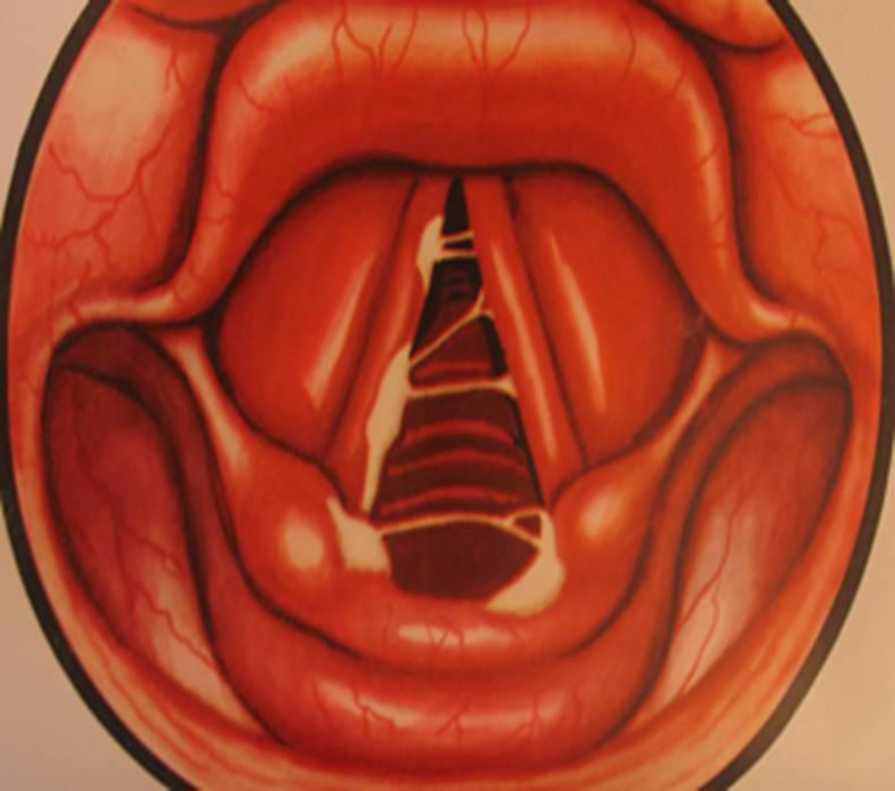 БУДЕТ: {=«острый ларингит» ~«инородное тело»~«ожог гортани»~«паралич гортани»}  1385. ПРЕДВАРИТЕЛЬНЫМ ДИАГНОЗОМ ПАЦИЕНТА 30 ЛЕТ С ЧАСТЫМИ АНГИНАМИ, УВЕЛИЧЕНИЕМ ЛИМФОУЗЛОВ ШЕИ И НЕПРИЯТНЫМ ЗАПАХОМ ИЗО РТА И ДАННОЙ ФАРИНГОСКОПИЧЕСКОЙ КАРТИНОЙ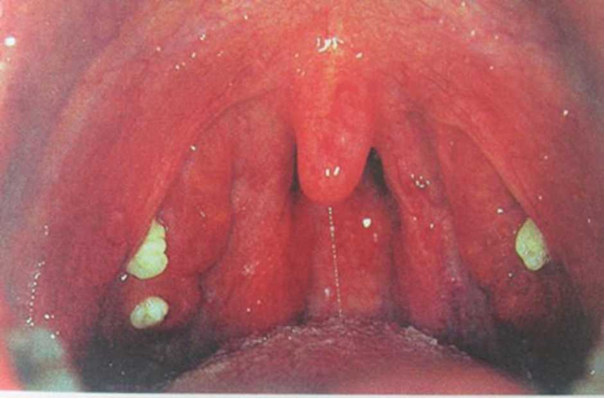 БУДЕТ: {=«хронический тонзиллит» ~«дифтерия глотки»~«гипертрофия миндалин» ~«кариес зубов»}  1386. ПРЕДВАРИТЕЛЬНЫМ ДИАГНОЗОМ ПАЦИЕНТА 56 ЛЕТ С ЖАЛОБАМИ НА ПЕРШЕНИЕ И СУХОСТЬ В ГОРЛЕ В ТЕЧЕНИЕ 6 МЕСЯЦЕВ И ДАННОЙ ФАРИНОСКОПИЧЕСКОЙ КАРТИНОЙ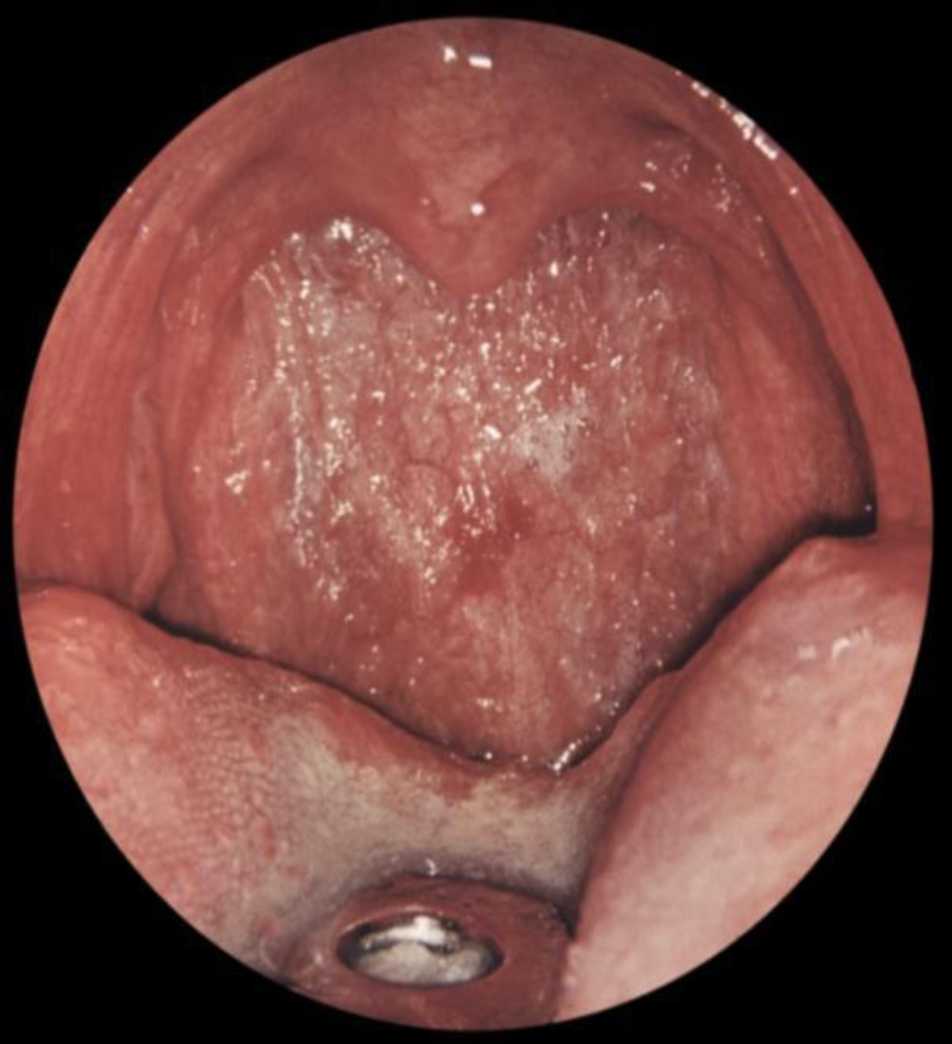 БУДЕТ: {=«хронический фарингит»~«злокачественная опухоль миндалин»~«хронический тонзиллит»~«паратонзиллярный абсцесс»}  1387. ПРЕДВАРИТЕЛЬНЫМ ДИАГНОЗОМ ПАЦИЕНТА 27 ЛЕТ С РЕЗКИМИ БОЛЯМИ В ГОРЛЕ ПРИ ГЛОТАНИИ И ДАННОЙ ФАРИНГОСКОПИЧЕСКОЙ КАРТИНОЙ: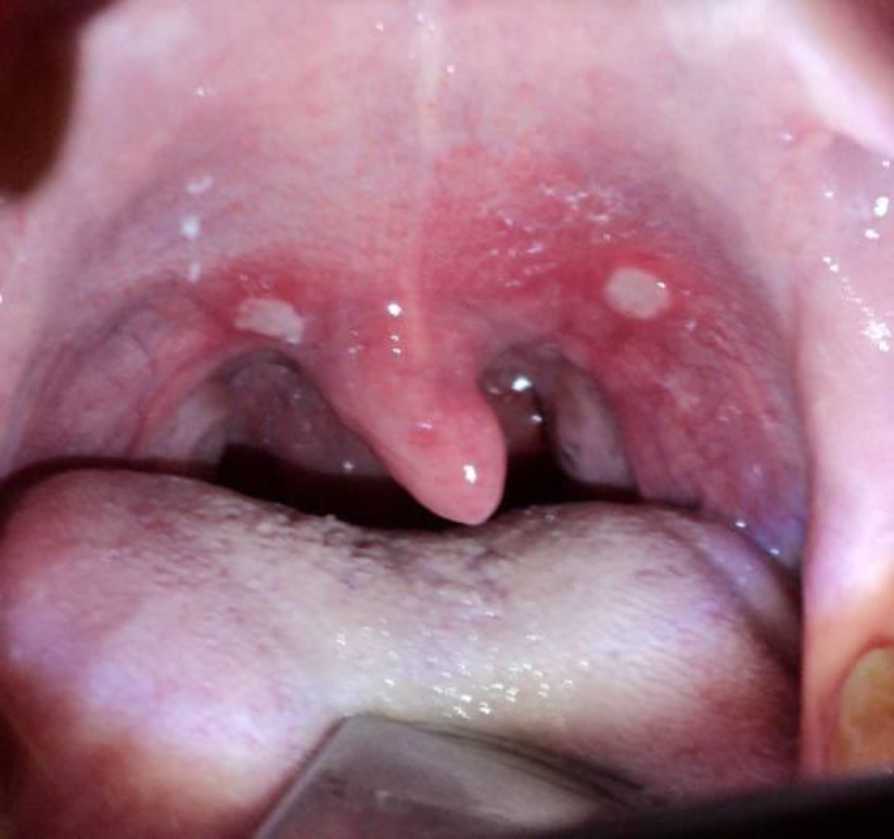 БУДЕТ: {=«афтозный стоматит»~«ветряная оспа»~«лакунарная ангина»~«паратонзиллярный абсцесс»}  1388. ПРЕДВАРИТЕЛЬНЫМ ДИАГНОЗОМ ПАЦИЕНТА 22 ЛЕТ С ВЫРАЖЕННЫМИ БОЛЯМИ В ГОРЛЕ, ФЕБРИЛЬНОЙ ТЕМПЕРАТУРОЙ ТЕЛА В ТЕЧЕНИЕ 2 ДНЕЙ И ДАННОЙ ФАРИНГОСКОПИЧЕСКОЙ КАРТИНОЙ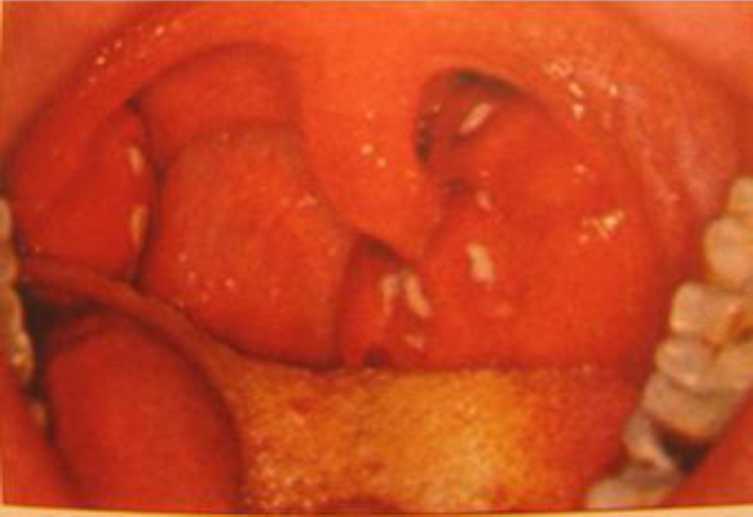 БУДЕТ: {=«лакунарная ангина»~«дифтерия глотки»~«инфекционный мононуклеоз» ~«гипертрофия миндалин»}  1389. ПРЕДВАРИТЕЛЬНЫМ ДИАГНОЗОМ ПАЦИЕНТА 26 ЛЕТ, ДЛИТЕЛЬНО ПОЛУЧАВШЕГО АНТИБИОТИКИ ПО ПОВОДУ ПНЕВМОНИИ И ИМЕЮЩЕГО ДАННУЮ КАРТИНУ В ГЛОТКЕ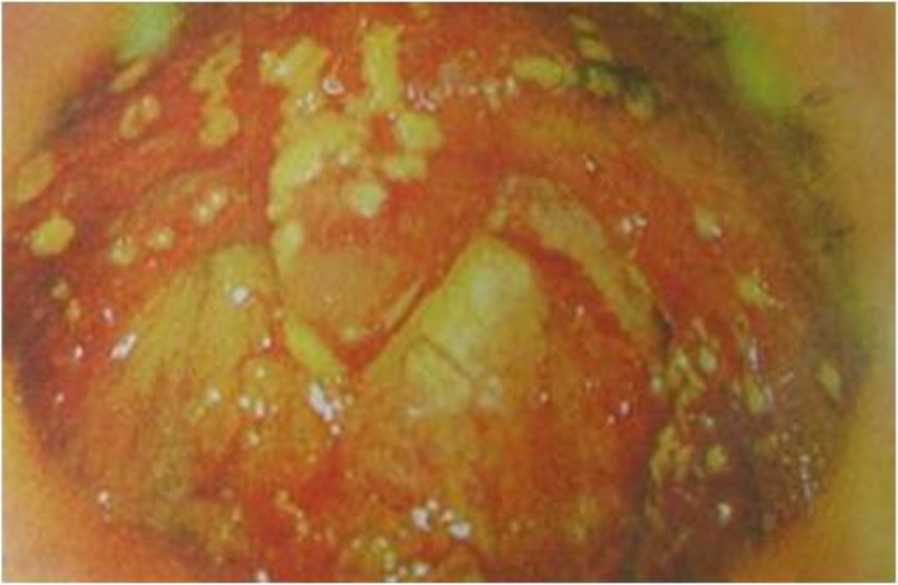 БУДЕТ: {=«кандидомикоз глотки»~«лакунарная ангина»~«дифтерия глотки»~«паратонзиллярный абсцесс»}1390.  ПРЕДВАРИТЕЛЬНЫМ ДИАГНОЗОМ ПАЦИЕНТА 28 ЛЕТ С НАСМОРКОМ, КАШЛЕМ И ДАННОЙ ФАРИНГОСКОПИЧЕСКОЙ КАРТИНОЙ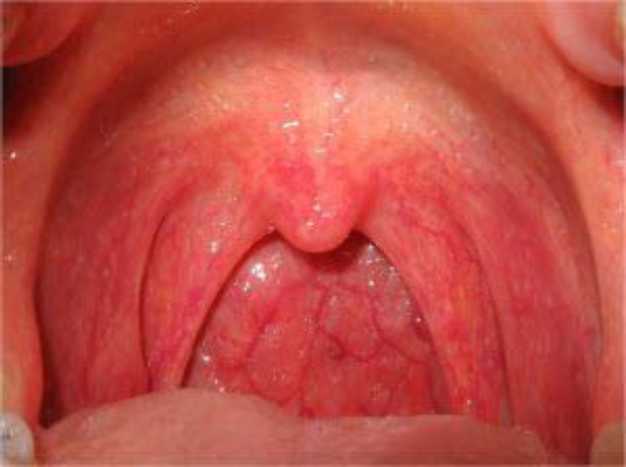 БУДЕТ: {=«острый ринофарингит» ~«острый тонзиллит»~«афтозный стоматит»~«дифтерия глотки»}  1391. ПРЕДВАРИТЕЛЬНЫМ ДИАГНОЗОМ ПАЦИЕНТА, У КОТОРОГО ИМЕЕТСЯ СУБФЕБРИЛИТЕТ, БОЛЕЗНЕННАЯ ПРИПУХЛОСТЬ КОНЧИКА НОСА ПРИ ОСМОТРЕ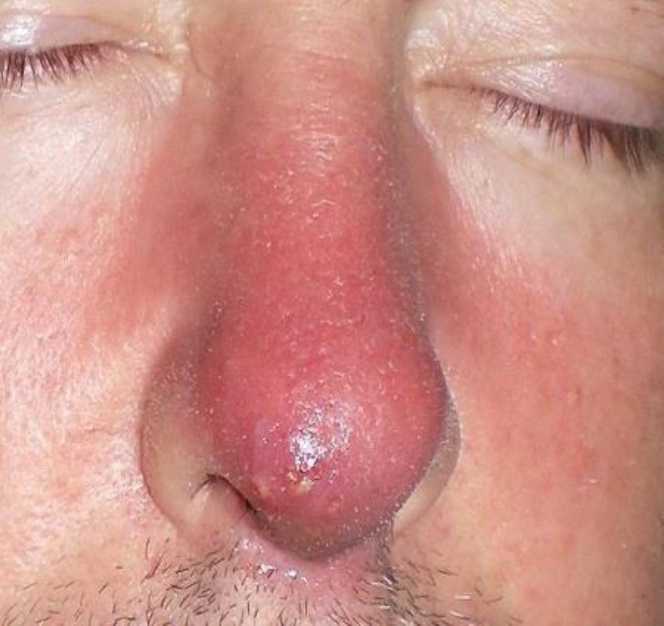 БУДЕТ: {=«фурункул носа»~«травма носа»~«гематома носа»~«острый ринит»}1392.  ДЛЯ ПОДТВЕРЖДЕНИЯ ДИАГНОЗА «ОСТРЫЙ ФРОНТИТ» НУЖНО ПРОВЕСТИ: {=рентгенографию пазух носа~магнитно-резонансное исследование пазух носа~бактериологическое исследование из полости носа ~риноцитограмму }  1393. ДЛЯ ИСКЛЮЧЕНИЯ ДИФТЕРИИ У ПАЦИЕНТА С НАЛЕТАМИ В ГЛОТКЕ НЕОБХОДИМО: {=взять мазки из зева и носа на дифтерию ~провести вакцинацию от дифтерии~ввести противодифтерийную сыворотку~взять мазки из зева на флору и чувствительность}1394.   ЗАПОДОЗРИТЬ ИНОРОДНОЕ ТЕЛО В ГОРТАНИ МОЖНО ПРИ ПОЯВЛЕНИИ: {=затруднения дыхания и нарушения голоса ~покраснения в области гортани и шеи~сухого кашля и затруднения глотания~болей в горле и поперхивании при еде}  1395. ПРИЧИНАМИ НОСОВОГО КРОВОТЕЧЕНИЯ У ДЕТЕЙ БЫВАЮТ: {=травмы носа, повышение артериального давления, заболевания крови~заболевания сердца, длительный прием антибиотиков, переохлаждение тела~кортикостероиды при ингаляциях, длительная иммобилизация тела, длительная искусственная вентиляция легких~слабительные и мочегонные препараты, заболевания соединительной ткани, ожирение}   1396. ПРИЗНАКАМИ СТЕНОЗА ГОРТАНИ В СТАДИИ КОМПЕНСАЦИИ ЯВЛЯЮТСЯ: {=инспираторная одышка при физической и психоэмоциональной нагрузке, урежение дыхания, обычный цвет кожи~экспираторная одышка при физической и психоэмоциональной нагрузке, учащение дыхания, акроцианоз~втяжение уступчивых мест грудной клетки, учащение дыхания, бледность кожных покровов~вынужденное положение тела, отсутствие дыхания, цианоз кожи }  1397. ПРИЗНАКАМИ СТЕНОЗА ГОРТАНИ В СТАДИИ НЕПОЛНОЙ КОМПЕНСАЦИИ ЯВЛЯЮТСЯ: {=инспираторная одышка и втяжение уступчивых мест грудной клетки в покое, учащение дыхания, бледность кожи~экспираторная одышка при физической и психоэмоциональной нагрузке, учащение дыхания, акроцианоз~инспираторная одышка при физической и психоэмоциональной нагрузке, урежение дыхания, обычный цвет кожи~вынужденное положение тела, отсутствие дыхания, цианоз кожи}  1398. ДЛЯ ДИАГНОСТИКИ АЛЛЕРГИЧЕСКОГО РИНИТА ПРИМЕНЯЮТ: {=скарификационные кожные тесты, исследование IgE в крови и цитологии носового секрета~рентгенографию околоносовых пазух, общий анализ мочи и кала на яйца глистов~специфическую иммунотерапию, рентгенографию органов грудной клетки и функцию внешнего дыхания~провокационные тесты, пробное лечение гормональными препаратами и бактериологическое исследование полости носа }1399.  БОЛЕЕ ЧУВСТВИТЕЛЬНЫМ МЕТОДОМ ВЫЯВЛЕНИЯ ВОЗБУДИТЕЛЯ ТУБЕРКУЛЁЗА ЯВЛЯЕТСЯ: {=культуральный~иммунологический~ прямая бактериоскопия~люминесцентная микроскопия}1400.  ПРИЧИНАМИ СНИЖЕНИЯ ОБОНЯНИЯ МОГУТ БЫТЬ: {=затруднение носового дыхания, травма или опухоль мозга ~учащение носового дыхания или парез лицевого нерва~особенности питания и эндокринная патология~избыточно влажный или загрязненный воздух, болезни крови}  1401.  СТОЙКУЮ И ДЛИТЕЛЬНУЮ ДИСФОНИЮ МОЖЕТ ВЫЗВАТЬ: {=папилломатоз или паралич гортани ~пневмония или туберкулез легких~вдыхание ингаляционных кортикостероидов или курение ~мутация голоса или голосовая нагрузка}   1402. ХАРАКТЕРНЫМИ ПРИЗНАКАМИ СИНУСИТА ЯВЛЯЮТСЯ: {=затруднение носового дыхания, насморк, лицевые боли и снижение обоняния ~припухлость щеки, боли и увеличение лимфатических узлов шеи~затрудненное болезненное дыхание через нос, кашель и чихание~отсутствие носового дыхания, выделения из носа гнойно-кровянистые с запахом }  1403. ЛЕЧЕНИЕ ПАЦИЕНТА, У КОТОРОГО ВО ВРЕМЯ НАСМОРКА ЗАБОЛЕЛО УХО, ДОЛЖНО ВКЛЮЧАТЬ: {=деконгестанты в нос и обезболивающие капли в ухо ~антибиотики в ухо и внутрь~парацентез и антибиотики внутрь~антибиотики и обезболивающие препараты внутрь}   1404. УДАЛИТЬ СЕРНУЮ ПРОБКУ У ПАЦИЕНТА МОЖНО С ПОМОЩЬЮ: {=промывания теплой водой из шприца ~специального ушного крючка~штыкового ушного пинцета ~ушных парафиновых свечей}   1405. ЛЕЧЕНИЕ ПАЦИЕНТА, У КОТОРОГО ИМЕЕТСЯ ФУРУНКУЛ НОСА, ДОЛЖНО ВКЛЮЧАТЬ: {=антибиотики и антиагреганты~компресс и десенсибилизацию организма~противовирусные препараты и физиолечение ~капли в нос и обезболивание}  1406.  ПАЦИЕНТА С БОЛЬЮ В УХЕ, СУБФЕБРИЛИТЕТОМ И ПРИПУХЛОСТЬЮ ЗА УШНОЙ РАКОВИНОЙ НЕОБХОДИМО СРОЧНО НАПРАВИТЬ К: {=врачу-оториноларингологу ~врачу-дерматологу~врачу-хирургу ~врачу-педиатру }  1407. ЛЕЧЕНИЕ ПРИ ВЫРАЖЕННОЙ ЗАЛОЖЕННОСТИ НОСА НА ФОНЕ ОСТРОГО РИНИТА ДОЛЖНО ВКЛЮЧАТЬ: {=гипертонические солевые растворы или деконгестанты в виде капель нос ~прогревание пазух носа и луковый сок в нос~антибиотики или антисептики в виде капель в нос~промывание носа солевым раствором из шприца или груши}   1408. АМБУЛАТОРНОЕ ЛЕЧЕНИЕ ЧЕЛОВЕКА С ОСТРЫМ ГНОЙНЫМ РИНОСИНУСИТОМ МОЖЕТ ВКЛЮЧАТЬ: {=антибиотики внутрь, солевые растворы или деконгестанты в нос ~физиолечение, иглорефлексотерапию и массаж~пункцию верхнечелюстных пазух с введением антисептиков ~гормональные препараты и антисептики в нос}  1409.  ЛЕЧЕНИЕ ПАЦИЕНТА С АЛЛЕРГИЕЙ НА ПЫЛЬЦУ БЕРЕЗЫ В ВИДЕ РИНИТА ДОЛЖНО ВКЛЮЧАТЬ: {=антигистаминные средства, топические кортикостероиды и антигенспецифическую иммунотерапию~диету, частое проветривание помещений и деконгестанты~иглорефлексотерапию, массаж и закаливание~гипербарическую оксигенацию и дезинтоксикационную терапию}  1410.  ПРИ ДЕКОМПЕНСИРОВАННОЙ ФОРМЕ ХРОНИЧЕСКОГО ТОНЗИЛЛИТА, ПРОЯВЛЯЮЩЕГОСЯ НЕОДНОКРАТНЫМИ ПАРАТОНЗИЛЛЯРНЫМИ АБСЦЕССАМИ, СЛЕДУЕТ НАЗНАЧИТЬ: {=тонзиллэктомию ~тонзиллотомию~лакунотомию ~септопластику }  1411. ЛЕЧЕНИЕ ПАЦИЕНТА 24 ЛЕТ С ЛАКУНАРНОЙ АНГИНОЙ СРЕДНЕЙ СТЕПЕНИ ТЯЖЕСТИ ДОЛЖНО ВКЛЮЧАТЬ: {=антибиотики внутрь в виде растворимых форм, анальгетики и орошение глотки антисептиками~санацию нёбных миндалин путем промывания лакун, иммунные препараты и диету~физиотерапию, активное смазывание миндалин растворами антисептиков и голосовой режим~противовирусные препараты, санацию зубов и рассасывание таблеток с антисептиками}   1412. ДИФФУЗНЫЙ НАРУЖНЫЙ ОТИТ МОЖНО ЛЕЧИТЬ: {=физиотерапией и антибактериальными препаратами ~антигистаминными и жаропонижающими препаратами~ватными палочками и иммуномодуляторами~обезболивающими и секретолитическими препаратами}1413.   РЕАКЦИИ НА ТУБЕРКУЛИН РАЗВИВАЮТСЯ ЧЕРЕЗ (ЧАС) : {=48-72~6-12~12-24 ~24-48}1414.  ПРОБА МАНТУ СЧИТАЕТСЯ ПОЛОЖИТЕЛЬНОЙ У ДЕТЕЙ И ПОДРОСТКОВ ПРИ РАЗМЕРАХ ПАПУЛЫ БОЛЕЕ (ММ) : {=5 ~1~3 ~12}   1415. ОСНОВНЫМ ПУТЕМ ИНФИЦИРОВАНИЯ ЧЕЛОВЕКА МИКОБАКТЕРИЯМИ ТУБЕРКУЛЕЗА ЯВЛЯЕТСЯ: {=аэрогенный~внутриутробный~алиментарный ~чрезкожный }1416.  РИСК ЗАБОЛЕВАНИЯ ТУБЕРКУЛЕЗОМ НАИБОЛЕЕ ВЫСОК ПРИ НАЛИЧИИ КОНТАКТОВ: {=внутрисемейных ~внутриквартирных~производственных ~случайных }  1417.ОКРУГЛОЕ ОБРАЗОВАНИЕ В ЛЕГКИХ С ЧЕТКИМИ КОНТУРАМИ И НАЛИЧИЕМ ОЧАГОВ ВЫЯВЛЯЕТСЯ ПРИ: {=туберкулёме ~раке легкого~эхинококке ~пневмонии } 1418.  КОЛЬЦЕВИДНАЯ ТЕНЬ В ЛЕГКИХ С ДОРОЖКОЙ К КОРНЮ И ПОЛИМОРФНЫМИ ОЧАГАМИ ВОКРУГ ХАРАКТЕРНА ДЛЯ: {=туберкулёзной каверны ~кисты легкого~опухоли с распадом ~абсцесса}1419.  НАЛИЧИЕ В ЛЕГКИХ ТОНКОСТЕННОЙ ПОЛОСТИ С ЧЕТКИМИ КОНТУРАМИ БЕЗ ОЧАГОВЫХ ТЕНЕЙ В ОКРУЖАЮЩЕЙ ТКАНИ ХАРАКТЕРНЫ ДЛЯ: {=кисты легкого~туберкулёзной каверны~аспергиллемы ~эхинококка}  1420. ЗАТЕМНЕНИЕ С БУГРИСТЫМИ КОНТУРАМИ И ПРОСВЕТЛЕНИЕМ В ЦЕНТРЕ, ОТСУТСТВИЕМ ОЧАГОВ ВОКРУГ ВЫЯВЛЯЕТСЯ В ЛЁГКИХ ПРИ: {=опухоли с распадом ~туберкулёзной каверне~абсцессе ~кисте }  1421.ОТСУТСТВИЕ БОЛЕВОГО СИНДРОМА ПРИ ФИБРИНОЗНОМ ПЛЕВРИТЕ СВЯЗАНО С ЛОКАЛИЗАЦИЕЙ В ОБЛАСТИ: {=междолевой ~верхушечной~костальной~парамедиастенальной}   1422. ПРИ УСТАНОВЛЕНИИ ЭТИОЛОГИИ ЭКССУДАТИВНОГО ПЛЕВРИТА НЕОБХОДИМО ПРОВЕСТИ: {=плевральную пункцию с микробиологическим и цитологическим исследованием экссудата~исследование мокроты на микобактерии туберкулеза~радиоизотопное исследование легких ~торакоскопию с биопсией плевры }  1423. ХАРАКТЕРНЫМ ПРИЗНАКОМ ТУБЕРКУЛЁЗНОГО ПОРАЖЕНИЯ ПЛЕВРЫ ПРИ ПРОВЕДЕНИИ БИОПСИИ ЯВЛЯЕТСЯ НАЛИЧИЕ: {=клеток Пирогова - Лангханса ~эпителиоидных клеток~лимфоцитов~макрофагально-гистиоцитарных элементов }  1424. МИКОБАКТЕРИИ ТУБЕРКУЛЁЗА МОЖНО ВЫЯВИТЬ ПРИ МИКРОСКОПИИ ОКРАШЕННОГО ПРЕПАРАТА ПО: {=Цилю - Нельсену~Романовскому - Гимзе~Лейшману ~Граму} 1425. К ПЕРВИЧНОМУ ТУБЕРКУЛЕЗУ ЛЕГКИХ ОТНОСИТСЯ: {=туберкулёзная интоксикация у детей и подростков ~туберкулёма~очаговая форма~фиброзно-кавернозная форма} 1426.  К ОСТРО ПРОГРЕССИРУЮЩЕМУ ТУБЕРКУЛЁЗУ ЛЁГКИХ ОТНОСИТСЯ: {=милиарный ~очаговый~туберкулёма ~кавернозный } 1427. ОСНОВНЫМ ИНСТРУМЕНТАЛЬНЫМ МЕТОДОМ ОБСЛЕДОВАНИЯ БОЛЬНОГО ПРИ РАННЕЙ ДИАГНОСТИКЕ ТУБЕРКУЛЕЗА ЛЕГКИХ ЯВЛЯЕТСЯ: {=флюорография ~бронхоскопия~спирография ~сцинтиграфия}1428.  ДОСТОВЕРНЫМ АУСКУЛЬТАТИВНЫМ ПРИЗНАКОМ ФИБРИНОЗНОГО ПЛЕВРИТА ЯВЛЯЕТСЯ: {=шум трения плевры~наличие мелкопузырчатых влажных хрипов~наличие рассеянных сухих хрипов ~отсутствие дыхания }  1429. ЛУЧИСТОСТЬ КОНТУРА ОКРУГЛОГО ОБРАЗОВАНИЯ ХАРАКТЕРНА ДЛЯ: {=периферического рака ~туберкулёмы~ретенционной кисты ~эхинококка легкого} 1430. ПРАВИЛЬНОСТЬ УСТАНОВКИ БОЛЬНОГО НА ОБЗОРНОЙ РЕНТГЕНОГРАММЕ ОЦЕНИВАЕТСЯ: {=по одинаковому расстоянию между медиальными контурами ключиц и остистыми отростками позвонков~по одинаковым межреберным промежуткам~по симметричности легочных полей~когда тени лопаток не наслаиваются на легочные поля}  1431.  ПРИЗНАКОМ ОПТИМАЛЬНОЙ ЖЕСТКОСТИ РЕНТГЕНОГРАММЫ ЯВЛЯЕТСЯ: {=отчетливость первых трех-четырех грудных позвонков ~визуализация всех грудных позвонков~видимость всего позвоночного столба ~хорошая видимость ключиц}1432.   РЕНТГЕНОЛОГИЧЕСКОЕ ИССЛЕДОВАНИЕ ПРИ ЗАБОЛЕВАНИЯХ ОРГАНОВ ДЫХАНИЯ СЛЕДУЕТ НАЧИНАТЬ С: {=обзорной рентгенографии в прямой и боковой проекциях ~флюорографии в прямой и боковой проекциях~рентгеноскопии в различных проекциях~томографии легких в прямой и боковой проекциях}   1433. ПРИ МИЛИАРНОМ ТУБЕРКУЛЕЗЕ ЛЕГКИХ ОПРЕДЕЛЯЮТСЯ РАЗМЕРЫ ОЧАГОВ ДО (ММ) : {=3 ~6~10 ~12}   1434.РАЗВИТИЮ ИНФИЛЬТРАТИВНОГО ТУБЕРКУЛЕЗА ЛЕГКИХ ЧАСТО ПРЕДШЕСТВУЕТ: {=очаговый туберкулез легких ~очаг Гона~диссеминированный туберкулез легких ~кавернозный туберкулез легких}   1435. ПРИ ФИБРОЗНОМ СМОРЩИВАНИИ ЛЕГКОГО РЕНТГЕНОЛОГИЧЕСКИ ОБНАРУЖИВАЕТСЯ: {=уменьшение величины легочного поля, смещение средостения в пораженную сторону~однородное затемнение легочного поля, смещение средостения в здоровую сторону~опущение купола диафрагмы и корня легкого с больной стороны ~симметричное расширение и бесструктурность корней легких}   1436. ПРЕДРАСПОЛОГАЮЩИМ ФАКТОРОМ РАЗВИТИЯ ФУРУНКУЛА НОСА ЯВЛЯЕТСЯ: {=сахарный диабет~хронический гастрит~тиреотоксикоз~хронический гипертрофический ринит}   1437. РЕЦИДИВИРУЮЩИЕ НОСОВЫЕ КРОВОТЕЧЕНИЯ НАБЛЮДАЮТСЯ ПРИ ХРОНИЧЕСКОМ РИНИТЕ: {=атрофическом ~вазомоторном~гипертрофическом ~катаральном}   1438. ВОСПАЛЕНИЕ ВСЕХ ОКОЛОНОСОВЫХ ПАЗУХ НАЗЫВАЕТСЯ: {=пансинуситом ~полисинуситом~гемисинуситом ~риносинуситом}   1439. К РАЦИОНАЛЬНОЙ ЛЕЧЕБНОЙ ТАКТИКЕ ПРИ АБСЦЕДИРУЮЩЕЙ ФОРМЕ ФУРУНКУЛА НОСА ОТНОСЯТ: {=вскрытие фурункула, дренирование, антибиотикотерапию, дегидратационную терапию~вскрытие фурункула, дренирование, симптоматическую терапию и физиолечение~антибиотикотерапию, симптоматическую терапию и физиолечение ~антибиотикотерапию, дегидратационную терапию, физиолечение } 1440. ДЛЯ СИМПТОМА ОЗЕНЫ ХАРАКТЕРНЫМ ЯВЛЯЕТСЯ: {=зловонный насморк~пароксизмальное чихание~какосмия~перемежающаяся заложенность носа }  1441.ДЛЯ ГЕМИСИНУСИТА ХАРАКТЕРНО: {=лево- или правостороннее воспаление всех пазух на одноименной стороне ~воспаление всех околоносовых пазух~поражение нескольких околоносовых пазух ~поражение одной околоносовой пазухи}1442.   РАЗЛИТАЯ ГИПЕРЕМИЯ СЛИЗИСТОЙ ОБОЛОЧКИ ГЛОТКИ НАБЛЮДАЕТСЯ ПРИ: {=остром фарингите ~катаральной ангине~лакунарной ангине~ангине Симановского - Венсана - Плаута}  1443. ДИАГНОЗ «МОНОЦИТАРНАЯ АНГИНА» УСТАНАВЛИВАЕТСЯ ПОСЛЕ ИССЛЕДОВАНИЯ: {=крови ~мочи~бактериологического ~цитологического}  1444. НЕКРОТИЧЕСКИЕ ИЗМЕНЕНИЯ НА МИНДАЛИНАХ ВОЗНИКАЮТ ПРИ: {=агранулоцитозе ~фарингите~гриппе ~кори} 1445.  БОЛЬНОГО С АНГИНОЙ ПРИ НЕОБХОДИМОСТИ ГОСПИТАЛИЗИРУЮТ В ОТДЕЛЕНИЕ: {=инфекционное~оториноларингологическое~терапевтическое ~хирургическое}  1446. РАСПОЛАГАЮЩИЕСЯ В НЕБНЫХ МИНДАЛИНАХ ПОД ЭПИТЕЛИЕМ ЖЕЛТЫЕ «ПРОСЯНЫЕ» ТОЧКИ ХАРАКТЕРНЫ ДЛЯ АНГИНЫ: {=фолликулярной ~лакунарной~дифтеритической ~агранулоцитарной}   1447.АДЕНОИДАМИ НАЗЫВАЕТСЯ ГИПЕРТРОФИЯ МИНДАЛИНЫ: {=глоточной ~трубной~язычной ~небной }  1448. ВОСПАЛЕНИЕ СЛИЗИСТОЙ ОБОЛОЧКИ ГЛОТКИ НАЗЫВАЕТСЯ: {=фарингитом ~ларингитом~тонзиллитом ~ринитом }1449. К ВУЛЬГАРНЫМ АНГИНАМ ОТНОСИТСЯ: {=фолликулярная ~моноцитарная~агранулоцитарная ~септическая}   1450.НАЛЁТ НА МИНДАЛИНАХ РАСПРОСТРАНЯЕТСЯ ЗА ЕЁ ПРЕДЕЛЫ ПРИ: {=дифтерии глотки ~лакунарной ангине~язвенно-некротической ангине ~катаральной ангине }  1451.ЭРИТЕМАТОЗНУЮ ФОРМУ СИФИЛИСА ГОРТАНИ СЛЕДУЕТ ДИФФЕРЕНЦИРОВАТЬ С: {=катаральным ларингитом ~аллергическим отеком~атрофическим ларингитом~гиперпластическим ларингитом}   1452.ПРЕДПОСЫЛКОЙ РАЗВИТИЯ ЛОЖНОГО КРУПА ЯВЛЕТСЯ: {=экссудативный диатез ~пневмония~острый ринит~ангина } 1453.  ПОСТОЯННЫМ СИМПТОМОМ ХРОНИЧЕСКОГО СРЕДНЕГО ОТИТА ЯВЛЯЕТСЯ: {=перфорация барабанной перепонки ~боль в ухе~повышение температуры тела ~нарушение фланговой походки}   1454. НАИБОЛЕЕ ЧАСТЫМ ПУТЕМ РАСПРОСТРАНЕНИЯ ИНФЕКЦИИ ИЗ СРЕДНЕГО И ВНУТРЕННЕГО УХА В ПОЛОСТЬ ЧЕРЕПА БУДЕТ: {=контактный ~лимфогенный~гематогенный ~лабиринтный}  1455.  СИМПТОМ КЕРНИГА НАБЛЮДАЕТСЯ ПРИ: {=менингите ~лабиринтите~арахноидите ~сифилисе }1456.  ПОЛОЖЕНИЕ БОЛЬНОГО В ПОЗЕ «РУЖЕЙНОГО КУРКА» НАБЛЮДАЕТСЯ ПРИ: {=менингите ~отосклерозе~лабиринтите ~аэроотите }  1457. ДЛЯ ДОСТИЖЕНИЯ РАВНОВЕСНОЙ КОНЦЕНТРАЦИИ ЛЕКАРСТВЕННОГО СРЕДСТВА НЕОБХОДИМО РЕГУЛЯРНОЕ НАЗНАЧЕНИЕ ПРЕПАРАТА В ТЕЧЕНИЕ ПЕРИОДОВ ПОЛУВЫВЕДЕНИЯ: {=5 ~2~10 ~12}  1458. ПРИ ГНОЙНОМ ГАЙМОРИТЕ, ВЫЗВАННОМ STAPHYLOCOCCUS AUREUS И BACTEROIDES FRAGILIS, ПОКАЗАН: {=Моксифлоксацин ~Оксациллин~Цефазолин~Ко-тримаксозол }  1459. ПРИ «ДИАРЕЕ ПУТЕШЕСТВЕННИКОВ» У БОЛЬНОГО С АЛЛЕРГИЕЙ К ФТОРХИНОЛОНАМ НЕОБХОДИМО НАЗНАЧИТЬ: {=Рифаксимин ~Левомицетин~Тетрациклин ~Метронидазол }  1460. ПРОТИВОВИРУСНЫМ СРЕДСТВОМ, АКТИВНЫМ В ОТНОШЕНИИ ШТАММОВ ГРИППА А, В, ЯВЛЯЕТСЯ: {=Озельтамивир ~Ремантадин~Ламивудин ~Интерферон}  1461.  БЕТА-ИНТЕРФЕРОНЫ ПОКАЗАНЫ ПРИ: {=рассеянном склерозе ~гепатите С~инфекционном мононуклеозе ~опоясывающем герпесе}  1462. ПРОТИВОГРИБКОВЫМ ПРЕПАРАТОМ ДЛЯ ПРОФИЛАКТИКИ КАНДИДОЗОВ ПРИ АНТИБИОТИКОТЕРАПИИ, ОБЛАДАЮЩИМ ВЫСОКОЙ БИОДОСТУПНОСТЬЮ И БОЛЬШИМ ПЕРИОДОМ ПОЛУВЫВЕДЕНИЯ, ЯВЛЯЕТСЯ: {=Флуконазол ~Клотримазол~Амфотерицин В ~Нистатин } 1463. АМОКСИЦИЛЛИН ВНУТРЬ ПРИ ОСТРОЙ КИШЕЧНОЙ ИНФЕКЦИИ: {=не показан~показан всегда~показан в сочетании с Фталазолом ~показан в сочетании с Лоперамидом }  1464. ДЛЯ ПРОФИЛАКТИКИ ЦИТОМЕГАЛОВИРУСНОЙ ИНФЕКЦИИ ПОСЛЕ ПЕРЕСАДКИ ВНУТРЕННИХ ОРГАНОВ РЕКОМЕНДУЕТСЯ ПРИМЕНЯТЬ: {=Ганцикловир~Валганцикловир~Ацикловир ~Рибавирин}   1465. АНТИБИОТИКОМ ВЫБОРА ПРИ MRSA (МЕТИЦИЛЛИН РЕЗИСТЕНТНЫЙ СТАФИЛОКОКК ЗОЛОТИСТЫЙ) ИНФЕКЦИИ ЯВЛЯЕТСЯ: {=Ванкомицин ~Оксациллин~Цефазолин ~Меропенем}  1466.  НАИБОЛЕЕ АКТИВНЫМ ПРЕПАРАТОМ ПРИ ПНЕВМОЦИСТНОЙ ПНЕВМОНИИ ЯВЛЯЕТСЯ: {=Ко-тримаксозол ~Метронидазол~Эртапенем ~Цефтриаксон }  1467. АНТАБУСОПОДОБНЫМ ДЕЙСТВИЕМ ОБЛАДАЕТ: {=Метронидазол ~Ко-тримаксозол~Фуразолидон ~Левомицетин}1468.   АНТИАГРЕГАЦИОННЫЙ ЭФФЕКТ АЦЕТИЛСАЛИЦИЛОВОЙ КИСЛОТЫ ПРИ ВЗАИМОДЕЙСТВИИ БЛОКИРУЕТ: {=Ибупрофен ~Кеторолак~Диклофенак ~Метамизол} 1469.  НАИБОЛЕЕ ЧАСТЫМ ПОБОЧНЫМ ЭФФЕКТОМ ИНГАЛЯЦИОННЫХ ГЛЮКОКОРТИКОСТЕРОИДОВ ЯВЛЯЕТСЯ: {=кандидоз полости рта и глотки ~остеопороз~гиперкортицизм~артериальная гипертензия}   1470. ПРИ СОЧЕТАНИИ ТЕОФИЛЛИНА С ЦИПРОФЛОКСАЦИНОМ КОНЦЕНТРАЦИЯ ТЕОФИЛЛИНА В КРОВИ: {=повышается в 5 раз ~снижается в 3 раза~не изменяется~повышается незначительно }  1471. СРЕДИ БЛОКАТОРОВ АНГИОТЕНЗИВНЫХ РЕЦЕПТОРОВ КЛИНИЧЕСКИЕ ПРЕИМУЩЕСТВА В ОТНОШЕНИИ СЕРДЕЧНОЙ НЕДОСТАТОЧНОСТИ ПРИ АРТЕРИАЛЬНОЙ ГИПЕРТЕНЗИИ ИМЕЕТ: {=Кандесартан ~Телмисартан~Валсартан ~Лозартан }1472.  НИТРАТЫ НЕЛЬЗЯ СОЧЕТАТЬ С: {=Силденафилом~Амлодипином~бета-адреноблокаторами ~Верапамилом}   1473. АНТИКОАГУЛЯНТОМ ПРЯМОГО ДЕЙСТВИЯ, НЕ ТРЕБУЮЩИМ МОНИТОРИРОВАНИЯ СВЕРТЫВАНИЯ КРОВИ, НАЗНАЧАЕМЫМ ВНУТРЬ, ЯВЛЯЕТСЯ: {=Ривароксабан ~Гепарин~Варфарин ~Бивалирудин }1474.  ПРИ УГРОЖАЮЩЕМ ЖИЗНИ ВАРФАРИНОВОМ КРОВОТЕЧЕНИИ КРОМЕ СВЕЖЕЗАМОРОЖЕННОЙ ПЛАЗМЫ НЕОБХОДИМО ВВЕСТИ: {=Витамин К~Кальция хлорид~Аминокапроновую кислоту ~Этамзилат}   1475. ПРИ КОМБИНАЦИИ ВАРФАРИНА И МЕТРОНИДАЗОЛА: {=повышается международное нормализованное отношение ~коагуляция не изменяется~повышается риск тромбозов ~снижается гепатотоксичность}   1476.ПРЕПАРАТОМ-АНТАГОНИСТОМ, НАЗНАЧАЕМЫМ ПРИ ПЕРЕДОЗИРОВКЕ ВАРФАРИНА, ЯВЛЯЕТСЯ: {=Витамин К ~Сулодексид~Протамин~Кальция хлорид}  1477. ПРИ ТЯЖЕЛОМ РЕВМАТОИДНОМ АРТРИТЕ И НЕЭФФЕКТИВНОСТИ МЕТОТРЕКСАТА ПРИМЕНЯЕТСЯ ГЕННОИНЖЕНЕРНЫЙ БИОЛОГИЧЕСКИЙ ПРЕПАРАТ: {=Инфликсимаб ~Циклофосфамид~Бозентан~Абциксимаб}  1478. ВЫСОКОСЕЛЕКТИВНЫМ ИНГИБИТОРОМ ЦОГ-2 ЯВЛЯЕТСЯ: {=Целекоксиб ~Нимесулид~Мелоксикам ~Пироксикам }  1479. ДЛЯ ПРОФИЛАКТИКИ ЭРОЗИВНО-ЯЗВЕННЫХ ОСЛОЖНЕНИЙ ПРИ НПВС-ТЕРАПИИ РЕКОМЕНДУЕТСЯ: {=Омепразол~Алгедрат+Магния гидроксид~Метилурацил ~Сукралфат }  1480. ПРИ ПЕЧЕНОЧНОЙ ЭНЦЕФАЛОПАТИИ РЕКОМЕНДУЕТСЯ СЛАБИТЕЛЬНОЕ СРЕДСТВО: {=Лактулоза~Адеметионин~Орнитин ~Эссенциале }1481.  НАЛИЧИЕЕ У БОЛЬНОГО СГРУППИРОВАННЫХ ПУЗЫРЬКОВ НА ЭРИТЕМАТОЗНОМ ФОНЕ, РАСПОЛОЖЕННЫХ ПО ХОДУ МЕЖРЕБЕРНЫХ НЕРВОВ, И СИЛЬНЫХ БОЛЕЙ СВИДЕТЕЛЬСТВУЕТ О ЛИШАЕ: {=опоясывающем~простом пузырьковом~чешуйчатом ~разноцветном }  1482. НАЛИЧИЕ ПАПУЛО-ВЕЗИКУЛЕЗНЫХ ЭЛЕМЕНТОВ, РАСПОЛОЖЕННЫХ ПОПАРНО, ЛОКАЛИЗУЮЩИХСЯ НА ВНУТРЕННИХ ПОВЕРХНОСТЯХ БЕДЕР, ГЕНИТАЛИЯХ, НИЖНЕЙ ЧАСТИ ЖИВОТА, СОПРОВОЖДАЮЩИХСЯ ЗУДОМ, ПРЕИМУЩЕСТВЕННО НОЧЬЮ, УКАЗЫВАЕТ НА: {=чесотку~кожный зуд~вшивость~почесуху взрослых }  1483. РЕГИОНАРНЫЙ СКЛЕРАДЕНИТ ПРИ ПЕРВИЧНОМ СИФИЛИСЕ РАЗВИВАЕТСЯ ПОСЛЕ ПОЯВЛЕНИЯ ТВЕРДОГО ШАНКРА СПУСТЯ (ДЕНЬ) : {=5-8 ~1-2~3-5 ~8-12}  1484. ВОЗБУДИТЕЛЕМ ГОНОРЕИ ЯВЛЯЕТСЯ: {=грамотрицательный диплококк ~грамположительный диплококк~стрептококк~коринебактерия}   1485. ВИЧ-ИНФЕКЦИЯ ПЕРЕДАЕТСЯ ПУТЕМ: {=половым~природно-очаговым~воздушно-капельным ~трансмиссивным} 1486.  К АТИПИЧНОЙ ФОРМЕ ПЕРВИЧНОЙ СИФИЛОМЫ ОТНОСЯТ: {=шанкр-панариций~широкие кондиломы~гнойнички~ботриомикому}1487.   ТОКСИКОДЕРМИЮ ВЫЗЫВАЮТ ФАКТОРЫ: {=лекарственные ~механические~лучевые~термические}   1488. МОКРОТА ПРИ ЛЕГОЧНОМ АМЕБИАЗЕ: {=«шоколадная»~скудная, с примесью крови, слизи~обильная, пенистая, кровянистая ~имеет вид «вишневого желе»}1489.ПРИ ОСТРОМ БРУЦЕЛЛЕЗЕ В КРОВИ ИМЕЮТ МЕСТО: {=лейкопения, нейтропения, лимфомоноцитоз ~лейкоцитоз, нейтрофилез, лимфопения~лейкоцитоз, эозинофилия ~лейкопения, анэозинофилия}   1490.СЫПЬ НА КОЖЕ БОЛЬНОГО БРЮШНЫМ ТИФОМ ПОЯВЛЯЕТСЯ НА ДЕНЬ БОЛЕЗНИ: {=8-10 ~2-3~11-15 ~16-20 }  1491. ПРИ БРЮШНОМ ТИФЕ ЯЗЫК СТАНОВИТСЯ: {=«фулигинозным»~«географическим»~«меловым»~«малиновым» }1492.  МАРКЕРОМ ИНФИЦИРОВАННОСТИ ВИРУСОМ ГЕПАТИТА В ЯВЛЯЕТСЯ: {=HBsAg~anti-HBs IgG~anti-HBcor IgG ~anti-HBe IgG }  1493.ПРИ НЕОСЛОЖНЕНОМ ГРИППЕ В АНАЛИЗЕ КРОВИ ИМЕЕТ МЕСТО: {=лейкопения, относительный лимфоцитоз ~лейкоцитоз, нейтрофилез~лимфоцитоз, атипичные мононуклеары ~лейкоцитоз, моноцитоз }1494.  КАЛ ПРИ ХОЛЕРЕ ИМЕЕТ ВИД: {=«рисового отвара»~«малинового желе»~«болотной тины»~«ректального плевка» }  1495. СОВРЕМЕННЫМ МЕТОДОМ ЛАБОРАТОРНОГО ПОДТВЕРЖДЕНИЯ ИНФЕКЦИОННОГО МОНОНУКЛЕОЗА ЯВЛЕТСЯ: {=иммуноферментный анализ ~реакция агглютинации Видаля~реакция Пауля - Буннеля~реакция связывания комплемента} 1496.  СИБИРЕЯЗВЕННЫЙ КАРБУНКУЛ ИМЕЕТ ВИД: {=черного струпа, окруженного венчиком гиперемии, без болевой чувствительности ~коричневого налета со звездчатыми краями и резкой болезненностью~желто-коричневой корочки с умеренной болезненностью~везикулы на участке гиперемии кожи с выраженной болезненностью }  1497. ПРИ ТРИХИНЕЛЛЕЗЕ В ОБЩЕМ АНАЛИЗЕ КРОВИ ИМЕЕТ МЕСТО: {=эозинофилия~относительный лимфоцитоз~нейтрофилез ~анемия}   1498.АНТИБАКТЕРИАЛЬНЫМ ПРЕПАРАТОМ ДЛЯ ЛЕЧЕНИЯ СЫПНОГО ТИФА ЯВЛЯЕТСЯ: {=Доксициклин ~Кларитромицин~Амфотерицин В ~Амикацин} 1499.  ПРИ МЕНИНГОКОККОВОМ МЕНИНГИТЕ ПРИМЕНЯЮТ: {=Бензилпенициллин ~Ципрофлоксацин~Азитромицин ~Канамицин}   1500. ПРИ БРЮШНОМ ТИФЕ ПАТОГЕНЕТИЧЕСКОЙ ЯВЛЯЕТСЯ ТЕРАПИЯ: {=дезинтоксикационная ~регидратационная~дегидратационная~десенсибилизирующая}1501.   ПАТОГЕНЕТИЧЕСКУЮ ТЕРАПИЮ БОТУЛИЗМА НАЧИНАЮТ С: {=дезинтоксикационной терапии ~дегидратационной терапии~антибиотикотерапии ~оральной регидратации}   1502.МИНИМАЛЬНОЕ ЧИСЛО АНТИРЕТРОВИРУСНЫХ ПРЕПАРАТОВ В СХЕМАХ ВААРТ ПРИ ВИЧ-ИНФЕКЦИИ СОСТАВЛЯЕТ: {=3 ~4~2 ~5}  1503.  ДЛЯ ЭТИОТРОПНОЙ ТЕРАПИИ ВЕТРЯНОЙ ОСПЫ ПРИМЕНЯЮТ: {=Ацикловир ~Азитромицин~Осельтамивир ~Ремантадин } 1504.  ДЛЯ ЭТИОТРОПНОГО ЛЕЧЕНИЯ ПСЕВДОТУБЕРКУЛЕЗА ИСПОЛЬЗУЮТ: {=фторхинолоны~цефалоспорины 1 поколения~сульфаниламиды ~пенициллины }  1505. ДЛЯ НЕЙТРАЛИЗАЦИИ ЦИРКУЛИРУЮЩЕГО СТОЛБНЯЧНОГО ЭКЗОТОКСИНА ПРОВОДЯТ: {=введение противостолбнячной сыворотки ~плазмаферез~гемосорбцию~вакцинацию против столбняка}   1506. ТЯЖЕСТЬ ПОРАЖЕНИЙ ПРИ ЧРЕЗВЫЧАЙНЫХ СИТУАЦИЯХ МОЖЕТ БЫТЬ: {=крайне тяжелой, тяжелой, средней степени тяжести, легкой ~тяжелой, средней степени тяжести, легкой, незначительной~тяжелой, средней степени тяжести, незначительной~крайне тяжелой, тяжелой, средней степени тяжести, легкой, незначительной }  1507. ЛЕТАЛЬНЫЙ ИСХОД ПРИ ТЯЖЕЛОЙ СТЕПЕНИ ОТРАВЛЕНИЯ УГАРНЫМ ГАЗОМ НАСТУПАЕТ ОТ: {=остановки дыхания и сердечной деятельности ~удушья~серой гипоксии~присоединения вторичной инфекции} 1508.  В КЛИНИЧЕСКОЙ КАРТИНЕ ОТРАВЛЕНИЯ ЭТИЛЕНГЛИКОЛЕМ ХАРАКТЕРНЫМ СИМПТОМОМ ЯВЛЯЕТСЯ: {=олигоурия (анурия)~снижение остроты зрения (вплоть до слепоты)~токсический гепатит~острый делириозный психоз}  1509. К ОСНОВНЫМ ФОРМАМ ПСИХИЧЕСКИХ НАРУШЕНИЙ ПРИ ЧРЕЗВЫЧАЙНЫХ СИТУАЦИЯХ РАЗЛИЧНОГО ПРОИСХОЖДЕНИЯ ОТНОСЯТ: {=реактивные психозы и острые невротические реакции ~фрустрации~маниакально-депрессивный синдром ~шизофрению }  1510. ДЕЙСТВИЕМ КАКИХ ПРОДУКТОВ МЕТАБОЛИЗМА ОБУСЛОВЛЕНО ТОКСИЧЕСКОЕ ДЕЙСТВИЕ МЕТАНОЛА : {=формальдегида ~триэтилсвинца~щавелевой кислоты ~хлорэтанола}   1511. ДЕЙСТВИЕМ КАКИХ ПРОДУКТОВ МЕТАБОЛИЗМА ОБУСЛОВЛЕНО ТОКСИЧЕСКОЕ ДЕЙСТВИЕ ЭТИЛЕНГЛИКОЛЯ : {=щавелевой кислоты ~формальдегида~хлорацетальдегида ~тетраэтилсвинца }  1512. ОСТРАЯ ПОЧЕЧНАЯ НЕДОСТАТОЧНОСТЬ, ВОЗНИКАЮЩАЯ ПРИ ОТРАВЛЕНИИ ТЯЖЕЛЫМИ МЕТАЛЛАМИ, НАЗЫВАЕТСЯ: {=нефротоксическим синдромом ~нефротическим синдромом~мочевым синдромом~транзиторной токсической реакцией }  1513. АНТИДОТАМИ ПРИ ОТРАВЛЕНИИ ОКСИДОМ УГЛЕРОДА ЯВЛЯЮТСЯ: {=кислород, Ацизол~Спирт этиловый, Антициан~Атропина сульфат, Преднизолон ~противодымная смесь, карбоген}   1514. ДО ОСВОБОЖДЕНИЯ КОНЕЧНОСТИ ОТ СДАВЛЕНИЯ СЛЕДУЕТ ВЫПОЛНИТЬ: {=обезболивание, наложение жгута, дать щелочное питье~тугое бинтование, согревание конечности, дать щелочное питье~обезболивание, наложение жгута, согревание конечности ~обезболивание, тугое бинтование, согревание конечности}  1515. ЭТАНОЛ В КАЧЕСТВЕ АНТИДОТА ПРИМЕНЯЕТСЯ ПРИ ОТРАВЛЕНИИ: {=метанолом ~фосгеном~тетраэтилсвинцом ~гидразином}   1516. В КАЧЕСТВЕ СРЕДСТВ ОБЩЕЙ ЭКСТРЕННОЙ ПРОФИЛАКТИКИ В ЭПИДЕМИЧЕСКОМ ОЧАГЕ ИСПОЛЬЗУЮТ АНТИБИОТИКИ: {=Доксициклин, Рифампицин, Тетрациклин ~Пенициллин, Тетрациклин~Тетрациклин, Стрептомицин, Левомицетин ~Эритромицин, Гентамицин, Рифампицин }  1517. В КАЧЕСТВЕ АНТИДОВ ПРИ ОТРАВЛЕНИИ ЦИАНИДАМИ ПРИМЕНЯЮТ: {=метгемоглобинобразователи ~холинолитики~анальгетики~реактиваторы ацетилхолинэстеразы}  1518.  ПОСЛЕ ОСВОБОЖДЕНИЯ КОНЕЧНОСТИ ОТ СДАВЛЕНИЯ СЛЕДУЕТ ВЫПОЛНИТЬ: {=обезболивание, тугое бинтование, иммобилизацию, дать щелочное питье~обезболивание, наложение жгута, согревание конечности, дать щелочное питье~тугое бинтование, согревание конечности, дать слабокислое питье~наложение жгута, введение сосудорасширяющих препаратов, согревание конечности, дать слабокислое питье}   1519. САНИТАРНО-ГИГИЕНИЧЕСКИЕ И ПРОТИВОЭПИДЕМИЧЕСКИЕ МЕРОПРИЯТИЯ ПРОВОДЯТСЯ С ЦЕЛЬЮ: {=сохранения и укрепления здоровья населения, а также профилактики инфекционных болезней и ликвидации эпидемических очагов~недопущения распространения инфекционных болезней~своевременного оказания населению медицинской помощи~предупреждения возникновения и распространения инфекционных заболеваний среди населения}   1520. ПОНЯТИЕ «КАРАНТИН» ВКЛЮЧАЕТ: {=изоляционные и противоэпидемические мероприятия, направленные на локализацию и ликвидацию эпидемического очага~уничтожение насекомых-переносчиков инфекционных болезней~уничтожение в окружающей среде возбудителей инфекционных болезней~ограничительные мероприятия и усиленное медицинское наблюдение, направленные на предупреждение распространения инфекционных болезней }  1521. ПРОВЕДЕНИЕ ПЕРВИЧНЫХ ПРОТИВОЭПИДЕМИЧЕСКИХ МЕРОПРИЯТИЙ НА ДОГОСПИТАЛЬНОМ ЭТАПЕ МЕДИЦИНСКОЙ ЭВАКУАЦИИ НАПРАВЛЕНО НА: {=предупреждение распространения инфекций~профилактику осложнений инфекционных заболеваний~выдачу рекомендаций по обеззараживанию продовольствия и воды ~усиление санитарно-просветительной работы}   1522. ОБСЕРВАЦИЯ ПРОВОДИТСЯ В РАЙОНАХ ЧРЕЗВЫЧАЙНОЙ СИТУАЦИИ С: {=неблагополучным или чрезвычайным санитарно-эпидемическим состоянием ~неустойчивым ~санитарно-эпидемическим состоянием~чрезвычайным санитарно-эпидемическим состоянием ~появлением групповых неконтагиозных заболеваний}   1523. ЕСЛИ ПОЯВИЛИСЬ ГРУППОВЫЕ ИНФЕКЦИОННЫЕ ЗАБОЛЕВАНИЯ, ИМЕЮТСЯ ЕДИНИЧНЫЕ СЛУЧАИ ЗАБОЛЕВАНИЯ ОСОБО ОПАСНЫМИ ИНФЕКЦИЯМИ, ТО САНИТАРНО-ЭПИДЕМИЧЕСКОЕ СОСТОЯНИЕ РАЙОНА ЧРЕЗВЫЧАЙНОЙ СИТУАЦИИ ОЦЕНИВАЕТСЯ КАК: {=Неблагополучное~неустойчивое~чрезвычайное~неудовлетворительное}  1524.  РАСПОРЯЖЕНИЕ О ПРОВЕДЕНИИ ЭКСТРЕННОЙ ПРОФИЛАКТИКИ ВЫДАЕТ: {=санитарно-противоэпидемическая комиссия ~главный врач санэпидемстанции~главный врач инфекционной больницы ~эпидемиолог}   1525. ОБСЕРВАЦИЯ ВКЛЮЧАЕТ: {=ограничительные мероприятия и усиленное медицинское наблюдение, направленные на предупреждение распространения инфекционных болезней~изоляционные и противоэпидемические мероприятия, направленные на локализацию и ликвидацию эпидемического очага~уничтожение в окружающей среде возбудителей инфекционных болезней ~изоляцию инфекционных больных}  1526. РЕЖИМ КАРАНТИНА ВВОДИТСЯ: {=на срок максимального инкубационного периода соответствующего инфекционного заболевания с момента изоляции последнего больного~с момента изоляции последнего больного и окончания дезинфекции в очаге заражения~на два инкубационных периода соответствующего инфекционного заболевания ~на срок одного инкубационного периода инфекционного заболевания }  1527. САНИТАРНОЙ ЭКСПЕРТИЗЕ ПОДЛЕЖИТ ПРОДОВОЛЬСТВИЕ: {=подозрительное на заражение и продовольствие после его обеззараживания ~подозрительное на заражение~после обеззараживания ~индивидуальных запасов}  1528. КОНТРОЛЬ ЗА ОБЕЗЗАРАЖИВАНИЕМ ВОДЫ И ПРОДОВОЛЬСТВИЯ ОСУЩЕСТВЛЯЕТ СЛУЖБА: {=медицинская ~инженерная~химическая~продовольственная}   1529.РЕЖИМ ОБСЕРВАЦИИ ВВОДИТСЯ: {=на срок максимального инкубационного периода соответствующего инфекционного заболевания с момента изоляции последнего больного~на два инкубационных периода соответствующего инфекционного заболевания~с момента изоляции последнего больного и окончания дезинфекции в очаге заражения~на срок одного инкубационного периода инфекционного заболевания}  1530. ОСНОВНЫМ ДИАГНОСТИЧЕСКИМ КРИТЕРИЕМ САХАРНОГО ДИАБЕТА ЯВЛЯЕТСЯ УРОВЕНЬ: {=глюкозы крови ~глюкозы мочи~инсулина крови~кетоновых тел крови}  1531.ВЕС БЕЗВОДНОЙ ГЛЮКОЗЫ ПРИ ПРОВЕДЕНИИ ГЛЮКОЗОТОЛЕРАНТНОГО ТЕСТА У ВЗРОСЛЫХ СОСТАВЛЯЕТ (Г) : {=75 ~100~50 ~125} 1532.  УРОВЕНЬ ГЛИКОЗИЛИРОВАННОГО ГЕМОГЛОБИНА, ПОЗВОЛЯЮЩИЙ ДИАГНОСТИРОВАТЬ САХАРНЫЙ ДИАБЕТ, СОСТАВЛЯЕТ (%): {=6,5 ~5,5~5,0 ~6,0}1533.  ПАЦИЕНТУ 50 ЛЕТ С ОЖИРЕНИЕМ И ВПЕРВЫЕ ВЫЯВЛЕННЫМ УРОВНЕМ ГЛЮКОЗЫ ПЛАЗМЫ НАТОЩАК 8,0 ММОЛЬ/Л НЕОБХОДИМО В БЛИЖАЙШИЕ ДНИ ПРОВЕСТИ: {=повторное определение глюкозы плазмы натощак ~глюкозо-толерантный тест~определение глюкозы в моче ~определение инсулина в крови} 1534.  ПРИ ДИФФУЗНОМ ТОКСИЧЕСКОМ ЗОБЕ УРОВЕНЬ ТИРЕОТРОПНОГОГОРМОНА: {=понижен ~повышен~не изменяется~зависит от возраста пациента }  1535. ПОЯВЛЕНИЕ У ЮНОШИ 18 ЛЕТ ПОСЛЕ ПЕРЕНЕСЕННОЙ ВИРУСНОЙ ИНФЕКЦИИ ЖАЖДЫ, ПОЛИУРИИ, ОБЩЕЙ СЛАБОСТИ, ПОВЫШЕНИЯ УРОВНЯ ГЛЮКОЗЫ КРОВИ ДО 16 ММОЛЬ/Л, НАЛИЧИЯ АЦЕТОНА В МОЧЕ СВИДЕТЕЛЬСТВУЕТ О: {=сахарном диабете 1 типа ~сахарном диабете 2 типа~сахарном диабете вследствие болезни экзокринной части поджелудочной железы ~MODY-диабете}   1536. УРОВЕНЬ ГЛЮКОЗЫ ПЛАЗМЫ КРОВИ НАТОЩАК, ПОЗВОЛЯЮЩИЙ ДИАГНОСТИРОВАТЬ САХАРНЫЙ ДИАБЕТ, СОСТАВЛЯЕТ (ММОЛЬ/Л) : {=7,0 ~6,0~6,5 ~6,1}  1537.ПРИ ВЫЯВЛЕНИИ ПРИ ДИСПАНСЕРИЗАЦИИ У ЖЕНЩИНЫ 55 ЛЕТ С ИНДЕКСОМ МАССЫ ТЕЛА 38,0 ГЛИКЕМИИ НАТОЩАК 11,5 ММОЛЬ/Л НАИБОЛЕЕ ВЕРОЯТНЫМ ДИАГНОЗОМ БУДЕТ: {=«сахарный диабет 2 типа»~«сахарный диабет 1 типа»~«сахарный диабет вследствие болезни экзокринной части поджелудочной железы» ~«латентный аутоимунный диабет взрослых (LADA)»}   1538. НАИБОЛЕЕ ИНФОРМАТИВНЫМ ДИАГНОСТИЧЕСКИМ КРИТЕРИЕМ ТИРЕОТОКСИКОЗА ЯВЛЯЕТСЯ УРОВЕНЬ: {=трийодтиронина и тироксина крови ~холестеринакрови~антител к тиреоиднойпероксидазе ~пролактина}   1539. ДЛЯ ПОРАЖЕНИЯ СЕРДЦА ПРИ ДИФФУЗНОМ ТОКСИЧЕСКОМ ЗОБЕ ХАРАКТЕРНО: {=развитие фибрилляции предсердий~снижение периферического сопротивления сосудов~наличие стойкой брадикардии ~наличие стойкой гипотензии}  1540.  АБДОМИНАЛЬНОЕ ОЖИРЕНИЕ, АРТЕРИАЛЬНАЯ ГИПЕРТОНИЯ, БАГРОВЫЕ ПОЛОСЫ РАСТЯЖЕНИЯ (СТРИИ) НА КОЖЕ ЖИВОТА У БОЛЬНОГО 40 ЛЕТ СО ЗНАЧИТЕЛЬНО ПОВЫШЕННЫМ УРОВНЕМ АДРЕНОКОРТИКОТРОПНОГО ГОРМОНА ПЛАЗМЫ МОГУТ БЫТЬ СЛЕДСТВИЕМ: {=болезни Иценко-Кушинга~хронической надпочечниковой недостаточности~алиментарного ожирения ~сахарного диабета}   1541. ПРИЧИНОЙ РАЗВИТИЯ «СТЕРОИДНОГО ДИАБЕТА» У БОЛЬНЫХ С БОЛЕЗНЬЮ ИЦЕНКО-КУШИНГА ЯВЛЯЕТСЯ: {=активация глюконеогенеза в печени ~стимуляция липолиза~катаболизм белка в скелетной мускулатуре ~аутоиммунное разрушение бета-клеток} 1542.  ПАЦИЕНТУ С САХАРНЫМ ДИАБЕТОМ 2 ТИПА ПРИ ОТСУТСТВИИ БЕЛКА В ОБЩЕМ АНАЛИЗЕ МОЧИ ОПРЕДЕЛЕНИЕ МИКРОАЛЬБУМИНУРИИ ПОКАЗАНО: {=сразу при постановке диагноза~через 1 год от момента постановки диагноза~через 3 года от момента постановки диагноза ~через 5 лет от момента постановки диагноза}1543.   ДЛЯ НЕПРОЛИФЕРАТИВНОЙ СТАДИИ ДИАБЕТИЧЕСКОЙ РЕТИНОПАТИИ ХАРАКТЕРНО: {=наличие микроаневризм ~снижение остроты зрения~наличие неоваскуляризации~наличие сосудистых аномалий (извитость, четкообразность сосудов)}1544.  НАИБОЛЕЕ ХАРАКТЕРНЫМ ПРОЯВЛЕНИЕМ ГИПОТИРЕОЗА ЯВЛЯЕТСЯ: {=брадикардия ~кахексия~тахикардия ~тремор}   1545. ДЛЯ II СТЕПЕНИ ОЖИРЕНИЯ ХАРАКТЕРЕН ИНДЕКС МАССЫ ТЕЛА (КГ/М2) : {=35,0-39,9 ~30,0-34,9~25,0-29,9 ~20,0-24,9}1546.   НАИБОЛЕЕ ИНФОРМАТИВНЫМ ТЕСТОМ ДЛЯ ДИАГНОСТИКИ ПЕРВИЧНОГО ГИПОТИРЕОЗА ЯВЛЯЕТСЯ ОПРЕДЕЛЕНИЕ: {=уровня ТТГ~уровня антител к тиреоидной пероксидазе~экскреции йода с мочой ~уровня пролактина}   1547. НАИБОЛЕЕ ХАРАКТЕРНЫМ ПРОЯВЛЕНИЕМ НАДПОЧЕЧНИКОВОЙ НЕДОСТАТОЧНОСТИ ЯВЛЯЕТСЯ: {=гипотензия~гипергликемия~ожирение ~гипертензия }  1548. ПРИ ОСТРОЙ НАДПОЧЕЧНИКОВОЙ НЕДОСТАТОЧНОСТИ ХАРАКТЕРНО РАЗВИТИЕ: {=коллапса~артериальной гипертензии~гипергликемии ~отеков }1549.   ОСНОВНАЯ ПРИЧИНА БОЛЕЗНИ ИЦЕНКО-КУШИНГА: {=аденома гипофиза, секретирующая адренокортикотропный гормон ~опухоль надпочечников, секретирующая кортизол~недостаточная секреция адренокортикотропного гормона гипофизом ~аденома гипофиза, секретирующая соматотропный гормон} 1550.  ПРИЧИНОЙ ВТОРИЧНОЙ НАДПОЧЕЧНИКОВОЙ НЕДОСТАТОЧНОСТИ СЛУЖИТ: {=снижение секреции адренокортикотропного гормона гипофизом ~аутоиммуное поражение надпочечников~избыточная секреция кортизола надпочечниками~недостаточная секреция альдостерона надпочечниками }  1551. ПРИ ПЕРВИЧНОЙ НАДПОЧЕЧНИКОВОЙ НЕДОСТАТОЧНОСТИ В КРОВИ ОПРЕДЕЛЯЕТСЯ: {=низкий уровень натрия ~низкий уровень калия~высокий уровень натрия ~высокий уровень глюкозы }1552.  ДЛЯ ДИФФЕРЕНЦИАЛЬНОЙ ДИАГНОСТИКИ БОЛЕЗНИ ИЦЕНКО-КУШИНГА И ФУНКЦИОНАЛЬНОГО ГИПЕРКОРТИЦИЗМА ПРОВОДЯТ: {=малую дексаметазоновую пробу ~большую дексаметазоновую пробу~оральный глюкозо-толерантный тест~тест с аналогом адренокортикотропного гормона }1553.  ДЛЯ АКРОМЕГАЛИИ ХАРАКТЕРНО: {=увеличение размеров кистей и стоп ~значительное снижение массы тела~увеличение линейного роста ~сухость кожных покровов } 1554. ПРИ АКТИВНОЙ АКРОМЕГАЛИИ В ЛАБОРАТОРНЫХ ИССЛЕДОВАНИЯХ ОПРЕДЕЛЯЕТСЯ ПОВЫШЕНИЕ В ПЛАЗМЕ КРОВИ: {=соматотропного гормона и инсулиноподобного фактора роста-1 ~кортизола~адренокортикотропного гормона ~тиреотропного гормона }1555.  В ДИАГНОСТИКЕ АКРОМЕГАЛИИ ИСПОЛЬЗУЮТ: {=пероральный глюкозо-толерантный тест с определением соматотропного гормона ~малую дексаметазоновую пробу~большую дексаметазоновую пробу~тест с аналогом адренокортикотропного гормона}  1556. УРОВНЕМ ГЛЮКОЗЫ ПЛАЗМЫ КРОВИ ПРИ ПРОВЕДЕНИИ ПЕРОРАЛЬНОГО ГЛЮКОЗОТОЛЕРАНТНОГО ТЕСТА, ПОЗВОЛЯЮЩИМ ДИАГНОСТИРОВАТЬ САХАРНЫЙ ДИАБЕТ, ЯВЛЯЕТСЯ (ММОЛЬ/Л) : {=11,1 ~11,0~10,0 ~9,0}   1557. САХАРНЫЙ ДИАБЕТ 1 ПЕРВОГО ТИПА СЛЕДУЕТ ЛЕЧИТЬ: {=инсулином~сахароснижающими препаратами группы сульфаниламидов~сахароснижающими препаратами группы бигуанидов ~голоданием}  1558. ЛЕЧЕНИЕ КЕТОАЦИДОТИЧЕСКОЙ КОМЫ НАЧИНАЮТ С ВВЕДЕНИЯ: {=изотонического раствора хлорида натрия и инсулина ~больших доз бикарбоната натрия~преднизолона ~норадреналина }1559.  ПРИ ПОЯВЛЕНИИ У БОЛЬНОГО САХАРНЫМ ДИАБЕТОМ 1 ТИПА ЗАБОЛЕВАНИЯ, СОПРОВОЖДАЮЩЕГОСЯ ПОДЪЕМОМ ТЕМПЕРАТУРЫ, СЛЕДУЕТ: {=увеличить получаемую суточную дозу инсулина~применить пероральные сахароснижающие средства~уменьшить суточную дозу инсулина ~отменить инсулин}1560.  ПРИ НАЗНАЧЕНИИ МЕТФОРМИНА ПАЦИЕНТУ САХАРНЫМ ДИАБЕТОМ 2 ТИПА И ВЫРАЖЕННОЙ ДЫХАТЕЛЬНОЙ НЕДОСТАТОЧНОСТЬЮ ВОЗРАСТАЕТ РИСК РАЗВИТИЯ: {=лактоацидоза ~кетоацидоза~гипогликемии ~агранулоцитоза} 1561.  В РАЦИОНЕ ПИТАНИЯ БОЛЬНЫХ САХАРНЫМ ДИАБЕТОМ РАЦИОНАЛЬНОЕ СООТНОШЕНИЕ БЕЛКОВ, УГЛЕВОДОВ И ЖИРОВ СОСТАВЛЯЕТ (%): {=16, 60, 24 ~45, 20, 35~5, 85, 10 ~65, 30, 5}   1562.В РАЦИОНЕ ПИТАНИЯ ПАЦИЕНТА С САХАРНЫМ ДИАБЕТОМ В НЕОГРАНИЧЕННОМ КОЛИЧЕСТВЕ МОГУТ ПРИСУТСТВОВАТЬ: {=помидоры, огурцы, листья салата ~картофель, хлеб~любые фрукты~молоко и молочные продукты }  1563.АБСОЛЮТНЫМ ПРОТИВОПОКАЗАНИЕМ ДЛЯ ПРИМЕНЕНИЯ ТИАМАЗОЛА ЯВЛЯЕТСЯ: {=агранулоцитоз ~беременность~старческий возраст ~гиповолемия }1564.  ПРИ ЛЕЧЕНИИ ОСТРОЙ НАДПОЧЕЧНИКОВОЙ НЕДОСТАТОЧНОСТИ ПРИМЕНЯЮТ: {=Гидрокортизон ~Инсулин~0 ,9% раствор Натрия хлорида ~Мезатон}  1565. ПРИ ДИАБЕТИЧЕСКОЙ КЕТОАЦИДОТИЧЕСКОЙ КОМЕ ОПТИМАЛЬНАЯ ДОЗА ИНСУЛИНА КОРОТКОГО ДЕЙСТВИЯ В ТЕЧЕНИЕ ПЕРВОГО ЧАСА ЛЕЧЕНИЯ СОСТАВЛЯЕТ (ЕД/ЧАС НА КГ МАССЫ ТЕЛА) : {=0,15 ~2~25 ~0,05 } 1566.  ПРИ ГИПОГЛИКЕМИЧЕСКОЙ КОМЕ ТЕРАПИЮ НАЧИНАЮТ С ВНУТРИВЕННОГО ВВЕДЕНИЯ: {=40% раствора глюкозы ~5% раствора глюкозы~0,9% раствора натрия хлорида ~препаратов калия}  1567.  ПРИ ЛЕЧЕНИИ САХАРНОГО ДИАБЕТА 2 ТИПА С ОЖИРЕНИЕМ ПРИМЕНЯЮТ: {=Метформин ~Инсулин~производные сульфонилмочевины~ингибиторы дипептидилпептидазы 4 типа}   1568. ПОКАЗАТЕЛЕМ, НАИБОЛЕЕ НАДЕЖНО ОТРАЖАЮЩИМ СТЕПЕНЬ КОМПЕНСАЦИИ САХАРНОГО ДИАБЕТА ПРИ ДИНАМИЧЕСКОМ НАБЛЮДЕНИИ, ЯВЛЯЕТСЯ: {=гликозилированный гемоглобин ~гликемия натощак~постпрандиальная гликемия ~глюкозурия }  1569. ОСНОВНЫМ КРИТЕРИЕМ ВЫБОРА ИНДИВИДУАЛЬНОГО ЦЕЛЕВОГО УРОВНЯ ГЛИКОЗИЛИРОВАННОГО ГЕМОГЛОБИНА У ПАЦИЕНТА С САХАРНЫМ ДИАБЕТОМ ЯВЛЯЕТСЯ: {=возраст и наличие макрососудистых осложнений сахарного диабета ~гликемия натощак~постпрандиальная гликемия ~масса тела пациента }1570.   ТАКТИКОЙ ВРАЧА-ТЕРАПЕВТА УЧАСТКОВОГО ПРИ ПОДОЗРЕНИИ НА ОСТРЫЙ ЛЕЙКОЗ ПО ДАННЫМ ПЕРИФЕРИЧЕСКОЙ КРОВИ ПРИ ОТНОСИТЕЛЬНО ХОРОШЕМ САМОЧУВСТВИИ БОЛЬНОГО ЯВЛЯЕТСЯ: {=направление на консультацию гематолога~госпитализация в терапевтическое отделение~ обследование в поликлинике по месту жительства ~госпитализация в онкологическое отделение}   1571. ВЕДУЩИМ СИМПТОМОМ ХРОНИЧЕСКОГО БРОНХИТА С ПРЕИМУЩЕСТВЕННЫМ ПОРАЖЕНИЕМ КРУПНЫХ БРОНХОВ ЯВЛЯЕТСЯ: {=кашель с мокротой~кашель без выделения мокроты~одышка инспираторного характера ~повышение температуры тела}  1572.  ОСНОВНЫМ СИМПТОМОМ ХРОНИЧЕСКОГО БРОНХИТА, ПРОТЕКАЮЩЕГО С ПРЕИМУЩЕСТВЕННЫМ ПОРАЖЕНИЕМ МЕЛКИХ БРОНХОВ, ЯВЛЯЕТСЯ: {=одышка~кашель с мокротой~повышение температуры тела ~кашель без выделения мокроты}  1573.  ДЛЯ ДИАГНОСТИКИ БРОНХОСПАЗМА С ПОМОЩЬЮ СПИРОГРАФИИ, ПНЕВМОТАХОГРАФИИ СЛЕДУЕТ ПРИМЕНЯТЬ ПРОБУ С ИНГАЛЯЦИЕЙ: {=в2-адреностимулятора ~глюкокортикостероида~смеси кислорода и оксида азота ~а2-адреностимулятора }  1574. ОДНОСТОРОННЯЯ БОЛЬ В ПОЯСНИЧНОЙ ОБЛАСТИ ХАРАКТЕРНА ДЛЯ: {=острого пиелонефрита ~острого цистита~амилоидоза почек~острого гломерулонефрита}  1575. ПРИ РЕВМАТОИДНОМ АРТРИТЕ ЧАЩЕ ПОРАЖАЮТСЯ СУСТАВЫ: {=кистей ~коленные~крестцово-подвздошные~позвоночные}   1576. К ЧАСТО ВСТРЕЧАЮЩЕМУСЯ ЛАБОРАТОРНОМУ ПРИЗНАКУ ПРИ АНКИЛОЗИРУЮЩЕМ СПОНДИЛИТЕ ОТНОСЯТ: {=HLA-B27~ревматоидный фактор~антинейтрофильные антитела ~антимитохонриальные антитела } 1577.  НАИБОЛЕЕ ВЕРОЯТНОЙ ПРИЧИНОЙ ПОТЕРИ СОЗНАНИЯ 52ЛЕТНЕГО МУЖЧИНЫ (ЛИЦО СИММЕТРИЧНО, ПАТОЛОГИЧЕСКИХ РЕФЛЕКСОВ НЕТ, ПУЛЬС 40 В МИНУТУ, АД 160/60 ММ РТ.СТ.) ЯВЛЯЕТСЯ: {=полная A-V блокада~отек мозга~ангиоспастическая энцефалопатия ~гипогликемия}   1578. ВЫСОКАЯ ОТНОСИТЕЛЬНАЯ ПЛОТНОСТЬ МОЧИ (1030 И ВЫШЕ) ХАРАКТЕРНА ДЛЯ: {= сахарного диабета~хронического нефрита~пиелонефрита~несахарного диабета }  1579. ПРАВАЯ ГРАНИЦА ОТНОСИТЕЛЬНОЙ ТУПОСТИ СЕРДЦА ОБРАЗОВАНА: {=правым предсердием ~правым желудочком~левым желудочком~ушком левого предсердия и conus pulmonalis}   1580. ФИЗИОЛОГИЧЕСКИМ ЭФФЕКТОМ ПРОБЫ ВАЛЬСАЛЬВЫ ЯВЛЯЕТСЯ: {=уменьшение венозного возврата~снижение общего периферического сопротивления сосудов~уменьшение объема циркулирующей крови ~увеличение ударного объема }1581.   ФИЗИКАЛЬНЫМ ПРИЗНАКОМ АОРТАЛЬНОГО СТЕНОЗА ТРЕТЬЕЙ СТЕПЕНИ ЯВЛЯЕТСЯ: {=запаздывание каротидной пульсации~дующий диастолический шум в точке Боткина - Эрба~громкий аортальный компонент II тона ~высокое систолическое давление} 1582.  УСИЛЕНИЕ II ТОНА НА АОРТЕ МОЖЕТ НАБЛЮДАТЬСЯ ПРИ: {=эссенциальной гипертензии ~легочной гипертензии~митральном стенозе~тромбоэмболии легочной артерии}   1583. ПРИСТУПЫ БРОНХОСПАЗМА МОЖЕТ ВЫЗВАТЬ: {=Пропранолол ~Симвастатин~Каптоприл~Ацетилсалициловая кислота}  1584.  ПРИ ЭКСУДАТИВНОМ ПЛЕВРИТЕ НЕЯСНОЙ ЭТИОЛОГИИ, ДИАГНОСТИРОВАННОМ НА ДОМУ, ТАКТИКОЙ ЛЕЧЕНИЯ ЯВЛЯЕТСЯ: {=немедленная госпитализация~госпитализация в порядке очередности~амбулаторное лечение плевральными пункциями с введением антибиотиков в плевральную полость~лечение на дому антибиотиками широкого спектра действия и кортикостероидными гормонами}   1585. ЛЕЧЕНИЕ ОСТРОГО БРОНХИТА ПРОВОДИТСЯ: {=вне стационара ~в стационаре~сначала вне стационара, затем в стационаре ~сначала в стационаре, затем вне стационара}   1586. ЛЕЧЕНИЕ БОЛЬНОГО ХОБЛ ДОЛЖНО ПРОВОДИТЬСЯ: {=непрерывно~в период обострения заболевания~в период обострения заболевания и в виде профилактических курсов весной и осенью~в виде профилактических курсов весной и осенью}  1587.  41-ЛЕТНЕЙ ЖЕНЩИНЕ С ИЗБЫТОЧНЫМ ВЕСОМ И ПОВЫШЕНИЕМ АРТЕРИАЛЬНОГО ДАВЛЕНИЯ, ПОЛУЧАЮЩЕЙ АНТИГИПЕРТЕНЗИВНУЮ ТЕРАПИЮ, НЕОБХОДИМО РЕКОМЕНДОВАТЬ: {=снизить вес~ограничить физическую активность~пить 3 литра воды ежедневно ~ограничить белки в диете }  1588. ДЛИТЕЛЬНОСТЬ ПЕРИОДА НАБЛЮДЕНИЯ БОЛЬНЫХ ОСТРЫМ ЛЕЙКОЗОМ С МОМЕНТА ДОСТИЖЕНИЯ РЕМИССИИ СОСТАВЛЯЕТ (ГОД) : {=5 ~1~3 ~2}  1589. ОСНОВНОЙ ПРИЧИНОЙ ВОЗНИКНОВЕНИЯ ОСТРОГО БРОНХИТА ЯВЛЯЕТСЯ: {=инфекция~переохлаждение~курение~вдыхание раздражающих газов и аэрозолей }  1590. У ЛИЦ СТАРШЕ 40 ЛЕТ НАИБОЛЕЕ ЧАСТОЙ ПРИЧИНОЙ ХРОНИЧЕСКИХ БРОНХИТОВ ЯВЛЯЕТСЯ: {=курение~повторная вирусно-бактериальная инфекция~воздействие промышленных газов и аэрозолей~врожденная функциональная недостаточность мукоцилиарного аппарата воздухоносных путей }  1591. БОЛЕЗНЬ БЕХТЕРЕВА (АНКИЛОЗИРУЮЩИЙ СПОНДИЛОАРТРИТ) ЧАЩЕ ПОРАЖАЕТ: {=молодых мужчин~женщин после климакса~пожилых мужчин ~молодых девушек}  1592. ПАРАНЕОПЛАСТИЧЕСКИЙ СИНДРОМ У БОЛЬНОГО РАКОМ ЛЕГКОГО ПРОЯВЛЯЕТСЯ: {=синдромом Мари - Бамбергера ~дерматозом Базена~гирсутизмом, гинекомастией ~синдромом Труссо}   1593. ПОПУЛЯЦИОННАЯ СТРАТЕГИЯ ПРЕДПОЛАГАЕТ: {=формирование здорового образа жизни на уровне всего населения и обеспечение для этого соответствующих условий~своевременное выявление лиц с повышенным уровнем факторов риска и проведение мероприятий по их коррекции~предупреждение прогрессирования хронических неинфекционных заболеваний как за счет коррекции факторов риска, так и за счет своевременного проведения лечения и мер реабилитации~разделение населения на группы в зависимости от возраста}  1594.  СТРАТЕГИЯ ВЫСОКОГО РИСКА ЗАКЛЮЧАЕТСЯ В: {=своевременном выявлении лиц с повышенным уровнем факторов риска и проведение мероприятий по их коррекции~формировании здорового образа жизни на уровне всего населения и обеспечение для этого соответствующих условий~предупреждении прогрессирования хронических неинфекционных заболеваний как за счет коррекции факторов риска, так и за счет своевременного проведения лечения и мер реабилитации~разделение населения на группы в зависимости от возраста}  1595. СТРАТЕГИЯ ВТОРИЧНОЙ ПРОФИЛАКТИКИ ЗАКЛЮЧАЕТСЯ В: {=предупреждении прогрессирования хронических неинфекционных заболеваний как за счет коррекции факторов риска, так и за счет своевременного проведения лечения и мер реабилитации~разделении населения на группы в зависимости от возраста~своевременном выявлении лиц с повышенным уровнем факторов риска и проведение мероприятий по их коррекции~формировании здорового образа жизни на уровне всего населения и обеспечение для этого соответствующих условий}  1596. НАУЧНОЙ ОСНОВОЙ ПРОФИЛАКТИКИ ХРОНИЧЕСКИХ НЕИНФЕКЦИОННЫХ ЗАБОЛЕВАНИЙ ЯВЛЯЕТСЯ КОНЦЕПЦИЯ: {=факторов риска~здорового образа жизни~борьбы с вредными привычками ~индивидуальной профилактики}   ПО РЕЗУЛЬТАТАМ ДИСПАНСЕРИЗАЦИИ ФОРМИРУЮТ=3 группы ~1 группу~2 группы ~4 группы}   1597. КРАТКОЕ ПРОФИЛАКТИЧЕСКОЕ КОНСУЛЬТИРОВАНИЕ НА ЗАКЛЮЧИТЕЛЬНОМ ЭТАПЕ ДИСПАНСЕРИЗАЦИИ ПРОВОДИТ: {=врач-терапевт участковый~врач отделения медицинской профилактики~врач дневного стационара~врач-кардиолог поликлиники}  1598.  КРАТКОЕ ПРОФИЛАКТИЧЕСКОЕ КОНСУЛЬТИРОВАНИЕ ЗАНИМАЕТ (МИН.) : {=10 ~30~60~5}   1599. МЕДИКО-СОЦИАЛЬНАЯ ЭКСПЕРТИЗА ОСУЩЕСТВЛЯЕТСЯ: {=федеральными учреждениями медико-социальной экспертизы ~учреждениями медико-социальной экспертизы субъекта РФ~городскими учреждениями медико-социальной экспертизы ~фондами ОМС}   1600. ИНВАЛИДНОСТЬ I ГРУППЫ УСТАНАВЛИВАЕТСЯ НА: {=2 года ~1 год~3 года~бессрочно}  1601. ИНВАЛИДНОСТЬ II ГРУППЫ УСТАНАВЛИВАЕТСЯ НА: {=1 год ~3 года~Бессрочно~2 года}  1602. СТЕПЕНЬ УТРАТЫ ПРОФЕССИОНАЛЬНОЙ ТРУДОСПОСОБНОСТИ УСТАНАВЛИВАЕТСЯ В: {=процентах~долях от целого~десятичных долях~субъективных характеристиках}   1603.ВЕРОЯТНОЙ ПРИЧИНОЙ АНЕМИИ У МУЖЧИНЫ 55 ЛЕТ, ПЕРЕНЕСШЕГО 7 ЛЕТ НАЗАД РЕЗЕКЦИЮ ЖЕЛУДКА (В МАЗКЕ КРОВИ МАКРОЦИТОЗ) ЯВЛЯЕТСЯ ДЕФИЦИТ: {=цианкобаламина ~железа~эритропоэтина ~пиридоксина }  1604.ОСНОВНОЙ ЦЕЛЬЮ АНТИХЕЛИКОБАКТЕРНОЙ ТЕРАПИИ ПРИ ЯЗВЕННОЙ БОЛЕЗНИ ЯВЛЯЕТСЯ: {=снижение частоты рецидивов~уменьшение выраженности болевого синдрома~ускорение рубцевания язвы~уменьшение риска прободения язвы } 1605. ПРИ ОТСУТСТВИИ ПОСТУПЛЕНИЯ С ПИЩЕЙ ВИТАМИНА В12 КЛИНИЧЕСКИЕ ПРОЯВЛЕНИЯ ДЕФИЦИТА ВИТАМИНА В12 РАЗВИВАЮТСЯ ЧЕРЕЗ: {=4-5 лет~3-4 месяца~5-8 месяцев ~9-12 месяцев}   1606.ПРИ БОЛЕЗНИ ВИЛЬСОНА-КОНОВАЛОВА ПОРАЖАЮТСЯ: {=печень и мозг ~сердце и почки~почки и легкие ~печень и почки   1607.НАИБОЛЕЕ ЧАСТЫМ ВОЗБУДИТЕЛЕМ БАКТЕРИАЛЬНЫХ ОСЛОЖНЕНИЙ ПРИ ХОБЛ ЯВЛЯЕТСЯ: {=гемофильная палочка ~пневмококк~стафилококк ~микоплазма}1608.  В ДИАГНОСТИКЕ ЦИРРОЗА ПЕЧЕНИ РЕШАЮЩИМ ЯВЛЯЕТСЯ: {=эластометрия~ультразвуковое исследование~рентгенография ~ирригоскопия} 1609. НА НАЛИЧИЕ ХОЛЕСТАЗА УКАЗЫВАЮТ: {=повышение щелочной фосфатазы, билирубина, холестерина~повышение аспарагиновой и аланиновой трансаминаз, глюкозы~снижение протромбина, гемоглобина, фибриногена ~повышение амилазы, общего белка, креатинина}  1610. ОСНОВНЫМ КЛИНИЧЕСКИМ ПРИЗНАКОМ ХОЛЕСТАЗА ЯВЛЯЕТСЯ: {=кожный зуд ~спленомегалия~асцит~гепатомегалия}   1611.ПРИ СИНДРОМЕ РАЗДРАЖЁННОЙ КИШКИ ОТМЕЧАЮТСЯ: {=функциональные расстройства ~органические изменения~наследственные нарушения ~аномалии развития кишечника}1612.  ФАКТОРОМ, ПРЕДРАСПОЛАГАЮЩИМ К ФОРМИРОВАНИЮ ПОСТИНФЕКЦИОННОГО СИНДРОМА РАЗДРАЖЁННОЙ КИШКИ, ЯВЛЯЕТСЯ: {=перенесённая кишечная инфекция ~молоко~употребление продуктов богатых клетчаткой ~дислипидемия} 1613. ДИАГНОЗ «СИНДРОМ РАЗДРАЖЁННОГО КИШЕЧНИКА» ИСКЛЮЧАЕТСЯ ПРИ: {=наличии крови в кале~стуле чаще 3 раз в неделю~чувстве неполного опорожнения кишечника ~стуле реже 3 раз в неделю }  1614.УРОВНЕМ АРТЕРИАЛЬНОГО ДАВЛЕНИЯ, ХАРАКТЕРНЫМ ДЛЯ АРТЕРИАЛЬНОЙ ГИПЕРТЕНЗИИ I СТЕПЕНИ, ЯВЛЯЕТСЯ (ММ РТ.СТ.) : {=150/95 ~160/100~150/100 ~160/95 }1615.  УРОВНЕМ АРТЕРИАЛЬНОГО ДАВЛЕНИЯ, ХАРАКТЕРНЫМ ДЛЯ АРТЕРИАЛЬНОЙ ГИПЕРТЕНЗИИ II СТЕПЕНИ, ЯВЛЯЕТСЯ (ММ РТ.СТ.) : {=170/100 ~180/90~180/95 ~160/110 }1616.  УРОВНЕМ АРТЕРИАЛЬНОГО ДАВЛЕНИЯ, ХАРАКТЕРНЫМ ДЛЯ АРТЕРИАЛЬНОЙ ГИПЕРТЕНЗИИ III СТЕПЕНИ, ЯВЛЯЕТСЯ (ММ РТ.СТ.) : {=170/115 ~175/105~165/95 ~170/100 }  1617.УРОВЕНЬ АРТЕРИАЛЬНОГО ДАВЛЕНИЯ РЕГУЛИРУЮТ ФАКТОРЫ: {=тканевые~психосоциальные~генетические~интоксикационные } 1618. ГУМОРАЛЬНЫМ ФАКТОРОМ, ОПРЕДЕЛЯЮЩИМ ТОНУС СОСУДИСТОЙ СТЕНКИ, ЯВЛЯЕТСЯ: {=эндотелин ~адреналин~адренокортикотропнин ~оксид азота } 1619. ОСНОВНОЙ ПРИЧИНОЙ ПОВЫШЕНИЯ ДИАСТОЛИЧЕСКОГО ДАВЛЕНИЯ ЯВЛЯЕТСЯ: {=повышение тонуса артериол~увеличение сердечного выброса~снижение эластичности стенки аорты ~увеличение эластичности стенки аорты }  1620.ДЛЯ АРТЕРИАЛЬНОЙ ГИПЕРТЕНЗИИ НАИБОЛЕЕ ХАРАКТЕРНО: {=повышение сердечного выброса ~снижение сердечного выброса~снижение общего периферического сопротивления ~увеличение центрального венозного давления }  1621.УРОВНЕМ ТРИГЛИЦЕРИДОВ, ЯВЛЯЮЩИМСЯ ФАКТОРОМ РИСКА РАЗВИТИЯ СЕРДЕЧНО-СОСУДИСТЫХ ЗАБОЛЕВАНИЙ, ЯВЛЯЕТСЯ (ММОЛЬ/Л) : {=1,7 ~1,2~1,0 ~0,7}   1622.КРАТНОСТЬ ИЗМЕРЕНИЯ АРТЕРИАЛЬНОГО ДАВЛЕНИЯ ПРИ ОДНОМ ВИЗИТЕ К ВРАЧУ СОСТАВЛЯЕТ: {=2 ~1~3 ~4}   1623.ПЕРЕД ИЗМЕРЕНИЕМ АРТЕРИЛЬНОГО ДАВЛЕНИЯ РЕКОМЕНДУЕТСЯ ИСКЛЮЧИТЬ КУРЕНИЕ В ТЕЧЕНИЕ (ЧАС) : {=0,5 ~2,5~1,5 ~2 }  1624.К АССОЦИИРОВАННОМУ КЛИНИЧЕСКОМУ СОСТОЯНИЮ ПРИ АРТЕРИАЛЬНОЙ ГИПЕРТЕНЗИИ ОТНОСИТСЯ: {=расслаивающая аневризма аорты ~аортальный стеноз~аортальная недостаточность~трикуспидальная недостаточность }  1625.ПОРОГОВЫЙ УРОВЕНЬ ОФИСНОГО АРТЕРИАЛЬНОГО ДАВЛЕНИЯ ДЛЯ ДИАГНОСТИКИ АРТЕРИАЛЬНОЙ ГИПЕРТЕНЗИИ СОСТАВЛЯЕТ (ММ РТ.СТ.) : {=140/90 ~130/80~135/85 ~145/90}  1626. ДОПОЛНИТЕЛЬНЫМ МЕТОДОМ ОБСЛЕДОВАНИЯ БОЛЬНЫХ АРТЕРИАЛЬНОЙ ГИПЕРТЕНЗИЕЙ, УСТАНАВЛИВАЮЩИМ НАЛИЧИЕ И ТЯЖЕСТЬ ПОРАЖЕНИЯ ОРГАНОВ-МИШЕНЕЙ, ЯВЛЯЕТСЯ: {=оценка состояния глазного дна~суточная экскреция с мочой кортизола~содержание альдостерона в крови ~суточная экскреция адреналина}  1627. ПРИ АРТЕРИАЛЬНОЙ ГИПЕРТЕНЗИИ НА ЭЛЕКТРОКАРДИОГРАММЕ ОТМЕЧАЕТСЯ ЗУБЕЦ: {=RV5,V6>RV4 ~RV4>RV5, V6~S1>R1 ~RIII>RI} 1628.  БОЛЬНЫМИ АРТЕРИАЛЬНОЙ ГИПЕРТЕНЗИЕЙ С ВЫСОКИМ И ОЧЕНЬ ВЫСОКИМ РИСКОМ СЧИТАЮТСЯ ПРИ НАЛИЧИИ СИНДРОМА: {=метаболического~астено-вегетативного~диспептического~постхолецистэктомического } 1629. АРТЕРИАЛЬНАЯ ГИПЕРТЕНЗИЯ ПРИ ФЕОХРОМОЦИТОМЕ ОБУСЛОВЛЕНА: {=повышением секреции катехоламинов ~повышением секреции ренина~избыточной секрецией минералокортикоидов ~повышением образования ангиотензина}   1630.ПРИЧИНОЙ АРТЕРИАЛЬНОЙ ГИПЕРТЕНЗИИ ПРИ ПОРАЖЕНИИ ПАРЕНХИМЫ ПОЧЕК ЯВЛЯЕТСЯ: {=активация ренин-ангиотензиновой системы ~избыточная секреция минералокортикоидов~повышенная секреция катехоламинов ~повышенное образование ангиотензина } 1631. ПРИ ПРОВЕДЕНИИ ДИФФЕРЕНЦИАЛЬНОГО ДИАГНОЗА ГИПЕРТОНИЧЕСКОЙ БОЛЕЗНИ С СИНДРОМОМ ИЦЕНКО-КУШИНГ А НАИБОЛЕЕ СПЕЦИФИЧНЫМ МЕТОДОМ ЯВЛЯЕТСЯ ОПРЕДЕЛЕНИЕ: {=17-оксикортикостероида ~тиреотропина~ренина~креатинина }1632.  ВНЕЗАПНОЕ ПОЯВЛЕНИЕ ГОЛОВНОЙ БОЛИ, РЕЗКОЕ ПОВЫШЕНИЕ АРТЕРИАЛЬНОГО ДАВЛЕНИЯ, ТАХИКАРДИЯ, ПОСЛЕ ПРИСТУПА - ПОЛИУРИЯ ХАРАКТЕРНЫ ДЛЯ: {=феохромоцитомы ~синдрома Кона~синдрома Иценко-Кушинга ~климактерического синдрома}   1633.ЛЕВАЯ ГРАНИЦА ОТНОСИТЕЛЬНОЙ ТУПОСТИ СЕРДЦА РАСШИРЕНА ПРИ: {=артериальной гипертонии ~митральном стенозе~хроническом легочном сердце~тромбоэмболии легочной артерии}  1634.АКЦЕНТ 2 ТОНА НАД АОРТОЙ ВЫСЛУШИВАЕТСЯ ПРИ: {=артериальной гипертонии ~митральном стенозе~хроническом легочном сердце~тромбоэмболии легочной артерии}1635.  УСИЛЕНИЕ 1 ТОНА НА ВЕРХУШКЕ СЕРДЦА ОТМЕЧАЕТСЯ ПРИ: {=митральном стенозе~митральной недостаточности~хроническом легочном сердце~тромбоэмболии легочной артерии}   1636.ЛЕВАЯ ГРАНИЦА СЕРДЦА ОТНОСИТЕЛЬНОЙ ТУПОСТИ СЕРДЦА ОБРАЗОВАНА: {=левым желудочком ~левым предсердием~правым предсердием ~правым желудочком}   1637.ПРИ АРТЕРИАЛЬНОЙ ГИПЕРТЕНЗИИ ВЫСЛУШИВАЕТСЯ: {=акцент 2 тона над аортой~усиление 1 тона у основания мечевидного отростка~акцент 2 тона над легочной артерией ~ослабление 1 тона на верхушке}  1638.ВОЗНИКНОВЕНИЕ ИСТИННОГО КАРДИОГЕННОГО ШОКА: {ПРИ ИНФАРКТЕ МИОКАРДА СВЯЗАНО С ПОВРЕЖДЕНИЕМ БОЛЕЕ %МАССЫ МИОКАРДА=40 ~10~20 ~15}  1639. НАИБОЛЕЕ ЧАСТЫМ ОСЛОЖНЕНИЕМ ИСТИННОГО КАРДИОГЕННОГО ШОКА ЯВЛЯЕТСЯ: {=фибрилляция желудочков~атриовентрикулярная тахикардия~электромеханическая диссоциация~тахисистолическая форма мерцательной аритмии}  1640. ДЛЯ КАРДИОГЕННОГО ОТЕКА ЛЕГКИХ ХАРАКТЕРНЫ ХРИПЫ: {=влажные~сухие экспираторные~свистящие бифазные ~сухие высокотональные}   1641.ДЛЯ КАРДИОГЕННОГО ШОКА ХАРАКТЕРНЫМ ИЗМЕНЕНИЕМ ПУЛЬСОВОГО ДАВЛЕНИЯ ЯВЛЯЕТСЯ: {=снижение ~повышение~сначала снижение, потом повышение ~сначала повышение, потом снижение}   1642.КЛИНИЧЕСКИМ ПРИЗНАКОМ ГИПОПЕРФУЗИИ ПРИ КАРДИОГЕННОМ ШОКЕ ЯВЛЯЕТСЯ: {=олигурия ~полиурия~брадикардия~гиперемия кожных покровов}   1643.К ИСТИННОМУ КАРДИОГЕННОМУ ШОКУ ЧАЩЕ ПРИВОДИТ: {=трансмуральный инфаркт миокарда~пароксизмальная желудочковая тахикардия~фибрилляция предсердий~суправентрикулярная тахикардия}  1644. КЛИНИЧЕСКИМ ПРИЗНАКОМ ИСТИННОГО КАРДИОГЕННОГО ШОКА ЯВЛЯЕТСЯ: {=артериальная гипотония ~брадикардия~полиурия~артериальная гипертензия }  1645.МОЛНИЕНОСНАЯ ФОРМА АНАФИЛАКТИЧЕСКОГО ШОКА РАЗВИВАЕТСЯ В ТЕЧЕНИЕ (МИН.) : {=10 ~20~30 ~15}  1646. ШИРОКИМ СЧИТАЕТСЯ КОМПЛЕКС QRS БОЛЕЕ (СЕК.) : {=0,12 ~0,10~0,9 ~0,5}1647.   КОМПЛЕКС QRS ШИРИНОЙ 0,2 СЕК СВИДЕТЕЛЬСТВУЕТ О ТОМ, ЧТО ИМПУЛЬС БЫЛ ГЕНЕРИРОВАН В: {=желудочках ~предсердиях~синусовом узле~атривентрикулярном узле }  1648.КОМПЛЕКС QRS ШИРИНОЙ 0,1 СЕК СВИДЕТЕЛЬСТВУЕТ О ТОМ, ЧТО ИМПУЛЬС БЫЛ ГЕНЕРИРОВАН В: {=предсердиях~атривентрикулярном узле~пучке Гиса ~желудочках }  1649.ДИФФУЗНЫЕ, НЕСИММЕТРИЧНЫЕ, ДВУСТОРОННИЕ ЗАТЕМНЕНИЯ ЛЕГОЧНОЙ ТКАНИ (СИМПТОМ «СНЕЖНОЙ БУРИ») ХАРАКТЕРНЫ ДЛЯ: {=респираторного дистресс-синдрома взрослых ~кардиогенного отека легких~пневмонии ~ателектаза}  1650. НОРМАЛЬНЫЙ УРОВЕНЬ ПАРЦИАЛЬНОГО ДАВЛЕНИЯ CO2 СОСТАВЛЯЕТ (ММ РТ.СТ.) : {=35-45 ~45-55~20-35 ~50-60 }  1651.ПРИЧИНОЙ СНИЖЕНИЯ АРТЕРИАЛЬНОГО ДАВЛЕНИЯ ПРИ ГЕМОРРАГИЧЕСКОМ ШОКЕ ЯВЛЯЕТСЯ: {=абсолютная гиповолемия ~относительная гиповолемия~повышение сосудистого сопротивления~снижение сократительной способности миокарда}   1652.ЦЕНТРАЛИЗАЦИЯ КРОВООБРАЩЕНИЯ ОБЕСПЕЧИВАЕТ КРОВОТОК В СОСУДАХ: {=коронарных ~почечных~периферических ~легочных}1653.  НАИБОЛЬШУЮ ДИАГНОСТИЧЕСКУЮ ЦЕННОСТЬ ПРИ СЕПТИЧЕСКОМ ШОКЕ ИМЕЕТ ОПРЕДЕЛЕНИЕ: {=прокальцитонина ~интерлейкина~фибриногена ~липосахарида}1654.  ОСТРЫЙ ЛЕЙКОЗ ЯВЛЯЕТСЯ РЕЗУЛЬТАТОМ: {=мутации клетки-предшественницы лимфо-или миелопоэза ~нарушений эндокринной системы~патологии нервной системы ~изменений обмена веществ }1655.  ИЗ ВСЕХ ВАРИАНТОВ НЕЙРОЛЕЙКЕМИИ ЧАЩЕ ВСЕГО РЕГИСТРИРУЕТСЯ: {=менингоэнцефалитический синдром ~поражение периферических нервов~псевдотуморозный вариант~поражение черепно-мозговых нервов}1656.   ДЛЯ ДОСТОВЕРНОГО ДОКАЗАТЕЛЬСТВА ОСТРОГО ЛЕЙКОЗА УВЕЛИЧЕНИЕ БЛАСТОВ В КОСТНОМ МОЗГЕ СОСТАВЛЯЕТ (%): {=20 ~10~15 ~5}  1657. ДЛЯ БОЛЬНЫХ ГЕМОФИЛИЕЙ ХАРАКТЕРЕН  ТИП: {КРОВОТОЧИВОСТИ=гематомный~пятнисто-петехиальный~васкулитно-пурпурный ~смешанный}  1658. ВОЗНИКНОВЕНИЕ СИНДРОМА ДИССЕМИНИРОВАННОГО ВНУТРИСОСУДИСТОГО СВЕРТЫВАНИЯ КРОВИ ХАРАКТЕРНО ДЛЯ ОСТРОГО ЛЕЙКОЗА: {=промиелоцитарного ~лимфобластного~монобластного ~эритробластного}   1659. ОСНОВНЫМ КРИТЕРИЕМ ПОЛНОЙ КЛИНИКОГЕМАТОЛОГИЧЕСКОЙ РЕМИССИИ ПРИ ОСТРОМ ЛЕЙКОЗЕ ЯВЛЯЕТСЯ КОЛИЧЕСТВО БЛАСТОВ В СТЕРНАЛЬНОМ ПУНКТАТЕ МЕНЕЕ (%): {=5 ~2~10 ~20}  1660.  КРИТЕРИЕМ НЕЙРОЛЕЙКЕМИИ ЯВЛЯЕТСЯ НАЛИЧИЕ В ЛИКВОРЕ ЦИТОЗА ЗА СЧЕТ: {=бластоза~эритроцитоза~нейтрофилёза ~моноцитов}  1661. ДЛЯ ОСТРОГО МОНОБЛАСТНОГО ЛЕЙКОЗА ПО ДАННЫМ ЦИТОЛОГИЧЕСКОГО ИССЛЕДОВАНИЯХАРАКТЕРНА: {=резко положительная реакция на альфа-нафтилацетатэстеразу ~выраженная реакция на гликоген~положительная реакция на миелопероксидазу и липиды~отрицательная реакция на альфа-ацетатнафтилацетатэстеразу }1662.   НАИБОЛЕЕ ЧАСТО НЕЙРОЛЕЙКЕМИЯ ВОЗНИКАЕТ ПРИ ОСТРОМ ЛЕЙКОЗЕ: {=лимфобластном ~миелобластном~промиелоцитарном ~мегакариобластном}   1663.РЕЗИСТЕНТНАЯ ФОРМА ОСТРОГО ЛЕЙКОЗА КОНСТАТИРУЕТСЯ ПРИ ОТСУТСТВИИ ПОЛНОЙ КЛИНИКОГЕМАТОЛОГИЧЕСКОЙ РЕМИССИИ ПОСЛЕ ПРОВЕДЕНИЯ  СТАНДАРТНЫХ КУРСОВ ИНДУКЦИОННОЙ ТЕРАПИИ: {=двух ~одного~трех~четырех } 1664. ДЛЯ ОСТРОГО ЛИМФОБЛАСТНОГО ЛЕЙКОЗА ПО РЕЗУЛЬТАТАМ ЦИТОХИМИЧЕСКОГО ИССЛЕДОВАНИЯ ХАРАКТЕРНА ВЫРАЖЕННАЯ РЕАКЦИЯ НА	В ОПУХОЛЕВОЙ КЛЕТКЕ: {=гликоген в гранулярной форме ~альфа-нафтилацетатэстеразу~миелопероксидазу~гликоген в диффузнойформе}   1665. ВЫСОКАЯ ЧАСТОТА ВИРУСНЫХ ГЕПАТИТОВ В И С ПРИ ОСТРЫХ ЛЕЙКОЗАХ СВЯЗАНА С: {=массивной трансфузионной нагрузкой препаратами крови ~глубокой иммуносупрессией на фоне химиотерапии~токсическим поражением гепатоцитов цитостатиками ~генетической предрасположенностью пациентов}   1666. К НЕБЛАГОПРИЯТНЫМ ФАКТОРАМ ПРОГНОЗА ПРИ ОСТРОМ ЛИМФОБЛАСТНОМ ЛЕЙКОЗЕ ОТНОСИТСЯ: {=исходный лейкоцитоз выше 100*109/л ~мужской пол пациена~выраженная лимфаденопатия в дебюте заболевания ~отсутствие лейкоцитоза} 1667.  ВЫСОКИЙ РИСК СПОНТАННЫХ КРОВОТЕЧЕНИЙ ИМЕЕТСЯ ПРИ КОЛИЧЕСТВЕ ТРОМБОЦИТОВ МЕНЕЕ (х109/Л) : {=20 ~60~40 ~80}  1668.ПОВЫШЕНИЕ КОЛИЧЕСТВА ТРОМБОЦИТОВ ХАРАКТЕРНОДЛЯ: {=эссенциальной тромбоцитемии~гепарин-индуцированной тромбоцитопении~тромботической тромбоцитопенической пурпуры ~апластической анемии } 1669. ИЗ ВСЕГО ЖЕЛЕЗА В ОРГАНИЗМЕ В ГЕМОГЛОБИН ВКЛЮЧАЕТСЯ (%): {=70-73 ~50-53~40-43 ~60-63}   1670.КОЛИЧЕСТВО ТРОМБОЦИТОВ В НОРМЕ СОСТАВЛЯЕТ (х109/Л) : {=150 - 400 ~150 - 200~150 - 250 ~100 - 150}   1671.ДЛЯ ТРОМБОЦИТОПЕНИИ ХАРАКТЕРНЫМ ЯВЛЯЕТСЯ  ТИП КРОВОТОЧИВОСТИ: {=пятнисто-петехиальный ~гематомный~васкулитно-пурпурный ~ангиоматозный}  1672. ПРИ ИММУННОЙ ТРОМБОЦИТОПЕНИЧЕСКОЙ ПУРПУРЕ В КОСТНОМ МОЗГЕ ДИАГНОСТИРУЕТСЯ: {=гиперплазия мегакариоцитарного ростка~повышенный процент плазматических клеток~угнетение мегакариоцитарного ростка ~бластоз}1673.   ТЕНЯМИ БОТКИНА-ГУМПРЕХТА НАЗЫВАЮТСЯ: {=разрушенные ядра лимфоцитов ~полуразрушенные ядра моноцитов~злокачественные клетки ~плохо окрашенные клетки}  1674. УВЕЛИЧЕНИЕ КОЛИЧЕСТВА ЭРИТРОЦИТОВ ПРИ ИСТИННОЙ ПОЛИЦИТЕМИИ ПРОИСХОДИТ ЗА СЧЕТ: {=опухолевой природы~увеличения эритропоэтина~снижения эритропоэтина ~системной гипоксии }  1675.ПЛЕТОРИЧЕСКИЙ СИНДРОМ ПРИ ИСТИННОЙ ПОЛИЦИТЕМИИ ПРОЯВЛЯЕТСЯ: {=ярко-красным оттенком кожи и слизистых ~желтушным цветом кожи~бледностью кожи и слизистых ~синюшным оттенком слизистых} 1676.  К ЛАБОРАТОРНЫМ ПРИЗНАКАМ ПОСТГЕМОРРАГИЧЕСКОЙ АНЕМИИ ОТНОСЯТ: {=снижение уровня эритроцитов в крови~повышение свободного гемоглобина в моче~гипохромию эритроцитов~повышение уровня непрямого билирубина }1677.  ГЛАВНЫМИ МОРФОЛОГИЧЕСКИМИ ПРИЗНАКАМИ МНОЖЕСТВЕННОЙ МИЕЛОМЫ В КОСТНОМ МОЗГЕ ЯВЛЯЮТСЯ: {=более 10% плазматических клеток с чертами атипии ~лимфоидные клетки с чертами атипии~плазмобласты в большом количестве ~миелобласты }1678.  ДЛЯ МНОЖЕСТВЕННОЙ МИЕЛОМЫ В ПЕРВУЮ ОЧЕРЕДЬ ХАРАКТЕРНО ПОРАЖЕНИЕ: {=плоских костей~длинных трубчатых костей~крупных суставов~межфаланговых суставов }  1679.ДОСТОВЕРНЫМ ПРИЗНАКОМ МНОЖЕСТВЕННОЙ МИЕЛОМЫ ЯВЛЯЮТСЯ И БОЛЕЕ % ПЛАЗМАТИЧЕСКИХ КЛЕТОК В КОСТНОМ: {=10 ~5~7 ~3}  1680. ОСНОВНЫМ ДИАГНОСТИЧЕСКИМ КРИТЕРИЕМ, ПОЗВОЛЯЮЩИМ ПОСТАВИТЬ ДИАГНОЗ «АПЛАСТИЧЕСКАЯ АНЕМИЯ», ЯВЛЯЕТСЯ: {=жировой метаморфоз кроветворного костного мозга в трепанобиоптате подвздошной кости~панцитопения в периферической крови~малоклеточный костный мозг по данным миелограммы ~повышение билирубина за счет непрямой фракции}1681.   ИНГАЛЯЦИОННЫЕ ГЛЮКОКОРТИКОСТЕРОИДЫ ОКАЗЫВАЮТ ДЕЙСТВИЕ: {=противовоспалительное ~бронходилатационное~адреномиметическое ~антихолинергическое } 1682. К АНТИХОЛИНЕРГИЧЕСКИМ СРЕДСТВАМ ОТНОСИТСЯ: {=Ипратропия бромид ~Сальбутамол~Беклометазон ~Фенотерол}   1683.ОСНОВНЫМИ ПРОТИВОВОСПАЛИТЕЛЬНЫМИ СРЕДСТВАМИ ДЛЯ ЛЕЧЕНИЯ БОЛЬНЫХ БРОНХИАЛЬНОЙ АСТМЫ ЯВЛЯЮТСЯ: {=глюкокортикоиды ~метилксантины~ингибиторы фосфодиэстеразы 4~нестероидные противовоспалительные средства} 1684.  ДЛЯ ЛЕЧЕНИЯ БОЛЬНЫХ БРОНХИАЛЬНОЙ АСТМОЙ СРЕДНЕЙ СТЕПЕНИ ТЯЖЕСТИ ИСПОЛЬЗУЮТСЯ: {=ингаляционные глюкокортикостероиды и р2-агонисты ~антибактериальные и муколитические препараты~системные глюкокортикоиды и метилксантины ~кромоны и антигистаминные препараты }  1685.АНТИБАКТЕРИАЛЬНАЯ ТЕРАПИЯ ПАЦИЕНТАМ С ОБОСТРЕНИЕМ ХРОНИЧЕСКОЙ ОБСТРУКТИВНОЙ БОЛЕЗНИ ЛЕГКИХ НАЗНАЧАЕТСЯ В СЛУЧАЕ: {=увеличения объема и степени гнойности мокроты ~наличия признаков острой респираторной инфекции~появления сухих свистящих хрипов ~длительного стажа курения}1686.  В КАЧЕСТВЕ СТАРТОВОЙ АНТИБАКТЕРИАЛЬНОЙ ТЕРАПИИ ВНЕБОЛЬНИЧНОЙ ПНЕВМОНИИ НЕТЯЖЕЛОГО ТЕЧЕНИЯ У ГОСПИТАЛИЗИРОВАННЫХ ПАЦИЕНТОВ МОЖЕТ БЫТЬ ВЫБРАН: {=Амоксициллин + Клавулановая кислота ~Ципрофлоксацин~Гентамицин ~Тетрациклин }1687.  ПРЕПАРАТОМ, ПРОТИВОПОКАЗАННЫМ ПРИ ПИЕЛОНЕФРИТЕ В СТАДИИ ХРОНИЧЕСКОЙ ПОЧЕЧНОЙ НЕДОСТАТОЧНОСТИ, ЯВЛЯЕТСЯ: {=Гентамицин ~Оксациллин~Азитромицин ~Карбенициллин}1688.УРОВЕНЬ КРЕАТИНИНА, ПРИ КОТОРОМ ПРОВОДЯТ ГЕМОДИАЛИЗ, СОСТАВЛЯЕТ (МКМОЛЬ/Л) : {=700 ~400~500 ~600}  1689. ПРЕПАРАТОМ ВЫБОРА В ЛЕЧЕНИИ РЕВМАТОИДНОГО АРТРИТА ЯВЛЯЕТСЯ: {=Метотрексат~Гидроксихлорохин~Лефлуномид ~Сульфасалазин } 1690. ЭФФЕКТИВНОЙ СХЕМОЙ ЛЕЧЕНИЯ ХРОНИЧЕСКОГО ВИРУСНОГО ГЕПАТИТА «С» ЯВЛЯЕТСЯ: {=пегилированный интерферон и Рибавирин ~интерферон и гепатопротекторы~глюкокортикоиды и цитостатики ~Интерферон и Ламивудин } 1691. ПРИ УГРОЗЕ ПЕЧЁНОЧНОЙ КОМЫ В ДИЕТЕ СЛЕДУЕТ ОГРАНИЧИТЬ: {=белки~углеводы~соль~жидкость } 1692. ПРИ РАЗВИТИИ ТЯЖЁЛОЙ ПЕЧЁНОЧНОЙ ЭНЦЕФАЛОПАТИИ ПОСТУПЛЕНИЕ БЕЛКА ОГРАНИЧИВАЮТ ДО (Г/СУТКИ) : {=15 ~20~30-40 ~40-50 }  1693. У БОЛЬНЫХ АРТЕРИАЛЬНОЙ ГИПЕРТЕНЗИЕЙ, ИМЕЮЩИХ ОЧЕНЬ ВЫСОКИЙ СЕРДЕЧНО-СОСУДИСТЫЙ РИСК, ОСНОВНЫМИ В ЛЕЧЕНИИ ЯВЛЯЮТСЯ: {=изменение образа жизни и немедленное начало лекарственной терапии ~отказ от курения и отсрочка начала антигипертензивной терапии~диетотерапия и эпизодический прием антигипертензивных препаратов ~ограничение физической нагрузки и психоэмоционального напряжения} 1694.  ДЛЯ ЛЕЧЕНИЯ АРТЕРИАЛЬНОЙ ГИПЕРТЕНЗИИ ПРЕПАРАТОМ ПЕРВОГО ВЫБОРА У БОЛЬНОГО С ХРОНИЧЕСКОЙ СЕРДЕЧНОЙ НЕДОСТАТОЧНОСТЬЮ ЯВЛЯЕТСЯ: {=Эналаприл ~Верапамил~Нифедипин ~Бисопролол} 1695.  ДЛЯ ЛЕЧЕНИЯ АРТЕРИАЛЬНОЙ ГИПЕРТЕНЗИИ У БОЛЬНЫХ, ПЕРЕНЕСШИХ ИНФАРКТ МИОКАРДА БЕЗ ПРИЗНАКОВ ХРОНИЧЕСКОЙ СЕРДЕЧНОЙ НЕДОСТАТОЧНОСТИ, РЕКОМЕНДУЮТСЯ: {=бета-адреноблокаторы, ингибиторы ангиотензинпревращающего фермента ~антагонисты кальция дигидропиридинового ряда, тиазидные диуретики~антагонисты рецепторов ангиотензина 2, антагонисты кальция ~антагонисты альдостерона, ганглиоблокаторы } 1696. АБСОЛЮТНЫМ ПРОТИВОПОКАЗАНИЕМ ДЛЯ НАЗНАЧЕНИЯ ИНГИБИТОРОВ АНГИОТЕНЗИНПРЕВРАЩАЮЩЕГО ФЕРМЕНТА БОЛЬНЫМ АРТЕРИАЛЬНОЙ ГИПЕРТЕНЗИЕЙ ЯВЛЯЕТСЯ: {=беременность ~пожилой возраст~фибрилляция предсердий ~гипокалиемия}  1697. АБСОЛЮТНЫМ ПРОТИВОПОКАЗАНИЕМ ДЛЯ НАЗНАЧЕНИЯ ТИАЗИДНЫХ ДИУРЕТИКОВ БОЛЬНЫМ АРТЕРИАЛЬНОЙ ГИПЕРТЕНЗИЕЙ ЯВЛЯЕТСЯ: {=подагра~фибрилляция предсердий~атриовентрикулярная блокада~хроническая сердечная недостаточность } 1698. НАЧАЛО ДЕЙСТВИЯ КАПТОПРИЛА ПРИ СУБЛИНГВАЛЬНОМ ПРИЕМЕ 25-50 МГ ПРОЯВЛЯЕТСЯ ЧЕРЕЗ (МИН.) : {=10 ~30~15 ~20} 1699. ГИПЕРТОНИЧЕСКИЙ КРИЗ СЧИТАЕТСЯ ОСЛОЖНЕННЫМ ПРИ НАЛИЧИИ: {=острого нарушения мозгового кровообращения ~гипертрофической кардиомиопатии~инфаркта легкого~тромбоэмболии легочной артерии}   1700. ПРИ НЕОСЛОЖНЕННОМ ГИПЕРТОНИЧЕСКОМ КРИЗЕ АРТЕРИАЛЬНОЕ ДАВЛЕНИЕ ПОСЛЕ ЛЕЧЕНИЯ В ПЕРВЫЕ 2 ЧАСА ДОЛЖНО СНИЖАТЬСЯ НА (%): {=25 ~15~10 ~35}  1701. КОМБИНИРОВАННЫЙ ПРЕПАРАТ БЕРОДУАЛ СОДЕРЖИТ: {=фенотерола гидробромид и ипратропия бромид ~беклометазона дипропионат и ипратропия бромид~сальбутамол и аминофиллин~формотерол и ипратропия бромид }  1702. ВВЕДЕНИЕ ЭПИНЕФРИНА ПРИ ПРИСТУПЕ БРОНХИАЛЬНОЙ АСТМЫ ПОКАЗАНО ПРИ: {=сочетании с анафилаксией~среднетяжелом и тяжелом обострении~непереносимости ацетилсалициловой кислоты ~острой вирусной инфекции}  1703.  ДЕФИБРИЛЛЯЦИЯ ПРИМЕНЯЕТСЯ ПРИ: {=фибрилляции желудочков~фибрилляции предсердий~полной атриовентрикулярной блокаде ~асистолии}   1704. АНТИБИОТИКИ ШИРОКОГО СПЕКТРА ДЕЙСТВИЯ ПРИ СЕПТИЧЕСКОМ ШОКЕ ДОЛЖНЫ БЫТЬ ВВЕДЕНЫ: {=в течение первого часа от постановки диагноза ~через 6 часов от постановки диагноза~через 3 часа от постановки диагноза ~только после санации очага инфекции }  1705.ПРЕДНИЗОЛОН ПРИ ИММУННЫХ ГЕМОЛИТИЧЕСКИХ АНЕМИЯХ НАЗНАЧАЮТ ВНУТРЬ В ДОЗЕ (МГ/КГ В СУТКИ) : {=1 -2 ~3-4~0,5-1 ~5-6 } 1706. В ЛЕЧЕНИИ ЖЕЛЕЗОДЕФИЦИТНОЙ АНЕМИИ ГЛАВНЫМ ЯВЛЯЕТСЯ ПРИМЕНЕНИЕ: {=таблетированных препаратов железа ~мясной диеты~гемотрансфузий~парентеральных препаратов железа}   1707.ЛЕЧЕНИЕ НЕЙРОЛЕЙКЕМИИ ПРИ ОСТРЫХ ЛЕЙКОЗАХ ПРОВОДЯТ ВВЕДЕНИЕМ ХИМИОПРЕПАРАТОВ: {=эндолюмбальным ~внутривенным~пероральным~внутримышечным }  1708.ИНСУЛИН УСИЛИВАЕТ: {=синтез белка в мышцах и печени~катаболизм белка в мышцах и печени~липолиз в адипоцитах ~глюконеогенез}1709.   К ИНСУЛИНОЗАВИСИМЫМ ТКАНЯМ В ОРГАНИЗМЕ ОТНОСЯТ: {=мышечную, жировую ~хрусталик глаза~соединительную ткань~клетки крови } 1710. ГИПЕРГЛИКЕМИЯ ПРИ ДЕФИЦИТЕ ИНСУЛИНА НАРАСТАЕТ В РЕЗУЛЬТАТЕ: {=гликогенолиза ~липогенеза~кетогенеза~экзогенной глюкозы}  1711. РАЗВИТИЕ АБСОЛЮТНОЙ ИНСУЛИНОВОЙ НЕДОСТАТОЧНОСТИ ПРИ САХАРНОМ ДИАБЕТЕ ТИПА 1 СВЯЗАНО С: {=аутоиммунной деструкцией В-клеток~резистентностью инсулинозависимых тканей~снижением массы тела ~панкреатэктомией }  1712.ОСНОВНОЙ ПРИЧИНОЙ РАЗВИТИЯ САХАРНОГО ДИАБЕТА ПРИ БОЛЕЗНИ ИНЦЕНКО-КУШИГИНА ЯВЛЯЕТСЯ: {=усиление глюконеогенеза ~деструкция В -клеток~резистентность тканей к инсулину ~ожирение }  1713. К ОСНОВНОМУ ПАТОГЕНЕТИЧЕСКОМУ МЕХАНИЗМУ САХАРНОГО ДИАБЕТА 2 ТИПА ОТНОСИТСЯ: {=инсулинорезистентность и гиперинсулинемия ~деструкция В-клеток~ожирение~инсулинопения} 1714. ВЫСОКИЙ УРОВЕНЬ ГЛИКОЗИЛИРОВАННОГО ГЕМОГЛОБИНА ЯВЛЯЕТСЯ РЕЗУЛЬТАТОМ: {=хронической гипергликемии ~повышения вязкости крови~нарушения деформируемости эритроцитов ~гликозилирования белков}   1715.КЕТОАЦИДОЗ У БОЛЬНЫХ САХАРНЫМ ДИАБЕТОМ РАЗВИВАЕТСЯ В РЕЗУЛЬТАТЕ: {=липолиза~катаболизма белков~гликогенолиза ~гликонеогенеза}   1716.К ОСНОВНОЙ ПРИЧИНЕ РАЗВИТИЯ ДИАБЕТИЧЕСКОЙ КЕТОАЦИДОТИЧЕСКОЙ КОМЫ ОТНОСЯТ: {=неадекватную инсулинотерапию ~оперативное вмешательство~сопутствующие заболевания (пневмонию, инфаркт миокарда, пиелонефрит)~беременность}   1717. ГИПЕРОСМОЛЯРНАЯ КОМА РАЗВИВАЕТСЯ В РЕЗУЛЬТАТЕ: {=дегидратации организма ~дефицита инсулина~низкого уровня глюкозы крови ~инфекционного заболевания }1718. ГИПОГЛИКЕМИЧЕСКОЕ СОСТОЯНИЕ ОБУСЛОВЛЕНО: {=повышенным уровнем инсулина в крови ~пониженным уровнем инсулина в крови~гиперлипидемией~сопутствующим инфекционным заболеванием }1719.  В ОСНОВЕ ЛЕЧЕНИЯ САХАРНОГО ДИАБЕТА 1 ТИПА ЛЕЖИТ: {=инсулинотерапия~прием пероральных сахароснижающих препаратов~диетотерапия~лечебная физкультура }  1720.ИНСУЛИН УЛЬТРАКОРОТКОГО ДЕЙСТВИЯ ОКАЗЫВАЕТ ЛЕЧЕБНЫЙ ЭФФЕКТ В ТЕЧЕНИЕ (ЧАС) : {=2 ~6~8 -12 ~24} 1721.  ПОНЯТИЕ «ХЛЕБНАЯ ЕДИНИЦА» ВКЛЮЧАЕТ УГЛЕВОДЫ В КОЛИЧЕСТВЕ (Г) : {=10-12 ~20-23~4-6 ~17-19}   1722.ДОЗУ ИНСУЛИНА ПО КОЛИЧЕСТВУ ХЛЕБНЫХ ЕДИНИЦ В РАЦИОНЕ РАСЧИТЫВАЮТ ДЛЯ САХАРНОГО ДИАБЕТА: {=тип 1 ~тип 2~тип MODY ~любого типа } 1723. ПРЕПАРАТЫ СУЛЬФОНИЛМОЧЕВИНЫ ВЛИЯЮТ НА: {=бета-клетки~инсулинорезистентность~гормоны желудочно-кишечного тракта ~аппетит}1724.  САХАРОСНИЖАЮЩЕЕ ДЕЙСТВИЕ МЕТФОРМИНА ОБУСЛОВЛЕНО ВЛИЯНИЕМ НА: {=чувствительность тканей к инсулину ~функцию бета-клеток~аппетит ~массу тела }  1725. ВЕДУЩИМ ПАТОГЕНЕТИЧЕСКИМ МЕХАНИЗМОМ В РАЗВИТИИ ДИАБЕТИЧЕСКОЙ РЕТИНОПАТИИ ЯВЛЯЕТСЯ: {=окислительный стресс~первичное поражение нервных волокон~нарушение кровотока ~образование тромбов}  1726.К ОСНОВНОЙ ПРИЧИНЕ РАЗВИТИЯ ДИАБЕТИЧЕСКОЙ МИКРОАНГИОПАТИИ ОТНОСЯТ: {=гипергликемию ~атеросклероз~наследственность~метаболические нарушения} 1727.  К ОСНОВНОЙ ПРИЧИНЕ ДИАБЕТИЧЕСКОЙ ГАНГРЕНЫ ОТНОСЯТ: {=нарушение кровотока ~микротравмы~отморожение ~гипогликемию}  1728. К ФАКТОРАМ ПРОГРЕССИРОВАНИЯ АТЕРОСКЛЕРОЗА У БОЛЬНЫХ САХАРНЫМ ДИАБЕТОМ ОТНОСЯТ: {=инсулинорезистентность~нарушения липидного обмена~гипергликемию~неправильный образ жизни }1729.  ПРИ ИНСУЛИНОРЕЗИСТЕНТНОМ СИНДРОМЕ ПРИСУТСТВУЕТ	ТИП ОЖИРЕНИЯ: {=центральный~бедренно-ягодичный~равномерный ~умеренный}  1730. К ПРОЯВЛЕНИЯМ САХАРНОГО ДИАБЕТА 1 ТИПА ОТНОСЯТ: {=слабость, жажду, полиурию ~прибавку массы тела~боли в мышцах ~зуд кожи}  1731.ТЯЖЕСТЬ САХАРНОГО ДИАБЕТА ОБУСЛОВЛЕНА: {=выраженностью осложнений~выраженностью симптомов сахарного диабета~уровнем гликемии ~дозой инсулина}1732.  НОРМАЛЬНЫЙ УРОВЕНЬ ГЛЮКОЗЫ НАТОЩАК В ПЛАЗМЕ КРОВИ СОСТАВЛЯЕТ ДО (ММОЛЬ/Л) : {=6,0 ~7,8~5,5 ~10,0}   1733.ГЛИКЕМИЯ ЧЕРЕЗ 2 ЧАСА ПОСЛЕ ЕДЫ В ПЛАЗМЕ КРОВИ В НОРМЕ КОНСТАТИРУЕТСЯ ПРИ УРОВНЕ ГЛЮКОЗЫ ДО (ММОЛЬ/Л) : {=7,8 ~10,1~8,5 ~9,2} 1734.  НАРУШЕНИЕ ЖИРОВОГО ОБМЕНА ПРИ САХАРНОМ ДИАБЕТЕ 2 ТИПА ХАРАКТЕРИЗУЕТСЯ: {=дислипидемией~гиперкетонемией и кетонурией~гиперхолестеринемией~снижением уровня бета-липопротеидов }  1735.ОСНОВНОЙ ПРИЧИНОЙ, ПРИВОДЯЩЕЙ К ДЕКОМПЕНСАЦИИ САХАРНОГО ДИАБЕТА ТИПА 1, ЯВЛЯЕТСЯ: {=несоответствие дозы инсулина уровню гликемии ~инфекция~эмоциональный стресс ~физическая нагрузка}   1736.К МЕТАБОЛИЧЕСКИМ ПРИЗНАКАМ ГИПЕРОСМОЛЯРНОЙ КОМЫ ОТНОСЯТ: {=гипергликемию и гиперосмолярность ~гипернатриемию и кетоацидоз~гипергликемию и кетоацидоз~кетоацидоз и гиперосмолярность}1737.   ПРИ САХАРНОМ ДИАБЕТЕ ЧАСТО РАЗВИВАЕТСЯ: {=катаракта ~глаукома~миопия ~халязион} 1738.  ПРИ ДИАБЕТИЧЕСКОЙ НЕФРОПАТИИ ПОВРЕЖДАЮТСЯ: {=капилляры клубочков ~канальцы почек~собирательные трубки ~почечные артерии}   1739.КЛИНИЧЕСКИМ ПРИЗНАКОМ ДИАБЕТИЧЕСКОЙ НЕФРОПАТИИ ЯВЛЯЕТСЯ: {=микроальбуминурия ~гематурия~полиурия~лейкоцитурия}   1740.К ЗАБОЛЕВАНИЯМ МОЧЕВЫДЕЛИТЕЛЬНОЙ СИСТЕМЫ У БОЛЬНЫХ САХАРНЫМ ДИАБЕТОМ ОТНОСИТСЯ: {=хронический пиелонефрит ~нефротическии синдром~гломерулонефрит~атеросклероз почечных артерий}1741.  ГИПЕРПАРАТИРЕОЗ ПРИ ХРОНИЧЕСКОЙ ПОЧЕЧНОЙ НЕДОСТАТОЧНОСТИ У БОЛЬНЫХ САХАРНЫМ ДИАБЕТОМ ХАРАКТЕРИЗУЕТСЯ: {=спонтанными переломами ~появлением трофических язв~усилением болевого синдрома ~гипокальцемией}1742.  ПЕРИФЕРИЧЕСКАЯ ДИАБЕТИЧЕСКАЯ НЕЙРОПАТИЯ ПРОЯВЛЯЕТСЯ: {=снижением чувствительности~снижением силы мышц в кистях и стопах~варикозным расширением вен ~головокружением}  1743. АВТОНОМНАЯ ДИАБЕТИЧЕСКАЯ НЕЙРОПАТИЯ ХАРАКТЕРИЗУЕТСЯ: {=нарушением сердечного ритма ~болевым синдромом~тремором конечностей~радикулопатией}   1744.ПРИ СИНДРОМЕ ДИАБЕТИЧЕСКОЙ СТОПЫ РАЗВИВАЕТСЯ: {=сустав Шарко ~варикозная язва~перелом~нарушение трофики кожных покровов} 1745. УСЛОВИЕМ РАЗВИТИЯ САХАРНОГО ДАБЕТА 2 ТИПА ЯВЛЯЕТСЯ: {=неправильный образ жизни ~низкая масса тела~аутоиммунная деструкция бета-клеток ~хронический панкреатит}  1476.ДЕЙСТВИЕ ИНСУЛИНА СВЯЗАНО С: {=анаболическим эффектом ~катаболическим эффектом~усилением липолиза~усилением глюконеогенеза }  1747.ПРИ ЛЕЧЕНИИ ДИАБЕТИЧЕСКОГО КЕТОАЦИДОЗА ДОЗА ИНСУЛИНА УМЕНЬШАЕТСЯ ВДВОЕ ПРИ ГЛИКЕМИИ (ММОЛЬ/Л) : {=14,0 ~10,0~ 8,0 ~5,0}1748.  ПРИ ЛЕЧЕНИИ БОЛЬНЫХ САХАРНЫМ ДИАБЕТОМ 2 ТИПА МЕТФОРМИНОМ НЕОБХОДИМО КОНТРОЛИРОВАТЬ В КРОВИ УРОВЕНЬ: {=молочной кислоты ~глюкозы~калия~трансаминаз}1749.  ПРИ ЛЕЧЕНИИ БОЛЬНЫХ САХАРНЫМ ДИАБЕТОМ 2 ТИПА ПРЕПАРАТАМИ СУЛЬФОНИЛМОЧЕВИНЫ ВОЗМОЖНО РАЗВИТИЕ: {=гипогликемического состояния ~кетоацидоза~гиперосмолярного состояния ~гиперурикемии}1750.  КЛИНИЧЕСКИЕ ПРОЯВЛЕНИЯ ГИПОГЛИКЕМИЧЕСКОГО СОСТОЯНИЯ ОБУСЛОВЛЕНЫ: {=повышением катехоламинов в крови ~снижением кортизола крови~повышением глюкагона крови~повышением соматотропного гормона}  1751.ЙОД ЯВЛЯЕТСЯ СОСТАВНОЙ ЧАСТЬЮ ГОРМОНОВ: {=щитовидной железы ~гипофиза~надпочечников ~половых}  1752. ГОРМОНЫ ЩИТОВИДНОЙ ЖЕЛЕЗЫ КОНТРОЛИРУЮТ: {=рост, развитие, энергообеспечение клеток~расщепление энергосубстратов, катаболизм клеток~кальциевый обмен в клетках ~углеводный обмен в клетках}1753.   ОБЪЕМ ЩИТОВИДНОЙ ЖЕЛЕЗЫ В НОРМЕ СОСТАВЛЯЕТ: {=18 мл - у женщин, 25 мл - у мужчин ~более 25 мл независимо от пола~менее 18 мл независимо от пола~24 мл - у женщин, 30 мл - у мужчин}1754.  ПРОДУКТОМ ПРЕВРАЩЕНИЯ РЕВЕРСИВНОГО Т3 ЯВЛЯЕТСЯ: {=свободный Т4 ~общий Т3~тиреоглобулин~тиреотропный гормон}1755.  ВЛИЯНИЕ ТИРЕОТРОПНОГО ГОРМОНА НА ФУНКЦИЮ ЩИТОВИДНОЙ ЖЕЛЕЗЫ ОСУЩЕСТВЛЯЕТСЯ: {=по принципу обратной связи с уровнем йодтиронинов в крови~посредством прямой стимулирующей связи на щитовидную железу~через тиреолиберин~через центральную нервную систему}  1756.ТИРЕОЛИБЕРИН СИНТЕЗИРУЕТСЯ В: {=гипоталамусе ~гипофизе~щитовидной железе ~коре головного мозга}1757.   СУТОЧНАЯ ПОТРЕБНОСТЬ В ЙОДЕ ВЗРОСЛОГО ЧЕЛОВЕКА СОСТАВЛЯЕТ (МКГ) : {=100-150 ~50-100~25-50 ~200-300}1758.  ДЛЯ ВЫЯВЛЕНИЯ ДЕФИЦИТА ЙОДА В РЕГИОНЕ ИССЛЕДУЮТ: {=экскрецию йода с мочой в группе риска~уровень тиреотропного гормона в крови у населения~уровень свободного Т4 в крови ~объем щитовидной железы}   1759.ДЛЯ ОЦЕНКИ РАЗМЕРОВ ЩИТОВИДНОЙ ЖЕЛЕЗЫ ИСПОЛЬЗУЮТ: {=ультразвуковое исследование ~классификацию О. В. Николаева~классификацию ВОЗ (1994 г.)~классификацию ВОЗ (2001 г.)}1760.  ГИПЕРФУНКЦИЯ ЩИТОВИДНОЙ ЖЕЛЕЗЫ ПРИ ДИФФУЗНОМ ТОКСИЧЕСКОМ ЗОБЕ ОБУСЛОВЛЕНА ГИПЕРПРОДУКЦИЕЙ: {=тиреостимулирующих иммуноглобулинов ~тиреотропного гормона~тиреолиберина~антител к тиреоглобулину}  1761.КЛИНИЧЕСКИЕ СИМПТОМЫ ТИРЕОТОКСИКОЗА РАЗВИВАЮТСЯ: {=при болезни Грэйвса~после операции на щитовидной железе~при аутоиммунном тиреоидите~при остром тиреоидите}1762.  К ХАРАКТЕРНЫМ КЛИНИЧЕСКИМ ПРИЗНАКАМ ДИФФУЗНОГО ТОКСИЧЕСКОГО ЗОБА ОТНОСЯТ: {=миопатию и тахикардию ~гиперхолестеринемию~сухость кожи ~гипотонию}1763.  ПРИ СУБКЛИНИЧЕСКОМ ТИРЕОТОКСИКОЗЕ В КРОВИ ИЗМЕНЯЕТСЯ УРОВЕНЬ: {=тиреотропного гормона~трийодтиронина и тироксина~тиреолиберина~тиреоглобулина}  1764.ПРИЧИНОЙ УЗЛОВОГО ТОКСИЧЕСКОГО ЗОБА ЯВЛЯЕТСЯ: {=автономная функция клеток узлового образования~стимуляция функции клеток узлового образования иммуноглобулинами~стимуляция тиреотропным гормоном ~стимуляция тиреолиберином}1765.   ПОРАЖЕНИЕ СЕРДЦА ПРИ ТИРЕОТОКСИКОЗЕ ПРОЯВЛЯЕТСЯ: {=фибрилляцией предсердий ~брадикардией~стенокардией~инфарктом миокарда} 1766. ЭНДОКРИННАЯ ОФТАЛЬМОПАТИЯ РАЗВИВАЕТСЯ В РЕЗУЛЬТАТЕ: {=аутоиммунного процесса в ретробульбарной клетчатке ~повышения тонуса глазодвигательных мышц~воспалительного процесса тканей глаза~токсического влияния гормонов щитовидной железы}  1767.ПРИ ТЯЖЕЛОМ ГИПОТИРЕОЗЕ У БОЛЬНЫХ СО СТЕНОКАРДИЕЙ НЕОБХОДИМО: {=назначить малые дозы тиреоидных гормонов~назначить тиреоидные гормоны в соответствии с общепринятыми расчетными дозами~отказаться от лечения тиреоидными гормонами ~назначить препараты йода}  1768.ДЛЯ ДИАГНОСТИКИ РАКА ЩИТОВИДНОЙ ЖЕЛЕЗЫ НАИБОЛЕЕ ЦЕЛЕСООБРАЗНО ПРОВЕСТИ: {=тонкоигольную пункционную биопсию ~сканирование щитовидной железы~исследование уровня антител к тиреоглобулину~компьютерную томографию щитовидной железы}  1769.ПРИ АУТОИММУННОМ ТИРЕОИДИТЕ УЛЬТРАЗВУКОВАЯ КАРТИНА ХАРАКТЕРИЗУЕТСЯ: {=диффузно неоднородной структурой ~кистозными образованиями~увеличением объема щитовидной железы~множественными узловыми образованиями}  1770.ДЛЯ ПЕРВИЧНОГО ГИПОТИРЕОЗА НАИБОЛЕЕ ХАРАКТЕРНО ПОЯВЛЕНИЕ: {=радикардии, отеков ~снижения массы тела~тахикардии, потливости~увеличения щитовидной железы, тремора}1771.  ГОРМОНЫ КОРЫ НАДПОЧЕЧНИКОВ ЯВЛЯЮТСЯ ПРОИЗВОДНЫМИ: {=стероидов ~аминокислот~белков~углеводов} 1772. ДЛЯ ПОСТОЯННОЙ ЗАМЕСТИТЕЛЬНОЙ ТЕРАПИИ БОЛЕЗНИ АДДИСОНА НЕОБХОДИМО ИСПОЛЬЗОВАТЬ: {=гидрокортизон ~преднизолон~дексаметазон~диету с повышенным содержанием соли и углеводов}1773.  ПРИ БОЛЕЗНИ АДДИСОНА ПРИЧИНОЙ ГИПОТЕНЗИИ ЯВЛЯЕТСЯ: {=недостаточность минералокортикоидов~повышение уровня адренокортикотропного гормона~снижение уровня катехоламинов~недостаточность глюкокортикоидов}  1774.КЛИНИЧЕСКИМ ПРОЯВЛЕНИЯМ ФЕОХРОМОЦИТОМЫ ЯВЛЯЕТСЯ: {=кризовое повышение АД~ожирение~гипогликемия ~гиперлипидемия}  1775.БОЛЕЗНЬЮ КОННА НАЗЫВАЕТСЯ ОПУХОЛЬ 	СЛОЯ	НАДПОЧЕЧНИКОВ: {=клубочкового ~сетчатого~мозгового ~пучкового} 1776. В МОЗГОВОМ СЛОЕ НАДПОЧЕЧНИКОВ СИНТЕЗИРУЮТСЯ: {=катехоламины~стероидные гормоны~половые гормоны~гормоны белковой природы}  1777.АРТЕРИАЛЬНАЯ ГИПЕРТЕНЗИЯ ПРИ БОЛЕЗНИ ИЦЕНКО- КУШИНГА ЯВЛЯЕТСЯ РЕЗУЛЬТАТОМ: {=повышенного образования глюкокортикостероидов ~повышенного образования катехоламинов~активности симпатической нервной системы ~активности ренин-ангиотензиновой системы}1778.   ОСТЕОПОРОЗ ПРИ СИНДРОМЕ ИЦЕНКО-КУШИНГ А ЯВЛЯЕТСЯ РЕЗУЛЬТАТОМ: {=катаболических процессов в костной ткани ~недостатка витамина Д~повышения уровня паратгормона в крови ~снижения уровня кальцитонина} 1779.  НАИБОЛЕЕ ЧАСТОЙ ПРИЧИНОЙ БОЛЕЗНИ АДДИСОНА ЯВЛЯЕТСЯ: {=аутоимунный процесс в надпочечниках ~инфекция~врожденная ферментопатия ~травма}  1780. ПРИ БОЛЕЗНИ АДДИСОНА ПРИЧИНОЙ ГИПЕРПИГМЕНТАЦИИ КОЖИ ЯВЛЯЕТСЯ: {=повышение уровня адренокортикотропного гормона ~снижение массы тела~меланинпродуцирующая опухоль ~гиперадреналинемия}   1781.ГОРМОНОМ ПЕРЕДНЕЙ ДОЛИ ГИПОФИЗА ЯВЛЯЕТСЯ: {=соматотропный гормон ~соматолиберин~антидиуретический гормон ~прогестерон}   1782.К ГОРМОНАМ ГИПОТАЛАМУСА ОТНОСЯТСЯ: {=тиреолиберин, соматостатин~тироксин, тиреотропный гормон~пролактин, лютеотропный, фолликулостимулирующий гормон ~гонадотропины}  1783. ВЛИЯНИЕ СОМАТОТРОПНОГО ГОРМОНА НА ТКАНИ РЕАЛИЗУЕТСЯ: {=через инсулиноподобные факторы роста-1 ~через периферические гормоны~через эндогенные факторы роста ~непосредственно}   1784. ВТОРИЧНЫЙ ГИПОКОРТИЦИЗМ ХАРАКТЕРИЗУЕТСЯ: {=снижением адренокортикотропного гормона ~повышением адренокортикотропного гормона~повышением кортизола~повышением альдостерона}  1785.ЯВНЫМ РЕНТГЕНОЛОГИЧЕСКИМ ПРИЗНАКОМ АКРОМЕГАЛИИ ЯВЛЯЕТСЯ: {=увеличение размеров турецкого седла ~усиление сосудистого рисунка~пустое турецкое седло~остеопороз стенки турецкого седла} 1786. ИНЦИДЕНТАЛОМОЙ НАДПОЧЕЧНИКОВ ЯВЛЯЕТСЯ: {=гормональнонеактивная опухоль ~феохромоцитома~альдостерома~глюкокортикостерома} 1787. ДЛЯ КОНСЕРВАТИВНОГО ЛЕЧЕНИЯ ГОРМОНАЛЬНОАКТИВНЫХ ОПУХОЛЕЙ ИСПОЛЬЗУЮТСЯ: {=аналоги соматостатина ~симпатолитики~цитостатики~глюкокортикостероид} 1788. ЦЕЛЬЮ ЛЕЧЕНИЯ МИНЕРАЛОКОРТИКОИДАМИ БОЛЕЗНИ АДДИСОНА ЯВЛЯЕТСЯ: {=коррекция АД~коррекция уровня глюкозы в крови~снижение гиперпигментации~повышение уровня калия в крови}1789.  ПРИ КОНСЕРВАТИВНОМ ЛЕЧЕНИИ СИНДРОМА ИЦЕНКО- КУШИНГА ИСПОЛЬЗУЮТ: {=блокаторы стероидогенеза~заместительную гормональную терапию~цитостатики~экстракорпоральные методы лечения}1790.  К КЛИНИЧЕСКИМ ПРОЯВЛЕНИЕМ НЕСАХАРНОГО ДИАБЕТА ОТНОСЯТ: {=полидипсию и полиурию~запах ацетона в выдыхаемом воздухе~одышку~повышение АД}1791.  БОЛЬНОМУ, ИМЕЮЩЕМУ ЛИСТОК НЕТРУДОСПОСОБНОСТИ ПО ОРВИ С 18.03 ПО 22.03. И ЯВИВШЕМУСЯ НА ПРИЁМ К ВРАЧУ-ТЕРАПЕВТУ УЧАСТКОВОМУ 26.03 С ПРИЗНАКАМИ ПНЕВМОНИИ, ПОКАЗАНО: {=продлить больничный лист с 26.03 до выздоровления с отметкой о нарушении режима~продлить больничный лист с 26.03 до выздоровления~продлить больничный лист с 23.03 до выздоровления с отметкой о нарушении режима~оформить новый больничный лист}1792.  ДАТА ЗАКРЫТИЯ ЛИСТКА НЕТРУДОСПОСОБНОСТИ ПАЦИЕНТА, ЯВИВШЕГОСЯ НА ПРИЕМ К ВРАЧУ С ОПОЗДАНИЕМ НА 5 ДНЕЙ, БУДЕТ СООТВЕТСТВОВАТЬ ДНЮ: {=явки с отметкой о нарушении режима ~когда он должен был явиться на прием~когда он должен был явиться на прием с отметкой о нарушении режима ~предшествующему дню явки}1793.  МАКСИМАЛЬНОЕ КОЛИЧЕСТВО ДНЕЙ НЕТРУДОСПОСОБНОСТИ ПРИ ОФОРМЛЕНИИ ЛИСТКА НЕТРУДОСПОСОБНОСТИ ЧАСТНОПРАКТИКУЮЩИМ ВРАЧОМ СОСТАВЛЯЕТ: {=15 ~10~7 ~30}  1794.ИНОСТРАННЫМ ГРАЖДАНАМ ЛИСТОК НЕТРУДОСПОСОБНОСТИ МОЖЕТ БЫТЬ ВЫДАН: {=если он является работником российского предприятия~после оперативного вмешательства~во всех случаях нетрудоспособности ~при заболевании туберкулезом}  1795. К НАРУШЕНИЮ РЕЖИМА ОТНОСИТСЯ: {=несвоевременная явка на прием~несоблюдение предписанного лечения~утеря больничного листа~отказ от госпитализации}  1796. ЛИСТОК НЕТРУДОСПОСОБНОСТИ СО ВЧЕРАШНЕГО ДНЯ МОЖНО ВЫДАТЬ, ЕСЛИ: {=подтвержден факт нетрудоспособности накануне ~сохраняются признаки нетрудоспособности~предшествующий день - выходной ~пациент находится в отпуске}  1797. ВРЕМЕННОЙ УТРАТОЙ ТРУДОСПОСОБНОСТИ ЯВЛЯЕТСЯ СОСТОЯНИЕ, ПРИ КОТОРОМ НАРУШЕННЫЕ ФУНКЦИИ ОРГАНИЗМА, ПРЕПЯТСТВУЮЩИЕ ТРУДУ: {=носят временный, обратимый характер ~приняли стойкий необратимый характер~приняли частично обратимый характер ~требуют смены трудовой деятельности}   1798.ЛИСТОК НЕТРУДОСПОСОБНОСТИ МОЖЕТ БЫТЬ ВЫДАН: {=обратившимся за медицинской помощью в медицинскую организацию, если выявлены признаки временной нетрудоспособности~проходящим медицинское освидетельствование по направлению военных комиссариатов~находящимся под административным арестом ~находящимся под стражей}1799.   ЛИЦАМ, НАХОДЯЩИМСЯ В ОТПУСКЕ ПО УХОДУ ЗА РЕБЕНКОМ ДО 3-Х ЛЕТ И РАБОТАЮЩИМ НА УСЛОВИЯХ НЕПОЛНОГО РАБОЧЕГО ВРЕМЕНИ, ЛИСТОК НЕТРУДОСПОСОБНОСТИ: {=выдается на общих основаниях ~не выдается~выдается на 10 дней ~выдается на 15 дней} 1800.  КОЛИЧЕСТВО ДНЕЙ ВРЕМЕННОЙ НЕТРУДОСПОСОБНОСТИ ПРИ ОСТРОМ БРОНХИТЕ СОСТАВЛЯЕТ: {=10 ~5~20 ~15}   1801.МАКСИМАЛЬНОЕ КОЛИЧЕСТВО ДНЕЙ, НА КОТОРОЕ МОЖЕТ БЫТЬ ВЫДАН ЛИСТОК НЕТРУДОСПОСОБНОСТИ БЕЗ ПРОВЕДЕНИЯ ВРАЧЕБНОЙ КОМИССИИ, СОСТАВЛЯЕТ: {=15 ~10~20 ~30}1802.   ПОКАЗАНИЕМ ДЛЯ ОФОРМЛЕНИЯ ЛИСТКА НЕТРУДОСПОСОБНОСТИ ЯВЛЯЕТСЯ: {=установление острого заболевания~прохождение профилактической диспансеризации~диспансеризация по поводу хронического заболевания~прохождение обследования по направлению военных комиссариатов} 1803. ПРИ НЕТРУДОСПОСОБНОСТИ, ВОЗНИКШЕЙ ВСЛЕДСТВИЕ АЛКОГОЛЬНОГО ОПЬЯНЕНИЯ, ВЫДАЕТСЯ: {=листок нетрудоспособности на все дни с отметкой о факте опьянения ~листок нетрудоспособности на 3 дня с отметкой о факте опьянения~справка на все дни с отметкой о факте опьянения ~справка на 3 дня с отметкой о факте опьянения}  1804.ПАЦИЕНТ С ВЫРАЖЕННЫМИ НАРУШЕНИЯМИ ФУНКЦИИ СЕРДЕЧНО-СОСУДИСТОЙ СИСТЕМЫ И ОГРАНИЧЕНИЕМ ЖИЗНЕДЕЯТЕЛЬНОСТИ 2-3 СТЕПЕНИ ПРИЗНАЕТСЯ: {=инвалидом 2 группы ~инвалидом 1 группы~инвалидом 3 группы~временно нетрудоспособным}1805.  ОПРЕДЕЛЯЮЩИМ ДЛЯ ВЫНЕСЕНИЯ ЗАКЛЮЧЕНИЯ О ПРИЗНАНИИ ИНВАЛИДОМ ПРИ ПРОВЕДЕНИИ МЕДИКО-СОЦИАЛЬНОЙ ЭКСПЕРТИЗЫ ЯВЛЯЕТСЯ: {=неблагоприятный трудовой прогноз ~возраст пациента~допущенные дефекты в лечении~ходатайство предприятия, на котором работает больной}1806.  НЕ ЯВЛЯЕТСЯ ОБЯЗАННОСТЬЮ ВРАЧА-ТЕРАПЕВТА УЧАСТКОВОГО: {=определение группы инвалидности~оказание медицинской помощи~направление на санаторно-курортное лечение ~выдача больничного листа}1807.   К ПРИЧИНЕ ВРЕМЕННОЙ НЕТРУДОСПОСОБНОСТИ ПРИ ГИПЕРТОНИЧЕСКОЙ БОЛЕЗНИ ОТНОСЯТ: {=гипертонический криз~повышение уровня креатинина крови~признаки гипертрофии миокарда левого желудочка ~кардиалгию}  1808. КОЛИЧЕСТВО ДНЕЙ ВРЕМЕННОЙ НЕТРУДОСПОСОБНОСТИ ПРИ АРТЕРИАЛЬНОЙ ГИПЕРТОНИИ I СТАДИИ С КРИЗОМ I ТИПА СОСТАВЛЯЕТ: {=3-5 ~8-10~12-14 ~16-18}1809.   ОТЕК ПОДКОЖНОЙ КЛЕТЧАТКИ ШЕИ ХАРАКТЕРЕН ДЛЯ АНГИНЫ ПРИ: {=дифтерии~агранулоцитозе~инфекционном мононуклеозе ~скарлатине}1810.  К ХАРАКТЕРНЫМ ИЗМЕНЕНИЯМ МИНДАЛИН ПРИ ДИФТЕРИИ ОТНОСЯТ: {=налеты серого цвета, трудно удаляемые шпателем ~налеты белого цвета, легко удаляемые шпателем~гнойные фолликулы~глубокий некроз тканей}  1811. НАЛИЧИЕ МОНОНУКЛЕАРОВ В ГЕМОГРАММЕ ХАРАКТЕРНО ДЛЯ: {=инфекционного мононуклеоза ~ангины Симановского-Венсана~дифтерии~острого лейкоза}   1812.ВРАЧ-ТЕРАПЕВТ УЧАСТКОВЫЙ ПРИ УСТАНОВЛЕНИИ ДИАГНОЗА «ТОНЗИЛЛОФАРИНГИТ» С НАЛЁТОМ НА МИНДАЛИНАХ ОБЯЗАН НАЗНАЧИТЬ: {=мазок из миндалин на дифтерию~анализ крови на вирус иммунодефицита человека~анализ крови на реакцию Вассермана ~анализ крови на реакцию Видаля} 1813.  В ОБЯЗАТЕЛЬНОЕ ОБСЛЕДОВАНИЕ ПРИ ТОНЗИЛЛОФАРИНГИТЕ С ЭКССУДАТИВНЫМИ ЯВЛЕНИЯМИ НА МИНДАЛИНАХ ВХОДИТ: {=мазок из миндалин и носа на дифтерию ~анализ мочи общий~биохимический анализ крови с определением антистрептолизина-О ~мазок из зева и носа на стафилококк}1814.   К ОСЛОЖНЕНИЯМ ПРИ ТЯЖЕЛОМ ТЕЧЕНИИ ДИФТЕРИИ ОТНОСИТСЯ: {=миокардит ~эндокардит~пиелонефрит ~цистит} 1815.  У ПАЦИЕНТА С ЛИХОРАДКОЙ, ГИПЕРЕМИЕЙ РОТОГЛОТКИ, ЛИМФАДЕНОПАТИЕЙ, СПЛЕНОМЕГАЛИЕЙ, ЛИМФОЦИТОЗОМ И АТИПИЧНЫМИ МОНОНУКЛЕАРАМИ СЛЕДУЕТ ЗАПОДОЗРИТЬ: {=инфекционный мононуклеоз~грипп~парагрипп ~дифтерию}1816.  ПРИ НАЛИЧИИ ОСТРОЙ ЛАКУНАРНОЙ АНГИНЫ СЛЕДУЕТ ИСКЛЮЧИТЬ: {=дифтерию ~грипп~парагрипп~паратонзиллярный абсцесс}1817.  ОСЛОЖНЕНИЕМ ПРИ ГРИППЕ ЯВЛЯЕТСЯ: {=пневмония ~пневмоторакс~панкреатит ~пиелонефрит}1818.  К ХАРАКТЕРНОМУ ПРИЗНАКУ АДЕНОВИРУСНОЙ ИНФЕКЦИИ ОТНОСИТСЯ: {=сочетание ринофарингита и конъюнктивита с лимфоаденопатией ~ангина~стоматит ~отит}  1819.К ХАРАКТЕРНОМУ ПРИЗНАКУ ГРИППА ОТНОСИТСЯ: {=фебрильная лихорадка~субфебрильная лихорадка~отсутствие интоксикации ~постепенное начало} 1820. ВНЕЗАПНОЕ НАЧАЛО, ОЗНОБ, ГОЛОВНАЯ БОЛЬ, ВОЗБУЖДЕНИЕ, РИГИДНОСТЬ ЗАТЫЛОЧНЫХ МЫШЦ, СУДОРОГИ, ЛЕЙКОЦИТОЗ ХАРАКТЕРНЫ ДЛЯ: {=менингита ~гриппа~парагриппа~острого гломерулонефрита}1821.  ПРИ СУБФЕБРИЛИТЕТЕ ДЛИТЕЛЬНОСТЬЮ 2 НЕДЕЛИ В ПЕРВУЮ ОЧЕРЕДЬ НЕОБХОДИМО ИССЛЕДОВАТЬ: {=клинический анализ крови~сывороточное железо~щелочную фосфатазу ~суточную протеинурию} 1822. ТИПИЧНЫМИ ВОЗБУДИТЕЛЯМИ ФАРИНГИТОВ ЯВЛЯЮТСЯ: {=вирусы~стафилококкигемофильная палочка ~клебсиелла}   1823.СРЕДИ БАКТЕРИАЛЬНЫХ ВОЗБУДИТЕЛЕЙ ТОНЗИЛЛОФАРИНГИТА ОСНОВНЫМ ЯВЛЯЕТСЯ: {=Р-гемолитический стрептококк группы А ~стафилококк~пневмококк~синегнойная палочка}   1824.К АТИПИЧНЫМ ВОЗБУДИТЕЛЯМ ПНЕВМОНИИ ОТНОСЯТ: {=микоплазму ~риновирусы~аденовирусы ~коронавирусы}   1825. ПНЕВМОНИЯ, РАЗВИВШАЯСЯ В ПЕРИОД ЭПИДЕМИИ ГРИППА, С БЫСТРО ПРОГРЕССИРУЮЩЕЙ ДЕСТРУКЦИЕЙ ЛЕГОЧНОЙ ТКАНИ ВЫЗВАНА: {=стафилококком ~пневмококком~палочкой Фридлендера ~микоплазмой}  1826. ЛЕЧЕНИЕ ВНЕБОЛЬНИЧНОЙ ПНЕВМОНИИ У ПАЦИЕНТА 77 ЛЕТ С ИШЕМИЧЕСКОЙ БОЛЕЗНЬЮ СЕРДЦА, АРТЕРИАЛЬНОЙ ГИПЕРТОНИЕЙ, САХАРНЫМ ДИАБЕТОМ, ХРОНИЧЕСКОЙ БОЛЕЗНЬЮ ПОЧЕК ПРОВОДИТСЯ В: {=общетерапевтическом стационаре~отделении общей реанимации~отделении кардиологии ~амбулаторных условиях}   1827.ПРИ ПОСТАНОВКЕ ДИАГНОЗА «ХРОНИЧЕСКАЯ ОБСТРУКТИВНАЯ БОЛЕЗНЬ ЛЁГКИХ» ПОКАЗАНО ПРОВЕДЕНИЕ: {=спирометрии ~коронарографии~эхокардиографии ~полисомнографии}  1828. ДЛЯ ТЯЖЕЛОЙ СТЕПЕНИ ХОБЛ ЗНАЧЕНИЕ ОФВ1 СОООТВЕТСТВУЕТ: {=30%<ОФВ1<50%~60%<ОФВ1< 80%~ОФВ1<30%~ОФВ1< 60%}1829.  ПРИ ПРОВЕДЕНИИ ДИФФЕРЕНЦИАЛЬНОЙ ДИАГНОСТИКИ МЕЖДУ ХРОНИЧЕСКОЙ ОБСТРУКТИВНОЙ БОЛЕЗНЬЮ ЛЁГКИХ И ХРОНИЧЕСКИМ БРОНХИТОМ ИНФОРМАТИВНЫМ МЕТОДОМ ЯВЛЯЕТСЯ: {=спирометрия ~бронхоскопия~иммунологическое исследование ~рентгенография легких}  1830. НЕКАЗЕОЗНЫМ ГРАНУЛЕМАТОЗОМ, ПОРАЖАЮЩИМ ЛИМФОУЗЛЫ И ТКАНЬ ЛЁГКИХ С ПОЛОЖИТЕЛЬНОЙ РЕАКЦИЕЙ КВЕЙМА, ЯВЛЯЕТСЯ: {=саркоидоз ~нокардиоз~легионеллез ~актиномикоз}  1831. ИЗМЕНЯЕМЫМ ФАКТОРОМ РИСКА ИШЕМИЧЕСКОЙ БОЛЕЗНИ СЕРДЦА ЯВЛЯЕТСЯ: {=ожирение ~пол~возраст~семейный анамнез ИБС}  1832.ГИПЕРТРОФИЯ МИОКАРДА ЛЕВОГО ЖЕЛУДОЧКА ХАРАКТЕРНА ДЛЯ: {=гипертрофической кардиомиопатии ~дилатационной кардиомиопатии~хронического лёгочного сердца~констриктивного перикардита}1833.  АСИММЕТРИЧНАЯ ГИПЕРТРОФИЯ МЕЖЖЕЛУДОЧКОВОЙ ПЕРЕГОРОДКИ ХАРАКТЕРНА ДЛЯ: {=гипертрофической кардиомиопатии ~дилатационной кардиомиопатии~амилоидоза сердца~пролапса митрального клапана} 1834. ЧЕРЕЗ 20 ДНЕЙ ПОСЛЕ УШИВАНИЯ ЯЗВЫ ЖЕЛУДКА ПРИ ПОЯВЛЕНИИ ФЕБРИЛЬНОЙ ЛИХОРАДКИ, БОЛИ В ПРАВОМ БОКУ, ВЫСОКОМ СТОЯНИИ ПРАВОГО КУПОЛА ДИАФРАГМЫ МОЖНО ПРЕДПОЛОЖИТЬ РАЗВИТИЕ: {=поддиафрагмального абсцесса ~холангита~острого холецистита ~ателектаза легкого}   1835.ПИЩЕВОД БАРРЕТТА ЯВЛЯЕТСЯ ОСЛОЖНЕНИЕМ: {=гастроэзофагеальной рефлюксной болезни ~стриктур пищевода~дивертикулеза пищевода ~рака пищевода}  1836. ПСЕВДОМЕМБРАНОЗНЫЙ КОЛИТ ЯВЛЯЕТСЯ ОСЛОЖНЕНИЕМ ТЕРАПИИ: {=антибиотиками~глюкокортикостероидами~нестероидными противовоспалительными препаратами ~ионизирующим излучением}   1837.ДИФФЕРЕНЦИАЛЬНО-ДИАГНОСТИЧЕСКИМ ПРИЗНАКОМ ЖЕЛТУХИ ПРИ ГЕМОЛИТИЧЕСКОЙ АНЕМИИ ОТ ЖЕЛТУХИ ПРИ АКТИВНОМ ЦИРРОЗЕ ПЕЧЕНИ ЯВЛЯЕТСЯ НАЛИЧИЕ: {=ретикулоцитоза~гипербилирубинемии~спленомегалии ~субфебрилитета}  1838. БЕЗБОЛЕВАЯ МАКРОГЕМАТУРИЯ, ЛИХОРАДКА В ТЕЧЕНИЕ 4 МЕСЯЦЕВ, УРОВЕНЬ ГЕМОГЛОБИНА 170 Г/Л ЛИБО АНЕМИЯ, СОЭ 60 ММ/Ч У БОЛЬНОГО СТАРШЕ 45 ЛЕТ СВИДЕТЕЛЬСТВУЮТ О НАЛИЧИИ: {=рака почки~хронического гломерулонефрита гематурического типа~волчаночного гломерулонефрита ~уратного нефролитиаза}  1839. К ТИПИЧНОМУ ПРОЯВЛЕНИЮ СИДЕРОПЕНИИ ОТНОСИТСЯ НАЛИЧИЕ: {=ангулярного стоматита ~пиодермии~кожного зуда~телеангиоэктазий}1840.   АНЕМИЕЙ, ДЛЯ КОТОРОЙ ХАРАКТЕРНЫ ГИПОХРОМИЯ, СНИЖЕНИЕ СЫВОРОТОЧНОГО ЖЕЛЕЗА И ДЕСФЕРАЛОВОЙ ПРОБЫ, ПОВЫШЕННАЯ ЖЕЛЕЗОСВЯЗЫВАЮЩАЯ СПОСОБНОСТЬ СЫВОРОТКИ, ЯВЛЯЕТСЯ: {=железодефицитная ~гемолитическая~апластическая ~В12-дефицитная} 1841.  ОПТИМАЛЬНЫМ МЕТОДОМ ВЫЯВЛЕНИЯ ЛИЦ ГРУППЫ РИСКА ПО ВОЗНИКНОВЕНИЮ ЗАБОЛЕВАНИЯ ЯВЛЯЕТСЯ: {=профилактический осмотр~учет обращаемости~учет случаев временной нетрудоспособности ~телефонный опрос}   1842.БОЛЬНЫЕ ХРОНИЧЕСКОЙ ОБСТРУКТИВНОЙ БОЛЕЗНЬЮ ЛЁГКИХ СРЕДНЕЙ СТЕПЕНИ ТЯЖЕСТИ ПОДЛЕЖАТ ДИСПАНСЕРНОМУ НАБЛЮДЕНИЮ 1 РАЗ В (МЕС.) : {=6 ~12~3 ~1}   1843.КОЛИЧЕСТВО ЕЖЕГОДНЫХ ОСМОТРОВ ПАЦИЕНТОВ С ФИБРИЛЛЯЦИЕЙ ПРЕДСЕРДИЙ, ВХОДЯЩИХ В ДИСПАНСЕРНУЮ ГРУППУ НАБЛЮДЕНИЯ, СОСТАВЛЯЕТ: {=2 ~1~3 ~4} 1844.  КОЛИЧЕСТВО ЕЖЕГОДНЫХ ОСМОТРОВ БОЛЬНЫХ ХРОНИЧЕСКОЙ БОЛЕЗНЬЮ ПОЧЕК С3Б ПРИ ДИСПАНСЕРНОМ НАБЛЮДЕНИИ СОСТАВЛЯЕТ: {=4 ~3~2 ~1}  1845. ПРЕПАРАТОМ ДЛЯ ЛЕЧЕНИЯ ФОЛЛИКУЛЯРНОЙ АНГИНЫ У ПАЦИЕНТА 20 ЛЕТ С РЕЦИДИВИРУЮЩИМ ЗАБОЛЕВАНИЕМ ЯВЛЯЕТСЯ: {=Амоксиклав~Ципрофлоксацин~Амикацин ~Тетрациклин} 1846.  ПРИ ПНЕВМОНИЯХ, ВЫЗВАННЫХ ПНЕВМОКОККОМ, МИКОПЛАЗМОЙ И ЛЕГИОНЕЛЛОЙ, ОДИНАКОВО ЭФФЕКТИВНО ДЕЙСТВУЕТ: {=Левофлоксацин ~Амоксициллин~Цефтриаксон~Ципрофлоксацин}1847.  БОЛЬНОМУ ПНЕВМОНИЕЙ С УКАЗАНИЕМ В АНАМНЕЗЕ НА АЛЛЕРГИЧЕСКУЮ РЕАКЦИЮ НА ПЕНИЦИЛЛИН СЛЕДУЕТ НАЗНАЧИТЬ: {=Кларитромицин ~Амоксициллин~Цефазолин ~Гентамицин}  1848. МЕДИКАМЕНТОЗНАЯ ТЕРАПИЯ ПРИ ХРОНИЧЕСКОЙ ОБСТРУКТИВНОЙ БОЛЕЗНИ ЛЁГКИХ ЛЕГКОЙ СТЕПЕНИ ВКЛЮЧАЕТ ИНГАЛЯЦИЮ: {=холинолитиков или Р2 агонистов короткого действия по требованию ~Р2 агонистов длительного действия по требованию~Р2 агонистов короткого действия 4 раза в день ~Р2 агонистов длительного действия 2 раза в день}   1849.ПРЕПАРАТОМ ДЛЯ ЛЕЧЕНИЯ ПАЦИЕНТА С ОБОСТРЕНИЕМ ХРОНИЧЕСКОЙ ОБСТРУКТИВНОЙ БОЛЕЗНИ ЛЁГКИХ 3 СТЕПЕНИ И ВНЕБОЛЬНИЧНОЙ ПНЕВМОНИЕЙ С УКАЗАНИЯМИ НА АЛЛЕРГИЧЕСКУЮ РЕАКЦИЮ НА ПЕНИЦИЛЛИН ЯВЛЯЕТСЯ: {=Левофлоксацин ~Цефтриаксон~Ципрофлоксацин ~Гентамицин}1850.   БЕРЕМЕННОЙ, СТРАДАЮЩЕЙ АРТЕРИАЛЬНОЙ ГИПЕРТОНИЕЙ, МОЖНО НАЗНАЧИТЬ: {=Допегит ~Эналаприл~Каптоприл ~Лозартан}   1851.ОБ ЭФФЕКТИВНОСТИ ТЕРАПИИ В-12 ДЕФИЦИТНОЙ АНЕМИИ НА РАННЕМ ЭТАПЕ СВИДЕТЕЛЬСТВУЕТ РАЗВИТИЕ	НА	7-8 ДЕНЬ ЛЕЧЕНИЯ: {=ретикулоцитоза~ретикулоцитопении~лейкоцитоза ~лейкопении}   1852. РЕАБИЛИТАЦИОННАЯ ТЕРАПИЯ БОЛЬНЫМ ХРОНИЧЕСКОЙОБСТРУКТИВНОЙ БОЛЕЗНЬЮ ЛЁГКИХ ПОКАЗАНА ПРИ СТЕПЕНИТЯЖЕСТИ ЗАБОЛЕВАНИЯ: {=любой ~2~3 ~4}1853.  ЧАСТОТА ПРОФИЛАКТИЧЕСКОЙ ВАКЦИНАЦИИ ОТ ГРИППА БОЛЬНЫХ ХРОНИЧЕСКОЙ ОБСТРУКТИВНОЙ БОЛЕЗНЬЮ ЛЁГКИХ ЛЁГКОЙ И СРЕДНЕЙ СТЕПЕНИ ТЯЖЕСТИ СОСТАВЛЯЕТ 1 РАЗ В (ГОД) : {=1 ~0,5~2 ~3} 1854. ВЕДУЩИМ МЕТОДОМ ДИАГНОСТИКИ ХРОНИЧЕСКОГО ГАСТРИТА ЯВЛЯЕТСЯ: {=эндоскопия~рентгеноскопия~pH - метрия~УЗИ брюшной полости}1855.  ГИГАНТСКИМИ СЧИТАЮТСЯ ЯЗВЫ РАЗМЕРОМ БОЛЕЕ (СМ) : {=3 ~4~5 ~6}1856.  В МОЧЕ МОГУТ ОПРЕДЕЛЯТЬСЯ КЛЕТКИ ШТЕРНГЕЙМЕРА- МАЛЬБИНА ПРИ: {=пиелонефрите~гломерулонефрите~амилоидозе почек ~миеломной болезни}  1857. ГОЛОДНЫЕ И/ИЛИ «НОЧНЫЕ БОЛИ», ВОЗНИКАЮЩИЕ ЧЕРЕЗ 2,5-4 ЧАСА ПОСЛЕ ЕДЫ И ИСЧЕЗАЮЩИЕ ПОСЛЕ ОЧЕРЕДНОГО ПРИЕМА ПИЩИ, ЗАСТАВЛЯЮТ ДУМАТЬ О ЯЗВЕ: {=12-перстной кишки~малой кривизны желудка~фундального отдела желудка ~нижнего отдела пищевода}  1858. ПРАВИЛЬНОЙ ПОСЛЕДОВАТЕЛЬНОСТЬЮ ДЕЙСТВИЙ ПРИ ПОДОЗРЕНИИ НА ВНЕЗАПНУЮ ОСТАНОВКУ СЕРДЦА ЯВЛЯЕТСЯ ОЦЕНКА: {=врачом собственной безопасности; оценка сознания; оценка дыхания ~пульса и реакции зрачков на свет; оценка ранних трупных признаков~роговичного (корнеального) рефлекса и симптома «кошачьего зрачка»~температуры тела; оценка наличия трупных пятен и трупного окоченение}  1859.ПОД ОСТРЫМ КОРОНАРНЫМ СИНДРОМОМ ПОНИМАЮТ ГРУППУ КЛИНИЧЕСКИХ ПРИЗНАКОВ ИЛИ СИМПТОМОВ, ПОЗВОЛЯЮЩИХ ПОДОЗРЕВАТЬ: {=инфаркт миокарда или нестабильную стенокардию~стабильную стенокардию напряжения или впервые возникшую стенокардию~постинфарктный кардиосклероз или хроническую аневризму левого желудочка ~жизнеугрожающие нарушения ритма и проводимости}1860.  ПОД СИНКОПАЛЬНЫМ СОСТОЯНИЕМ ПОНИМАЮТ: {=преходящую потерю сознания вследствие общей гипоперфузии мозга~обратимую потерю сознания вследствие эпилептического припадка или психогенной причины~преходящую потерю сознания вследствие травматического повреждения головного мозга~глубокое угнетение функции ЦНС вследствие экзогенной интоксикации}1861.  ПРИ ОСТЕОАРТРИТЕ РАЗВИВАЮТСЯ УЗЕЛКИ БУШАРА НА: {=проксимальных межфаланговых суставах кисти ~1 и 2 дистальных межфаланговых суставах кисти~всех плюснефаланговых суставах симметрично~первых плюснефаланговых суставах симметрично}1862.  НАИБОЛЕЕ ХАРАКТЕРНЫМ ПОРАЖЕНИЕМ ПОЧЕК ПРИ СИСТЕМНОЙ КРАСНОЙ ВОЛЧАНКЕ ЯВЛЯЕТСЯ РАЗВИТИЕ: {=гломерулонефрита~мочекаменной болезни~хронического пиелонефрита ~вторичного амилоидоза}1863.  ВЕДУЩИМ (ГЛАВНЫМ) МЕХАНИЗМОМ РАЗВИТИЯ СТЕНОКАРДИИ ПРИНЦМЕТАЛА ЯВЛЯЕТСЯ: {=коронароспазм~стенозирующий атеросклероз~атеротромбоз коронарных сосудов ~артериальная гипертензия}1864.  ПАТОГНОМОНИЧНЫМ ЭХОКАРДИОГРАФИЧЕСКИМ КРИТЕРИЕМ СИСТОЛИЧЕСКОЙ ДИСФУНКЦИИ ЛЕВОГО ЖЕЛУДОЧКА ЯВЛЯЕТСЯ: {=снижение фракции выброса левого желудочка~умеренно выраженная гипертрофия левого желудочка~аномальный ток крови из левого желудочка в левое предсердие ~увеличение передне-заднего размера левого предсердия}1865.  БИОХИМИЧЕСКИМ МАРКЕРОМ ХРОНИЧЕСКОЙ СЕРДЕЧНОЙ НЕДОСТАТОЧНОСТИ ЯВЛЯЕТСЯ: {=мозговой натрийуретический пептид ~белок связывающий жирные кислоты~высокочувствительный тропонин I ~МВ-фракция креатинфосфокиназы}  1866.К СИНКОПАЛЬНЫМ СОСТОЯНИЯМ ОТНОСЯТ: {=обмороки~комы I и II ст.~панические атаки~транзиторные ишемические атаки}  1867. НАИБОЛЕЕ ЧАСТОЙ ПРИЧИНОЙ ОСТРОЙ СЕРДЕЧНОЙ НЕДОСТАТОЧНОСТИ ЯВЛЯЕТСЯ: {=ишемическая болезнь сердца ~дилатационная кардиомиопатия~острый вирусный миокардит~гипертрофическая кардиомиопатия}1868.  КРОВОХАРКАНЬЕ ЯВЛЯЕТСЯ ПРИЗНАКОМ: {=инфарктной пневмонии~идиопатического фиброзирующего альвеолита~острого инфаркта миокарда~обострения хронического бронхита}1869.  БРОНХОДИЛАТАЦИОННЫЙ ТЕСТ СЧИТАЕТСЯ ПОЛОЖИТЕЛЬНЫМ, ЕСЛИ ПОСЛЕ ИНГАЛЯЦИИ БРОНХОДИЛАТАТОРА КОЭФФИЦИЕНТ БРОНХОДИЛАТАЦИИ (КБД) ДОСТИГАЕТ ИЛИ ПРЕВЫШАЕТ (%): {=15 ~38~20 ~26}  1870.ОСНОВНЫМИ ПРЕПАРАТАМИ ДЛЯ ЛЕЧЕНИЯ БОЛЕЗНИ УИППЛА ЯВЛЯЮТСЯ: {=антибиотики~антацидные препараты~атисекреторные препараты ~глюкокортикоиды}  1871. МЕТОДОМ ВЫБОРА ПРИ ПОДГОТОВКЕ К ФИБРОКОЛОНОСКОПИИ ЯВЛЯЕТСЯ: {=приём Макрогола~очистительная клизма~очистительная клизма в сочетании с приёмом слабительного средства ~трёхдневное голодание}  1872.ДЛЯ ПОДАВЛЕНИЯ АКТИВНОСТИ ПОДЖЕЛУДОЧНОЙ ЖЕЛЕЗЫ ПРИМЕНЯЕТСЯ: {=Апротинин~Полиметилсилоксана полигидрат~Магния гидроксид+Алгелдрат ~Окспренолол} 1873. БОЛЬНОЙ С НЕФРОТИЧЕСКИМ СИНДРОМОМ ДОЛЖЕН ПОЛУЧАТЬ В СУТКИ СОЛИ (Г) : {=1-3 ~5-6~8-9 ~11 -12}   1874.МИНИМАЛЬНАЯ ДЛИТЕЛЬНОСТЬ ЛЕЧЕНИЯ ХРОНИЧЕСКОГО ГЛОМЕРУЛОНЕФРИТА СОСТАВЛЯЕТ (МЕС.) : {=6 ~5~2 ~1}1875.  ПРЕПАРАТОМ ВЫБОРА В ЛЕЧЕНИИ ДЕРМАТОМИОЗИТА ЯВЛЯЕТСЯ: {=Преднизолон~Амтолметина гуацил~Лерканидипин~Кальция карбонат + Колекальциферол}1876.  В ОСТРОМ ПЕРИОДЕ ПОДАГРИЧЕСКОГО АРТРИТА НЕ НАЗНАЧАЮТ: {=Аллопуринол~Метилпреднизолон~Ацеклоклофенак ~Канакинумаб}  1877.НАИБОЛЕЕ ТИПИЧНЫМИ И СЕРЬЕЗНЫМИ ОСЛОЖНЕНИЯМИ ТРОМБОЛИТИЧЕСКОЙ ТЕРАПИИ ЯВЛЯЮТСЯ: {=кровотечения~аллергические реакции~разрывы миокарда~инфекционные заболевания} 1878. НАИБОЛЕЕ ТИПИЧНЫМ ПОБОЧНЫМ ЭФФЕКТОМ ПРИМЕНЕНИЯ АМИОДАРОНА ЯВЛЯЕТСЯ: {=дисфункция щитовидной железы ~синдром Стивенса-Джонсона~остановка синусового узла ~острый инфаркт миокарда}1879.  ПАЦИЕНТАМ С ФИБРИЛЛЯЦИЕЙ ПРЕДСЕРДИЙ И ВЫСОКИМ РИСКОМ ТРОМБОЭМБОЛИЧЕСКИХ ОСЛОЖНЕНИЙ/ИНСУЛЬТА (2 И БОЛЕЕ БАЛЛОВ ПО ШКАЛЕ CHA2DS2-VASC ДЛЯ МУЖЧИН, 3 И БОЛЕЕ БАЛЛОВ - ДЛЯ ЖЕНЩИН) ПОКАЗАН ПРИЕМ: {=непрямых антикоагулянтов~двойной антиагрегантной терапии~блокаторов медленных кальциевых каналов ~ацетилсалициловой кислоты}  1880.АБСОЛЮТНЫМ ПРОТИВОПОКАЗАНИЕМ ДЛЯ ПРОВЕДЕНИЯ ТРОМБОЛИТИЧЕСКОЙ ТЕРАПИИ ЯВЛЯЕТСЯ: {=расслаивающая аневризма аорты~беременность и первая неделя после родов~прием антагонистов витамина К~травматическая и длительная сердечно-легочная реанимация} 1881. К НЕРАЦИОНАЛЬНЫМ КОМБИНАЦИЯМ АНТИГИПЕРТЕНЗИВНЫХ ПРЕПАРАТОВ ОТНОСЯТ СОЧЕТАНИЕ: {=бета-адреноблокатора и недигидропиридинового блокатора медленных кальциевых каналов~дигидропиридинового блокатора медленных кальциевых каналов и тиазидного диуретика~ингибитора ангиотензинпревращающего фермента и дигидропиридинового блокатора медленных кальциевых каналов~дигидропиридинового блокатора медленных кальциевых каналов и блокатора рецепторов к ангиотензину II}1882.  ПАЦИЕНТУ С ОТЕКОМ ЛЕГКИХ, РАЗВИВШЕМУСЯ НА ФОНЕ ПАРОКСИЗМА ФИБРИЛЛЯЦИИ ПРЕДСЕРДИЙ, ПОКАЗАНО НАЗНАЧЕНИЕ: {=электрокардиоверсии~в/в введения Нитроглицерина~в/в введения Метопролола~постановки временной электрокардиостимуляции}  1883.ДЛЯ ЛЕЧЕНИЯ ПАРОКСИЗМАЛЬНЫХ НАДЖЕЛУДОЧКОВЫХ ТАХИКАРДИЙ ПРИ СИНДРОМЕ ВОЛЬФА-ПАРКИНСОНА-ВАЙТА НАИЛУЧШИМ СРЕДСТВОМ СЧИТАЕТСЯ: {=Амиодарон ~Новокаинамид~Пропафенон ~Анаприлин}  1884.У БОЛЬНОГО С ЧАСТЫМИ ОБОСТРЕНИЯМИ ХОБЛ И ПОСТБРОНХОДИЛАТАЦИОННЫМ ОФВ1<50% ОТ ДОЛЖНОГО ПОКАЗАНО НАЗНАЧЕНИЕ: {=пролонгированных бронхолитиков + ингаляционных глюкокортикостероидов ~в/в введения теофиллинов (Эуфиллина) + ингаляционных холинолитиков~антибактериальных препаратов + короткодействующих бронхолитиков ~короткодействующих бронхолитиков + в/в введение глюкокортикоидов}  1885.К ПРЕПАРАТАМ ВТОРОЙ СТУПЕНИ ТЕРАПИИ БРОНХИАЛЬНОЙ АСТМЫ, КОНТРОЛИРУЮЩИХ ТЕЧЕНИЕ ЗАБОЛЕВАНИЯ, ОТНОСЯТ: {=ингаляционные глюкокортикоиды~В2- агонисты короткого действия по потребности~теофиллин замедленного высвобождения ~В2- агонисты длительного действия}  1886.ИНТЕНСИВНОСТЬ И СРОКИ РЕАБИЛИТАЦИИ ПАЦИЕНТОВ С ИНФАРКТОМ МИОКАРДА НЕ ОПРЕДЕЛЯЮТСЯ: {=типом медицинского учреждения~объемом поражения сердечной мышцы~видом осложнений инфаркта миокарда ~наличием постинфарктной стенокардии}  1887.ВЕДУЩИМ ФАКТОРОМ РИСКА РАЗВИТИЯ СЕРДЕЧНОСОСУДИСТЫХ (ИШЕМИЧЕСКАЯ БОЛЕЗНЬ СЕРДЦА, ХРОНИЧЕСКАЯ СЕРДЕЧНАЯ НЕДОСТАТОЧНОСТЬ), ЦЕРЕБРОВАСКУЛЯРНЫХ (ИШЕМИЧЕСКИЙ ИЛИ ГЕМОРРАГИЧЕСКИЙ ИНСУЛЬТ, ТРАНЗИТОРНАЯ ИШЕМИЧЕСКАЯ АТАКА) И ПОЧЕЧНЫХ (ХРОНИЧЕСКАЯ БОЛЕЗНЬ ПОЧЕК) ЗАБОЛЕВАНИЙ В РОССИЙСКОЙ ФЕДЕРАЦИИ ЯВЛЯЕТСЯ: {=артериальная гипертензия ~малоподвижный образ жизни~избыточная масса тела (ожирение)~повышенное потребление в пищу поваренной соли (хлорида натрия)}1888.  ВЕДУЩЕЙ ПРИЧИНОЙ СМЕРТНОСТИ НАСЕЛЕНИЯ В РОССИЙСКОЙ ФЕДЕРАЦИИ ЯВЛЯЮТСЯ: {=болезни системы кровообращения ~злокачественные новообразования~внешние причины, в том числе травмы~болезни системы органов пищеварения}  1889.К МАЛОВЕРОЯТНЫМ КЛИНИЧЕСКИМ СИМПТОМАМ ПРИ ОБОСТРЕНИИ ХРОНИЧЕСКОГО ПИЕЛОНЕФРИТА ОТНОСЯТ: {=отеки~лихорадку~боли в поясничной области~частое мочеиспускание} 1890. НАИБОЛЕЕ ВАЖНЫМ ИССЛЕДОВАНИЕМ ДЛЯ ДИАГНОСТИКИ ХРОНИЧЕСКОЙ ОБСТРУКТИВНОЙ БОЛЕЗНИ ЛЁГКИХ ЯВЛЯЕТСЯ: {=спирометрия ~бронхоскопия~пикфлоуметрия ~бронхография}1891.  ПОКАЗАТЕЛЯМИ, ХАРАКТЕРНЫМИ ДЛЯ ХРОНИЧЕСКОЙ ОБСТРУКТИВНОЙ БОЛЕЗНИ ЛЁГКИХ СРЕДНЕЙ ТЯЖЕСТИ, ЯВЛЯЮТСЯ ОФВ1/ФЖЕЛ <70% И: {=ОФВ1 = 50-80%~ОФВ1 > 80%~ОФВ1 = 30-50%~ОФВ1 < 80%}   1892.ЗНАЧИМЫМ ПОКАЗАТЕЛЕМ ДЛЯ ДИАГНОСТИКИ ИНФЕКЦИОННОГО ЭНДОКАРДИТА ПО ДАННЫМ ЭХО-КГ ИССЛЕДОВАНИЯ ВЫСТУПАЕТ: {=вегетация на клапанах~высокое давление наполнения левого желудочка~наличие диастолической дисфункции ~наличие систолической дисфункции}  1893.НАИБОЛЕЕ ЧАСТЫМ ОСЛОЖНЕНИЕМ, ВОЗНИКАЮЩИМ В ПЕРВЫЕ ЧАСЫ ОСТРОГО ИНФАРКТА МИОКАРДА, ЯВЛЯЕТСЯ: {=нарушение ритма ~отек легких~кардиогенный шок~острая сердечно-сосудистая недостаточность}  1894.СПЕЦИФИЧЕСКИМ ИММУНОГЛОБУЛИНОМ, ПОДТВЕРДЖДАЮЩИМ НАЛИЧИЕ У БОЛЬНОГО БРОНХИАЛЬНОЙ АСТМЫ, ЯВЛЯЕТСЯ: {=Ig E ~Ig М~Ig A ~Ig G}  1895.К ИНФОРМАТИВНЫМ МЕТОДАМ ДИАГНОСТИКИ ПНЕВМОНИИ ОТНОСЯТ: {=рентгенографическое исследование органов грудной клетки ~спирометрию~бронхоскопию ~бронхографию}  1896. ПОКАЗАНИЕМ К ПЛАНОВОЙ ФИБРОГАСТРОСКОПИИ ЯВЛЯЕТСЯ: {=обострение хронического гастрита ~острый холецистит~ дёгтеобразный стул~желудочное кровотечение}  1897.ПРИ ПРОВЕДЕНИИ ПРОБЫ ЗИМНИЦКОГО НЕОБХОДИМО: {=исключить избыточное потребление жидкости ~соблюдать строгую диету с исключением соли~ограничить физическую активность~ограничить употребление белковой пищи}1898.  АБСОЛЮТНЫМ ПРОТИВОПОКАЗАНИЕМ К КОЛОНОСКОПИИ ЯВЛЯЕТСЯ: {=декомпенсированная сердечная недостаточность~тяжелая форма неспецифического язвенного колита~острый парапроктит~кровоточащий геморрой}  1899.СТАРТОВАЯ АНТИБАКТЕРИАЛЬНАЯ ТЕРАПИЯ ПНЕВМОНИИ ЛЕГКОЙ СТЕПЕНИ ТЯЖЕСТИ У ЛИЦ МОЛОДОГО ВОЗРАСТА В АМБУЛАТОРНО-ПОЛИКЛИНИЧЕСКИХ УСЛОВИЯХ ВКЛЮЧАЕТ: {=макролиды нового поколения~оральные цефалоспорины II поколения~фторхинолоны ~аминогликозиды}  1900.БОЛЬНЫМ С АРТЕРИАЛЬНОЙ ГИПЕРТЕНЗИЕЙ ПРИ НАЛИЧИИ БРАДИКАРДИИ ПОКАЗАНО НАЗНАЧЕНИЕ: {=дигидропиридиновых антагонистов кальция ~бета-адреноблокаторов~верапамила~дилтиазема} 1901. ОСНОВНОЙ ГРУППОЙ ПРЕПАРАТОВ ДЛЯ ЛЕЧЕНИЯ БОЛЬНЫХ ХРОНИЧЕСКОЙ ОБСТРУКТИВНОЙ БОЛЕЗНЬЮ ЛЕГКИХ ЯВЛЯЮТСЯ: {=ингаляционные пролонгированные М-холинолитики ~ингаляционные пролонгированные бета2-агонисты~пероральные глюкокортикостероиды ~пролонгированный теофиллин}1902.  ДИСПАНСЕРНОМУ БОЛЬНОМУ СО СТАБИЛЬНОЙ СТЕНОКАРДИЕЙ НАПРЯЖЕНИЯ ДЛЯ КУПИРОВАНИЯ АНГИНОЗНОГО ПРИСТУПА ВРАЧ-ТЕРАПЕВТ УЧАСТКОВЫЙ РЕКОМЕНДУЕТ: {=Изосорбида динитрат короткодействующий ~Изосорбида мононитрат~Верапамил~Бисопролол} 1903. ДИСПАНСЕРНОМУ БОЛЬНОМУ СО СТАБИЛЬНОЙ СТЕНОКАРДИЕЙ НАПРЯЖЕНИЯ НАЗНАЧАЕТСЯ АЦЕТИЛСАЛИЦИЛОВАЯ КИСЛОТА В ДОЗЕ (МГ/СУТ) : {=75-150~25-50~325-500 ~500-1500}1904.   К СПЕЦИФИЧЕСКИМ ПОБОЧНЫМ ДЕЙСТВИЯМ ИНГИБИТОРОВ АНГИОТЕНЗИНПРЕВРАЩАЮЩЕГО ФЕРМЕНТА ОТНОСЯТ: {=сухой кашель~покраснение лица~сердцебиение ~кожную сыпь}  1905.ФИЗИЧЕСКАЯ РЕАБИЛИТАЦИЯ БОЛЬНЫХ ВТОРЫМ РЕАБИЛИТАЦИОННЫМ КЛАССОМ В ПОДОСТРЫЙ ПЕРИОД ИНФАРКТА МИОКАРДА ВКЛЮЧАЕТ КРАТКОВРЕМЕННОЕ: {=(до 10 мин) участие в несостязательных спортивных играх (волейбол, настольный теннис, бадминтон)~(до 20 мин) участие в несостязательных спортивных играх (волейбол, настольный теннис, бадминтон)~(до 30 мин) участие в соревнованиях (хоккей, большой теннис, бег трусцой)~(до 10 мин) участие в соревнованиях (бег трусцой)}1906.  ПРОТИВОПОКАЗАНИЕМ ДЛЯ НАПРАВЛЕНИЯ В САНАТОРИЙ НА РЕАБИЛИТАЦИЮ ПАЦИЕНТОВ, ПЕРЕНЕСШИХ ОСТРЫЙ ИНФАРКТ МИОКАРДА, ЯВЛЯЕТСЯ СЕРДЕЧНАЯ НЕДОСТАТОЧНОСТЬ: {=выше второго функционального класса, а при аневризме сердца - первого функционального класса~выше первого функционального класса~первого функционального класса и синусовая тахикардия~второго функционального класса и единичные предсердные экстрасистолы}  1907.ЭФФЕКТИВНОСТЬ ЛЕЧЕНИЯ ПИЩЕВОЙ АЛЛЕРГИИ В ПЕРВУЮ ОЧЕРЕДЬ ОПРЕДЕЛЯЕТ: {=диета~лекарственная терапия~фитотерапия~иглорефлексотерапия}  1908.НАИБОЛЬШЕЕ КОЛИЧЕСТВО КАЛИЯ СОДЕРЖИТСЯ В 100 Г: {=картофеля~цветной капусты~моркови ~яблок} 1909.  ИСТОЧНИКОМ ХОРОШО УСВАИВАЕМОГО КАЛЬЦИЯ ЯВЛЯЮТСЯ: {=молоко и молочные продукты~овощи и фрукты~зерновые и бобовые продукты ~мясо и мясные продукты}  1910.ДИСПАНСЕРНОМУ ПАЦИЕНТУ ПЕРЕД НАПРАВЛЕНИЕМ НА САНАТОРНО-КУРОРТНОЕ ЛЕЧЕНИЕ НЕОБХОДИМО: {=пройти обследование~пролечиться в отделении реабилитации~пролечиться в дневном стационаре~проконсультироваться в центре здоровья}  1911.К СРЕДСТВАМ ЛЕЧЕБНОЙ ФИЗКУЛЬТУРЫ ОТНОСЯТ: {=физические упражнения и массаж ~занятия спортом~аэробику~сеансы релаксации}1912.  ПРИ НАЗНАЧЕНИИ ЛЕЧЕБНОЙ ФИЗКУЛЬТУРЫ ВРАЧ ДОЛЖЕН УКАЗАТЬ: {=специальные упражнения, решающие лечебные задачи ~время выполнения упражнений~темп выполнения упражнений ~время отдыха после занятий}  1913.К ДВИГАТЕЛЬНЫМ РЕЖИМАМ В САНАТОРИИ ОТНОСЯТ: {=щадящий и щадяще-тренирующий~палатный~свободный~стационарный}1914.  К ФИЗИЧЕСКИМ УПРАЖНЕНИЯМ ПО СТЕПЕНИ ДВИГАТЕЛЬНОЙ АКТИВНОСТИ ОТНОСЯТСЯ: {=активные и пассивные~гимнастические~идеомоторные ~дренажные}1915.  ПАССИВНЫМИ НАЗЫВАЮТ УПРАЖНЕНИЯ, ВЫПОЛНЯЕМЫЕ: {=с помощью инструктора без волевого усилия больного~на велотренажере~с помощью инструктора при выраженном волевом усилии больного~мысленно (идеомоторные)}1916.  К ДЫХАТЕЛЬНЫМ УПРАЖНЕНИЯМ В ЛЕЧЕБНОЙ ФИЗКУЛЬТУРЕ ОТНОСЯТСЯ: {=звуковые~корригирующие~деторсионные ~изометрические} 1917.  КОРРИГИРУЮЩИЕ УПРАЖНЕНИЯ ИСПОЛЬЗУЮТСЯ ДЛЯ: {=симметричного укрепления мышц ~расслабления мышц~улучшения настроения~стимуляции отхождения мокроты} 1918. ПРОТИВОПОКАЗАНИЕМ К МАССАЖУ ЯВЛЯЕТСЯ: {=хронический остеомиелит ~растяжение связок~гипертоническая болезнь~детский церебральный паралич} 1919. ПРИЕМЫ КЛАССИЧЕСКОГО МАССАЖА ИСКЛЮЧАЮТ: {=выкручивание ~разминание~растирание ~вибрацию}  1920. СПЕЦИАЛЬНЫМИ УПРАЖНЕНИЯМИ ПРИ ОСТРОЙ ПНЕВМОНИИ ЯВЛЯЮТСЯ: {=дыхательные ~корригирующие~рефлекторные ~симметричные}   1921.ДЛЯ ИЗМЕРЕНИЯ ТОЛЩИНЫ ЖИРОВОЙ СКЛАДКИ ТЕЛА ИСПОЛЬЗУЕТСЯ: {=калипер ~ростомер~угломер~динамометр} 1922. ИНДЕКСОМ КЕТЛЕ ЯВЛЯЕТСЯ ПОКАЗАТЕЛЬ: {=весо-ростовой~жизненный~простой туловищный ~силовой}1923.  ДЛЯ ДИАГНОСТИКИ ПЛОСКОСТОПИЯ ПРИМЕНЯЕТСЯ: {=плантография~измерение длины стопы~пальпация стоп ~сбор анамнеза}  1924.ПРИ ОПРЕДЕЛЕНИИ ОСАНКИ ОБСЛЕДУЕМЫЙ ДОЛЖЕН НАХОДИТЬСЯ В: {=привычной позе ~положении лежа~положении «смирно»~положении сидя}1925.  ПРОТИВОПОКАЗАНИЕМ ДЛЯ ИЗМЕРЕНИЯ СТАНОВОЙ СИЛЫ ЯВЛЯЕТСЯ: {=беременность~сколиоз I степени~избыток массы тела~слабое физическое развитие}1926.  АДЕКВАТНАЯ РЕАКЦИЯ СЕРДЕЧНО-СОСУДИСТОЙ СИСТЕМЫ НА ПРОБУ С НАГРУЗКОЙ НАЗЫВАЕТСЯ: {=нормотоническая ~гипертоническая~дистоническая ~гипотоническая} 1927.  К СПЕЦИАЛЬНЫМ УПРАЖНЕНИЯМ ПРИ НАРУШЕНИЯХ ОСАНКИ ОТНОСЯТСЯ: {=корригирующие ~идеомоторные~рефлекторные ~дыхательные}   1928.ДЛЯ ИССЛЕДОВАНИЯ ДЫХАТЕЛЬНОЙ СИСТЕМЫ ПРИМЕНЯЮТ ФУНКЦИОНАЛЬНУЮ ПРОБУ: {=Штанге ~Летунова~Мартине~Томайера}   1929.К ФАКТОРАМ РИСКА, ПОВЫШАЮЩИМ ВЕРОЯТНОСТЬ РАЗВИТИЯ ХРОНИЧЕСКИХ НЕИНФЕКЦИОННЫХ ЗАБОЛЕВАНИЙ, ОТНОСЯТ: {=систолическое артериальное давление равное или выше 140 мм рт.ст., диастолическое артериальное давление равное или выше 90 мм рт.ст.~ежедневное употребление алкоголя в переводе на этиловый спирт 10 грамм~употребление овощей и фруктов в количестве 450 грамм в сутки ~ежедневная ходьба в течение 1 часа}1930.ПРИ ВЫСОКОМ РИСКЕ СЕРДЕЧНО-СОСУДИСТЫХ ОСЛОЖНЕНИЙ ЦЕЛЕВОЙ УРОВЕНЬ ХОЛЕСТЕРИНА НИЗКОЙ ПЛОТНОСТИ ДОЛЖЕН БЫТЬ НЕ ВЫШЕ (ММОЛЬ/Л) : { =2,5 ~3~2,0 ~1,8}1931. ДЛИТЕЛЬНОСТЬ КРАТКОГО ПРОФИЛАКТИЧЕСКОГО КОНСУЛЬТИРОВАНИЯ ДОЛЖНА СОСТАВЛЯТЬ (МИН.) : { =10 ~15~12 ~17}1932. КОНСУЛЬТИРОВАНИЕ ПО НЕОТЛОЖНЫМ МЕРАМ САМОПОМОЩИ И ВЗАИМОПОМОЩИ ПРОВОДИТСЯ ЛИЦАМ: { =с сердечно-сосудистыми заболеваниями ~злоупотребляющим алкоголем~ злоупотребляющим сахаром~с высоким риском развития сердечно-сосудистых заболеваний}1933. ВТОРИЧНАЯ ПРОФИЛАКТИКА ВКЛЮЧАЕТ: { =мероприятия, предупреждающие развитие осложнений и рецидивов заболеваний ~проведение прививок~мероприятия, предупреждающие развитие заболеваний ~выявление заболеваний}1934. ПРИ РЕАБИЛИТАЦИИ БОЛЬНЫХ С АРТЕРИАЛЬНОЙ ГИПЕРТОНИЕЙ НЕОБХОДИМО РЕКОМЕНДОВАТЬ: { =ограничение приема поваренной соли ~отказ от употребления рыбы~отказ от употребления кисло-молочных продуктов ~избегать физических нагрузок}  1935.ТЕКУЩУЮ ДЕЗИНФЕКЦИЮ В ОЧАГЕ ТУБЕРКУЛЕЗНОЙ ИНФЕКЦИИ ПРОВОДИТ: { =больной с членами его семьи ~центр дезинфекции~противотуберкулезный диспансер ~поликлиника общей лечебной сети}1936.  ДЛЯ ЗАРАЖЕНИЯ ТУБЕРКУЛЕЗОМ НАИБОЛЕЕ ОПАСНЫМ ЯВЛЯЕТСЯ КОНТАКТ: { =семейный ~бытовой~производственный~профессиональный}  1937.ОТРИЦАТЕЛЬНЫМ РЕЗУЛЬТАТОМ ПРОБЫ МАНТУ С 2ТЕ ППД- Л ЯВЛЯЕТСЯ: { =уколочная реакция ~гиперемия~папула 4 мм ~папула 5 мм}1938. КЛИНИЧЕСКИ МАЛОСИМПТОМНО ПРОТЕКАЕТ: { =очаговый туберкулез легких~диссеминированный туберкулез~казеозная пневмония~фиброзно-кавернозный туберкулез}1939. ВЫРАЖЕННОЙ КЛИНИЧЕСКОЙ СИМПТОМАТИКОЙ СОПРОВОЖДАЕТСЯ	ТУБЕРКУЛЕЗ: { =милиарный~цирротический~кавернозный ~очаговый}1940. К ЗАБОЛЕВАНИЯМ, ПОВЫШАЮЩИМ РИСК РАЗВИТИЯ ТУБЕРКУЛЕЗА, ОТНОСИТСЯ: { =язвенная болезнь желудка и ДПК ~ишемическая болезнь сердца~хронический пиелонефрит ~желчнокаменная болезнь}  1941.ДЛЯ ОБНАРУЖЕНИЯ МИКОБАКТЕРИЙ ТУБЕРКУЛЕЗА ПРИМЕНЯЕТСЯ: { =прямая микроскопия~метод посева на питательные среды~метод флотации~люминесцентная микроскопия}1942. К ОСНОВНЫМ ИСТОЧНИКАМ ТУБЕРКУЛЕЗНОЙ ИНФЕКЦИИ ДЛЯ ЧЕЛОВЕКА ОТНОСЯТ: { =больного туберкулезом легких, выделяющего МБТ ~продукты питания~больное животное~предметы окружающей среды}1943. РАЗВИТИЮ ТУБЕРКУЛЕМЫ ЧАЩЕ ПРЕДШЕСТВУЕТ ТУБЕРКУЛЕЗ: { =инфильтративный ~диссеминированный~фиброзно-кавернозный~внутригрудных лимфатических узлов} 1944.ПРЕРЫВАНИЕ БЕРЕМЕННОСТИ НЕЗАВИСИМО ОТ ЕЁ СРОКОВ У БОЛЬНОЙ ТУБЕРКУЛЕЗОМ ПОКАЗАНО ПРИ: { =распространенном деструктивном туберкулезе~ограниченном инфильтративном туберкулезе с распадом~очаговом туберкулезе ~туберкулезе плевры}  1945.СОХРАНЕНИЕ БЕРЕМЕННОСТИ ВОЗМОЖНО ПРИ: { =ограниченном туберкулезе без деструкции и бактериовыделения~цирротическом туберкулезе, осложненном тяжелой легочно-сердечной недостаточностью~диссеминированном туберкулезе легких в фазе распада ~распространенном фиброзно-кавернозном туберкулезе}1946. ПЕРВИЧНЫМИ ФОРМАМИ ТУБЕРКУЛЕЗА ЛЕГКИХ ЧАЩЕ БОЛЕЮТ: { =дети и подростки ~лица 20-30 лет~лица 30-40 лет ~лица 40-60 лет} 1947.«ШТАМПОВАННЫЕ» КАВЕРНЫ ХАРАКТЕРНЫ ДЛЯ ТУБЕРКУЛЕЗА: { =подострого диссеминированного ~очагового~ милиарного~инфильтративного}1948. ДЛЯ МИЛИАРНОГО ТУБЕРКУЛЕЗА ХАРАКТЕРНО ТЕЧЕНИЕ ЗАБОЛЕВАНИЯ: { =острое~подострое~малосимптомное ~хроническое}1949. РЕНТГЕНОЛОГИЧЕСКИМИ ПРИЗНАКАМИ КАЗЕОЗНОЙ ПНЕВМОНИИ ЯВЛЯЮТСЯ: { =массивное затемнение легочной ткани, состоящее из очагов, фокусов, сливающихся между собой, неоднородная структура тени за счет участков распада~уменьшенная в объеме, гомогенно затемненная доля лёгкого , выраженная реакция плевры, единичные очаги в окружающей легочной ткани~тень с размытыми контурами, малой интенсивности, однородной структуры, неизменённая окружающая легочная ткань~тень высокой интенсивности в пределах одного-двух сегментов с участками просветления и расширенная тень средостения} 1950.ПЕРВИЧНЫЙ ТУБЕРКУЛЕЗ, В ОТЛИЧИЕ ОТ ВТОРИЧНОГО, ХАРАКТЕРИЗУЕТСЯ: { =вовлечением лимфатической системы в патологический процесс~более частой локализацией специфических изменений в легком~отрицательной пробой Манту с 2 ППД-Л ~положительной пробой Пирке}1951. У ЧЕЛОВЕКА ПРИ ПОСТАНОВКЕ ПРОБЫ МАНТУ С 2ТЕ ППД-Л ВОЗНИКАЕТ РЕАКЦИЯ: { =только местная ~только общая~местная и общая ~местная и очаговая}  1952.ТУБЕРКУЛЕЗОМ ЧАЩЕ БОЛЕЮТ: { =мужчины ~подростки~дети~женщины}1953. НАИБОЛЕЕ ЧАСТЫМ ВНЕТОРАКАЛЬНЫМ ПОРАЖЕНИЕМ ПРИ ХРОНИЧЕСКОМ ДИССЕМИНИРОВАННОМ ТУБЕРКУЛЕЗЕ ЛЕГКИХ ЯВЛЯЕТСЯ: { =гортань ~кишечник~печень ~селезенка}  1954.ХАРАКТЕРНЫМИ МОРФОЛОГИЧЕСКИМИ ИЗМЕНЕНИЯМИ ПРИ ТУБЕРКУЛЕЗЕ ЛЕГКИХ ВЫСТУПАЮТ: { =лимфоидные, эпителиоидные, гигантские клетки Пирогова-Лангханса, казеозный некроз~клетки Березовского-Штернберга~эпителиоидные гранулемы с единичными клетками Пирогова-Лангханса ~моноцитарная инфильтрация, эпителиоидные клетки} 1955.В СОВРЕМЕННОМ ОБЩЕСТВЕ ПРЕОБЛАДАЕТ: { =множественная лекарственная устойчивость ~монорезистентность~полирезистентность~тотальная лекарственная устойчивость}1956. ЗАБОЛЕВАНИЕМ ГРУППЫ РИСКА РАЗВИТИЯ ТУБЕРКУЛЕЗА ЯВЛЯЕТСЯ: { =сахарный диабет~гипертоническая болезнь~хронический вирусный гепатит ~микседема}1957.  НЕЛЬЗЯ НАЗНАЧАТЬ ПРИ НЕВРИТЕ СЛУХОВОГО НЕРВА: { =Стрептомицин ~Рифампицин~Этамбутол ~Этионамид} 1958. ПОБОЧНЫМ ДЕЙСТВИЕМ КАНАМИЦИНА ЯВЛЯЕТСЯ: { =нефротоксичность ~гепатотоксичность~нейротоксичность ~кардиотоксичность}  1959.РАЦИОНАЛЬНОЙ ТАКТИКОЙ ВРАЧА-ТЕРАПЕВТА УЧАСТКОВОГО ПРИ ПРИСТУПЕ ЖЕЛЧНОЙ КОЛИКИ У БОЛНЫХ ЖКБ ЯВЛЯЕТСЯ: { =в хирургическое отделение по экстренным показаниям ~купирование болей наркотическими анальгетиками~госпитализация в хирургическое отделение только при наличии желтухи ~назначение консультации врача-хирурга}1960.  БОЛЬНОМУ ГРИППОМ ПРИ АМБУЛАТОРНОМ ЛЕЧЕНИИ ПОКАЗАН СРОК ПОСТЕЛЬНОГО РЕЖИМА: { =до нормализации температуры ~до полного выздоровления~на первые три дня ~на первые 5-6 дней}  1961.БОЛЬНОГО, ПЕРЕНЕСШЕГО ГРИПП, СЛЕДУЕТ ВЫПИСАТЬ К ТРУДУ: { =через 3 дня после нормализации температуры и исчезновения клинических проявлений гриппа~после исчезновения катаральных явлений~через 5-6 дней от начала болезни~на фоне уменьшения клинических проявлений, через день после нормализации температуры}1962. ПАЦИЕНТУ МОЖЕТ БЫТЬ ВЫДАН ЛИСТОК НЕТРУДОСПОСОБНОСТИ ПРИ ВЫПОЛНЕНИИ В АМБУЛАТОРНЫХ УСЛОВИЯХ: { =фиброколоноскопии с биопсией ~дуоденального зондирования~велоэргометрии ~урографии}  1963.ПРАВО НАПРАВЛЕНИЯ В БЮРО МСЭ ИМЕЕТ: { =врачебная комиссия медицинской организации ~заведующий отделением~лечащий врач~главный врач медицинской организации} 1964.В СЛУЧАЕ НЕБЛАГОПРИЯТНОГО КЛИНИЧЕСКОГО ПРОГНОЗА ВРАЧЕБНАЯ КОМИССИЯ ИМЕЕТ ПРАВО МАКСИМАЛЬНО ПРОДЛИТЬ ЛИСТОК НЕТРУДОСПОСОБНОСТИ ДО (МЕС.) : { =4 ~6~10 ~12} 1965.ЛИСТОК НЕТРУДОСПОСОБНОСТИ МОЖЕТ БЫТЬ ЗАКРЫТ: { =при наступлении клинической ремиссии ~по просьбе больного~по требованию администрации с места работы больного ~по просьбе родственников} 1966.ИМЕЕТ ПРАВО НА ВЫДАЧУ ДОКУМЕНТА, ПОДТВЕРЖДАЮЩЕГО ВРЕМЕННУЮ НЕТРУДОСПОСОБНОСТЬ, ВРАЧ: { =сельской амбулатории~станции переливания крови~бальнеологической лечебницы~судебно-медицинской экспертизы}1967. БОЛЬНОЙ СТЕНОКАРДИЕЙ С III ФК: { =может лечиться в местных кардиологических санаториях ~может лечиться на климатических курортах~может лечиться на бальнеологических курортах~не может лечиться, санаторно-курортное лечение противопоказано}1968. ПОРЯДОК ОКАЗАНИЯ ПЕРВИЧНОЙ МЕДИКО-САНИТАРНОЙ ПОМОЩИ ГРАЖДАНАМ, ИМЕЮЩИМ ПРАВО НА ПОЛУЧЕНИЕ НАБОРА СОЦИАЛЬНЫХ УСЛУГ, РЕГЛАМЕНТИРУЕТ ПРИКАЗ: { =Минздравсоцразвития РФ № 543н от 15.05.12 ~Минздравсоцразвития РФ № 110 от 12.02.07~Минздравсоцразвития РФ № 84 от 16.08.04 ~МЗ РФ № 1011н от 06.12.12}  1969.ЛИЦА, С НАЛИЧИЕМ ФАКТОРОВ РИСКА ВОЗНИКНОВЕНИЯХРОНИЧЕСКИХ НЕИНФЕКЦИОННЫХ ЗАБОЛЕВАНИЙ ВХОДЯТ В	ГРУППУ ЗДОРОВЬЯ ПО ДИСПАНСЕРИЗАЦИИ: { =2 ~1~3 ~4} 1970. НА ФЕДЕРАЛЬНЫЕ УЧРЕЖДЕНИЯ МЕДИКО-СОЦИАЛЬНОЙ ЭКСПЕРТИЗЫ ВОЗЛАГАЕТСЯ: { =разработка индивидуальных программ реабилитации инвалидов ~привлечение населения участка к прохождению диспансеризации~краткое профилактическое консультирование ~участие в оформлении паспорта здоровья}1971.  К ОСНОВНОМУ КРИТЕРИЮ РАЗГРАНИЧЕНИЯ ВРЕМЕННОЙ И СТОЙКОЙ НЕТРУДОСПОСОБНОСТИ ОТНОСЯТ: { =клинический и трудовой прогноз ~условия труда~степень выраженности функциональных нарушений ~характер течения заболевания} 1972. ДАЕТ РЕКОМЕНДАЦИИ О ВРЕМЕННОМ ПЕРЕВОДЕ РАБОТНИКА ПО СОСТОЯНИЮ ЗДОРОВЬЯ НА ДРУГУЮ РАБОТУ: { =врачебная комиссия лечебного учреждения ~лечащий врач~председатель бюро МСЭ~заместитель главного врач по ЭВН}  1973.ВРЕМЕННУЮ НЕТРУДОСПОСОБНОСТЬ СТУДЕНТА УДОСТОВЕРЯЕТ СПРАВКА: { =Ф.095-у ~Ф.058-у~Ф.030-у ~Ф.025-у}1974.  ПРАВО НА ЛЬГОТЫ ЗА СЧЕТ СРЕДСТВ ФЕДЕРАЛЬНОГО БЮДЖЕТА ИМЕЮТ: { =ветераны боевых действий~реабилитированные и репрессированные~ветераны труда~лица с системными заболеваниями соединительной ткани} 1975.ПО ХАРАКТЕРУ НЕТРУДОСПОСОБНОСТЬ МОЖЕТ БЫТЬ: { =частичной и полной ~временной и стойкой~по общему заболеванию и по травме ~частичной и стойкой}  1976.СОГЛАСНО НОВЫМ ЗАКОНОДАТЕЛЬНЫМ ДОКУМЕНТАМ ДИСПАНСЕРИЗАЦИЯ ПРОВОДИТСЯ В ЭТАП/ЭТАПА: { =два~три~один ~четыре}  1977. ОПРЕДЕЛЕНИЕ ПРОСТАТСПЕЦИФИЧЕСКОГО АНТИГЕНА В КРОВИ ПРОВОДИТСЯ В ВОЗРАСТЕ (ГОД) : { =старше 50 ~старше 55~до 45 ~до 30}1978. ИНФОРМАЦИЯ О ПРОВЕДЕНИИ ПРОФИЛАКТИЧЕСКОГО МЕДИЦИНСКОГО ОСМОТРА И ЕГО РЕЗУЛЬТАТЫ ВНОСЯТСЯ В: { =паспорт здоровья~учетную форму № 25/у-04~маршрутную карту~карту учета диспансеризации} 1979.ПРОФИЛАКТИЧЕСКИЙ МЕДИЦИНСКИЙ ОСМОТР ПРОВОДИТСЯ 1 РАЗ В: { =2 года ~3 года~полгода ~год}1980.  ДЕПРЕССИЯ СЕГМЕНТА ST НА ЭКГ ТИПИЧНА ДЛЯ: { =приступа стенокардии напряжения~приступа вариантной (вазоспастической) стенокардии~перикардита~аневризмы левого желудочка} 1981.НАИБОЛЕЕ ЧАСТОЙ ПРИЧИНОЙ РАЗВИТИЯ ОСТРОГО МИОКАРДИТА ЯВЛЯЮТСЯ: { =вирусные инфекции~бактериальные инфекции~грибковые инфекции ~воздействия токсинов}  1982.ПРЕИМУЩЕСТВЕННО ВРОЖДЕННЫЙ ХАРАКТЕР ИМЕЕТ СТЕНОЗ: { =лёгочной артерии~аорты~левого a-v отверстия ~правого а-v отверстия}1983. ПРИ РАЗВИТИИ ИФАРКТА МИОКАРДА НОРМАЛИЗАЦИЯ СОДЕРЖАНИЯ МВ КФК В КРОВИ НАБЛЮДАЕТСЯ ЧЕРЕЗ (СУТКИ) : { =2-3 ~1~5-6 ~14} 1984.IIA ТИП ГИПЕРЛИПИДЕМИИ ПО КЛАССИФИКАЦИИ ВОЗ ХАРАКТЕРИЗУЕТСЯ ПОВЫШЕНИЕМ В ПЛАЗМЕ КРОВИ: { =липопротеидов низкой плотности (ЛПНП)~липопротеидов очень низкой плотности (ЛПОНП)~липопротеидов низкой плотности и липопротеидов очень низкой плотности (ЛПНП и ЛПОНП)~альфа липопротеидов (ЛПа)} 1985.ПБ ТИП ГИПЕРЛИПИДЕМИИ ПО КЛАССИФИКАЦИИ ВОЗ ХАРАКТЕРИЗУЕТСЯ ПОВЫШЕНИЕМ В ПЛАЗМЕ КРОВИ: { =липопротеидов низкой плотности и липопротеидов очень низкой плотности (ЛПНП и ЛПОНП)~липопротеидов низкой плотности (ЛПНП)~липопротеидов очень низкой плотности (ЛПОНП)~альфа липопротеидов (ЛПа)}1986. ХОЛЕСТЕРИН В ОРГАНИЗМЕ ЧЕЛОВЕКА: { =синтезируется в печени и поступает с пищей ~синтезируется в печени и надпочечниках~поступает исключительно с пищей ~синтезируется в печени и почках} 1987.ПРЕИМУЩЕСТВЕННО ДИАСТОЛИЧЕСКАЯ ФОРМА СЕРДЕЧНОЙ НЕДОСТАТОЧНОСТИ НАБЛЮДАЕТСЯ ПРИ: { =гипертрофической кардиомиопатии с обструкцией выносящего тракта левого желудочка~дилатационной кардиомиопатии~постинфарктном кардиосклерозе~пролабировании митрального клапана с выраженной регургитацией}1988. К ДЕПРЕССОРНОМУ НЕЙРОГУМОРАЛЬНОМУ МЕХАНИЗМУ ПРИ РАЗВИТИИ СЕРДЕЧНОЙ НЕДОСТАТОЧНОСТИ ОТНОСИТСЯ АКТИВАЦИЯ: { =мозгового и предсердного натрийуретических пептидов ~симпатоадреналовой системы (САС)~ренин-ангиотензин-альдостероновой системы (РААС)~антидиуретического гормона (АДГ) } 1989.ДЛЯ ПАЦИЕНТА С ИНФАРКТОМ МИОКАРДА В АНАМНЕЗЕ ЦЕЛЕВЫМ ЯВЛЯЕТСЯ ПОКАЗАТЕЛЬ ЛПНП, СОСТАВЛЯЮЩИЙ (ММОЛЬ/Л) : { =1,8 ~2,5~3,0 ~3,5}  1990.ДИАГНОЗ «МИОКАРДИТ» ДОСТОВЕРНО МОЖНО ПОСТАВИТЬ ПО РЕЗУЛЬТАТАМ: { =биопсии миокарда ~эхокардиографии~ЭКГ~сцинтиграфии миокарда}1991. САМОЙ ЧАСТОЙ ПРИЧИНОЙ КОРОНАРНОЙ НЕДОСТАТОЧНОСТИ ЯВЛЯЕТСЯ: { =атеросклероз коронарных артерий ~«мышечный» мостик~коронариит~гипертрофия левого желудочка}1992. К ПЕРВИЧНЫМ КАРДИОМИОПАТИЯМ ОТНОСИТСЯ: { =гипертрофическая ~алкогольная~метаболическая ~дисгормональная}1993. ЦЕЛЕВЫМ ЗНАЧЕНИЕМ ЛПНП ДЛЯ ПАЦИЕНТОВ С СД 2 ТИПА В СОЧЕТАНИИ С ИБС ЯВЛЯЕТСЯ УРОВЕНЬ МЕНЕЕ (ММОЛЬ/Л) : { =1,8 ~2,0~2,5 ~3,0}  1994.СИНКОПАЛЬНЫЕ СОСТОЯНИЯ, ГОЛОВОКРУЖЕНИЕ, КОРОНАРНАЯ НЕДОСТАТОЧНОСТЬ И ОДЫШКА ЧАЩЕ ВСЕГО ВСТРЕЧАЮТСЯ ПРИ: { =гипертрофической кардиомиопатии (ГКМП) с обструкцией выносящего тракта левого желудочка (ЛЖ)~недостаточности аортального клапана~дилатационной кардиомиопатии (ДКМП)~постинфарктном кардиосклерозе}1995. К МОДИФИЦИРУЕМЫМ ФАКТОРАМ РИСКА РАЗВИТИЯ АТЕРОСКЛЕРОЗА ОТНОСИТСЯ: { =сахарный диабет 2 типа ~возраст~отягощенная наследственность ~мужской пол}1996. В ТАБЛИЦЕ SCORE ДЛЯ ОЦЕНКИ СЕРДЕЧНО-СОСУДИСТОГО РИСКА ОТСУТСТВУЕТ ПОКАЗАТЕЛЬ: { =глюкозы крови~общего холестерина~систолического АД ~возраста}  1997.КАРДИОСПЕЦИФИЧЕСКИМ МАРКЕРОМ НЕКРОЗА МИОКАРДА ЯВЛЯЕТСЯ: { =тропонин I ~миоглобин~ЛДГ~общая КФК} 1998.ПОВЫШЕНИЕ УРОВНЯ ТРИГЛИЦЕРИДОВ В ПЛАЗМЕ КРОВИ НАБЛЮДАЕТСЯ ПРИ ЛЕЧЕНИИ: { =Колестиполом ~Аторвастатином~Фенофибратом~препаратами никотиновой кислоты} 1999. ПРИ ВЫБОРЕ ИНГИБИТОРА АПФ ДЛЯ ЛЕЧЕНИЯ БОЛЬНОГО С ХСН И НАРУШЕНИЕМ ФУНКЦИИ ПОЧЕК СЛЕДУЕТ ОТДАТЬ ПРЕДПОЧТЕНИЕ: { =Фозиноприлу~Лизиноприлу~Периндоприлу ~Каптоприлу}2000. ПРИЕМ СЕРДЕЧНЫХ ГЛИКОЗИДОВ У БОЛЬНЫХ ХСН ПРОТИВОПОКАЗАН ПРИ: { =a-v блокаде II ст.~a-v блокаде I ст.~фибрилляции предсердий ~синусовой тахикардии}